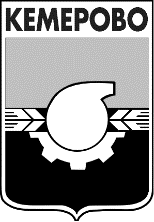          Кемеровский городской Совет                 народных депутатов                                         шестой созыв                     пятидесятое заседание                           РЕШЕНИЕот 27.12.2019    						 		        № 286О бюджете города Кемерово на  2020 год и на плановый период 2021 и 2022 годовНа основании Бюджетного кодекса Российской Федерации, в соответствии с Федеральным законом от 06.10.2003 № 131-ФЗ «Об общих принципах организации местного самоуправления в Российской Федерации», постановлением Кемеровского городского Совета народных депутатов от 28.09.2007 № 173 «О Положении «О бюджетном процессе в городе Кемерово», Кемеровский городской Совет народных депутатов РЕШИЛ:1. Утвердить основные характеристики бюджета города Кемерово на 2020 год:общий объем доходов бюджета города Кемерово в сумме 20782471,4 тыс. рублей;общий объем расходов бюджета города Кемерово в сумме 21066671,4 тыс. рублей;дефицит бюджета города Кемерово в сумме 284200,0 тыс. рублей.2. Утвердить основные характеристики бюджета города Кемерово на 2021 год и 2022 год:общий объем доходов бюджета города Кемерово на 2021 год в сумме 18239645,2 тыс. рублей и на 2022 год в сумме 17056183,2 тыс. рублей;общий объем расходов бюджета города Кемерово на 2021 год в сумме 18521545,2 тыс. рублей и на 2022 год в сумме 17340083,2 тыс. рублей;дефицит бюджета города Кемерово на 2021 год в сумме 281900,0 тыс. рублей и на 2022 год в сумме 283900,0 тыс. рублей.3. Утвердить перечень главных администраторов доходов бюджета города Кемерово, закрепляемые за ними виды (подвиды) доходов бюджета города согласно приложению № 1 к настоящему решению.4. Утвердить поступления доходов в бюджет города Кемерово на 2020 год и на плановый период 2021 и 2022 годов согласно приложению № 2 к настоящему решению.5. Утвердить перечень главных администраторов источников финансирования дефицита бюджета города Кемерово, закрепляемые за ними группы (подгруппы) источников финансирования дефицита бюджета согласно приложению № 3 к настоящему решению.6. Утвердить распределение бюджетных ассигнований бюджета города Кемерово по разделам, подразделам классификации расходов бюджетов на 2020 год согласно приложению № 4 и на плановый период 2021 и 2022 годов согласно приложению № 5 к настоящему решению.7. Утвердить распределение бюджетных ассигнований бюджета города Кемерово по целевым статьям (муниципальным программам и непрограммным направлениям деятельности), группам и подгруппам видов расходов классификации расходов бюджетов на 2020 год и на плановый период 2021 и 2022 годов согласно приложению № 6 к настоящему решению.8. Утвердить ведомственную структуру расходов бюджета города Кемерово на 2020 год и на плановый период 2021 и 2022 годов согласно приложению № 7 к настоящему решению.9. Утвердить общий объем бюджетных ассигнований, направляемых на исполнение публичных нормативных обязательств на 2020 год в сумме 1092136,8 тыс. рублей, на 2021 год в сумме 1115326,8 тыс. рублей, на 2022 год в сумме 1141859,8 тыс. рублей.10. Утвердить объем бюджетных ассигнований муниципального дорожного фонда города Кемерово на 2020 год в сумме 2538471,8 тыс. рублей, на 2021 год в сумме 1873707,0 тыс. рублей, на 2022 год в сумме 1914088,0 тыс. рублей.11. Утвердить общий объем межбюджетных трансфертов, получаемых из других бюджетов бюджетной системы Российской Федерации, на 2020 год в сумме 14137651,4 тыс. рублей, на 2021 год в сумме 11537825,2 тыс. рублей, на 2022 год в сумме 10243953,2 тыс. рублей.12. Утвердить общий объем условно утвержденных расходов бюджета города на 2021 год в сумме 201914,0 тыс. рублей, на 2022 год в сумме 394375,0 тыс. рублей.13. Установить размер резервного фонда администрации города Кемерово на 2020 год в сумме 70000,0 тыс. рублей, на 2021 год в сумме 20000,0 тыс. рублей, на 2022 год в сумме 20000,0 тыс. рублей.14. Утвердить источники финансирования дефицита бюджета города Кемерово по статьям источников финансирования дефицита бюджета города на 2020 год и на плановый период 2021 и 2022 годов согласно приложению № 8 к настоящему решению.15. Установить предельный объем муниципального долга города Кемерово на 2020 год в сумме 4736010,3 тыс. рублей, на 2021 год в сумме 4708906,5 тыс. рублей, на 2022 год в сумме 4741243,6 тыс. рублей.16. Установить верхний предел муниципального внутреннего долга города Кемерово на 1 января 2021 года в сумме 4074104,5 тыс. рублей, на 1 января 2022 года в сумме 4346004,5 тыс. рублей, на 1 января 2023 года в сумме 4619904,5 тыс. рублей.17. С целью недопущения роста муниципального внутреннего долга города Кемерово объявить мораторий на предоставление муниципальных гарантий города Кемерово до 1 января 2023 года.18. Утвердить  объем расходов на обслуживание муниципального долга города Кемерово на 2020 год в сумме 128000,0 тыс. рублей, на 2021 год в сумме 128000,0 тыс. рублей, на 2022 год в сумме 128000,0 тыс. рублей.19. Утвердить программу муниципальных внутренних заимствований города Кемерово на 2020 год и на плановый период 2021 и 2022 годов согласно приложению № 9 к настоящему решению.20. Установить, что субсидии юридическим лицам (за исключением субсидий муниципальным учреждениям города Кемерово), индивидуальным предпринимателям, а также физическим лицам-производителям товаров, работ, услуг предоставляются в случаях, связанных с:возмещением затрат организациям, предоставляющим населению услуги по содержанию и ремонту общего имущества многоквартирных домов и коммунальные услуги по ценам и тарифам, не обеспечивающим возмещения издержек;возмещением затрат в связи с перевозкой пассажиров и багажа автомобильным и городским наземным электрическим транспортом по маршрутам регулярных перевозок по регулируемым тарифам и перевозкой школьников;оказанием финансовой поддержки субъектам малого и среднего предпринимательства на возмещение затрат в связи с производством (реализацией) товаров, выполнением работ, оказанием услуг;оказанием финансовой поддержки по капитальному ремонту общего имущества в многоквартирных домах;возмещением затрат в связи с содержанием незаселенных муниципальных жилых помещений;финансовым обеспечением затрат в связи с содержанием муниципальных коллекций декоративных и редких растений, используемых для интродукции и озеленения городского округа;возмещением затрат, возникающих при перевозке отдельных категорий лиц, имеющих право на меры социальной поддержки;возмещением затрат, связанных с транспортированием останков и праха умерших или погибших;возмещением затрат в связи с оказанием услуг, предоставляемых согласно гарантированному перечню услуг по погребению отдельных категорий умерших;возмещением затрат в связи с оказанием услуг по погребению умерших граждан, заключивших с администрацией города Кемерово договоры пожизненной ренты;увеличением уставного фонда.Субсидии юридическим лицам (за исключением субсидий муниципальным учреждениям города Кемерово), индивидуальным предпринимателям, а также физическим лицам-производителям товаров, работ, услуг предоставляются в порядке, установленном нормативными правовыми актами администрации города Кемерово.Определить, что субсидии:указанные в абзаце седьмом настоящего пункта предоставляются муниципальному предприятию города Кемерово «Кемеровский ботанический сад»;указанные в абзацах восьмом – десятом настоящего пункта предоставляются муниципальному предприятию города Кемерово «Спецбюро»;указанные в абзаце одиннадцатом настоящего пункта предоставляются муниципальному предприятию города Кемерово «Спецавтохозяйство».21. Установить, что гранты (субсидии) физическим лицам предоставляются победителям конкурса социально-общественных инициатив по благоустройству и озеленению «Город друзей - город идей» в порядке, установленном нормативным правовым актом администрации города Кемерово.22. Установить, что субсидии некоммерческим организациям, не являющимся государственными (муниципальными) учреждениями, предоставляются:1) Муниципальному некоммерческому Фонду поддержки малого предпринимательства г. Кемерово;2) Кемеровской областной организации Общероссийской общественной организации инвалидов «Всероссийское ордена Трудового Красного Знамени общество слепых», Религиозной организации «Кемеровская Епархия Русской Православной Церкви (Московский Патриархат)», Автономной некоммерческой организации «Православная патронажная служба города Кемерово», Кемеровскому городскому отделению Всероссийской общественной организации ветеранов (пенсионеров) войны, труда, Вооруженных Сил и правоохранительных органов, Кемеровскому городскому отделению Общероссийской общественной организации «Российский Союз ветеранов Афганистана», Кемеровской городской организации Общероссийской общественной организации «Всероссийское общество инвалидов»;3) Некоммерческой организации «Фонд капитального ремонта многоквартирных домов Кемеровской области»;4) Частному общеобразовательному учреждению «Православная гимназия во имя святых равноапостольных Кирилла и Мефодия»;5) Благотворительному фонду содействия деятельности в сфере образования, культуры, спорта и поддержки нуждающихся «Город 42», Автономной некоммерческой организации культурно-просветительских инициатив «ПроЧтение»,  Автономной некоммерческой организации «Клуб КВН», Автономной некоммерческой организации «Конноспортивный клуб «Фелиция», Детско-молодежной общественной организации г. Кемерово «Спортклуб «Пантера», Кемеровскому региональному отделению Всероссийской общественной организации «Русское географическое общество», Всероссийской творческой общественной организации «Союз художников России», Региональной общественной организации «Федерация велосипедного спорта Кемеровской области», Кемеровской городской общественной организации «Федерация волейбола города Кемерово», Автономной некоммерческой организации «Центр развития спорта «Два футбола».Утвердить размер субсидий для предоставления некоммерческим организациям, не являющимся государственными (муниципальными) учреждениями, на 2020 год и на плановый период 2021 и 2022 годов согласно приложению № 10 к настоящему решению.23. С целью сокращения дефицита бюджета города Кемерово объявить мораторий на установление льгот по уплате местных налогов и сборов в бюджет города в 2020, 2021, 2022 годах, за исключением льгот, установленных решениями Кемеровского городского Совета народных депутатов, принятыми и официально опубликованными до 1 января 2020 года.24. Опубликовать настоящее решение в газете «Кемерово» и на сайте «Электронный бюллетень органов местного самоуправления города Кемерово» (электронный адрес в информационно-телекоммуникационной сети Интернет - pravo-kemerovo.ru).25. Настоящее решение вступает в силу с 1 января 2020 года.26.  Контроль за исполнением данного решения возложить на комитеты Кемеровского городского Совета народных депутатов по развитию местного самоуправления и безопасности (А.А. Курасов), по развитию городского хозяйства (В.Л. Чайковский), по развитию социальной сферы города        (А.В. Иванов), по бюджету и развитию экономики (Д.И. Волков).Председатель Кемеровского городского Совета народных депутатов                                                                             Н.Н.Сенчуров  Глава города				                                И.В.СередюкПеречень главных администраторов доходов бюджета города Кемерово,закрепляемые за ними виды (подвиды) доходов бюджета городаПРИЛОЖЕНИЕ № 3к решению Кемеровского городского Совета народных депутатов шестого созыва от 27.12.2019 № 286(пятидесятое заседание)Перечень главных администраторов источников финансирования дефицита бюджета города Кемерово,закрепляемые за ними группы (подгруппы) источников финансирования дефицита бюджета     ПРИЛОЖЕНИЕ № 8к решению Кемеровского городского Совета народных депутатов шестого созыва от 27.12.2019 № 286(пятидесятое заседание)Источники финансирования дефицита бюджета города Кемерово по статьям источниковфинансирования дефицита бюджета города на 2020 год и на плановый период 2021 и 2022 годов                            (тыс. руб.)                                                                                  ПРИЛОЖЕНИЕ № 9к решению Кемеровского городского Совета народных депутатов шестого созыва от 27.12.2019 № 286         (пятидесятое заседание)Программамуниципальных внутренних заимствований города Кемерово на 2020 год и на плановый период 2021 и 2022 годов(тыс.руб.)ПРИЛОЖЕНИЕ № 10к решению Кемеровского городского Совета народных депутатов шестого созыва от 27.12.2019 № 286                             (пятидесятое заседание)                                    Размер субсидий       для предоставления некоммерческим организациям, не являющимся государственными (муниципальными) учреждениями на 2020 год и на плановый период 2021 и 2022 годов           (тыс. руб.)                                                                                                                                                       ПРИЛОЖЕНИЕ № 1                                                                                                                                                               к решению Кемеровского городского Совета народных                                                                                                                                                                 депутатов шестого созыва                                                                                                                                                от 27.12.2019 № 286                                                                                                                                                            (пятидесятое заседание)Код бюджетной классификацииКод бюджетной классификацииНаименование главных администраторов доходов бюджета города и закрепляемых за ними видов (подвидов) доходов бюджета городаглавного админи-стратора доходовдоходов бюджетагородаНаименование главных администраторов доходов бюджета города и закрепляемых за ними видов (подвидов) доходов бюджета города855финансовое управление города Кемерово8551 13 02994 04 0500 130Прочие доходы от компенсации затрат бюджетов городских округов (возврат дебиторской задолженности прошлых лет)8551 17 01040 04 0000 180Невыясненные поступления, зачисляемые в бюджеты городских округов8552 02 15001 04 0000 150Дотации бюджетам городских округов на выравнивание бюджетной обеспеченности из бюджета субъекта Российской Федерации8552 02 15002 04 0000 150Дотации бюджетам городских округов на поддержку мер по обеспечению сбалансированности бюджетов8552 02 15009 04 0000 150Дотации бюджетам городских округов  на частичную компенсацию дополнительных расходов на повышение оплаты труда работников бюджетной сферы и иные цели8552 02 15399 04 0000 150Дотации бюджетам городских округов на премирование победителей Всероссийского конкурса «Лучшая муниципальная практика»8552 02 16549 04 0000 150Дотации (гранты) бюджетам городских округов за достижение показателей деятельности органов местного самоуправления8552 02 19999 04 0000 150Прочие дотации бюджетам городских округов8552 08 04000 04 0000 150Перечисления из бюджетов городских округов (в бюджеты городских округов) для осуществления возврата (зачета) излишне уплаченных или излишне взысканных сумм налогов, сборов и иных платежей, а также сумм процентов за несвоевременное осуществление такого возврата и процентов, начисленных на излишне взысканные суммы900администрация города Кемерово9001 11 05074 04 0000 120Доходы от сдачи в аренду имущества, составляющего казну городских округов (за исключением земельных участков)9001 11 09044 04 0400 120Прочие поступления от использования имущества, находящегося в собственности городских округов (за исключением имущества муниципальных бюджетных и автономных учреждений, а также имущества муниципальных унитарных предприятий, в том числе казенных) (поступления по договорам коммерческого найма)9001 11 09044 04 0600 120Прочие поступления от использования имущества, находящегося в собственности городских округов (за исключением имущества муниципальных бюджетных и автономных учреждений, а также имущества муниципальных унитарных предприятий, в том числе казенных) (поступления по договорам краткосрочного найма)9001 11 09044 04 0610 120Прочие поступления от использования имущества, находящегося в  собственности городских округов (за исключением имущества муниципальных бюджетных и автономных учреждений, а также имущества муниципальных унитарных предприятий, в том числе казенных) (поступления по договорам найма жилых помещений жилищного фонда социального использования)9001 11 09044 04 0900 120Прочие поступления от использования имущества, находящегося в собственности городских округов (за исключением имущества муниципальных бюджетных и автономных учреждений, а также имущества муниципальных унитарных предприятий, в том числе казенных) (прочие доходы)9001 13 01994 04 0900 130Прочие доходы от оказания платных услуг (работ) получателями средств бюджетов городских округов (прочие доходы)9001 13 02064 04 0000 130Доходы, поступающие в порядке возмещения расходов, понесенных в связи с эксплуатацией имущества городских округов9001 13 02994 04 0500 130Прочие доходы от компенсации затрат бюджетов городских округов (возврат дебиторской задолженности прошлых лет)9001 13 02994 04 0900 130Прочие доходы от компенсации затрат бюджетов городских округов (прочие доходы)9001 14 01040 04 0000 410Доходы от продажи квартир, находящихся в собственности городских округов9001 16 07010 04 0000 140Штрафы, неустойки, пени, уплаченные в случае просрочки исполнения поставщиком (подрядчиком, исполнителем) обязательств, предусмотренных муниципальным контрактом, заключенным муниципальным органом, казенным учреждением городского округа9001 16 07090 04 0900 140Иные штрафы, неустойки, пени, уплаченные в соответствии с законом или договором в случае неисполнения или ненадлежащего исполнения обязательств перед муниципальным органом, (муниципальным казенным учреждением) городского округа (прочие доходы)9001 16 10031 04 0000 140Возмещение ущерба при возникновении страховых случаев, когда выгодоприобретателями выступают получатели средств бюджета городского округа9001 16 10061 04 0000 140Платежи в целях возмещения убытков, причиненных уклонением от заключения с муниципальным органом городского округа (муниципальным казенным учреждением) муниципального контракта, а также иные денежные средства, подлежащие зачислению в бюджет городского округа за нарушение законодательства Российской Федерации о контрактной системе в сфере закупок товаров, работ, услуг для обеспечения государственных и муниципальных нужд (за исключением муниципального контракта, финансируемого за счет средств муниципального дорожного фонда)9001 16 10100 04 0000 140Денежные взыскания, налагаемые в возмещение ущерба, причиненного в результате незаконного или нецелевого использования бюджетных средств (в части бюджетов городских округов)9001 16 10123 01 0041 140Доходы от денежных взысканий (штрафов), поступающие в счет погашения задолженности, образовавшейся до 1 января 2020 года, подлежащие зачислению в бюджет муниципального образования по нормативам, действовавшим в 2019 году (доходы бюджетов городских округов за исключением доходов, направляемых на формирование муниципального дорожного фонда, а также иных платежей в случае принятия решения финансовым органом муниципального образования о раздельном учете задолженности)9001 17 01040 04 0000 180Невыясненные поступления, зачисляемые в бюджеты городских округов9001 17 05040 04 0900 180Прочие неналоговые доходы бюджетов городских округов (прочие доходы)9002 02 20041 04 0000 150Субсидии бюджетам городских округов на строительство, модернизацию, ремонт и содержание автомобильных дорог общего пользования, в том числе дорог в поселениях (за исключением автомобильных дорог федерального значения)9002 02 20077 04 0000 150Субсидии бюджетам городских округов на софинансирование капитальных вложений в объекты муниципальной собственности9002 02 20299 04 0000 150Субсидии бюджетам городских округов на обеспечение мероприятий по переселению граждан из аварийного жилищного фонда, в том числе переселению граждан из аварийного жилищного фонда с учетом необходимости развития малоэтажного жилищного строительства, за счет средств, поступивших от государственной корпорации - Фонда содействия реформированию жилищно-коммунального хозяйства9002 02 20302 04 0000 150Субсидии бюджетам городских округов на обеспечение мероприятий по переселению граждан из аварийного жилищного фонда, в том числе переселению граждан из аварийного жилищного фонда с учетом необходимости развития малоэтажного жилищного строительства, за счет средств бюджетов9002 02 25021 04 0000 150Субсидии бюджетам городских округов на реализацию мероприятий по стимулированию  программ развития жилищного строительства субъектов Российской Федерации9002 02 25232 04 0000 150Субсидии бюджетам городских округов на создание дополнительных мест для детей в возрасте от 1,5 до 3 лет в образовательных организациях, осуществляющих образовательную деятельность по образовательным программам дошкольного образования9002 02 25243 04 0000 150Субсидии бюджетам городских округов на строительство и реконструкцию (модернизацию) объектов питьевого водоснабжения9002 02 25294 04 0000 150Субсидии бюджетам городских округов на организацию профессионального обучения и дополнительного профессионального образования лиц в возрасте 50-ти лет и старше, а также лиц предпенсионного возраста9002 02 25299 04 0000 150Субсидии бюджетам городских округов на софинансирование расходных обязательств субъектов Российской Федерации, связанных с реализацией федеральной целевой программы «Увековечение памяти погибших при защите Отечества на 2019 - 2024 годы»9002 02 25393 04 0000 150Субсидии бюджетам городских округов на финансовое обеспечение дорожной деятельности в рамках реализации национального проекта «Безопасные и качественные автомобильные дороги»9002 02 25497 04 0000 150Субсидии бюджетам городских округов на реализацию мероприятий по обеспечению жильем молодых семей9002 02 25520 04 0000 150Субсидии бюджетам городских округов на реализацию мероприятий по созданию в субъектах Российской Федерации новых мест в общеобразовательных организациях9002 02 25527 04 0000 150Субсидии бюджетам городских округов на государственную поддержку малого и среднего предпринимательства в субъектах Российской Федерации9002 02 25555 04 0000 150Субсидии бюджетам городских округов на реализацию программ формирования современной городской среды9002 02 29999 04 0000 150Прочие субсидии бюджетам городских округов9002 02 30024 04 0000 150Субвенции бюджетам городских округов на выполнение передаваемых полномочий субъектов Российской Федерации9002 02 35082 04 0000 150Субвенции бюджетам городских округов на предоставление жилых помещений детям-сиротам и детям, оставшимся без попечения родителей, лицам из  их числа по договорам найма специализированных жилых помещений9002 02 35120 04 0000 150Субвенции бюджетам городских округов на осуществление полномочий по составлению (изменению) списков кандидатов в присяжные заседатели федеральных судов общей юрисдикции в Российской Федерации9002 02 35135 04 0000 150Субвенции бюджетам городских округов на осуществление полномочий по обеспечению жильем отдельных категорий граждан, установленных Федеральным законом от 12 января 1995 года № 5-ФЗ «О ветеранах»9002 02 35176 04 0000 150Субвенции бюджетам городских округов на осуществление полномочий по обеспечению жильем отдельных категорий граждан, установленных Федеральным законом от 24 ноября 1995 года № 181-ФЗ «О социальной защите инвалидов в Российской Федерации»9002 02 45156 04 0000 150Межбюджетные трансферты, передаваемые бюджетам городских округов на реализацию программ местного развития и обеспечение занятости для шахтерских городов и поселков9002 02 45393 04 0000 150Межбюджетные трансферты, передаваемые бюджетам городских округов на финансовое обеспечение дорожной деятельности в рамках реализации национального проекта «Безопасные и качественные автомобильные дороги»9002 02 49999 04 0000 150Прочие межбюджетные трансферты, передаваемые бюджетам городских округов9002 07 04020 04 0300 150Поступления от денежных пожертвований, предоставляемых физическими лицами получателям средств бюджетов городских округов (на реализацию проектов инициативного бюджетирования «Твой Кузбасс - твоя инициатива» в Кемеровской области)9002 07 04050 04 0300 150Прочие безвозмездные поступления в бюджеты городских округов (на реализацию проектов инициативного бюджетирования «Твой Кузбасс - твоя инициатива» в Кемеровской области)9002 07 04050 04 0730 150Прочие безвозмездные поступления в бюджеты городских округов (прочие поступления)9002 19 25021 04 0000 150Возврат остатков субсидий на мероприятия подпрограммы «Стимулирование программ развития жилищного строительства субъектов Российской Федерации» федеральной целевой программы «Жилище» на 2015 - 2020 годы из бюджетов городских округов9002 19 25112 04 0000 150Возврат остатков субсидий на софинансирование капитальных вложений в объекты муниципальной собственности из бюджетов городских округов9002 19 25159 04 0000 150Возврат остатков субсидий на создание дополнительных мест для детей в возрасте от 2 месяцев до 3 лет в образовательных организациях, осуществляющих образовательную деятельность по образовательным программам дошкольного образования, из бюджетов городских округов9002 19 25232 04 0000 150Возврат остатков субсидий на создание дополнительных мест для детей в возрасте от 1,5 до 3 лет в образовательных организациях, осуществляющих образовательную деятельность по образовательным программам дошкольного образования, из бюджетов городских округов9002 19 25243 04 0000 150Возврат остатков субсидий на строительство и реконструкцию (модернизацию) объектов питьевого водоснабжения из бюджетов городских округов9002 19 25299 04 0000 150Возврат остатков субсидий на софинансирование расходных обязательств субъектов Российской Федерации, связанных с реализацией федеральной целевой программы «Увековечение памяти погибших при защите Отечества на 2019 - 2024 годы», из бюджетов субъектов Российской Федерации из бюджетов городских округов9002 19 25497 04 0000 150Возврат остатков субсидий на реализацию мероприятий по обеспечению жильем молодых семей из бюджетов городских округов9002 19 25520 04 0000 150Возврат остатков субсидий на реализацию мероприятий по созданию в субъектах Российской Федерации новых мест в общеобразовательных организациях из бюджетов городских округов9002 19 25527 04 0000 150Возврат остатков субсидий на государственную поддержку малого и среднего предпринимательства из бюджетов городских округов9002 19 25555 04 0000 150Возврат остатков субсидий на поддержку государственных программ субъектов Российской Федерации и муниципальных программ формирования современной городской среды из бюджетов городских округов9002 19 35120 04 0000 150Возврат остатков субвенций на осуществление полномочий по составлению (изменению) списков кандидатов в присяжные заседатели федеральных судов общей юрисдикции в Российской Федерации из бюджетов городских округов9002 19 35134 04 0000 150Возврат остатков субвенций на осуществление полномочий по обеспечению жильем отдельных категорий граждан, установленных Федеральным законом от 12 января 1995 года № 5-ФЗ «О ветеранах», в соответствии с Указом Президента Российской Федерации от 7 мая 2008 года № 714 «Об обеспечении жильем ветеранов Великой Отечественной войны 1941 - 1945 годов» из бюджетов городских округов9002 19 35135 04 0000 150Возврат остатков субвенций на осуществление полномочий по обеспечению жильем отдельных категорий граждан, установленных федеральными законами от 12 января 1995 года № 5-ФЗ «О ветеранах» и от 24 ноября 1995 года № 181-ФЗ «О социальной защите инвалидов в Российской Федерации», из бюджетов городских округов9002 19 35176 04 0000 150Возврат остатков субвенций на осуществление полномочий по обеспечению жильем отдельных категорий граждан, установленных Федеральным законом от 24 ноября 1995 года № 181-ФЗ «О социальной защите инвалидов в Российской Федерации» из бюджетов городских округов9002 19 45156 04 0000 150Возврат остатков иных межбюджетных трансфертов на реализацию программ местного развития и обеспечение занятости для шахтерских городов и поселков из бюджетов городских округов9002 19 45159 04 0000 150Возврат остатков иных межбюджетных трансфертов на создание в субъектах Российской Федерации дополнительных мест для детей в возрасте от 2 месяцев до 3 лет в образовательных организациях, осуществляющих образовательную деятельность по образовательным программам дошкольного образования, из бюджетов городских округов9002 19 45393 04 0000 150Возврат остатков иных межбюджетных трансфертов на финансовое обеспечение дорожной деятельности в рамках реализации национального проекта «Безопасные и качественные автомобильные дороги» из бюджетов городских округов9002 19 60010 04 0000 150Возврат прочих остатков субсидий, субвенций и иных межбюджетных трансфертов, имеющих целевое назначение, прошлых лет из бюджетов городских округов911управление образования администрации города Кемерово9111 13 02994 04 0500 130Прочие доходы от компенсации затрат бюджетов городских округов (возврат дебиторской задолженности прошлых лет)9111 13 02994 04 0900 130Прочие доходы от компенсации затрат бюджетов городских округов (прочие доходы)9111 17 01040 04 0000 180Невыясненные поступления, зачисляемые в бюджеты городских округов9112 02 25027 04 0000 150Субсидии бюджетам городских округов на реализацию мероприятий государственной программы Российской Федерации «Доступная среда»9112 02 25219 04 0000 150Субсидии бюджетам городских округов на создание центров цифрового образования детей9112 02 25520 04 0000 150Субсидии бюджетам городских округов на реализацию мероприятий по созданию в субъектах Российской Федерации новых мест в общеобразовательных организациях9112 02 29999 04 0000 150Прочие субсидии бюджетам городских округов9112 02 30024 04 0000 150Субвенции бюджетам городских округов на выполнение передаваемых полномочий субъектов Российской Федерации9112 02 30027 04 0000 150Субвенции бюджетам городских округов на содержание ребенка в семье опекуна и приемной семье, а также вознаграждение, причитающееся приемному родителю9112 02 35260 04 0000 150Субвенции бюджетам городских округов на выплату единовременного пособия при всех формах устройства детей, лишенных родительского попечения, в семью9112 19 25027 04 0000 150Возврат остатков субсидий на мероприятия государственной программы Российской Федерации «Доступная среда» на 2011 - 2020 годы из бюджетов городских округов9112 19 25219 04 0000 150Возврат остатков субсидий на создание центров цифрового образования детей из бюджетов городских округов9112 19 25520 04 0000 150Возврат остатков субсидий на реализацию мероприятий по созданию в субъектах Российской Федерации новых мест в общеобразовательных организациях из бюджетов городских округов9112 19 35260 04 0000 150Возврат остатков субвенций на выплату единовременного пособия при всех формах устройства детей, лишенных родительского попечения, в семью из бюджетов городских округов9112 19 60010 04 0000 150Возврат прочих остатков субсидий, субвенций и иных межбюджетных трансфертов, имеющих целевое назначение, прошлых лет из бюджетов городских округов913управление культуры, спорта и молодежной политики администрации города Кемерово9131 13 02994 04 0500 130Прочие доходы от компенсации затрат бюджетов городских округов (возврат дебиторской задолженности прошлых лет)9131 13 02994 04 0900 130Прочие доходы от компенсации затрат бюджетов городских округов (прочие доходы)9131 17 01040 04 0000 180Невыясненные поступления, зачисляемые в бюджеты городских округов9132 02 25027 04 0000 150Субсидии бюджетам городских округов на реализацию мероприятий государственной программы Российской Федерации «Доступная среда»9132 02 25081 04 0000 150Субсидии бюджетам городских округов на государственную поддержку спортивных организаций, осуществляющих подготовку спортивного резерва для спортивных сборных команд, в том числе спортивных сборных команд Российской Федерации9132 02 25495 04 0000 150Субсидии бюджетам городских округов на реализацию федеральной целевой программы «Развитие физической культуры и спорта в Российской Федерации на 2016 - 2020 годы»9132 02 25516 04 0000 150Субсидии бюджетам городских округов на реализацию мероприятий по укреплению единства российской нации и этнокультурному развитию народов России9132 02 25517 04 0000 150Субсидии бюджетам городских округов на поддержку творческой деятельности и техническое оснащение детских и кукольных театров9132 02 25519 04 0000 150Субсидии бюджетам городских округов на поддержку отрасли культуры9132 02 29999 04 0000 150Прочие субсидии бюджетам городских округов9132 02 30024 04 0000 150Субвенции бюджетам городских округов на выполнение передаваемых полномочий субъектов Российской Федерации9132 02 49999 04 0000 150Прочие межбюджетные трансферты, передаваемые бюджетам городских округов9132 19 25027 04 0000 150Возврат остатков субсидий на мероприятия государственной программы Российской Федерации «Доступная среда» на 2011 - 2020 годы из бюджетов городских округов9132 19 25081 04 0000 150Возврат остатков субсидий на адресную финансовую поддержку спортивных организаций, осуществляющих подготовку спортивного резерва для сборных команд Российской Федерации, из бюджетов городских округов9132 19 25495 04 0000 150Возврат остатков субсидий на финансовое обеспечение мероприятий федеральной целевой программы «Развитие физической культуры и спорта в Российской Федерации на 2016 - 2020 годы» из бюджетов городских округов9132 19 25516 04 0000 150Возврат остатков субсидий на реализацию мероприятий по укреплению единства российской нации и этнокультурному развитию народов России из бюджетов городских округов9132 19 25517 04 0000 150Возврат остатков субсидий на поддержку творческой деятельности и техническоеоснащение детских и кукольных театров из бюджетов городских округов9132 19 25519 04 0000 150Возврат остатков субсидий на поддержку отрасли культуры из бюджетов городских округов9132 19 60010 04 0000 150Возврат прочих остатков субсидий, субвенций и иных межбюджетных трансфертов, имеющих целевое назначение, прошлых лет из бюджетов городских округов914контрольно-счетная палата города Кемерово9141 16 01054 01 0000 140Административные штрафы, установленные Главой 5 Кодекса Российской Федерации об административных правонарушениях, за административные правонарушения, посягающие на права граждан, выявленные должностными лицами органов муниципального контроля9141 16 01154 01 0000 140Административные штрафы, установленные Главой 15 Кодекса Российской Федерации об административных правонарушениях, за административные правонарушения в области финансов, налогов и сборов, страхования, рынка ценных бумаг (за исключением штрафов, указанных в пункте 6 статьи 46 Бюджетного кодекса Российской Федерации), выявленные должностными лицами органов муниципального контроля9141 16 01194 01 0000 140Административные штрафы, установленные Главой 19 Кодекса Российской Федерации об административных правонарушениях, за административные правонарушения против порядка управления, выявленные должностными лицами органов муниципального контроля9141 16 10123 01 0041 140Доходы от денежных взысканий (штрафов), поступающие в счет погашения задолженности, образовавшейся до 1 января 2020 года, подлежащие зачислению в бюджет муниципального образования по нормативам, действовавшим в 2019 году (доходы бюджетов городских округов за исключением доходов, направляемых на формирование муниципального дорожного фонда, а также иных платежей в случае принятия решения финансовым органом муниципального образования о раздельном учете задолженности)9141 17 01040 04 0000 180Невыясненные поступления, зачисляемые в бюджеты городских округов915Управление социальной защиты населения администрации города Кемерово9151 13 01994 04 0900 130Прочие доходы от оказания платных услуг (работ) получателями средств бюджетов городских округов (прочие доходы)9151 13 02994 04 0500 130Прочие доходы от компенсации затрат бюджетов городских округов (возврат дебиторской задолженности прошлых лет)9151 13 02994 04 0900 130Прочие доходы от компенсации затрат бюджетов городских округов (прочие доходы)9151 16 07010 04 0000 140Штрафы, неустойки, пени, уплаченные в случае просрочки исполнения поставщиком (подрядчиком, исполнителем) обязательств, предусмотренных муниципальным контрактом, заключенным муниципальным органом, казенным учреждением городского округа9151 16 07090 04 0900 140Иные штрафы, неустойки, пени, уплаченные в соответствии с законом или договором в случае неисполнения или ненадлежащего исполнения обязательств перед муниципальным органом, (муниципальным казенным учреждением) городского округа (прочие доходы)9151 16 10031 04 0000 140Возмещение ущерба при возникновении страховых случаев, когда выгодоприобретателями выступают получатели средств бюджета городского округа9151 16 10061 04 0000 140Платежи в целях возмещения убытков, причиненных уклонением от заключения с муниципальным органом городского округа (муниципальным казенным учреждением) муниципального контракта, а также иные денежные средства, подлежащие зачислению в бюджет городского округа за нарушение законодательства Российской Федерации о контрактной системе в сфере закупок товаров, работ, услуг для обеспечения государственных и муниципальных нужд (за исключением муниципального контракта, финансируемого за счет средств муниципального дорожного фонда)9151 16 10123 01 0041 140Доходы от денежных взысканий (штрафов), поступающие в счет погашения задолженности, образовавшейся до 1 января 2020 года, подлежащие зачислению в бюджет муниципального образования по нормативам, действовавшим в 2019 году (доходы бюджетов городских округов за исключением доходов, направляемых на формирование муниципального дорожного фонда, а также иных платежей в случае принятия решения финансовым органом муниципального образования о раздельном учете задолженности)9151 17 01040 04 0000 180Невыясненные поступления, зачисляемые в бюджеты городских округов9152 02 25163 04 0000 150Субсидии бюджетам городских округов на создание системы долговременного ухода за гражданами пожилого возраста и инвалидами9152 02 29999 04 0000 150Прочие субсидии бюджетам городских округов9152 02 30013 04 0000 150Субвенции бюджетам городских округов на обеспечение мер социальной поддержки реабилитированных лиц и лиц, признанных пострадавшими от политических репрессий9152 02 30022 04 0000 150Субвенции бюджетам городских округов на предоставление гражданам субсидий на оплату жилого помещения и коммунальных услуг9152 02 30024 04 0000 150Субвенции бюджетам городских округов на выполнение передаваемых полномочий субъектов Российской Федерации9152 02 30029 04 0000 150Субвенции бюджетам городских округов на компенсацию части платы, взимаемой с родителей (законных представителей) за присмотр и уход за детьми, посещающими образовательные организации, реализующие образовательные программы дошкольного образования9152 02 35084 04 0000 150Субвенции бюджетам городских округов на осуществление ежемесячной денежной выплаты, назначаемой в случае рождения третьего ребенка или последующих детей до достижения ребенком возраста трех лет9152 02 35137 04 0000 150Субвенции бюджетам городских округов на осуществление переданных полномочий Российской Федерации по предоставлению отдельных мер социальной поддержки граждан, подвергшихся воздействию радиации9152 02 35220 04 0000 150Субвенции бюджетам городских округов на осуществление переданного полномочия Российской Федерации по осуществлению ежегодной денежной выплаты лицам, награжденным нагрудным знаком «Почетный донор России»9152 02 35250 04 0000 150Субвенции бюджетам городских округов на оплату жилищно-коммунальных услуг отдельным категориям граждан9152 02 35270 04 0000 150Субвенции бюджетам городских округов на выплату единовременного пособия беременной жене военнослужащего, проходящего военную службу по призыву, а также ежемесячного пособия на ребенка военнослужащего, проходящего военную службу по призыву9152 02 35280 04 0000 150Субвенции бюджетам городских округов на выплату инвалидам компенсаций страховых премий по договорам обязательного страхования гражданской ответственности владельцев транспортных средств9152 02 35380 04 0000 150Субвенции бюджетам городских округов на выплату государственных пособий лицам, не подлежащим обязательному социальному страхованию на случай временной нетрудоспособности и в связи с материнством, и лицам, уволенным в связи с ликвидацией организаций (прекращением деятельности, полномочий физическими лицами)9152 02 35573 04 0000 150Субвенции бюджетам городских округов на выполнение полномочий Российской Федерации по осуществлению ежемесячной выплаты в связи с рождением (усыновлением) первого ребенка9152 02 49999 04 0000 150Прочие межбюджетные трансферты, передаваемые бюджетам городских округов9152 04 04010 04 0000 150Предоставление негосударственными организациями грантов для получателей средств бюджетов городских округов9152 07 04050 04 0730 150Прочие безвозмездные поступления в бюджеты городских округов (прочие поступления)9152 19 35137 04 0000 150Возврат остатков субвенций на осуществление переданных полномочий Российской Федерации по предоставлению отдельных мер социальной поддержки граждан, подвергшихся воздействию радиации, из бюджетов городских округов9152 19 35220 04 0000 150Возврат остатков субвенций на осуществление переданного полномочия Российской Федерации по осуществлению ежегодной денежной выплаты лицам, награжденным нагрудным знаком «Почетный донор России» из бюджетов городских округов9152 19 35250 04 0000 150Возврат остатков субвенций на оплату жилищно-коммунальных услуг отдельным категориям граждан из бюджетов городских округов9152 19 35270 04 0000 150Возврат остатков субвенций на выплату единовременного пособия беременной жене военнослужащего, проходящего военную службу по призыву, а также ежемесячного пособия на ребенка военнослужащего, проходящего военную службу по призыву, в соответствии с Федеральным законом от 19 мая 1995 года № 81-ФЗ «О государственных пособиях гражданам, имеющим детей» из бюджетов городских округов9152 19 35280 04 0000 150Возврат остатков субвенций на выплату инвалидам компенсаций страховых премий по договорам обязательного страхования гражданской ответственности владельцев транспортных средств в соответствии с Федеральным законом от 25 апреля 2002 года № 40-ФЗ «Об обязательном страховании гражданской ответственности владельцев транспортных средств» из бюджетов городских округов9152 19 35380 04 0000 150Возврат остатков субвенций на выплату государственных пособий лицам, не подлежащим обязательному социальному страхованию на случай временной нетрудоспособности и в связи с материнством, и лицам, уволенным в связи с ликвидацией организаций (прекращением деятельности, полномочий физическими лицами), в соответствии с Федеральным законом от 19 мая 1995 года № 81-ФЗ «О государственных пособиях гражданам, имеющим детей» из бюджетов городских округов9152 19 35573 04 0000 150Возврат остатков субвенций на выполнение полномочий Российской Федерации по осуществлению ежемесячной выплаты в связи с рождением (усыновлением) первого ребенка из бюджетов городских округов9152 19 45163 04 0000 150Возврат остатков иных межбюджетных трансфертов на создание системы долговременного ухода за гражданами пожилого возраста и инвалидами из бюджетов городских округов9152 19 60010 04 0000 150Возврат прочих остатков субсидий, субвенций и иных межбюджетных трансфертов, имеющих целевое назначение, прошлых лет из бюджетов городских округов916Комитет по управлению муниципальным имуществом города Кемерово9161 11 05024 04 0000 120Доходы, получаемые в виде арендной платы, а также средства от продажи права на заключение договоров аренды за земли, находящиеся в собственности городских округов (за исключением земельных участков муниципальных бюджетных и автономных учреждений)9161 11 05034 04 0000 120Доходы от сдачи в аренду имущества, находящегося в оперативном управлении органов управления городских округов и созданных ими учреждений (за исключением имущества муниципальных бюджетных и автономных учреждений)9161 11 05074 04 0000 120Доходы от сдачи в аренду имущества, составляющего казну городских округов (за исключением земельных участков)9161 11 05324 04 0000 120Плата по соглашениям об установлении сервитута, заключенным органами местного самоуправления городских округов, государственными или муниципальными предприятиями либо государственными или муниципальными учреждениями в отношении земельных участков, находящихся в собственности городских округов9161 11 07014 04 0000 120Доходы от перечисления части прибыли, остающейся после уплаты налогов и иных обязательных платежей муниципальных унитарных предприятий, созданных городскими округами9161 11 09044 04 0900 120Прочие поступления от использования имущества, находящегося в собственности городских округов (за исключением имущества муниципальных бюджетных и автономных учреждений, а также имущества муниципальных унитарных предприятий, в том числе казенных) (прочие доходы)9161 13 02064 04 0000 130Доходы, поступающие в порядке возмещения расходов, понесенных в связи с эксплуатацией имущества городских округов9161 13 02994 04 0500 130Прочие доходы от компенсации затрат бюджетов городских округов (возврат дебиторской задолженности прошлых лет)9161 13 02994 04 0900 130Прочие доходы от компенсации затрат бюджетов городских округов (прочие доходы)9161 14 02042 04 0000 410Доходы от реализации имущества, находящегося в оперативном управлении учреждений, находящихся в ведении органов управления городских округов (за исключением имущества муниципальных бюджетных и автономных учреждений), в части реализации основных средств по указанному имуществу9161 14 02043 04 0000 410Доходы от реализации иного имущества, находящегося в собственности городских округов (за исключением имущества муниципальных бюджетных и автономных учреждений, а также имущества муниципальных унитарных предприятий, в том числе казенных), в части реализации основных средств по указанному имуществу9161 14 02042 04 0000 440Доходы от реализации имущества, находящегося в оперативном управлении учреждений, находящихся в ведении органов управления городских округов (за исключением имущества муниципальных бюджетных и автономных учреждений), в части реализации материальных запасов по указанному имуществу9161 14 02043 04 0000 440Доходы от реализации иного имущества, находящегося в собственности городских округов (за исключением имущества муниципальных бюджетных и автономных учреждений, а также имущества муниципальных унитарных предприятий, в том числе казенных), в части реализации материальных запасов по указанному имуществу9161 14 06024 04 0000 430Доходы от продажи земельных участков, находящихся в собственности городских округов (за исключением земельных участков муниципальных бюджетных и автономных учреждений)9161 16 07010 04 0000 140Штрафы, неустойки, пени, уплаченные в случае просрочки исполнения поставщиком (подрядчиком, исполнителем) обязательств, предусмотренных муниципальным контрактом, заключенным муниципальным органом, казенным учреждением городского округа9161 16 07090 04 0310 140Иные штрафы, неустойки, пени, уплаченные в соответствии с законом или договором в случае неисполнения или ненадлежащего исполнения обязательств перед муниципальным органом, (муниципальным казенным учреждением) городского округа (по аренде за земли, находящиеся в собственности городских округов)9161 16 07090 04 0320 140Иные штрафы, неустойки, пени, уплаченные в соответствии с законом или договором в случае неисполнения или ненадлежащего исполнения обязательств перед муниципальным органом, (муниципальным казенным учреждением) городского округа (по соглашениям об установлении сервитута в отношении земельных участков, находящихся в собственности городских округов)9161 16 07090 04 0330 140Иные штрафы, неустойки, пени, уплаченные в соответствии с законом или договором в случае неисполнения или ненадлежащего исполнения обязательств перед муниципальным органом, (муниципальным казенным учреждением) городского округа (по аренде муниципального имущества)9161 16 07090 04 0340 140Иные штрафы, неустойки, пени, уплаченные в соответствии с законом или договором в случае неисполнения или ненадлежащего исполнения обязательств перед муниципальным органом, (муниципальным казенным учреждением) городского округа (по реализации муниципального имущества)9161 16 07090 04 0350 140Иные штрафы, неустойки, пени, уплаченные в соответствии с законом или договором в случае неисполнения или ненадлежащего исполнения обязательств перед муниципальным органом, (муниципальным казенным учреждением) городского округа (по продаже земельных участков, находящихся в собственности городских округов)9161 16 07090 04 0900 140Иные штрафы, неустойки, пени, уплаченные в соответствии с законом или договором в случае неисполнения или ненадлежащего исполнения обязательств перед муниципальным органом, (муниципальным казенным учреждением) городского округа (прочие доходы)9161 16 10031 04 0000 140Возмещение ущерба при возникновении страховых случаев, когда выгодоприобретателями выступают получатели средств бюджета городского округа9161 16 10061 04 0000 140Платежи в целях возмещения убытков, причиненных уклонением от заключения с муниципальным органом городского округа (муниципальным казенным учреждением) муниципального контракта, а также иные денежные средства, подлежащие зачислению в бюджет городского округа за нарушение законодательства Российской Федерации о контрактной системе в сфере закупок товаров, работ, услуг для обеспечения государственных и муниципальных нужд (за исключением муниципального контракта, финансируемого за счет средств муниципального дорожного фонда)9161 16 10123 01 0041 140Доходы от денежных взысканий (штрафов), поступающие в счет погашения задолженности, образовавшейся до 1 января 2020 года, подлежащие зачислению в бюджет муниципального образования по нормативам, действовавшим в 2019 году (доходы бюджетов городских округов за исключением доходов, направляемых на формирование муниципального дорожного фонда, а также иных платежей в случае принятия решения финансовым органом муниципального образования о раздельном учете задолженности)9161 17 01040 04 0000 180Невыясненные поступления, зачисляемые в бюджеты городских округов9161 17 05040 04 0900 180Прочие неналоговые доходы бюджетов городских округов (прочие доходы)9162 02 20077 04 0000 150Субсидии бюджетам городских округов на софинансирование капитальных вложений в объекты муниципальной собственности9162 02 29999 04 0000 150Прочие субсидии бюджетам городских округов9162 19 25112 04 0000 150Возврат остатков субсидий на софинансирование капитальных вложений в объекты муниципальной собственности из бюджетов городских округов9162 19 60010 04 0000 150Возврат прочих остатков субсидий, субвенций и иных межбюджетных трансфертов, имеющих целевое назначение, прошлых лет из бюджетов городских округов917Управление городского развития администрации города Кемерово9171 08 07150 01 1000 110Государственная пошлина за выдачу разрешения на установку рекламной конструкции (сумма платежа (перерасчеты, недоимка и задолженность по соответствующему платежу, в том числе по отмененному))9171 11 05420 04 0000 120Плата за публичный сервитут, предусмотренная решением уполномоченного органа об установлении публичного сервитута в отношении земельных участков, находящихся в собственности городских округов и не предоставленных гражданам или юридическим лицам (за исключением органов государственной власти (государственных органов), органов местного самоуправления (муниципальных органов), органов управления государственными внебюджетными фондами и казенных учреждений)9171 11 09044 04 0900 120Прочие поступления от использования имущества, находящегося в собственности городских округов (за исключением имущества муниципальных бюджетных и автономных учреждений, а также имущества муниципальных унитарных предприятий, в том числе казенных) (прочие доходы)9171 13 01994 04 0710 130Прочие доходы от оказания платных услуг (работ) получателями средств бюджетов городских округов (средства, полученные от организации и проведения публичных слушаний по вопросам предоставления разрешения на условно разрешенный вид использования земельного участка или объекта капитального строительства и разрешения на отклонение от предельных параметров разрешенного строительства)9171 13 01994 04 0720 130Прочие доходы от оказания платных услуг (работ) получателями средств бюджетов городских округов (плата за предоставление сведений, выдачу копий документов, содержащихся в информационной системе обеспечения градостроительной деятельности)9171 13 01994 04 0900 130Прочие доходы от оказания платных услуг (работ) получателями средств бюджетов городских округов (прочие доходы)9171 13 02994 04 0500 130Прочие доходы от компенсации затрат бюджетов городских округов (возврат дебиторской задолженности прошлых лет)9171 13 02994 04 0900 130Прочие доходы от компенсации затрат бюджетов городских округов (прочие доходы)9171 16 01204 01 0000 140Административные штрафы, установленные Главой 20 Кодекса Российской Федерации об административных правонарушениях, за административные правонарушения, посягающие на общественный порядок и общественную безопасность, выявленные должностными лицами органов муниципального контроля9171 16 02020 02 0990 140Административные штрафы, установленные законами субъектов Российской Федерации об административных правонарушениях, за нарушение муниципальных правовых актов (по административной комиссии по рассмотрению дел об административных правонарушениях, предусмотренных статьями 26-1, 26-5, 26-6, 34 (в части продажи товаров в павильонах, в том числе торгово-остановочных павильонах, киосках) Закона Кемеровской области от 16.06.2006 № 89-ОЗ «Об административных правонарушениях в Кемеровской области»)9171 16 07010 04 0000 140Штрафы, неустойки, пени, уплаченные в случае просрочки исполнения поставщиком (подрядчиком, исполнителем) обязательств, предусмотренных муниципальным контрактом, заключенным муниципальным органом, казенным учреждением городского округа9171 16 07090 04 0900 140Иные штрафы, неустойки, пени, уплаченные в соответствии с законом или договором в случае неисполнения или ненадлежащего исполнения обязательств перед муниципальным органом, (муниципальным казенным учреждением) городского округа (прочие доходы)9171 16 10061 04 0000 140Платежи в целях возмещения убытков, причиненных уклонением от заключения с муниципальным органом городского округа (муниципальным казенным учреждением) муниципального контракта, а также иные денежные средства, подлежащие зачислению в бюджет городского округа за нарушение законодательства Российской Федерации о контрактной системе в сфере закупок товаров, работ, услуг для обеспечения государственных и муниципальных нужд (за исключением муниципального контракта, финансируемого за счет средств муниципального дорожного фонда)9171 16 10062 04 0000 140Платежи в целях возмещения убытков, причиненных уклонением от заключения с муниципальным органом городского округа (муниципальным казенным учреждением) муниципального контракта, финансируемого за счет средств муниципального дорожного фонда, а также иные денежные средства, подлежащие зачислению в бюджет городского округа за нарушение законодательства Российской Федерации о контрактной системе в сфере закупок товаров, работ, услуг для обеспечения государственных и муниципальных нужд9171 16 10081 04 0000 140Платежи в целях возмещения ущерба при расторжении муниципального контракта, заключенного с муниципальным органом городского округа (муниципальным казенным учреждением), в связи с односторонним отказом исполнителя (подрядчика) от его исполнения (за исключением муниципального контракта, финансируемого за счет средств муниципального дорожного фонда)9171 16 10082 04 0000 140Платежи в целях возмещения ущерба при расторжении муниципального контракта, финансируемого за счет средств муниципального дорожного фонда городского округа, в связи с односторонним отказом исполнителя (подрядчика) от его исполнения9171 16 10123 01 0041 140Доходы от денежных взысканий (штрафов), поступающие в счет погашения задолженности, образовавшейся до 1 января 2020 года, подлежащие зачислению в бюджет муниципального образования по нормативам, действовавшим в 2019 году (доходы бюджетов городских округов за исключением доходов, направляемых на формирование муниципального дорожного фонда, а также иных платежей в случае принятия решения финансовым органом муниципального образования о раздельном учете задолженности)9171 17 01040 04 0000 180Невыясненные поступления, зачисляемые в бюджеты городских округов9171 17 05040 04 0800 180Прочие неналоговые доходы бюджетов городских округов (доходы, получаемые в  виде платы по договору на установку и эксплуатацию рекламной конструкции, а также платы за право на заключение договора на установку и эксплуатацию рекламной конструкции)9171 17 05040 04 0900 180Прочие неналоговые доходы бюджетов городских округов (прочие доходы)918управление транспорта и связи администрации города Кемерово9181 13 02994 04 0500 130Прочие доходы от компенсации затрат бюджетов городских округов (возврат дебиторской задолженности прошлых лет)9181 13 02994 04 0900 130Прочие доходы от компенсации затрат бюджетов городских округов (прочие доходы)9181 16 07010 04 0000 140Штрафы, неустойки, пени, уплаченные в случае просрочки исполнения поставщиком (подрядчиком, исполнителем) обязательств, предусмотренных муниципальным контрактом, заключенным муниципальным органом, казенным учреждением городского округа9181 16 07090 04 0900 140Иные штрафы, неустойки, пени, уплаченные в соответствии с законом или договором в случае неисполнения или ненадлежащего исполнения обязательств перед муниципальным органом, (муниципальным казенным учреждением) городского округа (прочие доходы)9181 16 10031 04 0000 140Возмещение ущерба при возникновении страховых случаев, когда выгодоприобретателями выступают получатели средств бюджета городского округа9181 16 10061 04 0000 140Платежи в целях возмещения убытков, причиненных уклонением от заключения с муниципальным органом городского округа (муниципальным казенным учреждением) муниципального контракта, а также иные денежные средства, подлежащие зачислению в бюджет городского округа за нарушение законодательства Российской Федерации о контрактной системе в сфере закупок товаров, работ, услуг для обеспечения государственных и муниципальных нужд (за исключением муниципального контракта, финансируемого за счет средств муниципального дорожного фонда)9181 16 10081 04 0000 140Платежи в целях возмещения ущерба при расторжении муниципального контракта, заключенного с муниципальным органом городского округа (муниципальным казенным учреждением), в связи с односторонним отказом исполнителя (подрядчика) от его исполнения (за исключением муниципального контракта, финансируемого за счет средств муниципального дорожного фонда)9181 16 10123 01 0041 140Доходы от денежных взысканий (штрафов), поступающие в счет погашения задолженности, образовавшейся до 1 января 2020 года, подлежащие зачислению в бюджет муниципального образования по нормативам, действовавшим в 2019 году (доходы бюджетов городских округов за исключением доходов, направляемых на формирование муниципального дорожного фонда, а также иных платежей в случае принятия решения финансовым органом муниципального образования о раздельном учете задолженности)9181 17 01040 04 0000 180Невыясненные поступления, зачисляемые в бюджеты городских округов9181 17 05040 04 0900 180Прочие неналоговые доходы бюджетов городских округов (прочие доходы)9182 02 29999 04 0000 150Прочие субсидии бюджетам городских округов9182 02 30024 04 0000 150Субвенции бюджетам городских округов на выполнение передаваемых полномочий субъектов Российской Федерации9182 02 49999 04 0000 150Прочие межбюджетные трансферты, передаваемые бюджетам городских округов9182 19 60010 04 0000 150Возврат прочих остатков субсидий, субвенций и иных межбюджетных трансфертов, имеющих целевое назначение, прошлых лет из бюджетов городских округов919управление жилищно-коммунального хозяйства администрации города Кемерово9191 11 09044 04 0700 120Прочие поступления от использования имущества, находящегося в собственности городских округов (за исключением имущества муниципальных бюджетных и автономных учреждений, а также имущества муниципальных унитарных предприятий, в том числе казенных) (поступления по договорам социального найма)9191 11 09044 04 0900 120Прочие поступления от использования имущества, находящегося в собственности городских округов (за исключением имущества муниципальных бюджетных и автономных учреждений, а также имущества муниципальных унитарных предприятий, в том числе казенных) (прочие доходы)9191 13 01994 04 0900 130Прочие доходы от оказания платных услуг (работ) получателями средств бюджетов городских округов (прочие доходы)9191 13 02994 04 0500 130Прочие доходы от компенсации затрат бюджетов городских округов (возврат дебиторской задолженности прошлых лет)9191 13 02994 04 0900 130Прочие доходы от компенсации затрат бюджетов городских округов (прочие доходы)9191 16 07010 04 0000 140Штрафы, неустойки, пени, уплаченные в случае просрочки исполнения поставщиком (подрядчиком, исполнителем) обязательств, предусмотренных муниципальным контрактом, заключенным муниципальным органом, казенным учреждением городского округа9191 16 07090 04 0900 140Иные штрафы, неустойки, пени, уплаченные в соответствии с законом или договором в случае неисполнения или ненадлежащего исполнения обязательств перед муниципальным органом, (муниципальным казенным учреждением) городского округа (прочие доходы)9191 16 10061 04 0000 140Платежи в целях возмещения убытков, причиненных уклонением от заключения с муниципальным органом городского округа (муниципальным казенным учреждением) муниципального контракта, а также иные денежные средства, подлежащие зачислению в бюджет городского округа за нарушение законодательства Российской Федерации о контрактной системе в сфере закупок товаров, работ, услуг для обеспечения государственных и муниципальных нужд (за исключением муниципального контракта, финансируемого за счет средств муниципального дорожного фонда)9191 16 10123 01 0041 140Доходы от денежных взысканий (штрафов), поступающие в счет погашения задолженности, образовавшейся до 1 января 2020 года, подлежащие зачислению в бюджет муниципального образования по нормативам, действовавшим в 2019 году (доходы бюджетов городских округов за исключением доходов, направляемых на формирование муниципального дорожного фонда, а также иных платежей в случае принятия решения финансовым органом муниципального образования о раздельном учете задолженности)9191 17 01040 04 0000 180Невыясненные поступления, зачисляемые в бюджеты городских округов9192 07 04050 04 0730 150Прочие безвозмездные поступления в бюджеты городских округов (прочие поступления)920управление дорожного хозяйства и благоустройства администрации города Кемерово9201 08 07173 01 1000 110Государственная пошлина за выдачу органом местного самоуправления городского округа специального разрешения на движение по автомобильным дорогам транспортных средств, осуществляющих перевозки опасных, тяжеловесных и (или) крупногабаритных грузов, зачисляемая в бюджеты городских округов (сумма платежа (перерасчеты, недоимка и задолженность по соответствующему платежу, в том числе по отмененному))9201 13 01994 04 0750 130Прочие доходы от оказания платных услуг (работ) получателями средств бюджетов городских округов (средства, поступающие за сверхнормативное закрепление участков земли)9201 13 01994 04 0770 130Прочие доходы от оказания платных услуг (работ) получателями средств бюджетов городских округов (возмещение восстановительной стоимости за снос зеленых насаждений)9201 13 02994 04 0500 130Прочие доходы от компенсации затрат бюджетов городских округов (возврат дебиторской задолженности прошлых лет)9201 13 02994 04 0900 130Прочие доходы от компенсации затрат бюджетов городских округов (прочие доходы)9201 16 02020 02 0910 140Административные штрафы, установленные законами субъектов Российской Федерации об административных правонарушениях, за нарушение муниципальных правовых актов (по делам, рассматриваемым административной комиссией Заводского района города Кемерово)9201 16 02020 02 0920 140Административные штрафы, установленные законами субъектов Российской Федерации об административных правонарушениях, за нарушение муниципальных правовых актов (по делам, рассматриваемым административной комиссией Центрального района города Кемерово)9201 16 02020 02 0930 140Административные штрафы, установленные законами субъектов Российской Федерации об административных правонарушениях, за нарушение муниципальных правовых актов (по делам, рассматриваемым административной комиссией Ленинского района города Кемерово)9201 16 02020 02 0940 140Административные штрафы, установленные законами субъектов Российской Федерации об административных правонарушениях, за нарушение муниципальных правовых актов (по делам, рассматриваемым административной комиссией Рудничного района города Кемерово)9201 16 02020 02 0950 140Административные штрафы, установленные законами субъектов Российской Федерации об административных правонарушениях, за нарушение муниципальных правовых актов (по делам, рассматриваемым административной комиссией Кировского района города Кемерово)9201 16 02020 02 0960 140Административные штрафы, установленные законами субъектов Российской Федерации об административных правонарушениях, за нарушение муниципальных правовых актов (по делам, рассматриваемым административной комиссией жилого района Лесная поляна города Кемерово)9201 16 02020 02 0970 140Административные штрафы, установленные законами субъектов Российской Федерации об административных правонарушениях, за нарушение муниципальных правовых актов (по делам, рассматриваемым административной комиссией жилых районов Ягуновский, Пионер города Кемерово)9201 16 02020 02 0980 140Административные штрафы, установленные законами субъектов Российской Федерации об административных правонарушениях, за нарушение муниципальных правовых актов (по делам, рассматриваемым административной комиссией жилых районов Кедровка, Промышленновский города Кемерово)9201 16 07010 04 0000 140Штрафы, неустойки, пени, уплаченные в случае просрочки исполнения поставщиком (подрядчиком, исполнителем) обязательств, предусмотренных муниципальным контрактом, заключенным муниципальным органом, казенным учреждением городского округа9201 16 07090 04 0900 140Иные штрафы, неустойки, пени, уплаченные в соответствии с законом или договором в случае неисполнения или ненадлежащего исполнения обязательств перед муниципальным органом, (муниципальным казенным учреждением) городского округа (прочие доходы)9201 16 10061 04 0000 140Платежи в целях возмещения убытков, причиненных уклонением от заключения с муниципальным органом городского округа (муниципальным казенным учреждением) муниципального контракта, а также иные денежные средства, подлежащие зачислению в бюджет городского округа за нарушение законодательства Российской Федерации о контрактной системе в сфере закупок товаров, работ, услуг для обеспечения государственных и муниципальных нужд (за исключением муниципального контракта, финансируемого за счет средств муниципального дорожного фонда)9201 16 10062 04 0000 140Платежи в целях возмещения убытков, причиненных уклонением от заключения с муниципальным органом городского округа (муниципальным казенным учреждением) муниципального контракта, финансируемого за счет средств муниципального дорожного фонда, а также иные денежные средства, подлежащие зачислению в бюджет городского округа за нарушение законодательства Российской Федерации о контрактной системе в сфере закупок товаров, работ, услуг для обеспечения государственных и муниципальных нужд9201 16 10081 04 0000 140Платежи в целях возмещения ущерба при расторжении муниципального контракта, заключенного с муниципальным органом городского округа (муниципальным казенным учреждением), в связи с односторонним отказом исполнителя (подрядчика) от его исполнения (за исключением муниципального контракта, финансируемого за счет средств муниципального дорожного фонда)9201 16 10082 04 0000 140Платежи в целях возмещения ущерба при расторжении муниципального контракта, финансируемого за счет средств муниципального дорожного фонда городского округа, в связи с односторонним отказом исполнителя (подрядчика) от его исполнения9201 16 10123 01 0041 140Доходы от денежных взысканий (штрафов), поступающие в счет погашения задолженности, образовавшейся до 1 января 2020 года, подлежащие зачислению в бюджет муниципального образования по нормативам, действовавшим в 2019 году (доходы бюджетов городских округов за исключением доходов, направляемых на формирование муниципального дорожного фонда, а также иных платежей в случае принятия решения финансовым органом муниципального образования о раздельном учете задолженности)9201 16 10123 01 0042 140Доходы от денежных взысканий (штрафов), поступающие в счет погашения задолженности, образовавшейся до 1 января 2020 года, подлежащие зачислению в бюджет муниципального образования по нормативам, действовавшим в 2019 году (доходы бюджетов городских округов, направляемые на формирование муниципального дорожного фонда)9201 16 11064 01 0100 140Платежи, уплачиваемые в целях возмещения вреда, причиняемого автомобильным дорогам местного значения транспортными средствами, осуществляющими перевозки тяжеловесных и (или) крупногабаритных грузов (за исключением периода введения временного ограничения движения)9201 16 11064 01 0200 140Платежи, уплачиваемые в целях возмещения вреда, причиняемого автомобильным дорогам местного значения транспортными средствами, осуществляющими перевозки тяжеловесных и (или) крупногабаритных грузов (в период введения временного ограничения движения)9201 17 01040 04 0000 180Невыясненные поступления, зачисляемые в бюджеты городских округов9201 17 05040 04 0900 180Прочие неналоговые доходы бюджетов городских округов (прочие доходы)9202 02 20041 04 0000 150Субсидии бюджетам городских округов на строительство, модернизацию, ремонт и содержание автомобильных дорог общего пользования, в том числе дорог в поселениях (за исключением автомобильных дорог федерального значения)9202 02 29999 04 0000 150Прочие субсидии бюджетам городских округов9202 02 30024 04 0000 150Субвенции бюджетам городских округов на выполнение передаваемых полномочий субъектов Российской Федерации9202 02 45393 04 0000 150Межбюджетные трансферты, передаваемые бюджетам городских округов на финансовое обеспечение дорожной деятельности в рамках реализации национального проекта «Безопасные и качественные автомобильные дороги»9202 19 45393 04 0000 150Возврат остатков иных межбюджетных трансфертов на финансовое обеспечение дорожной деятельности в рамках реализации национального проекта «Безопасные и качественные автомобильные дороги» из бюджетов городских округов9202 19 60010 04 0000 150Возврат прочих остатков субсидий, субвенций и иных межбюджетных трансфертов, имеющих целевое назначение, прошлых лет из бюджетов городских округовИные доходы бюджета города, администрирование которых может осуществляться главными администраторами доходов бюджета города в пределах их компетенции1 11 01040 04 0000 120Доходы в виде прибыли, приходящейся на доли в уставных (складочных) капиталах хозяйственных товариществ и обществ, или дивидендов по акциям, принадлежащим городским округам1 11 05027 04 0000 120Доходы, получаемые в виде арендной платы за земельные участки, расположенные в   полосе отвода автомобильных дорог общего пользования местного значения,  находящихся в собственности городских округов1 11 05092 04 0000 120Доходы от предоставления на платной основе парковок (парковочных мест), расположенных на автомобильных дорогах общего пользования местного значения и местах внеуличной дорожной сети, относящихся к собственности городских округов1 11 05430 04 0000 120Плата за публичный сервитут, предусмотренная решением уполномоченного органа об установлении публичного сервитута в отношении земельных участков, которые расположены в границах городских округов, находятся в федеральной собственности и осуществление полномочий Российской Федерации по управлению и распоряжению которыми передано органам государственной власти субъектов Российской Федерации и не предоставлены гражданам или юридическим лицам (за исключением органов государственной власти (государственных органов), органов местного самоуправления (муниципальных органов), органов управления государственными внебюджетными фондами и казенных учреждений)1 11 09044 04 0900 120Прочие поступления от использования имущества, находящегося в собственности городских округов (за исключением имущества муниципальных бюджетных и автономных учреждений, а также имущества муниципальных унитарных предприятий, в том числе казенных) (прочие доходы)1 12 04041 04 0000 120Плата за использование лесов, расположенных на землях иных категорий, находящихся в собственности городских округов, в части платы по договору купли-продажи лесных насаждений1 12 04042 04 0000 120Плата за использование лесов, расположенных на землях иных категорий, находящихся в собственности городских округов, в части арендной платы1 13 01530 04 0000 130Плата за оказание услуг по присоединению объектов дорожного сервиса к автомобильным дорогам общего пользования местного значения, зачисляемая в бюджеты городских округов1 13 01994 04 0900 130Прочие доходы от оказания платных услуг (работ) получателями средств бюджетов городских округов (прочие доходы)1 13 02064 04 0000 130Доходы, поступающие в порядке возмещения расходов, понесенных в связи с эксплуатацией имущества городских округов1 14 02048 04 0000 410Доходы от реализации недвижимого имущества бюджетных, автономных учреждений, находящегося в собственности городских округов, в части реализации основных средств1 14 03040 04 0000 410Средства от распоряжения и реализации выморочного имущества, обращенного в собственность городских округов (в части реализации основных средств по указанному имуществу)1 14 03040 04 0000 440Средства от распоряжения и реализации выморочного имущества, обращенного в собственность городских округов (в части реализации материальных запасов по указанному имуществу)1 14 06044 04 0000 430Доходы от продажи земельных участков, находящихся в собственности городских округов, находящихся в пользовании бюджетных и автономных учреждений1 14 06324 04 0000 430Плата за увеличение площади земельных участков, находящихся в частной собственности, в результате перераспределения таких земельных участков и земельных участков, находящихся в собственности городских округов1 14 14040 04 0000 410Денежные средства, полученные от реализации иного имущества, обращенного в собственность городского округа, подлежащие зачислению в бюджет городского округа (в части реализации основных средств по указанному имуществу)1 14 14040 04 0000 440Денежные средства, полученные от реализации иного имущества, обращенного в собственность городского округа, подлежащие зачислению в бюджет городского округа (в части реализации материальных запасов по указанному имуществу)1 15 02040 04 0000 140Платежи, взимаемые органами местного самоуправления (организациями) городских округов за выполнение определенных функций1 16 01054 01 0000 140Административные штрафы, установленные Главой 5 Кодекса Российской Федерации об административных правонарушениях, за административные правонарушения, посягающие на права граждан, выявленные должностными лицами органов муниципального контроля1 16 01064 01 0000 140Административные штрафы, установленные Главой 6 Кодекса Российской Федерации об административных правонарушениях, за административные правонарушения, посягающие на здоровье, санитарно-эпидемиологическое благополучие населения и общественную нравственность, выявленные должностными лицами органов муниципального контроля1 16 01074 01 0000 140Административные штрафы, установленные Главой 7 Кодекса Российской Федерации об административных правонарушениях, за административные правонарушения в области охраны собственности, выявленные должностными лицами органов муниципального контроля1 16 01154 01 0000 140Административные штрафы, установленные Главой 15 Кодекса Российской Федерации об административных правонарушениях, за административные правонарушения в области финансов, налогов и сборов, страхования, рынка ценных бумаг (за исключением штрафов, указанных в пункте 6 статьи 46 Бюджетного кодекса Российской Федерации), выявленные должностными лицами органов муниципального контроля1 16 01194 01 0000 140Административные штрафы, установленные Главой 19 Кодекса Российской Федерации об административных правонарушениях, за административные правонарушения против порядка управления, выявленные должностными лицами органов муниципального контроля1 16 01204 01 0000 140Административные штрафы, установленные Главой 20 Кодекса Российской Федерации об административных правонарушениях, за административные правонарушения, посягающие на общественный порядок и общественную безопасность, выявленные должностными лицами органов муниципального контроля1 16 07010 04 0000 140Штрафы, неустойки, пени, уплаченные в случае просрочки исполнения поставщиком (подрядчиком, исполнителем) обязательств, предусмотренных муниципальным контрактом, заключенным муниципальным органом, казенным учреждением городского округа1 16 07090 04 0900 140Иные штрафы, неустойки, пени, уплаченные в соответствии с законом или договором в случае неисполнения или ненадлежащего исполнения обязательств перед муниципальным органом, (муниципальным казенным учреждением) городского округа (прочие доходы)1 16 09040 04 0000 140Денежные средства, изымаемые в собственность городского округа в соответствии с решениями судов (за исключением обвинительных приговоров судов)1 16 10031 04 0000 140Возмещение ущерба при возникновении страховых случаев, когда выгодоприобретателями выступают получатели средств бюджета городского округа1 16 10032 04 0000 140Прочее возмещение ущерба, причиненного муниципальному имуществу городского округа (за исключением имущества, закрепленного за муниципальными бюджетными (автономными) учреждениями, унитарными предприятиями)1 16 10061 04 0000 140Платежи в целях возмещения убытков, причиненных уклонением от заключения с муниципальным органом городского округа (муниципальным казенным учреждением) муниципального контракта, а также иные денежные средства, подлежащие зачислению в бюджет городского округа за нарушение законодательства Российской Федерации о контрактной системе в сфере закупок товаров, работ, услуг для обеспечения государственных и муниципальных нужд (за исключением муниципального контракта, финансируемого за счет средств муниципального дорожного фонда)1 16 10062 04 0000 140Платежи в целях возмещения убытков, причиненных уклонением от заключения с муниципальным органом городского округа (муниципальным казенным учреждением) муниципального контракта, финансируемого за счет средств муниципального дорожного фонда, а также иные денежные средства, подлежащие зачислению в бюджет городского округа за нарушение законодательства Российской Федерации о контрактной системе в сфере закупок товаров, работ, услуг для обеспечения государственных и муниципальных нужд1 16 10081 04 0000 140Платежи в целях возмещения ущерба при расторжении муниципального контракта, заключенного с муниципальным органом городского округа (муниципальным казенным учреждением), в связи с односторонним отказом исполнителя (подрядчика) от его исполнения (за исключением муниципального контракта, финансируемого за счет средств муниципального дорожного фонда)1 16 10082 04 0000 140Платежи в целях возмещения ущерба при расторжении муниципального контракта, финансируемого за счет средств муниципального дорожного фонда городского округа, в связи с односторонним отказом исполнителя (подрядчика) от его исполнения1 16 10100 04 0000 140Денежные взыскания, налагаемые в возмещение ущерба, причиненного в результате незаконного или нецелевого использования бюджетных средств (в части бюджетов городских округов)1 16 10123 01 0041 140Доходы от денежных взысканий (штрафов), поступающие в счет погашения задолженности, образовавшейся до 1 января 2020 года, подлежащие зачислению в бюджет муниципального образования по нормативам, действовавшим в 2019 году (доходы бюджетов городских округов за исключением доходов, направляемых на формирование муниципального дорожного фонда, а также иных платежей в случае принятия решения финансовым органом муниципального образования о раздельном учете задолженности)1 16 10123 01 0042 140Доходы от денежных взысканий (штрафов), поступающие в счет погашения задолженности, образовавшейся до 1 января 2020 года, подлежащие зачислению в бюджет муниципального образования по нормативам, действовавшим в 2019 году (доходы бюджетов городских округов, направляемые на формирование муниципального дорожного фонда)1 17 05040 04 0900 180Прочие неналоговые доходы бюджетов городских округов (прочие доходы)1 17 14020 04 0000 150Средства самообложения граждан, зачисляемые в бюджеты городских округов1 18 01410 04 0000 150Поступления в бюджеты городских округов по решениям о взыскании средств из иных бюджетов бюджетной системы Российской Федерации1 18 01420 04 0000 150Перечисления из бюджетов городских округов по решениям о взыскании средств, предоставленных из иных бюджетов бюджетной системы Российской Федерации1 18 02400 04 0000 150Поступления в бюджеты городских округов (перечисления из бюджетов городских округов) по урегулированию расчетов между бюджетами бюджетной системы Российской Федерации по распределенным доходам2 01 04099 04 0000 150Прочие безвозмездные поступления от нерезидентов в бюджеты городских округов2 02 20077 04 0000 150Субсидии бюджетам городских округов на софинансирование капитальных вложений в объекты муниципальной собственности2 02 20079 04 0000 150Субсидии бюджетам городских округов на переселение граждан из жилищного фонда, признанного непригодным для проживания, и (или) жилищного фонда с высоким уровнем износа (более 70 процентов)2 02 20216 04 0000 150Субсидии бюджетам городских округов на осуществление дорожной деятельности в отношении автомобильных дорог общего пользования, а также капитального ремонта и ремонта дворовых территорий многоквартирных домов, проездов к дворовым территориям многоквартирных домов населенных пунктов2 02 20298 04 0000 150Субсидии бюджетам городских округов на обеспечение мероприятий по капитальному ремонту многоквартирных домов за счет средств, поступивших от государственной корпорации - Фонда содействия реформированию жилищно-коммунального хозяйства2 02 20300 04 0000 150Субсидии бюджетам городских округов на обеспечение мероприятий по модернизации систем коммунальной инфраструктуры за счет средств, поступивших от государственной корпорации - Фонда содействия реформированию жилищно-коммунального хозяйства2 02 20301 04 0000 150Субсидии бюджетам городских округов на обеспечение мероприятий по капитальному ремонту многоквартирных домов за счет средств бюджетов2 02 20303 04 0000 150Субсидии бюджетам городских округов на обеспечение мероприятий по модернизации систем коммунальной инфраструктуры за счет средств бюджетов2 02 25008 04 0000 150Субсидии бюджетам городских округов на обеспечение развития системы межведомственного электронного взаимодействия на территориях субъектов Российской Федерации2 02 25013 04 0000 150Субсидии бюджетам городских округов на сокращение доли загрязненных сточных вод2 02 25016 04 0000 150Субсидии бюджетам городских округов на мероприятия федеральной целевой программы «Развитие водохозяйственного комплекса Российской Федерации в 2012 - 2020 годах»2 02 25021 04 0000 150Субсидии бюджетам городских округов на реализацию мероприятий по стимулированию  программ развития жилищного строительства субъектов Российской Федерации2 02 25027 04 0000 150Субсидии бюджетам городских округов на реализацию мероприятий государственной программы Российской Федерации «Доступная среда»2  02 25028 04 0000 150Субсидии бюджетам городских округов на поддержку региональных проектов в сфере информационных технологий2 02 25057 04 0000 150Субсидии бюджетам городских округов на восстановление и экологическую реабилитацию водных объектов2 02 25065 04 0000 150Субсидии бюджетам городских округов на реализацию государственных программ субъектов Российской Федерации в области использования и охраны водных объектов2 02 25086 04 0000 150Субсидии бюджетам городских округов на реализацию мероприятий, предусмотренных региональной программой переселения, включенной в Государственную программу по оказанию содействия добровольному переселению в Российскую Федерацию соотечественников, проживающих за рубежом2 02 25113 04 0000 150Субсидии бюджетам городских округов на софинансирование капитальных вложений в объекты государственной (муниципальной) собственности субъектов Российской Федерации и (или) софинансирование мероприятий, не относящихся к капитальным вложениям в объекты государственной (муниципальной) собственности субъектов Российской Федерации2 02 25162 04 0000 150Субсидии бюджетам городских округов на создание центров непрерывного повышения профессионального мастерства педагогических работников и центров оценки профессионального мастерства и квалификации педагогов2 02 25169 04 0000 150Субсидии бюджетам городских округов на обновление материально-технической базы для формирования у обучающихся современных технологических и гуманитарных навыков2 02 25173 04 0000 150Субсидии бюджетам городских округов на создание детских технопарков «Кванториум»2 02 25175 04 0000 150Субсидии бюджетам городских округов на создание ключевых центров развития детей2 02 25177 04 0000 150Субсидии бюджетам городских округов на разработку и распространение в системе среднего профессионального образования новых образовательных технологий и формы опережающей профессиональной подготовки2 02 25178 04 0000 150Субсидии бюджетам городских округов на мероприятия по переселению граждан из не предназначенных для проживания строений, созданных в период промышленного освоения Сибири и Дальнего Востока2 02 25187 04 0000 150Субсидии бюджетам городских округов на обновление материально-технической базы в организациях, осуществляющих образовательную деятельность исключительно по адаптированным основным общеобразовательным программам2 02 25189 04 0000 150Субсидии бюджетам городских округов на создание центров выявления и поддержки одаренных детей2 02 25210 04 0000 150Субсидии бюджетам городских округов на внедрение целевой модели цифровой образовательной среды в общеобразовательных организациях и профессиональных образовательных организациях2 02 25219 04 0000 150Субсидии бюджетам городских округов на создание центров цифрового образования детей2 02 25228 04 0000 150Субсидии бюджетам городских округов на оснащение объектов спортивной инфраструктуры спортивно-технологическим оборудованием2 02 25229 04 0000 150Субсидии бюджетам городских округов на приобретение спортивного оборудования и инвентаря для приведения организаций спортивной подготовки в нормативное состояние2 02 25232 04 0000 150Субсидии бюджетам городских округов на создание дополнительных мест для детей в возрасте от 1,5 до 3 лет в образовательных организациях, осуществляющих образовательную деятельность по образовательным программам дошкольного образования2 02 25239 04 0000 150Субсидии бюджетам городских округов на модернизацию инфраструктуры общего образования в отдельных субъектах Российской Федерации2 02 25242 04 0000 150Субсидии бюджетам городских округов на ликвидацию несанкционированных свалок в границах городов и наиболее опасных объектов накопленного экологического вреда окружающей среде2 02 25247 04 0000 150Субсидии бюджетам городских округов на создание мобильных технопарков «Кванториум»2 02 25253 04 0000 150Субсидии бюджетам городских округов на создание дополнительных мест для детей в возрасте от 1,5 до 3 лет любой направленности в организациях, осуществляющих образовательную деятельность (за исключением государственных, муниципальных), и у индивидуальных предпринимателей, осуществляющих образовательную деятельность по образовательным программам дошкольного образования, в том числе адаптированным, и присмотр и уход за детьми2 02 25255 04 0000 150Субсидии бюджетам городских округов на благоустройство зданий государственных и муниципальных общеобразовательных организаций в целях соблюдения требований к воздушно-тепловому режиму, водоснабжению и канализации2 02 25261 04 0000 150Субсидии бюджетам городских округов на мероприятия по развитию рынка газомоторного топлива2 02 25291 04 0000 150Субсидии бюджетам городских округов на повышение эффективности службы занятости2 02 25294 04 0000 150Субсидии бюджетам городских округов на организацию профессионального обучения и дополнительного профессионального образования лиц в возрасте 50-ти лет и старше, а также лиц предпенсионного возраста2 02 25299 04 0000 150Субсидии бюджетам городских округов на софинансирование расходных обязательств субъектов Российской Федерации, связанных с реализацией федеральной целевой программы «Увековечение памяти погибших при защите Отечества на 2019 - 2024 годы»2 02 25393 04 0000 150Субсидии бюджетам городских округов на финансовое обеспечение дорожной деятельности в рамках реализации национального проекта «Безопасные и качественные автомобильные дороги»2 02 25404 04 0000 150Субсидии бюджетам городских округов на софинансирование расходов, связанных с оказанием государственной социальной помощи на основании социального контракта отдельным категориям граждан2 02 25412 04 0000 150Субсидии бюджетам городских округов на реализацию практик поддержки и развития волонтерства, реализуемых в субъектах Российской Федерации, по итогам проведения Всероссийского конкурса лучших региональных практик поддержки волонтерства «Регион добрых дел»2 02 25456 04 0000 150Субсидии бюджетам городских округов на модернизацию театров юного зрителя и театров кукол2 02 25461 04 0000 150Субсидии бюджетам городских округов на переобучение и повышение квалификации женщин в период отпуска по уходу за ребенком в возрасте до трех лет, а также женщин, имеющих детей дошкольного возраста, не состоящих в трудовых отношениях и обратившихся в органы службы занятости2 02 25490 04 0000 150Субсидии бюджетам городских округов на создание новых мест в общеобразовательных организациях в целях ликвидации третьей смены обучения и формирование условий для получения качественного общего образования2 02 25491 04 0000 150Субсидии бюджетам городских округов на создание новых мест в образовательных организациях различных типов для реализации дополнительных общеразвивающих программ всех направленностей2 02 25509 04 0000 150Субсидии бюджетам городских округов на подготовку и проведение празднования на федеральном уровне памятных дат субъектов Российской Федерации2 02 25511 04 0000 150Субсидии бюджетам городских округов на проведение комплексных кадастровых работ2 02 25515 04 0000 150Субсидии бюджетам городских округов на поддержку экономического и социального развития коренных малочисленных народов Севера, Сибири и Дальнего Востока2 02 25527 04 0000 150Субсидии бюджетам городских округов на государственную поддержку малого и среднего предпринимательства в субъектах Российской Федерации2 02 25538 04 0000 150Субсидии бюджетам городских округов на повышение качества образования в школах с низкими результатами обучения и в школах, функционирующих в неблагоприятных социальных условиях, путем реализации региональных проектов и распространения их результатов в субъектах Российской Федерации2 02 25555 04 0000 150Субсидии бюджетам городских округов на реализацию программ формирования современной городской среды2 02 25569 04 0000 150Субсидии бюджетам городских округов на переобучение, повышение квалификации работников предприятий в целях поддержки занятости и повышения эффективности рынка труда2 02 27112 04 0000 150Субсидии бюджетам городских округов на софинансирование капитальных вложений в объекты муниципальной собственности2 02 27121 04 0000 150Субсидии бюджетам городских округов на софинансирование капитальных вложений в объекты государственной (муниципальной) собственности в рамках финансового обеспечения программ, направленных на обеспечение безопасных и комфортных условий предоставления социальных услуг в сфере социального обслуживания2 02 27139 04 0000 150Субсидии бюджетам городских округов на софинансирование капитальных вложений в объекты государственной (муниципальной) собственности в рамках создания и модернизации объектов спортивной инфраструктуры региональной собственности (муниципальной собственности) для занятий физической культурой и спортом2 02 27227 04 0000 150Субсидии бюджетам городских округов на софинансирование капитальных вложений в объекты государственной (муниципальной) собственности в рамках нового строительства и реконструкции2 02 27384 04 0000 150Субсидии бюджетам городских округов на софинансирование капитальных вложений в объекты государственной (муниципальной) собственности в рамках строительства (реконструкции) объектов обеспечивающей инфраструктуры с длительным сроком окупаемости, входящих в состав инвестиционных проектов по созданию в субъектах Российской Федерации туристских кластеров2 02 27386 04 0000 150Субсидии бюджетам городских округов на софинансирование капитальных вложений в объекты государственной (муниципальной) собственности в рамках реализации подпрограммы «Гражданская авиация и аэронавигационное обслуживание» государственной программы Российской Федерации «Развитие транспортной системы»2 02 27456 04 0000 150Субсидии бюджетам городских округов на софинансирование капитальных вложений в объекты государственной (муниципальной) собственности в рамках модернизации театров юного зрителя и театров кукол2 02 29000 04 0000 150Субсидии бюджетам городских округов за счет средств резервного фонда Президента Российской Федерации2 02 29001 04 0000 150Субсидии бюджетам городских округов за счет средств резервного фонда Правительства Российской Федерации2 02 29900 04 0000 150Субсидии бюджетам городских округов из местных бюджетов2 02 29998 04 0000 150Субсидии бюджетам городских округов на финансовое обеспечение отдельных полномочий2 02 29999 04 0000 150Прочие субсидии бюджетам городских округов2 02 30021 04 0000 150Субвенции бюджетам городских округов на ежемесячное денежное вознаграждение за классное руководство2 02 30024 04 0000 150Субвенции бюджетам городских округов на выполнение передаваемых полномочий субъектов Российской Федерации2 02 35090 04 0000 150Субвенции бюджетам городских округов на улучшение экологического состояния гидрографической сети2 02 35432 04 0000 150Субвенции бюджетам городских округов на оснащение специализированных учреждений органов государственной власти субъектов Российской Федерации лесопожарной техникой и оборудованием для проведения комплекса мероприятий по охране лесов от пожаров2 02 35462 04 0000 150Субвенции бюджетам городских округов на компенсацию отдельным категориям граждан оплаты взноса на капитальный ремонт общего имущества в многоквартирном доме2 02 35469 04 0000 150Субвенции бюджетам городских округов на проведение Всероссийской переписи населения 2020 года2 02 35520 04 0000 150Субвенции бюджетам городских округов на реализацию мероприятий по созданию в субъектах Российской Федерации новых мест в общеобразовательных организациях2 02 36900 04 0000 150Единая субвенция бюджетам городских округов из бюджета субъекта Российской Федерации2 02 39001 04 0000 150Субвенции бюджетам городских округов за счет средств резервного фонда Правительства Российской Федерации2 02 39998 04 0000 150Единая субвенция бюджетам городских округов2 02 39999 04 0000 150Прочие субвенции бюджетам городских округов2 02 45160 04 0000 150Межбюджетные трансферты, передаваемые бюджетам городских округов для компенсации дополнительных расходов, возникших в результате решений, принятых органами власти другого уровня2 02 45248 04 0000 150Межбюджетные трансферты, передаваемые бюджетам городских округов на осуществление строительства, реконструкции, ремонта и приобретения (выкупа) объектов образования2 02 45296 04 0000 150Межбюджетные трансферты, передаваемые бюджетам городских округов на осуществление государственной поддержки субъектов Российской Федерации - участников национального проекта «Производительность труда и поддержка занятости»2 02 45389 04 0000 150Межбюджетные трансферты, передаваемые бюджетам городских округов на развитие инфраструктуры дорожного хозяйства, обеспечивающей транспортную связанность между центрами экономического роста2 02 45390 04 0000 150Межбюджетные трансферты, передаваемые бюджетам городских округов на финансовое обеспечение дорожной деятельности2 02 45418 04 0000 150Межбюджетные трансферты, передаваемые бюджетам городских округов на внедрение интеллектуальных транспортных систем, предусматривающих автоматизацию процессов управления дорожным движением в городских агломерациях, включающих города с населением свыше 300 тысяч человек2 02 45434 04 0000 150Межбюджетные трансферты, передаваемые бюджетам городских округов на реализацию мероприятий по содействию развитию инфраструктуры субъектов Российской Федерации2 02 45453 04 0000 150Межбюджетные трансферты, передаваемые бюджетам городских округов на создание виртуальных концертных залов2 02 45454 04 0000 150Межбюджетные трансферты, передаваемые бюджетам городских округов на создание модельных муниципальных библиотек2 02 45455 04 0000 150Межбюджетные трансферты, передаваемые бюджетам городских округов на реновацию учреждений отрасли культуры2 02 45477 04 0000 150Межбюджетные трансферты, передаваемые бюджетам городских округов на возмещение затрат по созданию, модернизации и (или) реконструкции объектов инфраструктуры индустриальных парков или промышленных технопарков2 02 49000 04 0000 150Межбюджетные трансферты, передаваемые бюджетам городских округов, за счет средств резервного фонда Президента Российской Федерации2 02 49001 04 0000 150Межбюджетные трансферты, передаваемые бюджетам городских округов, за счет средств резервного фонда Правительства Российской Федерации2 02 49999 04 0000 150Прочие межбюджетные трансферты, передаваемые бюджетам городских округов2 02 90013 04 0000 150Прочие безвозмездные поступления в бюджеты городских округов от федерального бюджета2 02 90023 04 0000 150Прочие безвозмездные поступления в бюджеты городских округов от бюджетов субъектов Российской Федерации2 03 04010 04 0000 150Предоставление государственными (муниципальными) организациями грантов для получателей средств бюджетов городских округов2 03 04020 04 0000 150Поступления от денежных пожертвований, предоставляемых государственными (муниципальными) организациями получателям средств бюджетов городских округов2 03 04030 04 0000 150Безвозмездные поступления в бюджеты городских округов от государственной корпорации - Фонда содействия реформированию жилищно-коммунального хозяйства на обеспечение мероприятий по капитальному ремонту многоквартирных домов2 03 04040 04 0000 150Безвозмездные поступления в бюджеты городских округов от государственной корпорации - Фонда содействия реформированию жилищно-коммунального хозяйства на обеспечение мероприятий по переселению граждан из аварийного жилищного фонда, в том числе переселению граждан из аварийного жилищного фонда с учетом необходимости развития малоэтажного жилищного строительства2 03 04060 04 0000 150Безвозмездные поступления в бюджеты городских округов от государственной корпорации - Фонда содействия реформированию жилищно-коммунального хозяйства на обеспечение мероприятий по модернизации систем коммунальной инфраструктуры2 03 04099 04 0000 150Прочие безвозмездные поступления от государственных (муниципальных) организаций в бюджеты городских округов2 04 04010 04 0000 150Предоставление негосударственными организациями грантов для получателей средств бюджетов городских округов2 04 04020 04 0000 150Поступления от денежных пожертвований, предоставляемых негосударственными организациями получателям средств бюджетов городских округов2 04 04099 04 0000 150Прочие безвозмездные поступления от негосударственных организаций в бюджеты городских округов2 07 04010 04 0000 150Безвозмездные поступления от физических и юридических лиц на финансовое обеспечение дорожной деятельности, в том числе добровольных пожертвований, в отношении автомобильных дорог общего пользования местного значения городских округов2 07 04020 04 0730 150Поступления от денежных пожертвований, предоставляемых физическими лицами получателям средств бюджетов городских округов  (прочие поступления)2 07 04050 04 0730 150Прочие безвозмездные поступления в бюджеты городских округов (прочие поступления)2 07 10040 04 0000 180Прочие безвозмездные неденежные поступления в бюджеты городских округов2 19 25008 04 0000 150Возврат остатков субсидий на обеспечение развития системы межведомственного электронного взаимодействия на территориях субъектов Российской Федерации из бюджетов городских округов2 19 25013 04 0000 150Возврат остатков субсидий на сокращение доли загрязненных сточных вод из бюджетов городских округов2 19 25016 04 0000 150Возврат остатков субсидий на мероприятия федеральной целевой программы «Развитие водохозяйственного комплекса Российской Федерации в 2012 - 2020 годах» из бюджетов городских округов2 19 25027 04 0000 150Возврат остатков субсидий на мероприятия государственной программы Российской Федерации «Доступная среда» на 2011 - 2020 годы из бюджетов городских округов2 19 25028 04 0000 150Возврат остатков субсидий на поддержку региональных проектов в сфере информационных технологий из бюджетов городских округов2 19 25057 04 0000 150Возврат остатков субсидий на восстановление и экологическую реабилитацию водных объектов из бюджетов городских округов2 19 25086 04 0000 150Возврат остатков субсидий на реализацию мероприятий, предусмотренных региональной программой переселения, включенной в Государственную программу по оказанию содействия добровольному переселению в Российскую Федерацию соотечественников, проживающих за рубежом, из бюджетов городских округов2 19 25112 04 0000 150Возврат остатков субсидий на софинансирование капитальных вложений в объекты муниципальной собственности из бюджетов городских округов2 19 25113 04 0000 150Возврат остатков субсидий на софинансирование капитальных вложений в объекты государственной (муниципальной) собственности субъектов Российской Федерации и (или) софинансирование мероприятий, не относящихся к капитальным вложениям в объекты государственной (муниципальной) собственности субъектов Российской Федерации, из бюджетов городских округов2 19 25159 04 0000 150Возврат остатков субсидий на создание дополнительных мест для детей в возрасте от 2 месяцев до 3 лет в образовательных организациях, осуществляющих образовательную деятельность по образовательным программам дошкольного образования, из бюджетов городских округов2 19 25162 04 0000 150Возврат остатков субсидий на создание центров непрерывного повышения профессионального мастерства педагогических работников и аккредитационных центров системы образования из бюджетов городских округов2 19 25169 04 0000 150Возврат остатков субсидий на обновление материально-технической базы для формирования у обучающихся современных технологических и гуманитарных навыков из бюджетов городских округов2 19 25173 04 0000 150Возврат остатков субсидий на создание детских технопарков «Кванториум» из бюджетов городских округов2 19 25175 04 0000 150Возврат остатков субсидий на создание ключевых центров развития детей из бюджетов городских округов2 19 25177 04 0000 150Возврат остатков субсидий на разработку и распространение в системе среднего профессионального образования новых образовательных технологий и формы опережающей профессиональной подготовки из бюджетов городских округов2 19 25187 04 0000 150Возврат остатков субсидий на поддержку образования для детей с ограниченными возможностями здоровья из бюджетов городских округов2 19 25189 04 0000 150Возврат остатков субсидий на создание центров выявления и поддержки одаренных детей из бюджетов городских округов2 19 25210 04 0000 150Возврат остатков субсидий на внедрение целевой модели цифровой образовательной среды в общеобразовательных организациях и профессиональных образовательных организациях из бюджетов городских округов2 19 25219 04 0000 150Возврат остатков субсидий на создание центров цифрового образования детей из бюджетов городских округов2 19 25228 04 0000 150Возврат остатков субсидий на оснащение объектов спортивной инфраструктуры спортивно-технологическим оборудованием из бюджетов городских округов2 19 25229 04 0000 150Возврат остатков субсидий на приобретение спортивного оборудования и инвентаря для приведения организаций спортивной подготовки в нормативное состояние из бюджетов городских округов2 19 25232 04 0000 150Возврат остатков субсидий на создание дополнительных мест для детей в возрасте от 1,5 до 3 лет в образовательных организациях, осуществляющих образовательную деятельность по образовательным программам дошкольного образования, из бюджетов городских округов2 19 25239 04 0000 150Возврат остатков субсидий на модернизацию инфраструктуры общего образования из бюджетов городских округов2 19 25242 04 0000 150Возврат остатков субсидий на ликвидацию несанкционированных свалок в границах городов и наиболее опасных объектов накопленного экологического вреда окружающей среде из бюджетов городских округов2 19 25247 04 0000 150Возврат остатков субсидий на создание мобильных технопарков «Кванториум» из бюджетов городских округов2 19 25297 04 0000 150Возврат остатков субсидий на введение в промышленную эксплуатацию мощностей по обработке твердых коммунальных отходов и мощностей по утилизации отходов и фракций после обработки твердых коммунальных отходов из бюджетов городских округов2 19 25299 04 0000 150Возврат остатков субсидий на софинансирование расходных обязательств субъектов Российской Федерации, связанных с реализацией федеральной целевой программы «Увековечение памяти погибших при защите Отечества на 2019 - 2024 годы», из бюджетов субъектов Российской Федерации из бюджетов городских округов2 19 25412 04 0000 150Возврат остатков субсидий на проведение Всероссийского конкурса лучших региональных практик поддержки волонтерства «Регион добрых дел» из бюджетов городских округов2 19 25456 04 0000 150Возврат остатков субсидий на модернизацию театров юного зрителя и театров кукол из бюджетов городских округов2 19 25490 04 0000 150Возврат остатков субсидий на создание новых мест в общеобразовательных организациях в целях ликвидации третьей смены обучения и формирование условий для получения качественного общего образования из бюджетов городских округов2 19 25491 04 0000 150Возврат остатков субсидий на создание новых мест дополнительного образования детей из бюджетов городских округов2 19 25495 04 0000 150Возврат остатков субсидий на финансовое обеспечение мероприятий федеральной целевой программы «Развитие физической культуры и спорта в Российской Федерации на 2016 - 2020 годы» из бюджетов городских округов2 19 25509 04 0000 150Возврат остатков субсидий на подготовку и проведение празднования на федеральном уровне памятных дат субъектов Российской Федерации из бюджетов городских округов2 19 25511 04 0000 150Возврат остатков субсидий на проведение комплексных кадастровых работ в рамках федеральной целевой программы «Развитие единой государственной системы регистрации прав и кадастрового учета недвижимости (2014 - 2020 годы)» из бюджетов городских округов2 19 25515 04 0000 150Возврат остатков субсидий на поддержку экономического и социального развития коренных малочисленных народов Севера, Сибири и Дальнего Востока из бюджетов городских округов2 19 25527 04 0000 150Возврат остатков субсидий на государственную поддержку малого и среднего предпринимательства из бюджетов городских округов2 19  25555 04 0000 150Возврат остатков субсидий на поддержку государственных программ субъектов Российской Федерации и муниципальных программ формирования современной городской среды из бюджетов городских округов2 19 25560 04 0000 150Возврат остатков субсидий на поддержку обустройства мест массового отдыха населения (городских парков) из бюджетов городских округов2 19 25566 04 0000 150Возврат остатков субсидий на мероприятия в области обращения с отходами из бюджетов городских округов2 19 27112 04 0000 150Возврат остатков субсидий на софинансирование капитальных вложений в объекты муниципальной собственности из бюджетов городских округов2 19 27121 04 0000 150Возврат остатков субсидий на софинансирование капитальных вложений в объекты государственной (муниципальной) собственности в рамках финансового обеспечения программ, направленных на обеспечение безопасных и комфортных условий предоставления социальных услуг в сфере социального обслуживания, из бюджетов городских округов2 19 27139 04 0000 150Возврат остатков субсидий на софинансирование капитальных вложений в объекты государственной (муниципальной) собственности в рамках создания и модернизации объектов спортивной инфраструктуры региональной собственности для занятий физической культурой и спортом из бюджетов городских округов2 19 27217 04 0000 150Возврат остатков субсидий на софинансирование капитальных вложений в объекты государственной (муниципальной) собственности в рамках создания и модернизации объектов спортивной инфраструктуры муниципальной собственности для занятий физической культурой и спортом из бюджетов городских округов2 19 27227 04 0000 150Возврат остатков субсидий на софинансирование капитальных вложений в объекты государственной (муниципальной) собственности в рамках нового строительства и реконструкции из бюджетов городских округов2 19 27384 04 0000 150Возврат остатков субсидий на софинансирование капитальных вложений в объекты государственной (муниципальной) собственности в рамках строительства (реконструкции) объектов обеспечивающей инфраструктуры с длительным сроком окупаемости, входящих в состав инвестиционных проектов по созданию в субъектах Российской Федерации туристских кластеров, из бюджетов городских округов2 19 27386 04 0000 150Возврат остатков субсидий на софинансирование капитальных вложений в объекты государственной (муниципальной) собственности в рамках реализации подпрограммы «Гражданская авиация и аэронавигационное обслуживание» государственной программы Российской Федерации «Развитие транспортной системы» из бюджетов городских округов2 19 27456 04 0000 150Возврат остатков субсидий на софинансирование капитальных вложений в объекты государственной (муниципальной) собственности в рамках модернизации театров юного зрителя и театров кукол из бюджетов городских округов2 19 35090 04 0000 150Возврат остатков субвенций на улучшение экологического состояния гидрографической сети из бюджетов городских округов2 19 35432 04 0000 150Возврат остатков субвенций на оснащение специализированных учреждений органов государственной власти субъектов Российской Федерации лесопожарной техникой и оборудованием для проведения комплекса мероприятий по охране лесов от пожаров из бюджетов городских округов2 19 35462 04 0000 150Возврат остатков субвенций на компенсацию отдельным категориям граждан оплаты взноса на капитальный ремонт общего имущества в многоквартирном доме из бюджетов городских округов2 19 45160 04 0000 150Возврат остатков иных межбюджетных трансфертов, передаваемых для компенсации дополнительных расходов, возникших в результате решений, принятых органами власти другого уровня, из бюджетов городских округов2 19 45248 04 0000 150Возврат остатков иных межбюджетных трансфертов на осуществление строительства, реконструкции, ремонта и приобретения (выкупа) объектов образования из бюджетов городских округов2 19 45296 04 0000 150Возврат остатков иных межбюджетных трансфертов на государственную поддержку субъектов Российской Федерации - участников национального проекта «Производительность труда и поддержка занятости» из бюджетов городских округов2 19 45389 04 0000 150Возврат остатков иных межбюджетных трансфертов на развитие инфраструктуры дорожного хозяйства, обеспечивающей транспортную связанность между центрами экономического роста, из бюджетов городских округов2 19 45453 04 0000 150Возврат остатков иных межбюджетных трансфертов на создание виртуальных концертных залов из бюджетов городских округов2 19 45454 04 0000 150Возврат остатков иных межбюджетных трансфертов на создание модельных муниципальных библиотек из бюджетов городских округов2 19 45477 04 0000 150Возврат остатков иных межбюджетных трансфертов на возмещение затрат по созданию, модернизации и (или) реконструкции объектов инфраструктуры индустриальных парков или промышленных технопарков из бюджетов городских округов2 19 60010 04 0000 150Возврат прочих остатков субсидий, субвенций и иных межбюджетных трансфертов, имеющих целевое назначение, прошлых лет из бюджетов городских округовПРИЛОЖЕНИЕ № 2ПРИЛОЖЕНИЕ № 2ПРИЛОЖЕНИЕ № 2к решению Кемеровского к решению Кемеровского к решению Кемеровского городского Совета народных городского Совета народных городского Совета народных депутатов шестого созыва депутатов шестого созыва депутатов шестого созыва от 27.12.2019 № 286от 27.12.2019 № 286от 27.12.2019 № 286(пятидесятое заседание)(пятидесятое заседание)(пятидесятое заседание)ПоступленияПоступленияПоступленияПоступленияПоступлениядоходов в бюджет города Кемерово на 2020 год и на плановый период 2021 и 2022 годов    
доходов в бюджет города Кемерово на 2020 год и на плановый период 2021 и 2022 годов    
доходов в бюджет города Кемерово на 2020 год и на плановый период 2021 и 2022 годов    
доходов в бюджет города Кемерово на 2020 год и на плановый период 2021 и 2022 годов    
доходов в бюджет города Кемерово на 2020 год и на плановый период 2021 и 2022 годов    
(тыс. руб.)КодНаименование групп, подгрупп, статей, подстатей, элементов, групп подвидов, аналитических групп подвидов классификации доходов бюджетов2020 год2021 год2022 год1 00 00000 00 0000 000НАЛОГОВЫЕ И НЕНАЛОГОВЫЕ ДОХОДЫ6 624 300,06 688 800,06 798 800,01 01 00000 00 0000 000НАЛОГИ НА ПРИБЫЛЬ, ДОХОДЫ3 934 000,04 109 800,04 274 200,01 01 02000 01 0000 110Налог на доходы физических лиц3 934 000,04 109 800,04 274 200,01 01 02010 01 0000 110Налог на доходы физических лиц с доходов, источником которых является налоговый агент, за исключением доходов, в отношении которых исчисление и уплата налога осуществляются в соответствии со статьями 227, 227.1 и 228 Налогового кодекса Российской Федерации3 841 400,04 012 900,04 173 400,01 01 02020 01 0000 110Налог на доходы физических лиц с доходов, полученных от осуществления деятельности физическими лицами, зарегистрированными в качестве индивидуальных предпринимателей, нотариусов, занимающихся частной практикой, адвокатов, учредивших адвокатские кабинеты, и других лиц, занимающихся частной практикой в соответствии со статьей 227 Налогового кодекса Российской Федерации20 800,021 600,022 500,01 01 02030 01 0000 110Налог на доходы физических лиц с доходов,  полученных физическими лицами в соответствии со статьей 228 Налогового кодекса Российской Федерации64 200,067 700,070 400,01 01 02040 01 0000 110Налог на доходы физических лиц в виде фиксированных авансовых платежей с доходов, полученных физическими лицами, являющимися иностранными гражданами, осуществляющими трудовую деятельность по найму на основании патента в соответствии  со статьей 227.1 Налогового кодекса Российской Федерации7 600,07 600,07 900,01 03 00000 00 0000 000НАЛОГИ НА ТОВАРЫ (РАБОТЫ, УСЛУГИ), РЕАЛИЗУЕМЫЕ НА ТЕРРИТОРИИ РОССИЙСКОЙ ФЕДЕРАЦИИ39 800,044 600,044 100,01 03 02000 01 0000 110Акцизы по подакцизным товарам (продукции), производимым на территории Российской Федерации39 800,044 600,044 100,01 03 02230 01 0000 110Доходы от уплаты акцизов на дизельное топливо, подлежащие распределению между бюджетами субъектов Российской Федерации и местными бюджетами с учетом установленных дифференцированных нормативов отчислений в местные бюджеты18 300,020 500,020 300,01 03 02231 01 0000 110Доходы от уплаты акцизов на дизельное топливо, подлежащие распределению между бюджетами субъектов Российской Федерации и местными бюджетами с учетом установленных дифференцированных нормативов отчислений в местные бюджеты (по нормативам, установленным Федеральным законом о федеральном бюджете в целях формирования дорожных фондов субъектов Российской Федерации)18 300,020 500,020 300,01 03 02240 01 0000 110Доходы от уплаты акцизов на моторные масла для дизельных и (или) карбюраторных (инжекторных) двигателей, подлежащие распределению между бюджетами субъектов Российской Федерации и местными бюджетами с учетом установленных дифференцированных нормативов отчислений в местные бюджеты100,0100,0100,01 03 02241 01 0000 110Доходы от уплаты акцизов на моторные масла для дизельных и (или) карбюраторных (инжекторных) двигателей, подлежащие распределению между бюджетами субъектов Российской Федерации и местными бюджетами с учетом установленных дифференцированных нормативов отчислений в местные бюджеты (по нормативам, установленным Федеральным законом о федеральном бюджете в целях формирования дорожных фондов субъектов Российской Федерации)100,0100,0100,01 03 02250 01 0000 110Доходы от уплаты акцизов на автомобильный бензин,  подлежащие распределению между бюджетами субъектов Российской Федерации и местными бюджетами с учетом установленных дифференцированных нормативов отчислений в местные бюджеты24 400,027 400,027 100,01 03 02251 01 0000 110Доходы от уплаты акцизов на автомобильный бензин, подлежащие распределению между бюджетами субъектов Российской Федерации и местными бюджетами с учетом установленных дифференцированных нормативов отчислений в местные бюджеты (по нормативам, установленным Федеральным законом о федеральном бюджете в целях формирования дорожных фондов субъектов Российской Федерации)24 400,027 400,027 100,01 03 02260 01 0000 110Доходы от уплаты акцизов на прямогонный бензин,   подлежащие распределению между бюджетами субъектов Российской Федерации и местными бюджетами с учетом установленных дифференцированных нормативов отчислений в местные бюджеты-3 000,0-3 400,0-3 400,01 03 02261 01 0000 110Доходы от уплаты акцизов на прямогонный бензин, подлежащие распределению между бюджетами субъектов Российской Федерации и местными бюджетами с учетом установленных дифференцированных нормативов отчислений в местные бюджеты (по нормативам, установленным Федеральным законом о федеральном бюджете в целях формирования дорожных фондов субъектов Российской Федерации)-3 000,0-3 400,0-3 400,01 05 00000 00 0000 000НАЛОГИ НА СОВОКУПНЫЙ ДОХОД1 027 000,0881 200,0832 000,01 05 01000 00 0000 110Налог, взимаемый в связи с применением упрощенной системы налогообложения662 600,0752 600,0782 700,01 05 01010 01 0000 110Налог, взимаемый с налогоплательщиков, выбравших в качестве объекта налогообложения доходы454 500,0516 300,0536 900,01 05 01011 01 0000 110Налог, взимаемый с налогоплательщиков, выбравших в качестве объекта налогообложения доходы454 500,0516 300,0536 900,01 05 01020 01 0000 110Налог, взимаемый с налогоплательщиков, выбравших в качестве объекта налогообложения доходы, уменьшенные на величину расходов208 100,0236 300,0245 800,01 05 01021 01 0000 110Налог, взимаемый с налогоплательщиков, выбравших в качестве объекта налогообложения доходы, уменьшенные на величину расходов (в том числе минимальный налог, зачисляемый в бюджеты субъектов Российской Федерации)208 100,0236 300,0245 800,01 05 02000 02 0000 110Единый налог на вмененный доход для отдельных видов деятельности317 300,079 300,00,01 05 02010 02 0000 110Единый налог на вмененный доход для отдельных видов деятельности317 300,079 300,00,01 05 03000 01 0000 110Единый сельскохозяйственный налог2 000,02 000,02 000,01 05 03010 01 0000 110Единый сельскохозяйственный налог2 000,02 000,02 000,01 05 04000 02 0000 110Налог, взимаемый в связи с применением патентной системы налогообложения45 100,047 300,047 300,01 05 04010 02 0000 110Налог, взимаемый в связи с применением патентной системы налогообложения, зачисляемый в бюджеты  городских округов45 100,047 300,047 300,01 06 00000 00 0000 000НАЛОГИ НА ИМУЩЕСТВО908 150,0935 050,0943 650,01 06 01000 00 0000 110Налог на имущество физических лиц200 100,0207 100,0214 400,01 06 01020 04 0000 110Налог на имущество физических лиц, взимаемый по ставкам, применяемым к объектам налогообложения, расположенным в границах городских округов200 100,0207 100,0214 400,01 06 04000 02 0000 110Транспортный налог31 100,032 300,033 600,01 06 04011 02 0000 110Транспортный налог с организаций7 700,08 000,08 300,01 06 04012 02 0000 110Транспортный налог с физических лиц23 400,024 300,025 300,01 06 06000 00 0000 110Земельный налог676 950,0695 650,0695 650,01 06 06030 00 0000 110Земельный налог с организаций599 950,0617 650,0617 650,01 06 06032 04 0000 110Земельный налог с организаций, обладающих земельным участком, расположенным в границах городских округов599 950,0617 650,0617 650,01 06 06040 00 0000 110Земельный налог с физических лиц77 000,078 000,078 000,01 06 06042 04 0000 110Земельный налог с физических лиц,   обладающих земельным участком, расположенным в границах городских округов77 000,078 000,078 000,01 08 00000 00 0000 000ГОСУДАРСТВЕННАЯ ПОШЛИНА116 700,0121 200,0126 000,01 08 03000 01 0000 110Государственная пошлина по делам, рассматриваемым в судах общей юрисдикции, мировыми судьями115 500,0120 100,0124 900,01 08 03010 01 0000 110Государственная пошлина по делам, рассматриваемым в судах общей юрисдикции, мировыми судьями (за исключением Верховного Суда Российской Федерации)115 500,0120 100,0124 900,01 08 07000 01 0000 110Государственная пошлина за государственную регистрацию, а также за совершение прочих юридически значимых действий1 200,01 100,01 100,01 08 07150 01 0000 110Государственная пошлина за выдачу разрешения на установку рекламной конструкции300,0200,0200,01 08 07170 01 0000 110Государственная пошлина за выдачу специального разрешения на движение по автомобильным дорогам транспортных средств, осуществляющих перевозки опасных, тяжеловесных и (или) крупногабаритных грузов900,0900,0900,01 08 07173 01 0000 110Государственная пошлина за выдачу органом местного самоуправления городского округа специального разрешения на движение по автомобильным дорогам транспортных средств, осуществляющих перевозки опасных, тяжеловесных и (или) крупногабаритных грузов, зачисляемая в бюджеты городских округов900,0900,0900,01 11 00000 00 0000 000ДОХОДЫ ОТ ИСПОЛЬЗОВАНИЯ ИМУЩЕСТВА, НАХОДЯЩЕГОСЯ В ГОСУДАРСТВЕННОЙ И МУНИЦИПАЛЬНОЙ СОБСТВЕННОСТИ446 120,0457 920,0455 120,01 11 05000 00 0000 120Доходы, получаемые в виде арендной либо иной платы за передачу в возмездное пользование государственного и муниципального имущества (за исключением имущества бюджетных и автономных учреждений, а также имущества государственных и муниципальных унитарных предприятий, в том числе казенных)417 000,0428 900,0426 100,01 11 05010 00 0000 120Доходы, получаемые в виде арендной платы за земельные участки, государственная собственность на которые не разграничена, а также средства от продажи  права на заключение договоров аренды указанных земельных участков332 900,0346 200,0346 200,01 11 05012 04 0000 120Доходы, получаемые в виде арендной платы за земельные участки, государственная собственность на которые не разграничена и которые расположены в границах городских округов, а также средства от продажи  права на заключение договоров аренды указанных земельных участков332 900,0346 200,0346 200,01 11 05020 00 0000 120Доходы, получаемые в виде арендной платы за земли после разграничения государственной собственности на землю, а также средства от продажи права на заключение договоров аренды указанных земельных участков (за исключением земельных участков бюджетных и автономных учреждений)21 500,021 500,021 500,01 11 05024 04 0000 120Доходы, получаемые в виде арендной платы, а также средства от продажи права на заключение договоров аренды за земли, находящиеся в собственности городских округов (за исключением земельных участков муниципальных бюджетных и автономных учреждений)21 500,021 500,021 500,01 11 05030 00 0000 120Доходы от сдачи в аренду имущества, находящегося в оперативном управлении органов государственной власти, органов местного самоуправления, государственных внебюджетных фондов и созданных ими учреждений (за исключением имущества бюджетных и автономных учреждений)6 900,06 900,06 900,01 11 05034 04 0000 120Доходы от сдачи в аренду имущества, находящегося в оперативном управлении органов управления городских округов и созданных ими учреждений (за исключением имущества муниципальных бюджетных и автономных учреждений)6 900,06 900,06 900,01 11 05070 00 0000 120Доходы от сдачи в аренду имущества, составляющего государственную (муниципальную)  казну (за исключением земельных участков)55 700,054 300,051 500,01 11 05074 04 0000 120Доходы от сдачи в аренду имущества, составляющего  казну городских округов (за исключением земельных участков)55 700,054 300,051 500,01 11 05300 00 0000 120Плата по соглашениям об установлении сервитута в отношении земельных участков, находящихся в государственной или муниципальной собственности70,070,070,01 11 05310 00 0000 120Плата по соглашениям об установлении сервитута в отношении земельных участков, государственная собственность на которые не разграничена10,010,010,01 11 05312 04 0000 120Плата по соглашениям об установлении сервитута, заключенным органами местного самоуправления городских округов, государственными или муниципальными предприятиями либо государственными или муниципальными учреждениями в отношении земельных участков, государственная собственность на которые не разграничена и которые расположены в границах городских округов10,010,010,01 11 05320 00 0000 120Плата по соглашениям об установлении сервитута в отношении земельных участков после разграничения государственной собственности на землю60,060,060,01 11 05324 04 0000 120Плата по соглашениям об установлении сервитута, заключенным органами местного самоуправления городских округов, государственными или муниципальными предприятиями либо государственными или муниципальными учреждениями в отношении земельных участков, находящихся в собственности городских округов.60,060,060,01 11 05400 00 0000 120Плата за публичный сервитут, предусмотренная решением уполномоченного органа об установлении публичного сервитута в отношении земельных участков, находящихся в государственной или муниципальной собственности100,00,00,01 11 05420 00 0000 120Плата за публичный сервитут, предусмотренная решением уполномоченного органа об установлении публичного сервитута в отношении земельных участков после разграничения государственной собственности на землю100,00,00,01 11 05420 04 0000 120Плата за публичный сервитут, предусмотренная решением уполномоченного органа об установлении публичного сервитута в отношении земельных участков, находящихся в собственности городских округов и не предоставленных гражданам или юридическими лицам (за исключением органов государственной власти (государственных органов), органов местного самоуправления (муниципальных органов), органов управления государственными внебюджетными фондами и казенных учреждений)100,00,00,01 11 07000 00 0000 120Платежи  от государственных и муниципальных унитарных предприятий2 500,02 500,02 500,01 11 07010 00 0000 120Доходы от перечисления части прибыли государственных и муниципальных унитарных  предприятий, остающейся после уплаты  налогов и обязательных платежей2 500,02 500,02 500,01 11 07014 04 0000 120Доходы от перечисления части прибыли, остающейся после уплаты  налогов и иных обязательных платежей муниципальных унитарных  предприятий, созданных городскими округами2 500,02 500,02 500,01 11 09000 00 0000 120Прочие доходы от использования имущества и прав, находящихся в государственной и муниципальной собственности (за исключением имущества бюджетных и автономных учреждений, а также имущества государственных и муниципальных унитарных предприятий, в том числе казенных)26 450,026 450,026 450,01 11 09040 00 0000 120Прочие поступления от использования имущества, находящегося  в государственной и муниципальной собственности (за исключением имущества бюджетных и автономных учреждений, а также имущества государственных и муниципальных унитарных предприятий, в том числе казенных)26 450,026 450,026 450,01 11 09044 04 0000 120Прочие поступления от использования имущества, находящегося в  собственности городских округов (за исключением имущества муниципальных бюджетных и автономных учреждений, а также имущества муниципальных унитарных предприятий, в том числе казенных)26 450,026 450,026 450,0в том числе:1 11 09044 04 0400 120Прочие поступления от использования имущества, находящегося в  собственности городских округов (за исключением имущества муниципальных бюджетных и автономных учреждений, а также имущества муниципальных унитарных предприятий, в том числе казенных) (поступления по договорам коммерческого найма)2 600,02 600,02 600,01 11 09044 04 0600 120Прочие поступления от использования имущества, находящегося  в собственности  городских округов (за исключением имущества муниципальных бюджетных и автономных учреждений, а также имущества  муниципальных унитарных предприятий, в том числе казенных) (поступления по договорам краткосрочного найма)9 500,09 500,09 500,01 11 09044 04 0610 120Прочие поступления от использования имущества, находящегося в  собственности городских округов (за исключением имущества муниципальных бюджетных и автономных учреждений, а также имущества муниципальных унитарных предприятий, в том числе казенных) (поступления по договорам найма жилых помещений жилищного фонда социального использования)2 100,02 100,02 100,01 11 09044 04 0700 120Прочие поступления от использования имущества, находящегося  в собственности  городских округов (за исключением имущества муниципальных бюджетных и автономных учреждений, а также имущества  муниципальных унитарных предприятий, в том числе казенных) (поступления по договорам социального найма)12 200,012 200,012 200,01 11 09044 04 0900 120Прочие поступления от использования имущества, находящегося в собственности городских округов (за исключением имущества муниципальных бюджетных и автономных учреждений, а также имущества муниципальных унитарных предприятий, в том числе казенных) (прочие доходы)50,050,050,01 12 00000 00 0000 000ПЛАТЕЖИ ПРИ ПОЛЬЗОВАНИИ ПРИРОДНЫМИ РЕСУРСАМИ35 000,035 000,035 000,01 12 01000 01 0000 120Плата за негативное воздействие на окружающую среду35 000,035 000,035 000,01 12 01010 01 0000 120Плата за выбросы загрязняющих веществ в атмосферный воздух стационарными объектами9 500,09 500,09 500,01 12 01030 01 0000 120Плата за сбросы загрязняющих веществ в водные объекты5 500,05 500,05 500,01 12 01040 01 0000 120Плата за размещение отходов производства и потребления20 000,020 000,020 000,01 12 01041 01 0000 120Плата за размещение отходов производства15 500,015 500,015 500,01 12 01042 01 0000 120Плата за размещение твердых коммунальных отходов4 500,04 500,04 500,01 13 00000 00 0000 000ДОХОДЫ ОТ ОКАЗАНИЯ ПЛАТНЫХ УСЛУГ И КОМПЕНСАЦИИ ЗАТРАТ ГОСУДАРСТВА16 430,013 130,013 130,01 13 01000 00 0000 130Доходы от оказания платных услуг (работ)8 510,08 510,08 510,01 13 01990 00 0000 130Прочие доходы от оказания платных услуг (работ)8 510,08 510,08 510,01 13 01994 04 0000 130Прочие доходы от оказания платных услуг (работ) получателями средств  бюджетов городских округов8 510,08 510,08 510,0в том числе:1 13 01994 04 0710 130Прочие доходы от оказания платных услуг (работ) получателями средств  бюджетов городских округов (средства, полученные от организации и проведения публичных слушаний по вопросам предоставления разрешения на условно разрешенный вид использования земельного участка или объекта капитального строительства и разрешения на отклонение от предельных параметров разрешенного строительства)1 000,01 000,01 000,01 13 01994 04 0720 130Прочие доходы от оказания платных услуг (работ) получателями средств бюджетов городских округов (плата за предоставление сведений, выдачу копий документов, содержащихся в  информационной системе обеспечения градостроительной деятельности)800,0800,0800,01 13 01994 04 0750 130Прочие доходы от оказания платных услуг (работ) получателями средств  бюджетов городских округов (средства, поступающие за сверхнормативное закрепление участков земли)6 000,06 000,06 000,01 13 01994 04 0770 130Прочие доходы от оказания платных услуг (работ) получателями средств бюджетов городских округов (возмещение  восстановительной стоимости за снос зеленых  насаждений)400,0400,0400,01 13 01994 04 0900 130Прочие доходы от оказания платных услуг (работ) получателями средств  бюджетов городских округов (прочие доходы)310,0310,0310,01 13 02000 00 0000 130Доходы от компенсации затрат государства7 920,04 620,04 620,01 13 02060 00 0000 130Доходы, поступающие в порядке возмещения расходов, понесенных в связи с эксплуатацией имущества3 310,03 310,03 310,01 13 02064 04 0000 130Доходы, поступающие в порядке возмещения расходов, понесенных в связи с эксплуатацией имущества городских округов3 310,03 310,03 310,01 13 02990 00 0000 130Прочие доходы от компенсации затрат государства4 610 ,01 310,01 310,01 13 02994 04 0000 130Прочие доходы от компенсации затрат бюджетов городских округов4 610 ,01 310,01 310,0в том числе:1 13 02994 04 0500 130Прочие доходы   от  компенсации затрат бюджетов городских округов (возврат дебиторской задолженности прошлых лет)850,0850,0865,01 13 02994 04 0900 130Прочие доходы от компенсации затрат бюджетов городских округов (прочие доходы)3 760,0460,0445,01 14 00000 00 0000 000ДОХОДЫ ОТ ПРОДАЖИ МАТЕРИАЛЬНЫХ И НЕМАТЕРИАЛЬНЫХ АКТИВОВ68 700,057 500,041 200,01 14 01000 00 0000 410Доходы от продажи квартир5 100,05 000,04 800,01 14 01040 04 0000 410Доходы от продажи квартир, находящихся в собственности городских округов5 100,05 000,04 800,01 14 02000 00 0000 000Доходы от реализации имущества, находящегося в государственной и муниципальной собственности (за исключением движимого имущества бюджетных и автономных учреждений, а также имущества государственных и муниципальных унитарных предприятий, в том числе казенных)40 300,030 200,015 100,01 14 02040 04 0000 410Доходы от реализации имущества, находящегося в собственности городских округов (за исключением движимого имущества муниципальных бюджетных и автономных учреждений, а также имущества муниципальных унитарных предприятий, в том числе казенных), в части реализации основных средств по указанному имуществу40 300,030 200,015 100,01 14 02042 04 0000 410Доходы от реализации имущества, находящегося в оперативном управлении учреждений, находящихся в ведении органов управления городских округов (за исключением имущества муниципальных бюджетных и  автономных учреждений),  в части реализации основных средств по указанному имуществу300,0200,0100,01 14 02043 04 0000 410Доходы от реализации иного имущества, находящегося в собственности  городских округов (за исключением имущества муниципальных бюджетных и автономных учреждений, а также имущества муниципальных унитарных предприятий, в том числе казенных), в части реализации основных средств по указанному имуществу40 000,030 000,015 000,01 14 06000 00 0000 430Доходы от продажи земельных участков, находящихся в государственной и муниципальной собственности23 000,022 000,021 000,01 14 06010 00 0000 430Доходы от продажи земельных участков, государственная собственность на которые не разграничена20 000,020 000,020 000,01 14 06012 04 0000 430Доходы от продажи земельных участков, государственная собственность на которые не разграничена и  которые расположены в границах городских округов20 000,020 000,020 000,01 14 06020 00 0000 430Доходы от продажи земельных участков, государственная собственность на которые разграничена (за исключением земельных участков бюджетных и автономных учреждений)3 000,02 000,01 000,01 14 06024 04 0000 430Доходы от продажи земельных участков, находящихся в собственности городских округов (за исключением земельных участков муниципальных бюджетных и автономных учреждений)3 000,02 000,01 000,01 14 06300 00 0000 430Плата за увеличение площади земельных участков, находящихся в частной собственности, в результате перераспределения таких земельных участков и земель (или) земельных участков, находящихся в государственной или муниципальной собственности300,0300,0300,01 14 06310 00 0000 430Плата за увеличение площади земельных участков, находящихся в частной собственности, в результате перераспределения таких земельных участков и земель (или) земельных участков, государственная собственность на которые не разграничена300,0300,0300,01 14 06312 04 0000 430Плата за увеличение площади земельных участков, находящихся в частной собственности, в результате перераспределения таких земельных участков и земель (или) земельных участков, государственная собственность на которые не разграничена и которые расположены в границах городских округов300,0300,0300,01 16 00000 00 0000 000ШТРАФЫ, САНКЦИИ, ВОЗМЕЩЕНИЕ УЩЕРБА24 700,025 700,026 700,01 16 01000 01 0000 140Административные штрафы, установленные Кодексом Российской Федерации об административных правонарушениях8 000,08 300,08 670,01 16 01050 01 0000 140Административные штрафы, установленные Главой 5 Кодекса Российской Федерации об административных правонарушениях, за административные правонарушения, посягающие на права граждан 90,090,0100,01 16 01053 01 0000 140Административные штрафы, установленные Главой 5 Кодекса Российской Федерации об административных правонарушениях, за административные правонарушения, посягающие на права граждан, налагаемые мировыми судьями, комиссиями по делам несовершеннолетних и защите их прав90,090,0100,01 16 01060 01 0000 140Административные штрафы, установленные Главой 6 Кодекса Российской Федерации об административных правонарушениях, за административные правонарушения, посягающие на здоровье, санитарно-эпидемиологическое благополучие населения и общественную нравственность40,040,040,01 16 01063 01 0000 140Административные штрафы, установленные Главой 6 Кодекса Российской Федерации об административных правонарушениях, за административные правонарушения, посягающие на здоровье, санитарно-эпидемиологическое благополучие населения и общественную нравственность, налагаемые мировыми судьями, комиссиями по делам несовершеннолетних и защите их прав40,040,040,01 16 01070 01 0000 140Административные штрафы, установленные Главой 7 Кодекса Российской Федерации об административных правонарушениях, за административные правонарушения в области охраны собственности30,030,030,01 16 01073 01 0000 140Административные штрафы, установленные Главой 7 Кодекса Российской Федерации об административных правонарушениях, за административные правонарушения в области охраны собственности, налагаемые мировыми судьями, комиссиями по делам несовершеннолетних и защите их прав30,030,030,01 16 01150 01 0000 140Административные штрафы, установленные Главой 15 Кодекса Российской Федерации об административных правонарушениях, за административные правонарушения в области финансов, налогов и сборов, страхования, рынка ценных бумаг40,040,040,01 16 01154 01 0000 140Административные штрафы, установленные Главой 15 Кодекса Российской Федерации об административных правонарушениях, за административные правонарушения в области финансов, налогов и сборов, страхования, рынка ценных бумаг (за исключением штрафов, указанных в пункте 6 статьи 46 Бюджетного кодекса Российской Федерации), выявленные должностными лицами органов муниципального контроля40,040,040,01 16 01190 01 0000 140Административные штрафы, установленные Главой 19 Кодекса Российской Федерации об административных правонарушениях, за административные правонарушения против порядка управления1 000,01 050,01 100,01 16 01193 01 0000 140Административные штрафы, установленные Главой 19 Кодекса Российской Федерации об административных правонарушениях, за административные правонарушения против порядка управления, налагаемые мировыми судьями, комиссиями по делам несовершеннолетних и защите их прав1 000,01 050,01 100,01 16 01200 01 0000 140Административные штрафы, установленные Главой 20 Кодекса Российской Федерации об административных правонарушениях, за административные правонарушения, посягающие на общественный порядок и общественную безопасность6 800,07 050,07 360,01 16 01203 01 0000 140Административные штрафы, установленные Главой 20 Кодекса Российской Федерации об административных правонарушениях, за административные правонарушения, посягающие на общественный порядок и общественную безопасность, налагаемые мировыми судьями, комиссиями по делам несовершеннолетних и защите их прав6 700,06 940,07 240,01 16 01204 01 0000 140Административные штрафы, установленные Главой 20 Кодекса Российской Федерации об административных правонарушениях, за административные правонарушения, посягающие на общественный порядок и общественную безопасность, выявленные должностными лицами органов муниципального контроля100,0110,0120,01 16 02000 02 0000 140Административные штрафы, установленные законами субъектов Российской Федерации об административных правонарушениях2 200,02 300,02 380,01 16 02020 02 0000 140Административные штрафы, установленные законами субъектов Российской Федерации об административных правонарушениях, за нарушение муниципальных правовых актов2 200,02 300,02 380,01 16 07000 01 0000 140Штрафы, неустойки, пени, уплаченные в соответствии с законом или договором в случае неисполнения или ненадлежащего исполнения обязательств перед государственным (муниципальным) органом, органом управления государственным внебюджетным фондом, казенным учреждением, Центральным банком Российской Федерации, иной организацией, действующей от имени Российской Федерации    560,0       600,0       600,0 1 16 07090 00 0000 140Иные штрафы, неустойки, пени, уплаченные в соответствии с законом или договором в случае неисполнения или ненадлежащего исполнения обязательств перед государственным (муниципальным) органом, казенным учреждением, Центральным банком Российской Федерации, государственной корпорацией    560,0       600,0       600,0 1 16 07090 04 0000 140Иные штрафы, неустойки, пени, уплаченные в соответствии с законом или договором в случае неисполнения или ненадлежащего исполнения обязательств перед муниципальным органом, (муниципальным казенным учреждением) городского округа    560,0       600,0       600,0 1 16 09000 00 0000 140Денежные средства, изымаемые в собственность Российской Федерации, субъекта Российской Федерации, муниципального образования в соответствии с решениями судов (за исключением обвинительных приговоров судов)3 070,03 220,03 320,01 16 09040 04 0000 140Денежные средства, изымаемые в собственность городского округа в соответствии с решениями судов (за исключением обвинительных приговоров судов)3 070,03 220,03 320,01 16 10000 00 0000 140Платежи в целях возмещения причиненного ущерба (убытков)120,0130,0140,01 16 10060 00 0000 140Платежи в целях возмещения убытков, причиненных уклонением от заключения муниципального контракта120,0130,0140,01 16 10061 04 0000 140Платежи в целях возмещения убытков, причиненных уклонением от заключения с муниципальным органом городского округа (муниципальным казенным учреждением) муниципального контракта, а также иные денежные средства, подлежащие зачислению в бюджет городского округа за нарушение законодательства Российской Федерации о контрактной системе в сфере закупок товаров, работ, услуг для обеспечения государственных и муниципальных нужд (за исключением муниципального контракта, финансируемого за счет средств муниципального дорожного фонда)120,0130,0140,01 16 11000 01 0000 140Платежи, уплачиваемые в целях возмещения вреда10 750,011 150,011 590,01 16 11050 01 0000 140Платежи по искам о возмещении вреда, причиненного окружающей среде, а также платежи, уплачиваемые при добровольном возмещении вреда, причиненного окружающей среде (за исключением вреда, причиненного окружающей среде на особо охраняемых природных территориях), подлежащие зачислению в бюджет муниципального образования750,0800,0830,01 16 11060 01 0000 140Платежи, уплачиваемые в целях возмещения вреда, причиняемого автомобильным дорогам10 000,010 350,010 760,01 16 11064 01 0000 140Платежи, уплачиваемые в целях возмещения вреда, причиняемого автомобильным дорогам местного значения транспортными средствами, осуществляющими перевозки тяжеловесных и (или) крупногабаритных грузов10 000,010 350,010 760,01 16 11064 01 0100 140Платежи, уплачиваемые в целях возмещения вреда, причиняемого автомобильным дорогам местного значения транспортными средствами, осуществляющими перевозки тяжеловесных и (или) крупногабаритных грузов (за исключением периода введения временного ограничения движения)8 500,08 800,09 140,01 16 11064 01 0200 140Платежи, уплачиваемые в целях возмещения вреда, причиняемого автомобильным дорогам местного значения транспортными средствами, осуществляющими перевозки тяжеловесных и (или) крупногабаритных грузов (в период введения временного ограничения движения)1 500,01 550,01 620,01 17 00000 00 0000 000ПРОЧИЕ НЕНАЛОГОВЫЕ ДОХОДЫ7 700,07 700,07 700,01 17 05000 00 0000 180Прочие неналоговые доходы7 700,07 700,07 700,01 17 05040 04 0000 180Прочие неналоговые доходы бюджетов городских округов7 700,07 700,07 700,01 17 05040 04 0800 180Прочие неналоговые доходы бюджетов городских округов (доходы, получаемые в виде платы по договору на установку и эксплуатацию рекламной конструкции, а также платы за право на заключение договора на установку и эксплуатацию рекламной конструкции)                     7 600,07 600,07 600,01 17 05040 04 0900 180Прочие неналоговые доходы бюджетов городских округов (прочие доходы)100,0100,0100,02 00 00000 00 0000 000БЕЗВОЗМЕЗДНЫЕ ПОСТУПЛЕНИЯ14 158 171,411 550 845,210 257 383,22 02 00000 00 0000 000БЕЗВОЗМЕЗДНЫЕ ПОСТУПЛЕНИЯ ОТ ДРУГИХ БЮДЖЕТОВ БЮДЖЕТНОЙ СИСТЕМЫ РОССИЙСКОЙ ФЕДЕРАЦИИ14 137 651,411 537 825,210 243 953,22 02 10000 00 0000 150Дотации бюджетам бюджетной системы Российской Федерации3 157 392,01 092 824,0791 351,02 02 15001 00 0000 150Дотации на выравнивание бюджетной обеспеченности3 157 392,01 092 824,0791 351,02 02 15001 04 0000 150Дотации бюджетам городских округов на выравнивание бюджетной обеспеченности из бюджета субъекта Российской Федерации3 157 392,01 092 824,0791 351,0в том числе:- выравнивание бюджетной обеспеченности муниципальных районов (городских округов) в рамках подпрограммы «Обеспечение сбалансированности и устойчивости бюджетной системы Кемеровской области – Кузбасса» государственной программы Кемеровской области – Кузбасса «Управление государственными финансами Кузбасса»3 157 392,01 092 824,0791 351,02 02 20000 00 0000 150Субсидии бюджетам бюджетной системы Российской Федерации (межбюджетные субсидии)2 671 401,11 989 730,501 619 478,42 02 20041 00 0000 150Субсидии бюджетам на строительство, модернизацию, ремонт и содержание автомобильных дорог общего пользования, в том числе дорог в поселениях (за исключением автомобильных дорог федерального значения)254 304,6324 994,8997 278,72 02 20041 04 0000 150Субсидии бюджетам городских округов на строительство, модернизацию, ремонт и содержание автомобильных дорог общего пользования, в том числе дорог в поселениях (за исключением автомобильных дорог федерального значения)254 304,6324 994,8997 278,72 02 20077 00 0000 150Субсидии бюджетам на софинансирование капитальных вложений в объекты муниципальной собственности602 000,0715 716,50,02 02 20077 04 0000 150Субсидии бюджетам городских округов на софинансирование капитальных вложений в объекты муниципальной собственности602 000,0715 716,50,02 02 20299 00 0000 150Субсидии бюджетам муниципальных образований на обеспечение мероприятий по переселению граждан из аварийного жилищного фонда, в том числе переселению граждан из аварийного жилищного фонда с учетом необходимости развития малоэтажного жилищного строительства, за счет средств, поступивших от государственной корпорации - Фонда содействия реформированию жилищно-коммунального хозяйства137 895,5119 257,70,02 02 20299 04 0000 150Субсидии бюджетам городских округов на обеспечение мероприятий по переселению граждан из аварийного жилищного фонда, в том числе переселению граждан из аварийного жилищного фонда с учетом необходимости развития малоэтажного жилищного строительства, за счет средств, поступивших от государственной корпорации - Фонда содействия реформированию жилищно-коммунального хозяйства137 895,5119 257,70,02 02 20302 00 0000 150Субсидии бюджетам муниципальных образований на обеспечение мероприятий по переселению граждан из аварийного жилищного фонда, в том числе переселению граждан из аварийного жилищного фонда с учетом необходимости развития малоэтажного жилищного строительства, за счет средств бюджетов22 340,322 715,770 061,72 02 20302 04 0000 150Субсидии бюджетам городских округов на обеспечение мероприятий по переселению граждан из аварийного жилищного фонда, в том числе переселению граждан из аварийного жилищного фонда с учетом необходимости развития малоэтажного жилищного строительства, за счет средств бюджетов22 340,322 715,770 061,72 02 25021 00 0000 150Субсидии бюджетам на реализацию мероприятий по стимулированию программ развития жилищного строительства субъектов Российской Федерации397 250,10,00,02 02 25021 04 0000 150Субсидии бюджетам городских округов на реализацию мероприятий по стимулированию программ развития жилищного строительства субъектов Российской Федерации397 250,10,00,02 02 25027 00 0000 150Субсидии бюджетам на реализацию мероприятий государственной программы Российской Федерации «Доступная среда»238,20,00,02 02 25027 04 0000 150Субсидии бюджетам городских округов на реализацию мероприятий государственной программы Российской Федерации «Доступная среда»238,20,00,02 02 25163 00 0000 150Субсидии бюджетам на создание системы долговременного ухода за гражданами пожилого возраста и инвалидами22 349,113 217,814 572,02 02 25163 04 0000 150Субсидии бюджетам городских округов на создание системы долговременного ухода за гражданами пожилого возраста и инвалидами22 349,113 217,814 572,02 02 25219 00 0000 150Субсидии бюджетам на создание центров цифрового образования детей0,00,018 510,22 02 25219 04 0000 150Субсидии бюджетам городских округов на создание центров цифрового образования детей0,00,018 510,22 02 25232 00 0000 150Субсидии бюджетам на создание дополнительных мест для детей в возрасте от 1,5 до 3 лет в образовательных организациях, осуществляющих образовательную деятельность по образовательным программам дошкольного образования363 907,289 360,00,02 02 25232 04 0000 150Субсидии бюджетам городских округов на создание дополнительных мест для детей в возрасте от 1,5 до 3 лет в образовательных организациях, осуществляющих образовательную деятельность по образовательным программам дошкольного образования363 907,289 360,00,02 02 25299 00 0000 150Субсидии бюджетам на софинансирование расходных обязательств субъектов Российской Федерации, связанных с реализацией федеральной целевой программы «Увековечение памяти погибших при защите Отечества на 2019 – 2024 годы»700,0229,2354,12 02 25299 04 0000 150Субсидии бюджетам городских округов на софинансирование расходных обязательств субъектов Российской Федерации, связанных с реализацией федеральной целевой программы «Увековечение памяти погибших при защите Отечества на 2019 – 2024 годы»700,0229,2354,12 02 25517 00 0000 150Субсидии бюджетам на поддержку творческой деятельности и техническое оснащение детских и кукольных театров5 000,01 000,01 051,02 02 25517 04 0000 150Субсидии бюджетам городских округов на поддержку творческой деятельности и техническое оснащение детских и кукольных театров5 000,01 000,01 051,02 02 25519 00 0000 150Субсидии бюджетам на поддержку отрасли культуры14 221,50,00,02 02 25519 04 0000 150Субсидии бюджетам городских округов на поддержку отрасли культуры14 221,50,00,02 02 25520 00 0000 150Субсидии бюджетам на реализацию мероприятий по созданию в субъектах Российской Федерации новых мест в общеобразовательных организациях326 840,1451 730,6256 552,92 02 25520 04 0000 150Субсидии бюджетам городских округов на реализацию мероприятий по созданию в субъектах Российской Федерации новых мест в общеобразовательных организациях326 840,1451 730,6256 552,92 02 25555 00 0000 150Субсидии бюджетам на реализацию программ формирования современной городской среды231 610,2232 094,5241 684,12 02 25555 04 0000 150Субсидии бюджетам городских округов на реализацию программ формирования современной городской среды231 610,2232 094,5241 684,12 02 29999 00 0000 150Прочие субсидии292 744,319 413,719 413,72 02 29999 04 0000 150Прочие субсидии бюджетам городских округов292 744,319 413,719 413,7в том числе:- развитие единого образовательного пространства, повышение качества образовательных результатов в рамках подпрограммы «Развитие дошкольного, общего образования и дополнительного образования детей» государственной программы Кемеровской области - Кузбасса «Развитие системы образования Кузбасса»2 360,02 360,02 360,0- Этнокультурное развитие наций и народностей Кемеровской области - Кузбасса в рамках подпрограммы «Укрепление единства российской нации и этнокультурное развитие народов Кемеровской области - Кузбасса» государственной программы Кемеровской области - Кузбасса «Культура Кузбасса»270,00,00,0- реализация мер в области государственной молодежной политики в рамках подпрограммы «Молодежная политика» государственной программы Кемеровской области – Кузбасса  «Молодежь, спорт и туризм Кузбасса»690,7690,7690,7- адресная социальная поддержка участников образовательного процесса в рамках подпрограммы «Социальные гарантии в системе образования» государственной программы Кемеровской области - Кузбасса «Развитие системы образования Кузбасса»3 008,03 008,03 008,0- ежемесячные выплаты стимулирующего характера работникам муниципальных библиотек, музеев и культурно-досуговых учреждений в рамках подпрограммы «Развитие культуры» государственной программы Кемеровской области – Кузбасса «Культура Кузбасса»13 355,013 355,013 355,0- создание и модернизация объектов спортивной инфраструктуры региональной собственности для занятий физической культурой и спортом (строительство и реконструкция крытых катков с искусственным льдом для организаций спортивной подготовки) в рамках подпрограммы «Физическая культура и спорт» государственной программы Кемеровской области - Кузбасса «Молодежь, спорт и туризм Кузбасса»273 060,60,00,02 02 30000 00 0000 150Субвенции бюджетам бюджетной системы Российской Федерации7 781 417,27 805 281,27 833 123,82 02 30013 00 0000 150Субвенции бюджетам муниципальных образований на обеспечение мер социальной поддержки реабилитированных лиц и лиц, признанных пострадавшими от политических репрессий650,0650,0650,02 02 30013 04 0000 150Субвенции бюджетам городских округов на обеспечение мер социальной поддержки реабилитированных лиц и лиц, признанных пострадавшими от политических репрессий650,0650,0650,02 02 30024 00 0000 150Субвенции местным бюджетам на выполнение передаваемых полномочий субъектов Российской Федерации6 755 917,16 755 459,16 755 459,12 02 30024 04 0000 150Субвенции бюджетам городских округов на выполнение передаваемых полномочий субъектов Российской Федерации6 755 917,16 755 459,16 755 459,1в том числе:- создание и функционирование комиссий по делам несовершеннолетних и защите их прав в рамках подпрограммы «Развитие дошкольного, общего образования и дополнительного образования детей» государственной программы Кемеровской области-Кузбасса  «Развитие системы образования Кузбасса»4 491,14 491,14 491,1- ежемесячные денежные выплаты отдельным категориям граждан, воспитывающих детей в возрасте от 1,5 до 7 лет в соответствии с Законом Кемеровской области от 10 декабря 2007 года № 162-ОЗ «О ежемесячной денежной выплате отдельным категориям граждан, воспитывающих детей в возрасте от 1,5 до 7 лет» в рамках подпрограммы «Развитие дошкольного, общего образования и дополнительного образования детей» государственной программы Кемеровской области – Кузбасса «Развитие системы образования Кузбасса»9 508,59 508,59 508,5- социальная поддержка работников образовательных организаций и участников образовательного процесса  в рамках подпрограммы «Социальные гарантии в системе образования» государственной программы Кемеровской области -  Кузбасса  «Развитие системы образования Кузбасса»15 790,015 790,015 790,0- предоставление жилых помещений детям-сиротам и детям, оставшимся без попечения родителей, лицам из их числа по договорам найма специализированных жилых помещений в рамках подпрограммы «Социальные гарантии в системе образования» государственной программы Кемеровской области-Кузбасса  «Развитие системы образования Кузбасса»105 634,0105 634,0105 634,0- организация и осуществление деятельности по опеке и попечительству, осуществление контроля за использованием и сохранностью жилых помещений нанимателями или членами семей нанимателей по договорам социального найма либо собственниками которых являются дети-сироты и дети, оставшиеся без попечения родителей, за обеспечением надлежащего санитарного и технического состояния жилых помещений, а также осуществления контроля за распоряжением ими в рамках подпрограммы «Социальные гарантии в системе образования» государственной программы Кемеровской области-Кузбасса «Развитие системы образования Кузбасса»32 585,432 127,432 127,4- обеспечение государственных гарантий реализации прав граждан на получение общедоступного и бесплатного дошкольного  образования в муниципальных дошкольных  образовательных организациях в рамках  подпрограммы «Развитие дошкольного, общего образования и дополнительного  образования детей» государственной программы Кемеровской области - Кузбасса «Развитие системы образования Кузбасса»2 193 318,32 193 318,32 193 318,3- обеспечение государственных гарантий реализации прав граждан на получение общедоступного и бесплатного дошкольного, начального общего, основного общего, среднего (полного) общего образования и дополнительного образования детей в муниципальных общеобразовательных организациях в рамках подпрограммы «Развитие дошкольного, общего образования и дополнительного образования детей» государственной программы Кемеровской области-Кузбасса «Развитие системы образования Кузбасса»2 861 523,82 861 523,82 861 523,8- обеспечение мер социальной поддержки ветеранов труда в соответствии с Законом Кемеровской области от 20 декабря 2004 года № 105-ОЗ «О мерах социальной поддержки отдельной категории ветеранов Великой Отечественной войны и ветеранов труда» в рамках подпрограммы «Реализация мер социальной поддержки отдельных категорий граждан» государственной программы Кемеровской области - Кузбасса  «Социальная поддержка населения Кузбасса»21 000,021 000,021 000,0- обеспечение мер социальной поддержки ветеранов Великой Отечественной войны, проработавших в тылу в период с 22 июня 1941 года по 9 мая 1945 года не менее шести месяцев, исключая период работы на временно оккупированных территориях СССР, либо награжденных орденами и медалями СССР за самоотверженный труд в период Великой Отечественной войны, в соответствии с Законом  Кемеровской области от 20 декабря 2004 года № 105-ОЗ «О мерах социальной поддержки отдельной категории ветеранов Великой Отечественной войны и ветеранов труда» в рамках подпрограммы «Реализация мер социальной поддержки отдельных категорий граждан» государственной программы Кемеровской области - Кузбасса  «Социальная поддержка населения Кузбасса»70,070,070,0- меры социальной поддержки отдельных категорий граждан в соответствии с Законом Кемеровской области от 27 января 2005 года № 15-ОЗ «О мерах социальной поддержки отдельных категорий граждан» в рамках подпрограммы «Реализация мер социальной поддержки отдельных категорий граждан» государственной программы Кемеровской области - Кузбасса «Социальная поддержка населения Кузбасса»257,6257,6257,6- обеспечение деятельности (оказание услуг) специализированных учреждений для несовершеннолетних, нуждающихся в социальной реабилитации, иных учреждений и служб, предоставляющих социальные услуги несовершеннолетним и их семьям в рамках подпрограммы «Развитие социального обслуживания населения» государственной программы Кемеровской области - Кузбасса  «Социальная поддержка населения Кузбасса»53 542,853 542,853 542,8- меры социальной поддержки инвалидов в соответствии с Законом Кемеровской области от 14 февраля 2005 года № 25-ОЗ «О социальной поддержке инвалидов» в рамках подпрограммы «Реализация мер социальной поддержки отдельных категорий граждан» государственной программы Кемеровской области-Кузбасса  «Социальная поддержка населения Кузбасса»70,070,070,0- государственная социальная помощь малоимущим семьям и малоимущим одиноко проживающим гражданам в соответствии с Законом Кемеровской области от 8 декабря 2005 года № 140-ОЗ «О государственной социальной помощи малоимущим семьям и малоимущим одиноко проживающим гражданам» в рамках подпрограммы «Реализация мер социальной поддержки отдельных категорий граждан» государственной программы Кемеровской области-Кузбасса  «Социальная поддержка населения Кузбасса»3 130,03 130,03 130,0- выплата социального пособия на погребение и возмещение расходов по гарантированному перечню услуг по погребению в соответствии с Законом Кемеровской области от 7 декабря 2018 года № 104-ОЗ «О некоторых вопросах в сфере погребения и похоронного дела в Кемеровской области» в рамках подпрограммы «Реализация мер социальной поддержки отдельных категорий граждан» государственной программы Кемеровской области - Кузбасса  «Социальная поддержка населения Кузбасса»9 077,09 077,09 077,0- обеспечение деятельности по содержанию организаций для детей-сирот и детей, оставшихся без попечения родителей в рамках подпрограммы «Развитие дошкольного, общего образования и дополнительного образования детей» государственной программы Кемеровской области – Кузбасса  «Развитие системы образования Кузбасса»154 451,9154 451,9154 451,9- обеспечение образовательной деятельности образовательных организаций по адаптированным общеобразовательным программам в рамках подпрограммы «Развитие дошкольного, общего образования и дополнительного образования детей» государственной программы Кемеровской области-Кузбасса  «Развитие системы образования Кузбасса»17 147,517 147,517 147,5- обеспечение образовательной деятельности организаций для детей-сирот и детей, оставшихся без попечения родителей в рамках подпрограммы «Развитие дошкольного, общего образования и дополнительного образования детей» государственной программы Кемеровской области – Кузбасса «Развитие системы образования Кузбасса»57 716,057 716,057 716,0- обеспечение детей-сирот и детей, оставшихся без попечения родителей, одеждой, обувью, единовременным денежным пособием при выпуске из общеобразовательных организаций в рамках подпрограммы «Социальные гарантии в системе образования» государственной программы Кемеровской области - Кузбасса  «Развитие системы образования Кузбасса»318,0318,0318,0- обеспечение зачисления денежных средств для детей-сирот и детей, оставшихся без попечения родителей, на специальные накопительные банковские счета в рамках подпрограммы «Социальные гарантии в системе образования» государственной программы Кемеровской области - Кузбасса  «Развитие системы образования Кузбасса»3 000,03 000,03 000,0- социальная поддержка и социальное обслуживание населения в части содержания органов местного самоуправления в рамках подпрограммы «Повышение эффективности управления системой социальной поддержки и социального обслуживания» государственной программы Кемеровской области - Кузбасса «Социальная поддержка населения Кузбасса»130 441,1130 441,1130 441,1- осуществление функций по хранению, комплектованию, учету и использованию документов Архивного фонда Кемеровской области в рамках непрограммного направления деятельности59,059,059,0- создание и функционирование административных комиссий в рамках непрограммного направления деятельности   456,0456,0456,0- меры социальной поддержки многодетных семей в соответствии с Законом Кемеровской области от 14 ноября 2005 года № 123-ОЗ «О мерах социальной поддержки многодетных семей в Кемеровской области» в рамках подпрограммы «Реализация мер социальной поддержки отдельных категорий граждан» государственной программы Кемеровской области-Кузбасса  «Социальная поддержка населения Кузбасса»26 721,026 721,026 721,0- меры социальной поддержки отдельных категорий многодетных матерей в соответствии с Законом Кемеровской области от 8 апреля 2008 года № 14-ОЗ «О мерах социальной поддержки отдельных категорий многодетных матерей» в рамках подпрограммы «Реализация мер социальной поддержки отдельных категорий граждан» государственной программы Кемеровской области - Кузбасса «Социальная поддержка населения Кузбасса»29,129,129,1- меры социальной поддержки отдельных категорий приемных родителей в соответствии с Законом Кемеровской области от 7 февраля 2013 года № 9-ОЗ «О мерах социальной поддержки отдельных категорий приемных родителей» в рамках подпрограммы «Реализация мер социальной поддержки отдельных категорий граждан» государственной программы Кемеровской области - Кузбасса «Социальная поддержка населения Кузбасса»50,050,050,0- меры социальной поддержки работников муниципальных учреждений социального обслуживания в виде пособий и компенсации в соответствии с Законом Кемеровской области от 30 октября 2007 года № 132-ОЗ «О мерах социальной поддержки работников муниципальных учреждений социального обслуживания» в рамках подпрограммы «Развитие социального обслуживания населения» государственной программы Кемеровской области - Кузбасса «Социальная поддержка населения Кузбасса»120,0120,0120,0- меры социальной поддержки отдельных категорий работников культуры в рамках подпрограммы «Развитие культуры» государственной программы Кемеровской области – Кузбасса «Культура Кузбасса»100,0100,0100,0- предоставление бесплатного проезда отдельным категориям обучающихся в рамках подпрограммы «Социальные гарантии в системе образования» государственной программы Кемеровской области - Кузбасса «Развитие системы образования Кузбасса»22 851,022 851,022 851,0- обеспечение жильем социальных категорий граждан, установленных законодательством Кемеровской области в рамках подпрограммы «Доступное и комфортное жилье населению Кемеровской области-Кузбасса» государственной программы Кемеровской области - Кузбасса «Жилищная и социальная инфраструктура Кузбасса»27 690,027 690,027 690,0- обеспечение мер социальной поддержки по оплате проезда отдельными видами транспорта в соответствии с Законом Кемеровской области от 28 декабря 2016 года № 97 - ОЗ «О мерах социальной поддержки по оплате проезда отдельными видами транспорта» в рамках подпрограммы «Реализация мер социальной поддержки отдельных категорий граждан» государственной программы Кемеровской области - Кузбасса «Социальная поддержка населения Кузбасса»322 796,1322 796,1322 796,1- осуществление отдельных полномочий в сфере организации регулярных перевозок пассажиров и багажа автомобильным транспортом и городским наземным электрическим транспортом в рамках подпрограммы «Государственное регулирование в сфере транспорта и связи» государственной программы Кемеровской области - Кузбасса «Оптимизация развития транспорта и связи Кузбасса»114 868,0114 868,0114 868,0- осуществление назначения и выплаты единовременного государственного пособия гражданам, усыновившим (удочерившим) детей-сирот и детей, оставшихся без попечения родителей, установленного Законом Кемеровской области от 13 марта 2008 года   № 5-ОЗ «О предоставлении меры социальной поддержки гражданам, усыновившим (удочерившим) детей-сирот и детей, оставшихся без попечения родителей» в рамках подпрограммы «Социальные гарантии в системе образования» государственной программы Кемеровской области - Кузбасса  «Развитие системы образования Кузбасса»2 550,02 550,02 550,0- организация круглогодичного отдыха, оздоровления и занятости, обучающихся в рамках подпрограммы «Развитие дошкольного, общего образования и дополнительного образования детей» государственной программы Кемеровской области - Кузбасса  «Развитие системы образования Кузбасса»24 655,024 655,024 655,0- предоставление компенсации расходов на уплату взноса на капитальный ремонт общего имущества в многоквартирном доме отдельным категориям граждан в соответствии с Законом Кемеровской области-Кузбасса от 8 октября 2019 года № 108-ОЗ «О предоставлении компенсации расходов на уплату взноса на капитальный ремонт общего имущества в многоквартирном доме отдельным категориям граждан» в рамках подпрограммы «Реализация мер социальной поддержки отдельных категорий граждан» государственной программы Кемеровской области - Кузбасса «Социальная поддержка населения Кузбасса»15 612,215 612,215 612,2- социальное обслуживание граждан, достигших возраста 18 лет, признанных нуждающимися в социальном обслуживании, за исключением государственного полномочия по социальному обслуживанию граждан пожилого возраста и инвалидов, граждан, находящихся в трудной жизненной ситуации, в государственных организациях социального обслуживания в рамках подпрограммы «Развитие социального обслуживания населения» государственной программы Кемеровской области - Кузбасса «Социальная поддержка населения Кузбасса»516 375,1516 375,1516 375,1- организация мероприятий при осуществлении деятельности по обращению с животными без владельцев в рамках непрограммного направления деятельности7 911,67 911,67 911,62 02 30027 00 0000 150Субвенции бюджетам на содержание ребенка в семье опекуна и приемной семье, а также вознаграждение, причитающееся приемному родителю198 271,0198 271,0198 271,02 02 30027 04 0000 150Субвенции бюджетам городских округов на содержание ребенка в семье опекуна и приемной семье, а также вознаграждение, причитающееся приемному родителю198 271,0198 271,0198 271,02 02 30029 00 0000 150Субвенции бюджетам на компенсацию части платы, взимаемой с родителей (законных представителей) за присмотр и уход за детьми, посещающими образовательные организации, реализующие образовательные программы дошкольного образования8 535,08 535,08 535,02 02 30029 04 0000 150Субвенции бюджетам городских округов на компенсацию части платы, взимаемой с родителей (законных представителей) за присмотр и уход за детьми, посещающими образовательные организации, реализующие образовательные программы дошкольного образования8 535,08 535,08 535,02 02 35082 00 0000 150Субвенции бюджетам муниципальных образований на предоставление жилых помещений детям-сиротам и детям, оставшимся без попечения родителей, лицам из их числа по договорам найма специализированных жилых помещений45 423,051 115,051 452,02 02 35082 04 0000 150Субвенции бюджетам городских округов на предоставление жилых помещений детям-сиротам и детям, оставшимся без попечения родителей, лицам из их числа по договорам найма специализированных жилых помещений45 423,051 115,051 452,02 02 35120 00 0000 150Субвенции бюджетам на осуществление полномочий по составлению (изменению) списков кандидатов в присяжные заседатели федеральных судов общей юрисдикции в Российской Федерации128,8138,11 110,62 02 35120 04 0000 150Субвенции бюджетам городских округов на осуществление полномочий по составлению (изменению) списков кандидатов в присяжные заседатели федеральных судов общей юрисдикции в Российской Федерации128,8138,11 110,62 02 35135 00 0000 150Субвенции бюджетам на осуществление полномочий по обеспечению жильем отдельных категорий граждан, установленных Федеральным законом от 12 января 1995 года № 5-ФЗ «О ветеранах»3 273,20,0654,72 02 35135 04 0000 150Субвенции бюджетам городских округов на осуществление полномочий по обеспечению жильем отдельных категорий граждан, установленных Федеральным законом от 12 января 1995 года № 5-ФЗ «О ветеранах»3 273,20,0654,72 02 35176 00 0000 150Субвенции бюджетам на осуществление полномочий по обеспечению жильем отдельных категорий граждан, установленных Федеральным законом от 24 ноября 1995 года № 181-ФЗ «О социальной защите инвалидов в Российской Федерации»2 618,51 309,3654,72 02 35176 04 0000 150Субвенции бюджетам городских округов на осуществление полномочий по обеспечению жильем отдельных категорий граждан, установленных Федеральным законом от 24 ноября 1995 года № 181-ФЗ «О социальной защите инвалидов в Российской Федерации»2 618,51 309,3654,72 02 35260 00 0000 150Субвенции бюджетам на выплату единовременного пособия при всех формах устройства детей, лишенных родительского попечения, в семью8 800,09 100,09 860,02 02 35260 04 0000 150Субвенции бюджетам городских округов на выплату единовременного пособия при всех формах устройства детей, лишенных родительского попечения, в семью8 800,09 100,09 860,02 02 35270 00 0000 150Субвенции бюджетам на выплату единовременного пособия беременной жене военнослужащего, проходящего военную службу по призыву, а также ежемесячного пособия на ребенка военнослужащего, проходящего военную службу по призыву2 078,02 141,02 225,02 02 35270 04 0000 150Субвенции бюджетам городских округов на выплату единовременного пособия беременной жене военнослужащего, проходящего военную службу по призыву, а также ежемесячного пособия на ребенка военнослужащего, проходящего военную службу по призыву2 078,02 141,02 225,02 02 35280 00 0000 150Субвенции бюджетам на выплату инвалидам компенсаций страховых премий по договорам обязательного страхования гражданской ответственности владельцев транспортных средств238,6251,7251,72 02 35280 04 0000 150Субвенции бюджетам городских округов на выплату инвалидам компенсаций страховых премий по договорам обязательного страхования гражданской ответственности владельцев транспортных средств238,6251,7251,72 02 35380 00 0000 150Субвенции бюджетам на выплату государственных пособий лицам, не подлежащим обязательному социальному страхованию на случай временной нетрудоспособности и в связи с материнством, и лицам, уволенным в связи с ликвидацией организаций (прекращением деятельности, полномочий физическими лицами)250 298,0257 969,0268 071,02 02 35380 04 0000 150Субвенции бюджетам городских округов на выплату государственных пособий лицам, не подлежащим обязательному социальному страхованию на случай временной нетрудоспособности и в связи с материнством, и лицам, уволенным в связи с ликвидацией организаций (прекращением деятельности, полномочий физическими лицами)250 298,0257 969,0268 071,02 02 35573 00 0000 150Субвенции бюджетам на осуществление ежемесячной выплаты в связи с рождением (усыновлением) первого ребенка505 186,0520 342,0535 929,02 02 35573 04 0000 150Субвенции бюджетам городских округов на выполнение полномочий Российской Федерации по осуществлению ежемесячной выплаты в связи с рождением (усыновлением) первого ребенка505 186,0520 342,0535 929,02 02 40000 00 0000 150Иные межбюджетные трансферты527 441,1649 989,50,02 02 45156 00 0000 150Межбюджетные трансферты, передаваемые бюджетам на реализацию программ местного развития и обеспечение занятости для шахтерских городов и поселков17 836,90,00,02 02 45156 04 0000 150Межбюджетные трансферты, передаваемые бюджетам городских округов на реализацию программ местного развития и обеспечение занятости для шахтерских городов и поселков17 836,90,00,02 02 45393 00 0000 150Межбюджетные трансферты, передаваемые бюджетам на финансовое обеспечение дорожной деятельности в рамках реализации национального проекта «Безопасные и качественные автомобильные дороги»508 609,2649 989,50,02 02 45393 04 0000 150Межбюджетные трансферты, передаваемые бюджетам городских округов на финансовое обеспечение дорожной деятельности в рамках реализации национального проекта «Безопасные и качественные автомобильные дороги»508 609,2649 989,50,02 02 49999 00 0000 150Прочие межбюджетные трансферты, передаваемые бюджетам995,00,00,02 02 49999 04 0000 150Прочие межбюджетные трансферты, передаваемые бюджетам городских округов995,00,00,0в том числе:- Средства для компенсации затрат города Кемерово, связанных с осуществлением им функций административного центра Кемеровской области - Кузбасса в рамках непрограммного направления деятельности995,00,00,02 04 00000 00 0000 000БЕЗВОЗМЕЗДНЫЕ ПОСТУПЛЕНИЯ ОТ НЕГОСУДАРСТВЕННЫХ ОРГАНИЗАЦИЙ2 380,01 380,01 880,02 04 04000 04 0000 150Безвозмездные поступления  от  негосударственных организаций в  бюджеты  городских округов2 380,01 380,01 880,02 04 04010 04 0000 150Предоставление негосударственными      организациями  грантов  для  получателей средств бюджетов городских округов2 380,01 380,01 880,02 07 00000 00 0000 000ПРОЧИЕ БЕЗВОЗМЕЗДНЫЕ ПОСТУПЛЕНИЯ18 140,011 640,011 550,02 07 04000 04 0000 150Прочие безвозмездные поступления в бюджеты городских округов18 140,011 640,011 550,02 07 04050 04 0000 150Прочие безвозмездные поступления в бюджеты городских округов18 140,011 640,011 550,02 07 04050 04 0730 150Прочие безвозмездные поступления в бюджеты городских округов (прочие поступления)18 140,011 640,011 550,0ИТОГО20 782 471,418 239 645,217 056 183,2Код бюджетной классификации Код бюджетной классификации Наименование главного администратора источников финансирования дефицита бюджета городаглавного админи-стратораисточников внутреннего финансирования бюджета городаНаименование главного администратора источников финансирования дефицита бюджета города855финансовое управление города Кемерово855 01 05 00 00 00 0000 000Изменение остатков средств на счетах по учету средств бюджетов85501 06 00 00 00 0000 000Иные источники внутреннего финансирования дефицитов бюджетов900администрация города Кемерово900 01 02 00 00 00 0000 000 Кредиты кредитных организаций в валюте Российской Федерации 900 01 03 00 00 00 0000 000 Бюджетные  кредиты из других бюджетов бюджетной системы Российской Федерации 90001 06 00 00 00 0000 000Иные источники внутреннего финансирования дефицитов бюджетов916Комитет по управлению муниципальным имуществом города Кемерово916 01 06 00 00 00 0000 000Иные источники внутреннего финансирования дефицитов бюджетовПРИЛОЖЕНИЕ № 4ПРИЛОЖЕНИЕ № 4ПРИЛОЖЕНИЕ № 4к решению Кемеровского к решению Кемеровского к решению Кемеровского городского Совета народных городского Совета народных городского Совета народных депутатов шестого созыва депутатов шестого созыва депутатов шестого созыва от 27.12.2019 №286от 27.12.2019 №286(пятидесятое заседание)(пятидесятое заседание)(пятидесятое заседание)Распределение бюджетных ассигнований бюджета города Кемерово по разделам, подразделамРаспределение бюджетных ассигнований бюджета города Кемерово по разделам, подразделамРаспределение бюджетных ассигнований бюджета города Кемерово по разделам, подразделамРаспределение бюджетных ассигнований бюджета города Кемерово по разделам, подразделамРаспределение бюджетных ассигнований бюджета города Кемерово по разделам, подразделамРаспределение бюджетных ассигнований бюджета города Кемерово по разделам, подразделамРаспределение бюджетных ассигнований бюджета города Кемерово по разделам, подразделамклассификации расходов бюджетов на 2020 годклассификации расходов бюджетов на 2020 годклассификации расходов бюджетов на 2020 годклассификации расходов бюджетов на 2020 годклассификации расходов бюджетов на 2020 годклассификации расходов бюджетов на 2020 годклассификации расходов бюджетов на 2020 год(тыс. руб.)(тыс. руб.)НаименованиеРзПР2020 год2020 год2020 год2020 годНаименованиеРзПРПолномочия местного бюджетаМежбюджетные трансферты, за исключением дотацийИтого бюджетИтого бюджетОБЩЕГОСУДАРСТВЕННЫЕ ВОПРОСЫ01001 162 726,3168 161,41 330 887,71 330 887,7Функционирование высшего должностного лица субъекта Российской Федерации и муниципального образования01022 957,00,02 957,02 957,0Функционирование законодательных (представительных) органов государственной власти и представительных органов муниципальных образований010311 236,00,011 236,011 236,0Функционирование Правительства Российской Федерации, высших исполнительных органов государственной власти субъектов Российской Федерации, местных администраций0104603 290,0168 032,6771 322,6771 322,6Судебная система01050,0128,8128,8128,8Обеспечение деятельности финансовых, налоговых и таможенных органов и органов финансового (финансово-бюджетного) надзора010613 725,00,013 725,013 725,0Резервные фонды011170 000,00,070 000,070 000,0Другие общегосударственные вопросы0113461 518,30,0461 518,3461 518,3НАЦИОНАЛЬНАЯ БЕЗОПАСНОСТЬ И ПРАВООХРАНИТЕЛЬНАЯ ДЕЯТЕЛЬНОСТЬ030054 091,10,054 091,154 091,1Защита населения и территории от чрезвычайных ситуаций природного и техногенного характера, гражданская оборона030954 091,10,054 091,154 091,1НАЦИОНАЛЬНАЯ ЭКОНОМИКА04001 806 318,11 506 642,13 312 960,23 312 960,2Топливно-энергетический комплекс0402141 000,00,0141 000,0141 000,0Транспорт0408465 548,6114 868,0580 416,6580 416,6Дорожное хозяйство (дорожные фонды)04091 146 697,71 391 774,12 538 471,82 538 471,8Другие вопросы в области национальной экономики041253 071,80,053 071,853 071,8ЖИЛИЩНО-КОММУНАЛЬНОЕ ХОЗЯЙСТВО05001 991 930,6258 847,42 250 778,02 250 778,0Жилищное хозяйство0501223 727,3160 235,8383 963,1383 963,1Коммунальное хозяйство05021 171 511,290 000,01 261 511,21 261 511,2Благоустройство0503453 788,28 611,6462 399,8462 399,8Другие вопросы в области жилищно-коммунального хозяйства0505142 903,90,0142 903,9142 903,9ОБРАЗОВАНИЕ07003 682 466,66 532 078,210 214 544,810 214 544,8Дошкольное образование07011 716 976,02 757 463,74 474 439,74 474 439,7Общее образование0702867 701,43 735 581,64 603 283,04 603 283,0Дополнительное образование детей0703712 563,614 490,3727 053,9727 053,9Молодежная политика070731 979,69 317,641 297,241 297,2Другие вопросы в области образования0709353 246,015 225,0368 471,0368 471,0КУЛЬТУРА, КИНЕМАТОГРАФИЯ0800418 773,519 620,0438 393,5438 393,5Культура0801398 402,419 620,0418 022,4418 022,4Другие вопросы в области культуры, кинематографии080420 371,10,020 371,120 371,1СОЦИАЛЬНАЯ ПОЛИТИКА1000197 732,62 221 849,72 419 582,32 419 582,3Пенсионное обеспечение100175 841,00,075 841,075 841,0Социальное обслуживание населения10022 680,0570 037,9572 717,9572 717,9Социальное обеспечение населения1003100 565,0502 687,7603 252,7603 252,7Охрана семьи и детства10048 900,01 126 775,01 135 675,01 135 675,0Другие вопросы в области социальной политики10069 746,622 349,132 095,732 095,7ФИЗИЧЕСКАЯ КУЛЬТУРА И СПОРТ1100636 557,7273 060,6909 618,3909 618,3Физическая культура1101406 454,80,0406 454,8406 454,8Массовый спорт110230 000,0273 060,6303 060,6303 060,6Спорт высших достижений1103200 102,90,0200 102,9200 102,9СРЕДСТВА МАССОВОЙ ИНФОРМАЦИИ12007 815,50,07 815,57 815,5Периодическая печать и издательства12027 815,50,07 815,57 815,5ОБСЛУЖИВАНИЕ ГОСУДАРСТВЕННОГО И МУНИЦИПАЛЬНОГО ДОЛГА1300128 000,00,0128 000,0128 000,0Обслуживание государственного внутреннего и муниципального долга1301128 000,00,0128 000,0128 000,0ИТОГО10 086 412,010 980 259,421 066 671,421 066 671,4ПРИЛОЖЕНИЕ № 5ПРИЛОЖЕНИЕ № 5ПРИЛОЖЕНИЕ № 5ПРИЛОЖЕНИЕ № 5ПРИЛОЖЕНИЕ № 5к решению Кемеровского к решению Кемеровского к решению Кемеровского к решению Кемеровского к решению Кемеровского городского Совета народных городского Совета народных городского Совета народных городского Совета народных городского Совета народных депутатов шестого созыва депутатов шестого созыва депутатов шестого созыва депутатов шестого созыва депутатов шестого созыва от 27.12.2019 № 286    от 27.12.2019 № 286    от 27.12.2019 № 286    (пятидесятое заседание)(пятидесятое заседание)(пятидесятое заседание)(пятидесятое заседание)(пятидесятое заседание)Распределение бюджетных ассигнований бюджета города Кемерово по разделам, подразделамРаспределение бюджетных ассигнований бюджета города Кемерово по разделам, подразделамРаспределение бюджетных ассигнований бюджета города Кемерово по разделам, подразделамРаспределение бюджетных ассигнований бюджета города Кемерово по разделам, подразделамРаспределение бюджетных ассигнований бюджета города Кемерово по разделам, подразделамРаспределение бюджетных ассигнований бюджета города Кемерово по разделам, подразделамРаспределение бюджетных ассигнований бюджета города Кемерово по разделам, подразделамРаспределение бюджетных ассигнований бюджета города Кемерово по разделам, подразделамРаспределение бюджетных ассигнований бюджета города Кемерово по разделам, подразделамРаспределение бюджетных ассигнований бюджета города Кемерово по разделам, подразделамРаспределение бюджетных ассигнований бюджета города Кемерово по разделам, подразделамРаспределение бюджетных ассигнований бюджета города Кемерово по разделам, подразделамРаспределение бюджетных ассигнований бюджета города Кемерово по разделам, подразделамРаспределение бюджетных ассигнований бюджета города Кемерово по разделам, подразделамРаспределение бюджетных ассигнований бюджета города Кемерово по разделам, подразделамРаспределение бюджетных ассигнований бюджета города Кемерово по разделам, подразделамРаспределение бюджетных ассигнований бюджета города Кемерово по разделам, подразделамклассификации расходов бюджетов на плановый период 2021 и 2022 годовклассификации расходов бюджетов на плановый период 2021 и 2022 годовклассификации расходов бюджетов на плановый период 2021 и 2022 годовклассификации расходов бюджетов на плановый период 2021 и 2022 годовклассификации расходов бюджетов на плановый период 2021 и 2022 годовклассификации расходов бюджетов на плановый период 2021 и 2022 годовклассификации расходов бюджетов на плановый период 2021 и 2022 годовклассификации расходов бюджетов на плановый период 2021 и 2022 годовклассификации расходов бюджетов на плановый период 2021 и 2022 годовклассификации расходов бюджетов на плановый период 2021 и 2022 годовклассификации расходов бюджетов на плановый период 2021 и 2022 годовклассификации расходов бюджетов на плановый период 2021 и 2022 годовклассификации расходов бюджетов на плановый период 2021 и 2022 годовклассификации расходов бюджетов на плановый период 2021 и 2022 годовклассификации расходов бюджетов на плановый период 2021 и 2022 годовклассификации расходов бюджетов на плановый период 2021 и 2022 годовклассификации расходов бюджетов на плановый период 2021 и 2022 годов(тыс. руб.)(тыс. руб.)НаименованиеРзПР2021 год2021 год2021 год2021 год2021 год2021 год2021 год2021 год2021 год2022 год2022 год2022 год2022 год2022 годНаименованиеРзПРПолномочия местного бюджетаПолномочия местного бюджетаПолномочия местного бюджетаМежбюджетные трансферты, за исключением дотацийМежбюджетные трансферты, за исключением дотацийМежбюджетные трансферты, за исключением дотацийИтого бюджетИтого бюджетИтого бюджетПолномочия местного бюджетаПолномочия местного бюджетаМежбюджетные трансферты, за исключением дотацийИтого бюджетИтого бюджетОБЩЕГОСУДАРСТВЕННЫЕ ВОПРОСЫ01001 024 429,21 024 429,21 024 429,2167 712,7167 712,7167 712,71 192 141,91 192 141,91 192 141,91 023 000,71 023 000,7168 685,21 191 685,91 191 685,9Функционирование высшего должностного лица субъекта Российской Федерации и муниципального образования01022 957,02 957,02 957,00,00,00,02 957,02 957,02 957,02 957,02 957,00,02 957,02 957,0Функционирование законодательных (представительных) органов государственной власти и представительных органов муниципальных образований010311 236,011 236,011 236,00,00,00,011 236,011 236,011 236,011 236,011 236,00,011 236,011 236,0Функционирование Правительства Российской Федерации, высших исполнительных органов государственной власти субъектов Российской Федерации, местных администраций0104590 246,0590 246,0590 246,0167 574,6167 574,6167 574,6757 820,6757 820,6757 820,6590 246,0590 246,0167 574,6757 820,6757 820,6Судебная система01050,00,00,0138,1138,1138,1138,1138,1138,10,00,01 110,61 110,61 110,6Обеспечение деятельности финансовых, налоговых и таможенных органов и органов финансового (финансово-бюджетного) надзора010613 695,013 695,013 695,00,00,00,013 695,013 695,013 695,013 695,013 695,00,013 695,013 695,0Резервные фонды011120 000,020 000,020 000,00,00,00,020 000,020 000,020 000,020 000,020 000,00,020 000,020 000,0Другие общегосударственные вопросы0113386 295,2386 295,2386 295,20,00,00,0386 295,2386 295,2386 295,2384 866,7384 866,70,0384 866,7384 866,7НАЦИОНАЛЬНАЯ БЕЗОПАСНОСТЬ И ПРАВООХРАНИТЕЛЬНАЯ ДЕЯТЕЛЬНОСТЬ030054 091,154 091,154 091,10,00,00,054 091,154 091,154 091,154 091,154 091,10,054 091,154 091,1Защита населения и территории от чрезвычайных ситуаций природного и техногенного характера, гражданская оборона030954 091,154 091,154 091,10,00,00,054 091,154 091,154 091,154 091,154 091,10,054 091,154 091,1НАЦИОНАЛЬНАЯ ЭКОНОМИКА0400941 126,6941 126,6941 126,61 321 946,81 321 946,81 321 946,82 263 073,42 263 073,42 263 073,4949 623,6949 623,61 353 830,82 303 454,42 303 454,4Топливно-энергетический комплекс040271 000,071 000,071 000,00,00,00,071 000,071 000,071 000,071 000,071 000,00,071 000,071 000,0Транспорт0408165 548,6165 548,6165 548,6114 868,0114 868,0114 868,0280 416,6280 416,6280 416,6165 548,6165 548,6114 868,0280 416,6280 416,6Дорожное хозяйство (дорожные фонды)0409666 628,2666 628,2666 628,21 207 078,81 207 078,81 207 078,81 873 707,01 873 707,01 873 707,0675 125,2675 125,21 238 962,81 914 088,01 914 088,0Другие вопросы в области национальной экономики041237 949,837 949,837 949,80,00,00,037 949,837 949,837 949,837 949,837 949,80,037 949,837 949,8ЖИЛИЩНО-КОММУНАЛЬНОЕ ХОЗЯЙСТВО0500907 799,1907 799,1907 799,1285 114,2285 114,2285 114,21 192 913,31 192 913,31 192 913,3658 507,5658 507,578 327,4736 834,9736 834,9Жилищное хозяйство0501136 288,0136 288,0136 288,0141 973,4141 973,4141 973,4278 261,4278 261,4278 261,4136 288,0136 288,070 061,7206 349,7206 349,7Коммунальное хозяйство0502416 038,5416 038,5416 038,5135 000,0135 000,0135 000,0551 038,5551 038,5551 038,5166 746,9166 746,90,0166 746,9166 746,9Благоустройство0503212 568,7212 568,7212 568,78 140,88 140,88 140,8220 709,5220 709,5220 709,5212 568,7212 568,78 265,7220 834,4220 834,4Другие вопросы в области жилищно-коммунального хозяйства0505142 903,9142 903,9142 903,90,00,00,0142 903,9142 903,9142 903,9142 903,9142 903,90,0142 903,9142 903,9ОБРАЗОВАНИЕ07003 483 608,43 483 608,43 483 608,46 436 678,36 436 678,36 436 678,39 920 286,79 920 286,79 920 286,73 533 608,43 533 608,45 589 934,39 123 542,79 123 542,7Дошкольное образование07011 648 430,31 648 430,31 648 430,32 282 678,32 282 678,32 282 678,33 931 108,63 931 108,63 931 108,61 698 430,31 698 430,32 193 318,33 891 748,63 891 748,6Общее образование0702742 833,3742 833,3742 833,34 129 188,64 129 188,64 129 188,64 872 021,94 872 021,94 872 021,9742 833,3742 833,33 353 294,44 096 127,74 096 127,7Дополнительное образование детей0703701 361,0701 361,0701 361,0268,8268,8268,8701 629,8701 629,8701 629,8701 361,0701 361,018 779,0720 140,0720 140,0Молодежная политика070728 643,928 643,928 643,99 317,69 317,69 317,637 961,537 961,537 961,528 643,928 643,99 317,637 961,537 961,5Другие вопросы в области образования0709362 339,9362 339,9362 339,915 225,015 225,015 225,0377 564,9377 564,9377 564,9362 339,9362 339,915 225,0377 564,9377 564,9КУЛЬТУРА, КИНЕМАТОГРАФИЯ0800406 650,7406 650,7406 650,714 355,014 355,014 355,0421 005,7421 005,7421 005,7406 650,7406 650,714 406,0421 056,7421 056,7Культура0801387 844,4387 844,4387 844,414 355,014 355,014 355,0402 199,4402 199,4402 199,4387 844,4387 844,414 406,0402 250,4402 250,4Другие вопросы в области культуры, кинематографии080418 806,318 806,318 806,30,00,00,018 806,318 806,318 806,318 806,318 806,30,018 806,318 806,3СОЦИАЛЬНАЯ ПОЛИТИКА1000134 434,7134 434,7134 434,72 219 194,22 219 194,22 219 194,22 353 628,92 353 628,92 353 628,9134 934,7134 934,72 247 418,52 382 353,22 382 353,2Пенсионное обеспечение100175 841,075 841,075 841,00,00,00,075 841,075 841,075 841,075 841,075 841,00,075 841,075 841,0Социальное обслуживание населения10021 680,01 680,01 680,0570 037,9570 037,9570 037,9571 717,9571 717,9571 717,92 180,02 180,0570 037,9572 217,9572 217,9Социальное обеспечение населения100340 520,140 520,140 520,1480 281,5480 281,5480 281,5520 801,6520 801,6520 801,640 520,140 520,1480 281,6520 801,7520 801,7Охрана семьи и детства10048 900,08 900,08 900,01 155 657,01 155 657,01 155 657,01 164 557,01 164 557,01 164 557,08 900,08 900,01 182 527,01 191 427,01 191 427,0Другие вопросы в области социальной политики10067 493,67 493,67 493,613 217,813 217,813 217,820 711,420 711,420 711,47 493,67 493,614 572,022 065,622 065,6ФИЗИЧЕСКАЯ КУЛЬТУРА И СПОРТ1100786 674,7786 674,7786 674,70,00,00,0786 674,7786 674,7786 674,7596 873,8596 873,80,0596 873,8596 873,8Физическая культура1101397 907,9397 907,9397 907,90,00,00,0397 907,9397 907,9397 907,9397 907,9397 907,90,0397 907,9397 907,9Массовый спорт1102189 800,9189 800,9189 800,90,00,00,0189 800,9189 800,9189 800,90,00,00,00,00,0Спорт высших достижений1103198 965,9198 965,9198 965,90,00,00,0198 965,9198 965,9198 965,9198 965,9198 965,90,0198 965,9198 965,9СРЕДСТВА МАССОВОЙ ИНФОРМАЦИИ12007 815,57 815,57 815,50,00,00,07 815,57 815,57 815,57 815,57 815,50,07 815,57 815,5Периодическая печать и издательства12027 815,57 815,57 815,50,00,00,07 815,57 815,57 815,57 815,57 815,50,07 815,57 815,5ОБСЛУЖИВАНИЕ ГОСУДАРСТВЕННОГО И МУНИЦИПАЛЬНОГО ДОЛГА1300128 000,0128 000,0128 000,00,00,00,0128 000,0128 000,0128 000,0128 000,0128 000,00,0128 000,0128 000,0Обслуживание государственного внутреннего и муниципального долга1301128 000,0128 000,0128 000,00,00,00,0128 000,0128 000,0128 000,0128 000,0128 000,00,0128 000,0128 000,0УСЛОВНО УТВЕРЖДЕННЫЕ РАСХОДЫ9900201 914,0201 914,0201 914,00,00,00,0201 914,0201 914,0201 914,0394 375,0394 375,00,0394 375,0394 375,0Условно утвержденные расходы9999201 914,0201 914,0201 914,00,00,00,0201 914,0201 914,0201 914,0394 375,0394 375,00,0394 375,0394 375,0ИТОГО8 076 544,08 076 544,08 076 544,010 445 001,210 445 001,210 445 001,218 521 545,218 521 545,218 521 545,27 887 481,07 887 481,09 452 602,217 340 083,217 340 083,2ПРИЛОЖЕНИЕ № 6ПРИЛОЖЕНИЕ № 6ПРИЛОЖЕНИЕ № 6ПРИЛОЖЕНИЕ № 6ПРИЛОЖЕНИЕ № 6ПРИЛОЖЕНИЕ № 6к решению Кемеровского к решению Кемеровского к решению Кемеровского к решению Кемеровского к решению Кемеровского к решению Кемеровского городского Совета народных городского Совета народных городского Совета народных городского Совета народных городского Совета народных городского Совета народных депутатов шестого созыва депутатов шестого созыва депутатов шестого созыва депутатов шестого созыва депутатов шестого созыва от 27.12.2019 № 286от 27.12.2019 № 286от 27.12.2019 № 286от 27.12.2019 № 286от 27.12.2019 № 286(пятидесятое заседание)(пятидесятое заседание)(пятидесятое заседание)(пятидесятое заседание)(пятидесятое заседание)(пятидесятое заседание)Распределение бюджетных ассигнований бюджета города КемеровоРаспределение бюджетных ассигнований бюджета города КемеровоРаспределение бюджетных ассигнований бюджета города КемеровоРаспределение бюджетных ассигнований бюджета города КемеровоРаспределение бюджетных ассигнований бюджета города КемеровоРаспределение бюджетных ассигнований бюджета города КемеровоРаспределение бюджетных ассигнований бюджета города КемеровоРаспределение бюджетных ассигнований бюджета города КемеровоРаспределение бюджетных ассигнований бюджета города КемеровоРаспределение бюджетных ассигнований бюджета города КемеровоРаспределение бюджетных ассигнований бюджета города КемеровоРаспределение бюджетных ассигнований бюджета города КемеровоРаспределение бюджетных ассигнований бюджета города КемеровоРаспределение бюджетных ассигнований бюджета города КемеровоРаспределение бюджетных ассигнований бюджета города КемеровоРаспределение бюджетных ассигнований бюджета города КемеровоРаспределение бюджетных ассигнований бюджета города Кемеровопо целевым статьям (муниципальным программам и непрограммным направлениям по целевым статьям (муниципальным программам и непрограммным направлениям по целевым статьям (муниципальным программам и непрограммным направлениям по целевым статьям (муниципальным программам и непрограммным направлениям по целевым статьям (муниципальным программам и непрограммным направлениям по целевым статьям (муниципальным программам и непрограммным направлениям по целевым статьям (муниципальным программам и непрограммным направлениям по целевым статьям (муниципальным программам и непрограммным направлениям по целевым статьям (муниципальным программам и непрограммным направлениям по целевым статьям (муниципальным программам и непрограммным направлениям по целевым статьям (муниципальным программам и непрограммным направлениям по целевым статьям (муниципальным программам и непрограммным направлениям по целевым статьям (муниципальным программам и непрограммным направлениям по целевым статьям (муниципальным программам и непрограммным направлениям по целевым статьям (муниципальным программам и непрограммным направлениям по целевым статьям (муниципальным программам и непрограммным направлениям по целевым статьям (муниципальным программам и непрограммным направлениям деятельности), группам и подгруппам видов расходов классификации расходов деятельности), группам и подгруппам видов расходов классификации расходов деятельности), группам и подгруппам видов расходов классификации расходов деятельности), группам и подгруппам видов расходов классификации расходов деятельности), группам и подгруппам видов расходов классификации расходов деятельности), группам и подгруппам видов расходов классификации расходов деятельности), группам и подгруппам видов расходов классификации расходов деятельности), группам и подгруппам видов расходов классификации расходов деятельности), группам и подгруппам видов расходов классификации расходов деятельности), группам и подгруппам видов расходов классификации расходов деятельности), группам и подгруппам видов расходов классификации расходов деятельности), группам и подгруппам видов расходов классификации расходов деятельности), группам и подгруппам видов расходов классификации расходов деятельности), группам и подгруппам видов расходов классификации расходов деятельности), группам и подгруппам видов расходов классификации расходов деятельности), группам и подгруппам видов расходов классификации расходов деятельности), группам и подгруппам видов расходов классификации расходов бюджетов на 2020 год и на плановый период 2021 и 2022 годовбюджетов на 2020 год и на плановый период 2021 и 2022 годовбюджетов на 2020 год и на плановый период 2021 и 2022 годовбюджетов на 2020 год и на плановый период 2021 и 2022 годовбюджетов на 2020 год и на плановый период 2021 и 2022 годовбюджетов на 2020 год и на плановый период 2021 и 2022 годовбюджетов на 2020 год и на плановый период 2021 и 2022 годовбюджетов на 2020 год и на плановый период 2021 и 2022 годовбюджетов на 2020 год и на плановый период 2021 и 2022 годовбюджетов на 2020 год и на плановый период 2021 и 2022 годовбюджетов на 2020 год и на плановый период 2021 и 2022 годовбюджетов на 2020 год и на плановый период 2021 и 2022 годовбюджетов на 2020 год и на плановый период 2021 и 2022 годовбюджетов на 2020 год и на плановый период 2021 и 2022 годовбюджетов на 2020 год и на плановый период 2021 и 2022 годовбюджетов на 2020 год и на плановый период 2021 и 2022 годовбюджетов на 2020 год и на плановый период 2021 и 2022 годов(тыс. руб.)НаименованиеНаименованиеНаименованиеНаименованиеПрог-раммаПод-прог-раммаПод-прог-раммаОснов-ное меро-прия-тиеМеро-прия-тиеМеро-прия-тиеВид Рас-хо-дов2020 год2020 год2021 год2021 год2021 год2022 годМуниципальная программа «Развитие субъектов малого и среднего предпринимательства в городе Кемерово»Муниципальная программа «Развитие субъектов малого и среднего предпринимательства в городе Кемерово»Муниципальная программа «Развитие субъектов малого и среднего предпринимательства в городе Кемерово»Муниципальная программа «Развитие субъектов малого и среднего предпринимательства в городе Кемерово»0216 428,716 428,716 978,716 978,716 978,716 978,7Возмещение части затрат субъектам малого и среднего предпринимательстваВозмещение части затрат субъектам малого и среднего предпринимательстваВозмещение части затрат субъектам малого и среднего предпринимательстваВозмещение части затрат субъектам малого и среднего предпринимательства02000020270202705 706,65 706,66 200,06 200,06 200,06 200,0Субсидии юридическим лицам (кроме некоммерческих организаций), индивидуальным предпринимателям, физическим лицам - производителям товаров, работ, услугСубсидии юридическим лицам (кроме некоммерческих организаций), индивидуальным предпринимателям, физическим лицам - производителям товаров, работ, услугСубсидии юридическим лицам (кроме некоммерческих организаций), индивидуальным предпринимателям, физическим лицам - производителям товаров, работ, услугСубсидии юридическим лицам (кроме некоммерческих организаций), индивидуальным предпринимателям, физическим лицам - производителям товаров, работ, услуг02000020270202708105 706,65 706,66 200,06 200,06 200,06 200,0Реализация отдельных мероприятий субъектов малого и среднего предпринимательства в городе КемеровоРеализация отдельных мероприятий субъектов малого и среднего предпринимательства в городе КемеровоРеализация отдельных мероприятий субъектов малого и среднего предпринимательства в городе КемеровоРеализация отдельных мероприятий субъектов малого и среднего предпринимательства в городе Кемерово02000020280202801 595,11 595,11 651,71 651,71 651,71 651,7Иные закупки товаров, работ и услуг для обеспечения государственных (муниципальных) нуждИные закупки товаров, работ и услуг для обеспечения государственных (муниципальных) нуждИные закупки товаров, работ и услуг для обеспечения государственных (муниципальных) нуждИные закупки товаров, работ и услуг для обеспечения государственных (муниципальных) нужд020000202802028024065,165,171,771,771,771,7Субсидии некоммерческим организациям (за исключением государственных (муниципальных) учреждений)Субсидии некоммерческим организациям (за исключением государственных (муниципальных) учреждений)Субсидии некоммерческим организациям (за исключением государственных (муниципальных) учреждений)Субсидии некоммерческим организациям (за исключением государственных (муниципальных) учреждений)02000020280202806301 530,01 530,01 580,01 580,01 580,01 580,0Обеспечение деятельности муниципального бюджетного учреждения «Центр поддержки предпринимательства»Обеспечение деятельности муниципального бюджетного учреждения «Центр поддержки предпринимательства»Обеспечение деятельности муниципального бюджетного учреждения «Центр поддержки предпринимательства»Обеспечение деятельности муниципального бюджетного учреждения «Центр поддержки предпринимательства»02000029840298409 127,09 127,09 127,09 127,09 127,09 127,0Субсидии бюджетным учреждениямСубсидии бюджетным учреждениямСубсидии бюджетным учреждениямСубсидии бюджетным учреждениям02000029840298406109 127,09 127,09 127,09 127,09 127,09 127,0Муниципальная программа «Управление муниципальными финансами города Кемерово»Муниципальная программа «Управление муниципальными финансами города Кемерово»Муниципальная программа «Управление муниципальными финансами города Кемерово»Муниципальная программа «Управление муниципальными финансами города Кемерово»03198 000,0198 000,0148 000,0148 000,0148 000,0148 000,0Резервные фонды местных администрацийРезервные фонды местных администрацийРезервные фонды местных администрацийРезервные фонды местных администраций030000150001500070 000,070 000,020 000,020 000,020 000,020 000,0Резервные средстваРезервные средстваРезервные средстваРезервные средства030000150001500087070 000,070 000,020 000,020 000,020 000,020 000,0Выплата процентных платежей по долговым обязательствам муниципального образованияВыплата процентных платежей по долговым обязательствам муниципального образованияВыплата процентных платежей по долговым обязательствам муниципального образованияВыплата процентных платежей по долговым обязательствам муниципального образования0300001600016000128 000,0128 000,0128 000,0128 000,0128 000,0128 000,0Обслуживание муниципального долгаОбслуживание муниципального долгаОбслуживание муниципального долгаОбслуживание муниципального долга0300001600016000730128 000,0128 000,0128 000,0128 000,0128 000,0128 000,0Муниципальная программа «Социальная поддержка населения города Кемерово»Муниципальная программа «Социальная поддержка населения города Кемерово»Муниципальная программа «Социальная поддержка населения города Кемерово»Муниципальная программа «Социальная поддержка населения города Кемерово»041 895 333,41 895 333,41 906 114,71 906 114,71 906 114,71 933 741,9Подпрограмма «Реализация мер социальной поддержки отдельных категорий граждан»Подпрограмма «Реализация мер социальной поддержки отдельных категорий граждан»Подпрограмма «Реализация мер социальной поддержки отдельных категорий граждан»Подпрограмма «Реализация мер социальной поддержки отдельных категорий граждан»04111 141 651,41 141 651,41 164 554,51 164 554,51 164 554,51 190 327,5Выплата единовременного пособия беременной жене военнослужащего, проходящего военную службу по призыву, а также ежемесячного пособия на ребенка военнослужащего, проходящего военную службу по призыву, в соответствии с Федеральным законом от 19 мая 1995 года № 81-ФЗ «О государственных пособиях гражданам, имеющим детей»Выплата единовременного пособия беременной жене военнослужащего, проходящего военную службу по призыву, а также ежемесячного пособия на ребенка военнослужащего, проходящего военную службу по призыву, в соответствии с Федеральным законом от 19 мая 1995 года № 81-ФЗ «О государственных пособиях гражданам, имеющим детей»Выплата единовременного пособия беременной жене военнослужащего, проходящего военную службу по призыву, а также ежемесячного пособия на ребенка военнослужащего, проходящего военную службу по призыву, в соответствии с Федеральным законом от 19 мая 1995 года № 81-ФЗ «О государственных пособиях гражданам, имеющим детей»Выплата единовременного пособия беременной жене военнослужащего, проходящего военную службу по призыву, а также ежемесячного пособия на ребенка военнослужащего, проходящего военную службу по призыву, в соответствии с Федеральным законом от 19 мая 1995 года № 81-ФЗ «О государственных пособиях гражданам, имеющим детей»04110052700527002 078,02 078,02 141,02 141,02 141,02 225,0Публичные нормативные социальные выплаты гражданамПубличные нормативные социальные выплаты гражданамПубличные нормативные социальные выплаты гражданамПубличные нормативные социальные выплаты гражданам04110052700527003102 078,02 078,02 141,02 141,02 141,02 225,0Выплаты инвалидам компенсаций страховых премий по договорам обязательного страхования гражданской ответственности владельцев транспортных средств в соответствии с Федеральным законом от 25 апреля 2002 года № 40-ФЗ «Об обязательном страховании гражданской ответственности владельцев транспортных средств»Выплаты инвалидам компенсаций страховых премий по договорам обязательного страхования гражданской ответственности владельцев транспортных средств в соответствии с Федеральным законом от 25 апреля 2002 года № 40-ФЗ «Об обязательном страховании гражданской ответственности владельцев транспортных средств»Выплаты инвалидам компенсаций страховых премий по договорам обязательного страхования гражданской ответственности владельцев транспортных средств в соответствии с Федеральным законом от 25 апреля 2002 года № 40-ФЗ «Об обязательном страховании гражданской ответственности владельцев транспортных средств»Выплаты инвалидам компенсаций страховых премий по договорам обязательного страхования гражданской ответственности владельцев транспортных средств в соответствии с Федеральным законом от 25 апреля 2002 года № 40-ФЗ «Об обязательном страховании гражданской ответственности владельцев транспортных средств»0411005280052800238,6238,6251,7251,7251,7251,7Иные закупки товаров, работ и услуг для обеспечения государственных (муниципальных) нуждИные закупки товаров, работ и услуг для обеспечения государственных (муниципальных) нуждИные закупки товаров, работ и услуг для обеспечения государственных (муниципальных) нуждИные закупки товаров, работ и услуг для обеспечения государственных (муниципальных) нужд04110052800528002401,21,21,31,31,31,3Социальные выплаты гражданам, кроме публичных нормативных социальных выплатСоциальные выплаты гражданам, кроме публичных нормативных социальных выплатСоциальные выплаты гражданам, кроме публичных нормативных социальных выплатСоциальные выплаты гражданам, кроме публичных нормативных социальных выплат0411005280052800320237,4237,4250,4250,4250,4250,4Выплата государственных пособий лицам, не подлежащим обязательному социальному страхованию на случай временной нетрудоспособности и в связи с материнством, и лицам, уволенным в связи с ликвидацией организаций (прекращением деятельности, полномочий физическими лицами), в соответствии с Федеральным законом от 19 мая 1995 года № 81-ФЗ «О государственных пособиях гражданам, имеющим детей»Выплата государственных пособий лицам, не подлежащим обязательному социальному страхованию на случай временной нетрудоспособности и в связи с материнством, и лицам, уволенным в связи с ликвидацией организаций (прекращением деятельности, полномочий физическими лицами), в соответствии с Федеральным законом от 19 мая 1995 года № 81-ФЗ «О государственных пособиях гражданам, имеющим детей»Выплата государственных пособий лицам, не подлежащим обязательному социальному страхованию на случай временной нетрудоспособности и в связи с материнством, и лицам, уволенным в связи с ликвидацией организаций (прекращением деятельности, полномочий физическими лицами), в соответствии с Федеральным законом от 19 мая 1995 года № 81-ФЗ «О государственных пособиях гражданам, имеющим детей»Выплата государственных пособий лицам, не подлежащим обязательному социальному страхованию на случай временной нетрудоспособности и в связи с материнством, и лицам, уволенным в связи с ликвидацией организаций (прекращением деятельности, полномочий физическими лицами), в соответствии с Федеральным законом от 19 мая 1995 года № 81-ФЗ «О государственных пособиях гражданам, имеющим детей»0411005380053800250 298,0250 298,0257 969,0257 969,0257 969,0268 071,0Публичные нормативные социальные выплаты гражданамПубличные нормативные социальные выплаты гражданамПубличные нормативные социальные выплаты гражданамПубличные нормативные социальные выплаты гражданам0411005380053800310250 298,0250 298,0257 969,0257 969,0257 969,0268 071,0Обеспечение мер социальной поддержки ветеранов труда в соответствии с Законом Кемеровской области от 20 декабря 2004 года № 105-ОЗ «О мерах социальной поддержки отдельной категории ветеранов Великой Отечественной войны и ветеранов труда»Обеспечение мер социальной поддержки ветеранов труда в соответствии с Законом Кемеровской области от 20 декабря 2004 года № 105-ОЗ «О мерах социальной поддержки отдельной категории ветеранов Великой Отечественной войны и ветеранов труда»Обеспечение мер социальной поддержки ветеранов труда в соответствии с Законом Кемеровской области от 20 декабря 2004 года № 105-ОЗ «О мерах социальной поддержки отдельной категории ветеранов Великой Отечественной войны и ветеранов труда»Обеспечение мер социальной поддержки ветеранов труда в соответствии с Законом Кемеровской области от 20 декабря 2004 года № 105-ОЗ «О мерах социальной поддержки отдельной категории ветеранов Великой Отечественной войны и ветеранов труда»041100700107001021 000,021 000,021 000,021 000,021 000,021 000,0Социальные выплаты гражданам, кроме публичных нормативных социальных выплатСоциальные выплаты гражданам, кроме публичных нормативных социальных выплатСоциальные выплаты гражданам, кроме публичных нормативных социальных выплатСоциальные выплаты гражданам, кроме публичных нормативных социальных выплат041100700107001032021 000,021 000,021 000,021 000,021 000,021 000,0Обеспечение мер социальной поддержки ветеранов Великой Отечественной войны, проработавших в тылу в период с 22 июня 1941 года по 9 мая 1945 года не менее шести месяцев, исключая период работы на временно оккупированных территориях СССР, либо награжденных орденами и медалями СССР за самоотверженный труд в период Великой Отечественной войны, в соответствии с Законом  Кемеровской области от 20 декабря 2004 года № 105-ОЗ «О мерах социальной поддержки отдельной категории ветеранов Великой Отечественной войны и ветеранов труда»Обеспечение мер социальной поддержки ветеранов Великой Отечественной войны, проработавших в тылу в период с 22 июня 1941 года по 9 мая 1945 года не менее шести месяцев, исключая период работы на временно оккупированных территориях СССР, либо награжденных орденами и медалями СССР за самоотверженный труд в период Великой Отечественной войны, в соответствии с Законом  Кемеровской области от 20 декабря 2004 года № 105-ОЗ «О мерах социальной поддержки отдельной категории ветеранов Великой Отечественной войны и ветеранов труда»Обеспечение мер социальной поддержки ветеранов Великой Отечественной войны, проработавших в тылу в период с 22 июня 1941 года по 9 мая 1945 года не менее шести месяцев, исключая период работы на временно оккупированных территориях СССР, либо награжденных орденами и медалями СССР за самоотверженный труд в период Великой Отечественной войны, в соответствии с Законом  Кемеровской области от 20 декабря 2004 года № 105-ОЗ «О мерах социальной поддержки отдельной категории ветеранов Великой Отечественной войны и ветеранов труда»Обеспечение мер социальной поддержки ветеранов Великой Отечественной войны, проработавших в тылу в период с 22 июня 1941 года по 9 мая 1945 года не менее шести месяцев, исключая период работы на временно оккупированных территориях СССР, либо награжденных орденами и медалями СССР за самоотверженный труд в период Великой Отечественной войны, в соответствии с Законом  Кемеровской области от 20 декабря 2004 года № 105-ОЗ «О мерах социальной поддержки отдельной категории ветеранов Великой Отечественной войны и ветеранов труда»041100700207002070,070,070,070,070,070,0Социальные выплаты гражданам, кроме публичных нормативных социальных выплатСоциальные выплаты гражданам, кроме публичных нормативных социальных выплатСоциальные выплаты гражданам, кроме публичных нормативных социальных выплатСоциальные выплаты гражданам, кроме публичных нормативных социальных выплат041100700207002032070,070,070,070,070,070,0Обеспечение мер социальной поддержки реабилитированных лиц и лиц, признанных пострадавшими от политических репрессий, в соответствии с Законом Кемеровской области от 20 декабря 2004 года № 114-ОЗ «О мерах социальной поддержки реабилитированных лиц и лиц, признанных пострадавшими от политических репрессий»Обеспечение мер социальной поддержки реабилитированных лиц и лиц, признанных пострадавшими от политических репрессий, в соответствии с Законом Кемеровской области от 20 декабря 2004 года № 114-ОЗ «О мерах социальной поддержки реабилитированных лиц и лиц, признанных пострадавшими от политических репрессий»Обеспечение мер социальной поддержки реабилитированных лиц и лиц, признанных пострадавшими от политических репрессий, в соответствии с Законом Кемеровской области от 20 декабря 2004 года № 114-ОЗ «О мерах социальной поддержки реабилитированных лиц и лиц, признанных пострадавшими от политических репрессий»Обеспечение мер социальной поддержки реабилитированных лиц и лиц, признанных пострадавшими от политических репрессий, в соответствии с Законом Кемеровской области от 20 декабря 2004 года № 114-ОЗ «О мерах социальной поддержки реабилитированных лиц и лиц, признанных пострадавшими от политических репрессий»0411007003070030650,0650,0650,0650,0650,0650,0Социальные выплаты гражданам, кроме публичных нормативных социальных выплатСоциальные выплаты гражданам, кроме публичных нормативных социальных выплатСоциальные выплаты гражданам, кроме публичных нормативных социальных выплатСоциальные выплаты гражданам, кроме публичных нормативных социальных выплат0411007003070030320650,0650,0650,0650,0650,0650,0Меры социальной поддержки инвалидов в соответствии с Законом Кемеровской области от 14 февраля 2005 года № 25-ОЗ «О социальной поддержке инвалидов»Меры социальной поддержки инвалидов в соответствии с Законом Кемеровской области от 14 февраля 2005 года № 25-ОЗ «О социальной поддержке инвалидов»Меры социальной поддержки инвалидов в соответствии с Законом Кемеровской области от 14 февраля 2005 года № 25-ОЗ «О социальной поддержке инвалидов»Меры социальной поддержки инвалидов в соответствии с Законом Кемеровской области от 14 февраля 2005 года № 25-ОЗ «О социальной поддержке инвалидов»041100700407004070,070,070,070,070,070,0Иные закупки товаров, работ и услуг для обеспечения государственных (муниципальных) нуждИные закупки товаров, работ и услуг для обеспечения государственных (муниципальных) нуждИные закупки товаров, работ и услуг для обеспечения государственных (муниципальных) нуждИные закупки товаров, работ и услуг для обеспечения государственных (муниципальных) нужд04110070040700402405,05,05,05,05,05,0Социальные выплаты гражданам, кроме публичных нормативных социальных выплатСоциальные выплаты гражданам, кроме публичных нормативных социальных выплатСоциальные выплаты гражданам, кроме публичных нормативных социальных выплатСоциальные выплаты гражданам, кроме публичных нормативных социальных выплат041100700407004032065,065,065,065,065,065,0Меры социальной поддержки отдельных категорий многодетных матерей в соответствии с Законом Кемеровской области от 8 апреля 2008 года № 14-ОЗ «О мерах социальной поддержки отдельных категорий многодетных матерей»Меры социальной поддержки отдельных категорий многодетных матерей в соответствии с Законом Кемеровской области от 8 апреля 2008 года № 14-ОЗ «О мерах социальной поддержки отдельных категорий многодетных матерей»Меры социальной поддержки отдельных категорий многодетных матерей в соответствии с Законом Кемеровской области от 8 апреля 2008 года № 14-ОЗ «О мерах социальной поддержки отдельных категорий многодетных матерей»Меры социальной поддержки отдельных категорий многодетных матерей в соответствии с Законом Кемеровской области от 8 апреля 2008 года № 14-ОЗ «О мерах социальной поддержки отдельных категорий многодетных матерей»041100700607006029,129,129,129,129,129,1Социальные выплаты гражданам, кроме публичных нормативных социальных выплатСоциальные выплаты гражданам, кроме публичных нормативных социальных выплатСоциальные выплаты гражданам, кроме публичных нормативных социальных выплатСоциальные выплаты гражданам, кроме публичных нормативных социальных выплат041100700607006032029,129,129,129,129,129,1Меры социальной поддержки отдельных категорий приемных родителей в соответствии с Законом Кемеровской области от 7 февраля 2013 года № 9-ОЗ «О мерах социальной поддержки отдельных категорий приемных родителей»Меры социальной поддержки отдельных категорий приемных родителей в соответствии с Законом Кемеровской области от 7 февраля 2013 года № 9-ОЗ «О мерах социальной поддержки отдельных категорий приемных родителей»Меры социальной поддержки отдельных категорий приемных родителей в соответствии с Законом Кемеровской области от 7 февраля 2013 года № 9-ОЗ «О мерах социальной поддержки отдельных категорий приемных родителей»Меры социальной поддержки отдельных категорий приемных родителей в соответствии с Законом Кемеровской области от 7 февраля 2013 года № 9-ОЗ «О мерах социальной поддержки отдельных категорий приемных родителей»041100700707007050,050,050,050,050,050,0Социальные выплаты гражданам, кроме публичных нормативных социальных выплатСоциальные выплаты гражданам, кроме публичных нормативных социальных выплатСоциальные выплаты гражданам, кроме публичных нормативных социальных выплатСоциальные выплаты гражданам, кроме публичных нормативных социальных выплат041100700707007032050,050,050,050,050,050,0Меры социальной поддержки отдельных категорий граждан в соответствии с Законом Кемеровской области от 27 января 2005 года № 15-ОЗ «О мерах социальной поддержки отдельных категорий граждан»Меры социальной поддержки отдельных категорий граждан в соответствии с Законом Кемеровской области от 27 января 2005 года № 15-ОЗ «О мерах социальной поддержки отдельных категорий граждан»Меры социальной поддержки отдельных категорий граждан в соответствии с Законом Кемеровской области от 27 января 2005 года № 15-ОЗ «О мерах социальной поддержки отдельных категорий граждан»Меры социальной поддержки отдельных категорий граждан в соответствии с Законом Кемеровской области от 27 января 2005 года № 15-ОЗ «О мерах социальной поддержки отдельных категорий граждан»0411007008070080257,6257,6257,6257,6257,6257,6Социальные выплаты гражданам, кроме публичных нормативных социальных выплатСоциальные выплаты гражданам, кроме публичных нормативных социальных выплатСоциальные выплаты гражданам, кроме публичных нормативных социальных выплатСоциальные выплаты гражданам, кроме публичных нормативных социальных выплат0411007008070080320257,6257,6257,6257,6257,6257,6Обеспечение мер социальной поддержки по оплате проезда отдельными видами транспорта в соответствии с Законом Кемеровской области от 28 декабря 2016 года № 97-ОЗ «О мерах социальной поддержки по оплате проезда отдельными видами транспорта»Обеспечение мер социальной поддержки по оплате проезда отдельными видами транспорта в соответствии с Законом Кемеровской области от 28 декабря 2016 года № 97-ОЗ «О мерах социальной поддержки по оплате проезда отдельными видами транспорта»Обеспечение мер социальной поддержки по оплате проезда отдельными видами транспорта в соответствии с Законом Кемеровской области от 28 декабря 2016 года № 97-ОЗ «О мерах социальной поддержки по оплате проезда отдельными видами транспорта»Обеспечение мер социальной поддержки по оплате проезда отдельными видами транспорта в соответствии с Законом Кемеровской области от 28 декабря 2016 года № 97-ОЗ «О мерах социальной поддержки по оплате проезда отдельными видами транспорта»0411007011070110322 796,1322 796,1322 796,1322 796,1322 796,1322 796,1Субсидии юридическим лицам (кроме некоммерческих организаций), индивидуальным предпринимателям, физическим лицам - производителям товаров, работ, услугСубсидии юридическим лицам (кроме некоммерческих организаций), индивидуальным предпринимателям, физическим лицам - производителям товаров, работ, услугСубсидии юридическим лицам (кроме некоммерческих организаций), индивидуальным предпринимателям, физическим лицам - производителям товаров, работ, услугСубсидии юридическим лицам (кроме некоммерческих организаций), индивидуальным предпринимателям, физическим лицам - производителям товаров, работ, услуг0411007011070110810322 796,1322 796,1322 796,1322 796,1322 796,1322 796,1Государственная социальная помощь малоимущим семьям и малоимущим одиноко проживающим гражданам в соответствии с Законом Кемеровской области от 8 декабря 2005 года № 140-ОЗ «О государственной социальной помощи малоимущим семьям и малоимущим одиноко проживающим гражданам»Государственная социальная помощь малоимущим семьям и малоимущим одиноко проживающим гражданам в соответствии с Законом Кемеровской области от 8 декабря 2005 года № 140-ОЗ «О государственной социальной помощи малоимущим семьям и малоимущим одиноко проживающим гражданам»Государственная социальная помощь малоимущим семьям и малоимущим одиноко проживающим гражданам в соответствии с Законом Кемеровской области от 8 декабря 2005 года № 140-ОЗ «О государственной социальной помощи малоимущим семьям и малоимущим одиноко проживающим гражданам»Государственная социальная помощь малоимущим семьям и малоимущим одиноко проживающим гражданам в соответствии с Законом Кемеровской области от 8 декабря 2005 года № 140-ОЗ «О государственной социальной помощи малоимущим семьям и малоимущим одиноко проживающим гражданам»04110080080800803 130,03 130,03 130,03 130,03 130,03 130,0Иные закупки товаров, работ и услуг для обеспечения государственных (муниципальных) нуждИные закупки товаров, работ и услуг для обеспечения государственных (муниципальных) нуждИные закупки товаров, работ и услуг для обеспечения государственных (муниципальных) нуждИные закупки товаров, работ и услуг для обеспечения государственных (муниципальных) нужд041100800808008024016,016,016,016,016,016,0Публичные нормативные социальные выплаты гражданамПубличные нормативные социальные выплаты гражданамПубличные нормативные социальные выплаты гражданамПубличные нормативные социальные выплаты гражданам04110080080800803103 114,03 114,03 114,03 114,03 114,03 114,0Выплата социального пособия на погребение и возмещение расходов по гарантированному перечню услуг по погребению в соответствии с Законом Кемеровской области от 7 декабря 2018 года № 104-ОЗ «О некоторых вопросах в сфере погребения и похоронного дела в Кемеровской области»Выплата социального пособия на погребение и возмещение расходов по гарантированному перечню услуг по погребению в соответствии с Законом Кемеровской области от 7 декабря 2018 года № 104-ОЗ «О некоторых вопросах в сфере погребения и похоронного дела в Кемеровской области»Выплата социального пособия на погребение и возмещение расходов по гарантированному перечню услуг по погребению в соответствии с Законом Кемеровской области от 7 декабря 2018 года № 104-ОЗ «О некоторых вопросах в сфере погребения и похоронного дела в Кемеровской области»Выплата социального пособия на погребение и возмещение расходов по гарантированному перечню услуг по погребению в соответствии с Законом Кемеровской области от 7 декабря 2018 года № 104-ОЗ «О некоторых вопросах в сфере погребения и похоронного дела в Кемеровской области»04110080110801109 077,09 077,09 077,09 077,09 077,09 077,0Иные закупки товаров, работ и услуг для обеспечения государственных (муниципальных) нуждИные закупки товаров, работ и услуг для обеспечения государственных (муниципальных) нуждИные закупки товаров, работ и услуг для обеспечения государственных (муниципальных) нуждИные закупки товаров, работ и услуг для обеспечения государственных (муниципальных) нужд0411008011080110240147,0147,0147,0147,0147,0147,0Публичные нормативные социальные выплаты гражданамПубличные нормативные социальные выплаты гражданамПубличные нормативные социальные выплаты гражданамПубличные нормативные социальные выплаты гражданам04110080110801103107 030,07 030,07 030,07 030,07 030,07 030,0Субсидии юридическим лицам (кроме некоммерческих организаций), индивидуальным предпринимателям, физическим лицам - производителям товаров, работ, услугСубсидии юридическим лицам (кроме некоммерческих организаций), индивидуальным предпринимателям, физическим лицам - производителям товаров, работ, услугСубсидии юридическим лицам (кроме некоммерческих организаций), индивидуальным предпринимателям, физическим лицам - производителям товаров, работ, услугСубсидии юридическим лицам (кроме некоммерческих организаций), индивидуальным предпринимателям, физическим лицам - производителям товаров, работ, услуг04110080110801108101 900,01 900,01 900,01 900,01 900,01 900,0Осуществление ежемесячной выплаты в связи с рождением (усыновлением) первого ребенкаОсуществление ежемесячной выплаты в связи с рождением (усыновлением) первого ребенкаОсуществление ежемесячной выплаты в связи с рождением (усыновлением) первого ребенкаОсуществление ежемесячной выплаты в связи с рождением (усыновлением) первого ребенка0411P15573055730505 186,0505 186,0520 342,0520 342,0520 342,0535 929,0Публичные нормативные социальные выплаты гражданамПубличные нормативные социальные выплаты гражданамПубличные нормативные социальные выплаты гражданамПубличные нормативные социальные выплаты гражданам0411P15573055730310505 186,0505 186,0520 342,0520 342,0520 342,0535 929,0Меры социальной поддержки многодетных семей в соответствии с Законом Кемеровской области от 14 ноября 2005 года № 123-ОЗ «О мерах социальной поддержки многодетных семей в Кемеровской области»Меры социальной поддержки многодетных семей в соответствии с Законом Кемеровской области от 14 ноября 2005 года № 123-ОЗ «О мерах социальной поддержки многодетных семей в Кемеровской области»Меры социальной поддержки многодетных семей в соответствии с Законом Кемеровской области от 14 ноября 2005 года № 123-ОЗ «О мерах социальной поддержки многодетных семей в Кемеровской области»Меры социальной поддержки многодетных семей в соответствии с Законом Кемеровской области от 14 ноября 2005 года № 123-ОЗ «О мерах социальной поддержки многодетных семей в Кемеровской области»0411P1700507005026 721,026 721,026 721,026 721,026 721,026 721,0Социальные выплаты гражданам, кроме публичных нормативных социальных выплатСоциальные выплаты гражданам, кроме публичных нормативных социальных выплатСоциальные выплаты гражданам, кроме публичных нормативных социальных выплатСоциальные выплаты гражданам, кроме публичных нормативных социальных выплат0411P1700507005032026 721,026 721,026 721,026 721,026 721,026 721,0Подпрограмма «Развитие социального обслуживания населения»Подпрограмма «Развитие социального обслуживания населения»Подпрограмма «Развитие социального обслуживания населения»Подпрограмма «Развитие социального обслуживания населения»0422594 296,7594 296,7584 165,4584 165,4584 165,4586 019,6Обеспечение деятельности муниципальных учрежденийОбеспечение деятельности муниципальных учрежденийОбеспечение деятельности муниципальных учрежденийОбеспечение деятельности муниципальных учреждений04220029710297102 680,02 680,01 680,01 680,01 680,02 180,0Расходы на выплаты персоналу казенных учрежденийРасходы на выплаты персоналу казенных учрежденийРасходы на выплаты персоналу казенных учрежденийРасходы на выплаты персоналу казенных учреждений0422002971029710110144,0144,0144,0144,0144,0144,0Иные закупки товаров, работ и услуг для обеспечения государственных (муниципальных) нуждИные закупки товаров, работ и услуг для обеспечения государственных (муниципальных) нуждИные закупки товаров, работ и услуг для обеспечения государственных (муниципальных) нуждИные закупки товаров, работ и услуг для обеспечения государственных (муниципальных) нужд04220029710297102402 536,02 536,01 536,01 536,01 536,02 036,0Обеспечение деятельности (оказание услуг) специализированных учреждений для несовершеннолетних, нуждающихся в социальной реабилитации, иных учреждений и служб, предоставляющих социальные услуги несовершеннолетним и их семьямОбеспечение деятельности (оказание услуг) специализированных учреждений для несовершеннолетних, нуждающихся в социальной реабилитации, иных учреждений и служб, предоставляющих социальные услуги несовершеннолетним и их семьямОбеспечение деятельности (оказание услуг) специализированных учреждений для несовершеннолетних, нуждающихся в социальной реабилитации, иных учреждений и служб, предоставляющих социальные услуги несовершеннолетним и их семьямОбеспечение деятельности (оказание услуг) специализированных учреждений для несовершеннолетних, нуждающихся в социальной реабилитации, иных учреждений и служб, предоставляющих социальные услуги несовершеннолетним и их семьям042200701707017053 368,253 368,253 368,253 368,253 368,253 368,2Расходы на выплаты персоналу казенных учрежденийРасходы на выплаты персоналу казенных учрежденийРасходы на выплаты персоналу казенных учрежденийРасходы на выплаты персоналу казенных учреждений042200701707017011049 098,549 098,549 098,549 098,549 098,549 098,5Иные закупки товаров, работ и услуг для обеспечения государственных (муниципальных) нуждИные закупки товаров, работ и услуг для обеспечения государственных (муниципальных) нуждИные закупки товаров, работ и услуг для обеспечения государственных (муниципальных) нуждИные закупки товаров, работ и услуг для обеспечения государственных (муниципальных) нужд04220070170701702403 935,73 935,73 935,73 935,73 935,73 935,7Уплата налогов, сборов и иных платежейУплата налогов, сборов и иных платежейУплата налогов, сборов и иных платежейУплата налогов, сборов и иных платежей0422007017070170850334,0334,0334,0334,0334,0334,0Меры социальной поддержки работников муниципальных учреждений социального обслуживания в виде пособий и компенсации в соответствии с Законом Кемеровской области от 30 октября 2007 года № 132-ОЗ «О мерах социальной поддержки работников муниципальных учреждений социального обслуживания»Меры социальной поддержки работников муниципальных учреждений социального обслуживания в виде пособий и компенсации в соответствии с Законом Кемеровской области от 30 октября 2007 года № 132-ОЗ «О мерах социальной поддержки работников муниципальных учреждений социального обслуживания»Меры социальной поддержки работников муниципальных учреждений социального обслуживания в виде пособий и компенсации в соответствии с Законом Кемеровской области от 30 октября 2007 года № 132-ОЗ «О мерах социальной поддержки работников муниципальных учреждений социального обслуживания»Меры социальной поддержки работников муниципальных учреждений социального обслуживания в виде пособий и компенсации в соответствии с Законом Кемеровской области от 30 октября 2007 года № 132-ОЗ «О мерах социальной поддержки работников муниципальных учреждений социального обслуживания»0422007019070190120,0120,0120,0120,0120,0120,0Расходы на выплаты персоналу казенных учрежденийРасходы на выплаты персоналу казенных учрежденийРасходы на выплаты персоналу казенных учрежденийРасходы на выплаты персоналу казенных учреждений0422007019070190110120,0120,0120,0120,0120,0120,0Социальное обслуживание граждан, достигших возраста 18 лет, признанных нуждающимися в социальном обслуживании, за исключением государственного полномочия по социальному обслуживанию граждан пожилого возраста и инвалидов, граждан, находящихся в трудной жизненной ситуации, в государственных организациях социального обслуживанияСоциальное обслуживание граждан, достигших возраста 18 лет, признанных нуждающимися в социальном обслуживании, за исключением государственного полномочия по социальному обслуживанию граждан пожилого возраста и инвалидов, граждан, находящихся в трудной жизненной ситуации, в государственных организациях социального обслуживанияСоциальное обслуживание граждан, достигших возраста 18 лет, признанных нуждающимися в социальном обслуживании, за исключением государственного полномочия по социальному обслуживанию граждан пожилого возраста и инвалидов, граждан, находящихся в трудной жизненной ситуации, в государственных организациях социального обслуживанияСоциальное обслуживание граждан, достигших возраста 18 лет, признанных нуждающимися в социальном обслуживании, за исключением государственного полномочия по социальному обслуживанию граждан пожилого возраста и инвалидов, граждан, находящихся в трудной жизненной ситуации, в государственных организациях социального обслуживания0422007388073880515 779,4515 779,4515 779,4515 779,4515 779,4515 779,4Субсидии бюджетным учреждениямСубсидии бюджетным учреждениямСубсидии бюджетным учреждениямСубсидии бюджетным учреждениям0422007388073880610442 420,9442 420,9442 420,9442 420,9442 420,9442 420,9Субсидии автономным учреждениямСубсидии автономным учреждениямСубсидии автономным учреждениямСубсидии автономным учреждениям042200738807388062073 358,573 358,573 358,573 358,573 358,573 358,5Создание системы долговременного ухода за гражданами пожилого возраста и инвалидамиСоздание системы долговременного ухода за гражданами пожилого возраста и инвалидамиСоздание системы долговременного ухода за гражданами пожилого возраста и инвалидамиСоздание системы долговременного ухода за гражданами пожилого возраста и инвалидами0422P3516305163022 349,122 349,113 217,813 217,813 217,814 572,0Субсидии бюджетным учреждениямСубсидии бюджетным учреждениямСубсидии бюджетным учреждениямСубсидии бюджетным учреждениям0422P3516305163061017 135,717 135,710 061,310 061,310 061,311 433,5Субсидии автономным учреждениямСубсидии автономным учреждениямСубсидии автономным учреждениямСубсидии автономным учреждениям0422P351630516306205 213,45 213,43 156,53 156,53 156,53 138,5Подпрограмма «Реализация дополнительных мероприятий, направленных на повышение качества жизни населения»Подпрограмма «Реализация дополнительных мероприятий, направленных на повышение качества жизни населения»Подпрограмма «Реализация дополнительных мероприятий, направленных на повышение качества жизни населения»Подпрограмма «Реализация дополнительных мероприятий, направленных на повышение качества жизни населения»043328 944,228 944,226 953,726 953,726 953,726 953,7Выполнение публичных обязательств органов местного самоуправления в области социальной политикиВыполнение публичных обязательств органов местного самоуправления в области социальной политикиВыполнение публичных обязательств органов местного самоуправления в области социальной политикиВыполнение публичных обязательств органов местного самоуправления в области социальной политики043300100201002019 477,619 477,619 740,119 740,119 740,119 740,1Иные закупки товаров, работ и услуг для обеспечения государственных (муниципальных) нуждИные закупки товаров, работ и услуг для обеспечения государственных (муниципальных) нуждИные закупки товаров, работ и услуг для обеспечения государственных (муниципальных) нуждИные закупки товаров, работ и услуг для обеспечения государственных (муниципальных) нужд043300100201002024080,080,080,080,080,080,0Социальные выплаты гражданам, кроме публичных нормативных социальных выплатСоциальные выплаты гражданам, кроме публичных нормативных социальных выплатСоциальные выплаты гражданам, кроме публичных нормативных социальных выплатСоциальные выплаты гражданам, кроме публичных нормативных социальных выплат043300100201002032019 117,619 117,619 380,119 380,119 380,119 380,1Субсидии юридическим лицам (кроме некоммерческих организаций), индивидуальным предпринимателям, физическим лицам - производителям товаров, работ, услугСубсидии юридическим лицам (кроме некоммерческих организаций), индивидуальным предпринимателям, физическим лицам - производителям товаров, работ, услугСубсидии юридическим лицам (кроме некоммерческих организаций), индивидуальным предпринимателям, физическим лицам - производителям товаров, работ, услугСубсидии юридическим лицам (кроме некоммерческих организаций), индивидуальным предпринимателям, физическим лицам - производителям товаров, работ, услуг0433001002010020810280,0280,0280,0280,0280,0280,0Поддержка социально ориентированных некоммерческих организацийПоддержка социально ориентированных некоммерческих организацийПоддержка социально ориентированных некоммерческих организацийПоддержка социально ориентированных некоммерческих организаций04330010030100309 466,69 466,67 213,67 213,67 213,67 213,6Субсидии некоммерческим организациям (за исключением государственных (муниципальных) учреждений)Субсидии некоммерческим организациям (за исключением государственных (муниципальных) учреждений)Субсидии некоммерческим организациям (за исключением государственных (муниципальных) учреждений)Субсидии некоммерческим организациям (за исключением государственных (муниципальных) учреждений)04330010030100306309 466,69 466,67 213,67 213,67 213,67 213,6Подпрограмма «Повышение эффективности управления системой социальной поддержки и социального обслуживания»Подпрограмма «Повышение эффективности управления системой социальной поддержки и социального обслуживания»Подпрограмма «Повышение эффективности управления системой социальной поддержки и социального обслуживания»Подпрограмма «Повышение эффективности управления системой социальной поддержки и социального обслуживания»0444130 441,1130 441,1130 441,1130 441,1130 441,1130 441,1Социальная поддержка и социальное обслуживание населения в части содержания органов местного самоуправленияСоциальная поддержка и социальное обслуживание населения в части содержания органов местного самоуправленияСоциальная поддержка и социальное обслуживание населения в части содержания органов местного самоуправленияСоциальная поддержка и социальное обслуживание населения в части содержания органов местного самоуправления0444007028070280130 441,1130 441,1130 441,1130 441,1130 441,1130 441,1Расходы на выплаты персоналу государственных (муниципальных) органовРасходы на выплаты персоналу государственных (муниципальных) органовРасходы на выплаты персоналу государственных (муниципальных) органовРасходы на выплаты персоналу государственных (муниципальных) органов0444007028070280120123 113,0123 113,0123 113,0123 113,0123 113,0123 113,0Иные закупки товаров, работ и услуг для обеспечения государственных (муниципальных) нуждИные закупки товаров, работ и услуг для обеспечения государственных (муниципальных) нуждИные закупки товаров, работ и услуг для обеспечения государственных (муниципальных) нуждИные закупки товаров, работ и услуг для обеспечения государственных (муниципальных) нужд04440070280702802407 313,17 313,17 313,17 313,17 313,17 313,1Уплата налогов, сборов и иных платежейУплата налогов, сборов и иных платежейУплата налогов, сборов и иных платежейУплата налогов, сборов и иных платежей044400702807028085015,015,015,015,015,015,0Муниципальная программа «Культура города Кемерово»Муниципальная программа «Культура города Кемерово»Муниципальная программа «Культура города Кемерово»Муниципальная программа «Культура города Кемерово»05779 438,1779 438,1751 605,7751 605,7751 605,7751 656,7Подпрограмма «Функционирование муниципальных учреждений культуры»Подпрограмма «Функционирование муниципальных учреждений культуры»Подпрограмма «Функционирование муниципальных учреждений культуры»Подпрограмма «Функционирование муниципальных учреждений культуры»0511761 363,1761 363,1733 530,7733 530,7733 530,7733 581,7Обеспечение организации общегородских мероприятийОбеспечение организации общегородских мероприятийОбеспечение организации общегородских мероприятийОбеспечение организации общегородских мероприятий05110013010130109 105,79 105,78 205,78 205,78 205,78 205,7Субсидии бюджетным учреждениямСубсидии бюджетным учреждениямСубсидии бюджетным учреждениямСубсидии бюджетным учреждениям0511001301013010610441,7441,7441,7441,7441,7441,7Субсидии автономным учреждениямСубсидии автономным учреждениямСубсидии автономным учреждениямСубсидии автономным учреждениям05110013010130106208 664,08 664,07 764,07 764,07 764,07 764,0Обеспечение деятельности прочих организаций по внешкольной работе с детьмиОбеспечение деятельности прочих организаций по внешкольной работе с детьмиОбеспечение деятельности прочих организаций по внешкольной работе с детьмиОбеспечение деятельности прочих организаций по внешкольной работе с детьми0511002926029260336 454,0336 454,0333 775,9333 775,9333 775,9333 775,9Субсидии бюджетным учреждениямСубсидии бюджетным учреждениямСубсидии бюджетным учреждениямСубсидии бюджетным учреждениям0511002926029260610167 158,2167 158,2165 143,5165 143,5165 143,5165 143,5Субсидии автономным учреждениямСубсидии автономным учреждениямСубсидии автономным учреждениямСубсидии автономным учреждениям0511002926029260620169 295,8169 295,8168 632,4168 632,4168 632,4168 632,4Обеспечение деятельности учреждений в сфере культурыОбеспечение деятельности учреждений в сфере культурыОбеспечение деятельности учреждений в сфере культурыОбеспечение деятельности учреждений в сфере культуры0511002932029320206 610,9206 610,9206 936,6206 936,6206 936,6206 936,6Субсидии бюджетным учреждениямСубсидии бюджетным учреждениямСубсидии бюджетным учреждениямСубсидии бюджетным учреждениям051100293202932061031 037,631 037,630 906,630 906,630 906,630 906,6Субсидии автономным учреждениямСубсидии автономным учреждениямСубсидии автономным учреждениямСубсидии автономным учреждениям0511002932029320620175 573,3175 573,3176 030,0176 030,0176 030,0176 030,0Обеспечение деятельности музеев, выставокОбеспечение деятельности музеев, выставокОбеспечение деятельности музеев, выставокОбеспечение деятельности музеев, выставок051100293302933022 959,222 959,218 546,518 546,518 546,518 541,4Субсидии автономным учреждениямСубсидии автономным учреждениямСубсидии автономным учреждениямСубсидии автономным учреждениям051100293302933062022 959,222 959,218 546,518 546,518 546,518 541,4Обеспечение деятельности библиотекОбеспечение деятельности библиотекОбеспечение деятельности библиотекОбеспечение деятельности библиотек0511002934029340106 760,1106 760,1109 749,0109 749,0109 749,0109 749,0Субсидии автономным учреждениямСубсидии автономным учреждениямСубсидии автономным учреждениямСубсидии автономным учреждениям0511002934029340620106 760,1106 760,1109 749,0109 749,0109 749,0109 749,0Обеспечение деятельности театровОбеспечение деятельности театровОбеспечение деятельности театровОбеспечение деятельности театров051100293502935036 582,536 582,536 420,836 420,836 420,836 420,8Субсидии автономным учреждениямСубсидии автономным учреждениямСубсидии автономным учреждениямСубсидии автономным учреждениям051100293502935062036 582,536 582,536 420,836 420,836 420,836 420,8Обеспечение деятельности муниципального бюджетного учреждения «Централизованная бухгалтерия управления культуры, спорта и молодежной политики администрации города Кемерово»Обеспечение деятельности муниципального бюджетного учреждения «Централизованная бухгалтерия управления культуры, спорта и молодежной политики администрации города Кемерово»Обеспечение деятельности муниципального бюджетного учреждения «Централизованная бухгалтерия управления культуры, спорта и молодежной политики администрации города Кемерово»Обеспечение деятельности муниципального бюджетного учреждения «Централизованная бухгалтерия управления культуры, спорта и молодежной политики администрации города Кемерово»051100293602936020 361,020 361,018 796,218 796,218 796,218 796,2Субсидии бюджетным учреждениямСубсидии бюджетным учреждениямСубсидии бюджетным учреждениямСубсидии бюджетным учреждениям051100293602936061020 361,020 361,018 796,218 796,218 796,218 796,2Содействие социально ориентированным некоммерческим организациямСодействие социально ориентированным некоммерческим организациямСодействие социально ориентированным некоммерческим организациямСодействие социально ориентированным некоммерческим организациям05110029370293701 381,01 381,00,00,00,00,0Субсидии некоммерческим организациям (за исключением государственных (муниципальных) учреждений)Субсидии некоммерческим организациям (за исключением государственных (муниципальных) учреждений)Субсидии некоммерческим организациям (за исключением государственных (муниципальных) учреждений)Субсидии некоммерческим организациям (за исключением государственных (муниципальных) учреждений)05110029370293706301 381,01 381,00,00,00,00,0Средства для компенсации затрат города Кемерово, связанных с осуществлением им функций административного центра Кемеровской области - КузбассаСредства для компенсации затрат города Кемерово, связанных с осуществлением им функций административного центра Кемеровской области - КузбассаСредства для компенсации затрат города Кемерово, связанных с осуществлением им функций административного центра Кемеровской области - КузбассаСредства для компенсации затрат города Кемерово, связанных с осуществлением им функций административного центра Кемеровской области - Кузбасса0511007902079020995,0995,00,00,00,00,0Субсидии автономным учреждениямСубсидии автономным учреждениямСубсидии автономным учреждениямСубсидии автономным учреждениям0511007902079020620995,0995,00,00,00,00,0Поддержка творческой деятельности и техническое оснащение детских и кукольных театровПоддержка творческой деятельности и техническое оснащение детских и кукольных театровПоддержка творческой деятельности и техническое оснащение детских и кукольных театровПоддержка творческой деятельности и техническое оснащение детских и кукольных театров051100L5170L51705 500,05 500,01 100,01 100,01 100,01 156,1Субсидии автономным учреждениямСубсидии автономным учреждениямСубсидии автономным учреждениямСубсидии автономным учреждениям051100L5170L51706205 500,05 500,01 100,01 100,01 100,01 156,1Этнокультурное развитие наций и народностей Кемеровской области - КузбассаЭтнокультурное развитие наций и народностей Кемеровской области - КузбассаЭтнокультурное развитие наций и народностей Кемеровской области - КузбассаЭтнокультурное развитие наций и народностей Кемеровской области - Кузбасса051100S0480S0480290,0290,00,00,00,00,0Субсидии автономным учреждениямСубсидии автономным учреждениямСубсидии автономным учреждениямСубсидии автономным учреждениям051100S0480S0480620290,0290,00,00,00,00,0Государственная поддержка отрасли культуры (оснащение образовательных учреждений в сфере культуры (детские школы искусств по видам искусств и училищ) музыкальными инструментами, оборудованием и учебными материалами)Государственная поддержка отрасли культуры (оснащение образовательных учреждений в сфере культуры (детские школы искусств по видам искусств и училищ) музыкальными инструментами, оборудованием и учебными материалами)Государственная поддержка отрасли культуры (оснащение образовательных учреждений в сфере культуры (детские школы искусств по видам искусств и училищ) музыкальными инструментами, оборудованием и учебными материалами)Государственная поддержка отрасли культуры (оснащение образовательных учреждений в сфере культуры (детские школы искусств по видам искусств и училищ) музыкальными инструментами, оборудованием и учебными материалами)0511A1551915519114 363,714 363,70,00,00,00,0Субсидии автономным учреждениямСубсидии автономным учреждениямСубсидии автономным учреждениямСубсидии автономным учреждениям0511A1551915519162014 363,714 363,70,00,00,00,0Подпрограмма «Социальные гарантии в системе культуры»Подпрограмма «Социальные гарантии в системе культуры»Подпрограмма «Социальные гарантии в системе культуры»Подпрограмма «Социальные гарантии в системе культуры»052218 075,018 075,018 075,018 075,018 075,018 075,0Ежемесячные выплаты стимулирующего характера работникам муниципальных библиотек, музеев и культурно-досуговых учрежденийЕжемесячные выплаты стимулирующего характера работникам муниципальных библиотек, музеев и культурно-досуговых учрежденийЕжемесячные выплаты стимулирующего характера работникам муниципальных библиотек, музеев и культурно-досуговых учрежденийЕжемесячные выплаты стимулирующего характера работникам муниципальных библиотек, музеев и культурно-досуговых учреждений052200704207042013 355,013 355,013 355,013 355,013 355,013 355,0Субсидии бюджетным учреждениямСубсидии бюджетным учреждениямСубсидии бюджетным учреждениямСубсидии бюджетным учреждениям05220070420704206101 526,21 526,21 526,21 526,21 526,21 526,2Субсидии автономным учреждениямСубсидии автономным учреждениямСубсидии автономным учреждениямСубсидии автономным учреждениям052200704207042062011 828,811 828,811 828,811 828,811 828,811 828,8Меры социальной поддержки отдельных категорий работников культурыМеры социальной поддержки отдельных категорий работников культурыМеры социальной поддержки отдельных категорий работников культурыМеры социальной поддержки отдельных категорий работников культуры0522007043070430100,0100,0100,0100,0100,0100,0Публичные нормативные социальные выплаты гражданамПубличные нормативные социальные выплаты гражданамПубличные нормативные социальные выплаты гражданамПубличные нормативные социальные выплаты гражданам0522007043070430310100,0100,0100,0100,0100,0100,0Социальная поддержка работников образовательных организаций и участников образовательного процессаСоциальная поддержка работников образовательных организаций и участников образовательного процессаСоциальная поддержка работников образовательных организаций и участников образовательного процессаСоциальная поддержка работников образовательных организаций и участников образовательного процесса05220072010720104 620,04 620,04 620,04 620,04 620,04 620,0Публичные нормативные социальные выплаты гражданамПубличные нормативные социальные выплаты гражданамПубличные нормативные социальные выплаты гражданамПубличные нормативные социальные выплаты гражданам05220072010720103104 620,04 620,04 620,04 620,04 620,04 620,0Муниципальная программа «Молодежь города Кемерово»Муниципальная программа «Молодежь города Кемерово»Муниципальная программа «Молодежь города Кемерово»Муниципальная программа «Молодежь города Кемерово»075 558,15 558,15 558,15 558,15 558,15 558,1Проведение мероприятий для детей и молодежиПроведение мероприятий для детей и молодежиПроведение мероприятий для детей и молодежиПроведение мероприятий для детей и молодежи07000012010120101 535,11 535,12 060,02 060,02 060,02 060,0Субсидии автономным учреждениямСубсидии автономным учреждениямСубсидии автономным учреждениямСубсидии автономным учреждениям07000012010120106201 535,11 535,12 060,02 060,02 060,02 060,0Обеспечение деятельности организаций, осуществляющих организационно-воспитательную работу с молодежьюОбеспечение деятельности организаций, осуществляющих организационно-воспитательную работу с молодежьюОбеспечение деятельности организаций, осуществляющих организационно-воспитательную работу с молодежьюОбеспечение деятельности организаций, осуществляющих организационно-воспитательную работу с молодежью07000029270292702 278,02 278,02 278,02 278,02 278,02 278,0Субсидии автономным учреждениямСубсидии автономным учреждениямСубсидии автономным учреждениямСубсидии автономным учреждениям07000029270292706202 278,02 278,02 278,02 278,02 278,02 278,0Содействие социально ориентированным некоммерческим организациямСодействие социально ориентированным некоммерческим организациямСодействие социально ориентированным некоммерческим организациямСодействие социально ориентированным некоммерческим организациям0700002937029370524,9524,90,00,00,00,0Субсидии некоммерческим организациям (за исключением государственных (муниципальных) учреждений)Субсидии некоммерческим организациям (за исключением государственных (муниципальных) учреждений)Субсидии некоммерческим организациям (за исключением государственных (муниципальных) учреждений)Субсидии некоммерческим организациям (за исключением государственных (муниципальных) учреждений)0700002937029370630524,9524,90,00,00,00,0Проведение мероприятий для детей и молодежи в части выплат несоциального характера гражданамПроведение мероприятий для детей и молодежи в части выплат несоциального характера гражданамПроведение мероприятий для детей и молодежи в части выплат несоциального характера гражданамПроведение мероприятий для детей и молодежи в части выплат несоциального характера гражданам0700008501085010460,3460,3460,3460,3460,3460,3Публичные нормативные выплаты гражданам несоциального характераПубличные нормативные выплаты гражданам несоциального характераПубличные нормативные выплаты гражданам несоциального характераПубличные нормативные выплаты гражданам несоциального характера0700008501085010330460,3460,3460,3460,3460,3460,3Реализация мер в области государственной молодежной политикиРеализация мер в области государственной молодежной политикиРеализация мер в области государственной молодежной политикиРеализация мер в области государственной молодежной политики070000S0490S0490759,8759,8759,8759,8759,8759,8Субсидии автономным учреждениямСубсидии автономным учреждениямСубсидии автономным учреждениямСубсидии автономным учреждениям070000S0490S0490620759,8759,8759,8759,8759,8759,8Муниципальная программа «Спорт города Кемерово»Муниципальная программа «Спорт города Кемерово»Муниципальная программа «Спорт города Кемерово»Муниципальная программа «Спорт города Кемерово»08888 427,1888 427,1774 597,3774 597,3774 597,3584 796,4Обеспечение деятельности спортивных школОбеспечение деятельности спортивных школОбеспечение деятельности спортивных школОбеспечение деятельности спортивных школ0800002925029250202 039,7202 039,7202 039,7202 039,7202 039,7202 039,7Субсидии бюджетным учреждениямСубсидии бюджетным учреждениямСубсидии бюджетным учреждениямСубсидии бюджетным учреждениям080000292502925061082 290,882 290,882 290,882 290,882 290,882 290,8Субсидии автономным учреждениямСубсидии автономным учреждениямСубсидии автономным учреждениямСубсидии автономным учреждениям0800002925029250620119 748,9119 748,9119 748,9119 748,9119 748,9119 748,9Обеспечение деятельности организаций, обеспечивающих предоставление услуг в сфере образованияОбеспечение деятельности организаций, обеспечивающих предоставление услуг в сфере образованияОбеспечение деятельности организаций, обеспечивающих предоставление услуг в сфере образованияОбеспечение деятельности организаций, обеспечивающих предоставление услуг в сфере образования080000293002930045 192,945 192,945 192,945 192,945 192,945 192,9Субсидии бюджетным учреждениямСубсидии бюджетным учреждениямСубсидии бюджетным учреждениямСубсидии бюджетным учреждениям080000293002930061045 192,945 192,945 192,945 192,945 192,945 192,9Содействие социально ориентированным некоммерческим организациямСодействие социально ориентированным некоммерческим организациямСодействие социально ориентированным некоммерческим организациямСодействие социально ориентированным некоммерческим организациям08000029370293701 137,01 137,00,00,00,00,0Субсидии некоммерческим организациям (за исключением государственных (муниципальных) учреждений)Субсидии некоммерческим организациям (за исключением государственных (муниципальных) учреждений)Субсидии некоммерческим организациям (за исключением государственных (муниципальных) учреждений)Субсидии некоммерческим организациям (за исключением государственных (муниципальных) учреждений)08000029370293706301 137,01 137,00,00,00,00,0Обеспечение деятельности физкультурно-спортивных организацийОбеспечение деятельности физкультурно-спортивных организацийОбеспечение деятельности физкультурно-спортивных организацийОбеспечение деятельности физкультурно-спортивных организаций0800002941029410139 469,9139 469,9140 436,8140 436,8140 436,8140 436,8Субсидии бюджетным учреждениямСубсидии бюджетным учреждениямСубсидии бюджетным учреждениямСубсидии бюджетным учреждениям080000294102941061019 397,719 397,720 364,620 364,620 364,620 364,6Субсидии автономным учреждениямСубсидии автономным учреждениямСубсидии автономным учреждениямСубсидии автономным учреждениям0800002941029410620120 072,2120 072,2120 072,2120 072,2120 072,2120 072,2Обеспечение деятельности сборных профессиональных спортивных командОбеспечение деятельности сборных профессиональных спортивных командОбеспечение деятельности сборных профессиональных спортивных командОбеспечение деятельности сборных профессиональных спортивных команд0800002943029430197 527,0197 527,0197 127,0197 127,0197 127,0197 127,0Субсидии автономным учреждениямСубсидии автономным учреждениямСубсидии автономным учреждениямСубсидии автономным учреждениям0800002943029430620197 527,0197 527,0197 127,0197 127,0197 127,0197 127,0Создание и модернизация объектов спортивной инфраструктуры региональной собственности для занятий физической культурой и спортом (строительство и реконструкция крытых катков с искусственным льдом для организаций спортивной подготовки)Создание и модернизация объектов спортивной инфраструктуры региональной собственности для занятий физической культурой и спортом (строительство и реконструкция крытых катков с искусственным льдом для организаций спортивной подготовки)Создание и модернизация объектов спортивной инфраструктуры региональной собственности для занятий физической культурой и спортом (строительство и реконструкция крытых катков с искусственным льдом для организаций спортивной подготовки)Создание и модернизация объектов спортивной инфраструктуры региональной собственности для занятий физической культурой и спортом (строительство и реконструкция крытых катков с искусственным льдом для организаций спортивной подготовки)0800P55139151391303 060,6303 060,6189 800,9189 800,9189 800,90,0Иные закупки товаров, работ и услуг для обеспечения государственных (муниципальных) нуждИные закупки товаров, работ и услуг для обеспечения государственных (муниципальных) нуждИные закупки товаров, работ и услуг для обеспечения государственных (муниципальных) нуждИные закупки товаров, работ и услуг для обеспечения государственных (муниципальных) нужд0800P55139151391240303 060,6303 060,6189 800,9189 800,9189 800,90,0Муниципальная программа «Образование города Кемерово»Муниципальная программа «Образование города Кемерово»Муниципальная программа «Образование города Кемерово»Муниципальная программа «Образование города Кемерово»098 537 366,38 537 366,38 459 973,98 459 973,98 459 973,98 479 244,1Подпрограмма «Развитие дошкольного, общего образования и дополнительного образования детей»Подпрограмма «Развитие дошкольного, общего образования и дополнительного образования детей»Подпрограмма «Развитие дошкольного, общего образования и дополнительного образования детей»Подпрограмма «Развитие дошкольного, общего образования и дополнительного образования детей»09118 227 759,58 227 759,58 153 270,08 153 270,08 153 270,08 171 780,2Обеспечение деятельности муниципальных дошкольных образовательных учреждений, обеспечивающих государственные гарантии реализации прав граждан на получение общедоступного и бесплатного дошкольного образованияОбеспечение деятельности муниципальных дошкольных образовательных учреждений, обеспечивающих государственные гарантии реализации прав граждан на получение общедоступного и бесплатного дошкольного образованияОбеспечение деятельности муниципальных дошкольных образовательных учреждений, обеспечивающих государственные гарантии реализации прав граждан на получение общедоступного и бесплатного дошкольного образованияОбеспечение деятельности муниципальных дошкольных образовательных учреждений, обеспечивающих государственные гарантии реализации прав граждан на получение общедоступного и бесплатного дошкольного образования09110029110291101 557 525,91 557 525,91 512 803,91 512 803,91 512 803,91 512 803,9Субсидии бюджетным учреждениямСубсидии бюджетным учреждениямСубсидии бюджетным учреждениямСубсидии бюджетным учреждениям0911002911029110610857 850,8857 850,8829 015,3829 015,3829 015,3829 015,3Субсидии автономным учреждениямСубсидии автономным учреждениямСубсидии автономным учреждениямСубсидии автономным учреждениям0911002911029110620699 675,1699 675,1683 788,6683 788,6683 788,6683 788,6Обеспечение деятельности муниципальных общеобразовательных учреждений, обеспечивающих государственные гарантии реализации прав граждан на получение общедоступного и бесплатного дошкольного, начального общего, основного общего, среднего (полного) общего образования и дополнительного образования детейОбеспечение деятельности муниципальных общеобразовательных учреждений, обеспечивающих государственные гарантии реализации прав граждан на получение общедоступного и бесплатного дошкольного, начального общего, основного общего, среднего (полного) общего образования и дополнительного образования детейОбеспечение деятельности муниципальных общеобразовательных учреждений, обеспечивающих государственные гарантии реализации прав граждан на получение общедоступного и бесплатного дошкольного, начального общего, основного общего, среднего (полного) общего образования и дополнительного образования детейОбеспечение деятельности муниципальных общеобразовательных учреждений, обеспечивающих государственные гарантии реализации прав граждан на получение общедоступного и бесплатного дошкольного, начального общего, основного общего, среднего (полного) общего образования и дополнительного образования детей0911002912029120614 167,2614 167,2576 211,0576 211,0576 211,0576 211,0Субсидии бюджетным учреждениямСубсидии бюджетным учреждениямСубсидии бюджетным учреждениямСубсидии бюджетным учреждениям0911002912029120610433 018,0433 018,0406 873,8406 873,8406 873,8406 873,8Субсидии автономным учреждениямСубсидии автономным учреждениямСубсидии автономным учреждениямСубсидии автономным учреждениям0911002912029120620181 149,2181 149,2169 337,2169 337,2169 337,2169 337,2Обеспечение деятельности муниципальных образовательных учреждений дополнительного образованияОбеспечение деятельности муниципальных образовательных учреждений дополнительного образованияОбеспечение деятельности муниципальных образовательных учреждений дополнительного образованияОбеспечение деятельности муниципальных образовательных учреждений дополнительного образования0911002913029130366 278,4366 278,4365 004,4365 004,4365 004,4365 004,4Субсидии бюджетным учреждениямСубсидии бюджетным учреждениямСубсидии бюджетным учреждениямСубсидии бюджетным учреждениям0911002913029130610327 095,4327 095,4326 908,8326 908,8326 908,8326 908,8Субсидии автономным учреждениямСубсидии автономным учреждениямСубсидии автономным учреждениямСубсидии автономным учреждениям091100291302913062039 183,039 183,038 095,638 095,638 095,638 095,6Обеспечение деятельности муниципальных образовательных учреждений, осуществляющих образовательную деятельность по адаптированным программамОбеспечение деятельности муниципальных образовательных учреждений, осуществляющих образовательную деятельность по адаптированным программамОбеспечение деятельности муниципальных образовательных учреждений, осуществляющих образовательную деятельность по адаптированным программамОбеспечение деятельности муниципальных образовательных учреждений, осуществляющих образовательную деятельность по адаптированным программам091100291402914015 527,615 527,615 240,215 240,215 240,215 240,2Субсидии бюджетным учреждениямСубсидии бюджетным учреждениямСубсидии бюджетным учреждениямСубсидии бюджетным учреждениям091100291402914061013 909,613 909,613 633,713 633,713 633,713 633,7Субсидии автономным учреждениямСубсидии автономным учреждениямСубсидии автономным учреждениямСубсидии автономным учреждениям09110029140291406201 618,01 618,01 606,51 606,51 606,51 606,5Реализация мероприятий по обеспечению системы персонифицированного финансирования дополнительного образования детейРеализация мероприятий по обеспечению системы персонифицированного финансирования дополнительного образования детейРеализация мероприятий по обеспечению системы персонифицированного финансирования дополнительного образования детейРеализация мероприятий по обеспечению системы персонифицированного финансирования дополнительного образования детей091100291502915037 653,037 653,037 653,037 653,037 653,037 653,0Субсидии автономным учреждениямСубсидии автономным учреждениямСубсидии автономным учреждениямСубсидии автономным учреждениям091100291502915062037 653,037 653,037 653,037 653,037 653,037 653,0Обеспечение деятельности прочих муниципальных учреждений, оказывающих услуги муниципальным образовательным учреждениямОбеспечение деятельности прочих муниципальных учреждений, оказывающих услуги муниципальным образовательным учреждениямОбеспечение деятельности прочих муниципальных учреждений, оказывающих услуги муниципальным образовательным учреждениямОбеспечение деятельности прочих муниципальных учреждений, оказывающих услуги муниципальным образовательным учреждениям0911002916029160135 839,5135 839,5147 330,1147 330,1147 330,1147 330,1Расходы на выплаты персоналу казенных учрежденийРасходы на выплаты персоналу казенных учрежденийРасходы на выплаты персоналу казенных учрежденийРасходы на выплаты персоналу казенных учреждений091100291602916011017 414,817 414,817 414,817 414,817 414,817 414,8Иные закупки товаров, работ и услуг для обеспечения государственных (муниципальных) нуждИные закупки товаров, работ и услуг для обеспечения государственных (муниципальных) нуждИные закупки товаров, работ и услуг для обеспечения государственных (муниципальных) нуждИные закупки товаров, работ и услуг для обеспечения государственных (муниципальных) нужд0911002916029160240536,6536,6322,3322,3322,3322,3Субсидии бюджетным учреждениямСубсидии бюджетным учреждениямСубсидии бюджетным учреждениямСубсидии бюджетным учреждениям091100291602916061036 196,636 196,647 694,947 694,947 694,947 694,9Субсидии автономным учреждениямСубсидии автономным учреждениямСубсидии автономным учреждениямСубсидии автономным учреждениям091100291602916062081 683,581 683,581 890,181 890,181 890,181 890,1Уплата налогов, сборов и иных платежейУплата налогов, сборов и иных платежейУплата налогов, сборов и иных платежейУплата налогов, сборов и иных платежей09110029160291608508,08,08,08,08,08,0Обеспечение научно-методического сопровождения деятельности муниципальных образовательных учрежденийОбеспечение научно-методического сопровождения деятельности муниципальных образовательных учрежденийОбеспечение научно-методического сопровождения деятельности муниципальных образовательных учрежденийОбеспечение научно-методического сопровождения деятельности муниципальных образовательных учреждений091100291702917029 324,529 324,529 406,229 406,229 406,229 406,2Субсидии бюджетным учреждениямСубсидии бюджетным учреждениямСубсидии бюджетным учреждениямСубсидии бюджетным учреждениям091100291702917061029 324,529 324,529 406,229 406,229 406,229 406,2Обеспечение деятельности муниципального бюджетного учреждения «Централизованная бухгалтерия управления образования администрации города Кемерово»Обеспечение деятельности муниципального бюджетного учреждения «Централизованная бухгалтерия управления образования администрации города Кемерово»Обеспечение деятельности муниципального бюджетного учреждения «Централизованная бухгалтерия управления образования администрации города Кемерово»Обеспечение деятельности муниципального бюджетного учреждения «Централизованная бухгалтерия управления образования администрации города Кемерово»0911002918029180184 687,7184 687,7183 103,7183 103,7183 103,7183 103,7Субсидии бюджетным учреждениямСубсидии бюджетным учреждениямСубсидии бюджетным учреждениямСубсидии бюджетным учреждениям0911002918029180610184 687,7184 687,7183 103,7183 103,7183 103,7183 103,7Обеспечение государственных гарантий реализации прав граждан на получение общедоступного и бесплатного дошкольного образования в муниципальных дошкольных образовательных организацияхОбеспечение государственных гарантий реализации прав граждан на получение общедоступного и бесплатного дошкольного образования в муниципальных дошкольных образовательных организацияхОбеспечение государственных гарантий реализации прав граждан на получение общедоступного и бесплатного дошкольного образования в муниципальных дошкольных образовательных организацияхОбеспечение государственных гарантий реализации прав граждан на получение общедоступного и бесплатного дошкольного образования в муниципальных дошкольных образовательных организациях09110071800718002 193 318,32 193 318,32 193 318,32 193 318,32 193 318,32 193 318,3Субсидии бюджетным учреждениямСубсидии бюджетным учреждениямСубсидии бюджетным учреждениямСубсидии бюджетным учреждениям09110071800718006101 227 361,31 227 361,31 227 361,31 227 361,31 227 361,31 227 361,3Субсидии автономным учреждениямСубсидии автономным учреждениямСубсидии автономным учреждениямСубсидии автономным учреждениям0911007180071800620965 957,0965 957,0965 957,0965 957,0965 957,0965 957,0Обеспечение деятельности по содержанию организаций для детей-сирот и детей, оставшихся без попечения родителейОбеспечение деятельности по содержанию организаций для детей-сирот и детей, оставшихся без попечения родителейОбеспечение деятельности по содержанию организаций для детей-сирот и детей, оставшихся без попечения родителейОбеспечение деятельности по содержанию организаций для детей-сирот и детей, оставшихся без попечения родителей0911007182071820154 451,9154 451,9154 451,9154 451,9154 451,9154 451,9Субсидии бюджетным учреждениямСубсидии бюджетным учреждениямСубсидии бюджетным учреждениямСубсидии бюджетным учреждениям0911007182071820610154 451,9154 451,9154 451,9154 451,9154 451,9154 451,9Обеспечение государственных гарантий реализации прав граждан на получение общедоступного и бесплатного дошкольного, начального общего, основного общего, среднего (полного) общего образования и дополнительного образования детей в муниципальных общеобразовательных организацияхОбеспечение государственных гарантий реализации прав граждан на получение общедоступного и бесплатного дошкольного, начального общего, основного общего, среднего (полного) общего образования и дополнительного образования детей в муниципальных общеобразовательных организацияхОбеспечение государственных гарантий реализации прав граждан на получение общедоступного и бесплатного дошкольного, начального общего, основного общего, среднего (полного) общего образования и дополнительного образования детей в муниципальных общеобразовательных организацияхОбеспечение государственных гарантий реализации прав граждан на получение общедоступного и бесплатного дошкольного, начального общего, основного общего, среднего (полного) общего образования и дополнительного образования детей в муниципальных общеобразовательных организациях09110071830718302 861 523,82 861 523,82 861 523,82 861 523,82 861 523,82 861 523,8Субсидии бюджетным учреждениямСубсидии бюджетным учреждениямСубсидии бюджетным учреждениямСубсидии бюджетным учреждениям09110071830718306102 425 917,62 425 917,62 425 917,62 425 917,62 425 917,62 425 917,6Субсидии автономным учреждениямСубсидии автономным учреждениямСубсидии автономным учреждениямСубсидии автономным учреждениям0911007183071830620435 606,2435 606,2435 606,2435 606,2435 606,2435 606,2Обеспечение образовательной деятельности образовательных организаций по адаптированным общеобразовательным программамОбеспечение образовательной деятельности образовательных организаций по адаптированным общеобразовательным программамОбеспечение образовательной деятельности образовательных организаций по адаптированным общеобразовательным программамОбеспечение образовательной деятельности образовательных организаций по адаптированным общеобразовательным программам091100718407184017 147,517 147,517 147,517 147,517 147,517 147,5Субсидии бюджетным учреждениямСубсидии бюджетным учреждениямСубсидии бюджетным учреждениямСубсидии бюджетным учреждениям091100718407184061014 241,814 241,814 241,814 241,814 241,814 241,8Субсидии автономным учреждениямСубсидии автономным учреждениямСубсидии автономным учреждениямСубсидии автономным учреждениям09110071840718406202 905,72 905,72 905,72 905,72 905,72 905,7Обеспечение образовательной деятельности организаций для детей-сирот и детей, оставшихся без попечения родителейОбеспечение образовательной деятельности организаций для детей-сирот и детей, оставшихся без попечения родителейОбеспечение образовательной деятельности организаций для детей-сирот и детей, оставшихся без попечения родителейОбеспечение образовательной деятельности организаций для детей-сирот и детей, оставшихся без попечения родителей091100718607186057 716,057 716,057 716,057 716,057 716,057 716,0Субсидии бюджетным учреждениямСубсидии бюджетным учреждениямСубсидии бюджетным учреждениямСубсидии бюджетным учреждениям091100718607186061057 716,057 716,057 716,057 716,057 716,057 716,0Развитие единого образовательного пространства, повышение качества образовательных результатовРазвитие единого образовательного пространства, повышение качества образовательных результатовРазвитие единого образовательного пространства, повышение качества образовательных результатовРазвитие единого образовательного пространства, повышение качества образовательных результатов09110071930719302 360,02 360,02 360,02 360,02 360,02 360,0Субсидии бюджетным учреждениямСубсидии бюджетным учреждениямСубсидии бюджетным учреждениямСубсидии бюджетным учреждениям09110071930719306101 918,41 918,41 918,41 918,41 918,41 918,4Субсидии автономным учреждениямСубсидии автономным учреждениямСубсидии автономным учреждениямСубсидии автономным учреждениям0911007193071930620441,6441,6441,6441,6441,6441,6Реализация мероприятий государственной программы Российской Федерации «Доступная среда»Реализация мероприятий государственной программы Российской Федерации «Доступная среда»Реализация мероприятий государственной программы Российской Федерации «Доступная среда»Реализация мероприятий государственной программы Российской Федерации «Доступная среда»091100L0270L0270238,2238,20,00,00,00,0Субсидии бюджетным учреждениямСубсидии бюджетным учреждениямСубсидии бюджетным учреждениямСубсидии бюджетным учреждениям091100L0270L0270610238,2238,20,00,00,00,0Создание центров цифрового образования детейСоздание центров цифрового образования детейСоздание центров цифрового образования детейСоздание центров цифрового образования детей0911E452190521900,00,00,00,00,018 510,2Субсидии бюджетным учреждениямСубсидии бюджетным учреждениямСубсидии бюджетным учреждениямСубсидии бюджетным учреждениям0911E452190521906100,00,00,00,00,018 510,2Подпрограмма «Социальные гарантии в системе образования»Подпрограмма «Социальные гарантии в системе образования»Подпрограмма «Социальные гарантии в системе образования»Подпрограмма «Социальные гарантии в системе образования»0922258 868,0258 868,0259 168,0259 168,0259 168,0259 928,0Выплата единовременного пособия при всех формах устройства детей, лишенных родительского попечения, в семьюВыплата единовременного пособия при всех формах устройства детей, лишенных родительского попечения, в семьюВыплата единовременного пособия при всех формах устройства детей, лишенных родительского попечения, в семьюВыплата единовременного пособия при всех формах устройства детей, лишенных родительского попечения, в семью09220052600526008 800,08 800,09 100,09 100,09 100,09 860,0Публичные нормативные социальные выплаты гражданамПубличные нормативные социальные выплаты гражданамПубличные нормативные социальные выплаты гражданамПубличные нормативные социальные выплаты гражданам09220052600526003108 800,08 800,09 100,09 100,09 100,09 860,0Адресная социальная поддержка участников образовательного процессаАдресная социальная поддержка участников образовательного процессаАдресная социальная поддержка участников образовательного процессаАдресная социальная поддержка участников образовательного процесса09220072000720003 008,03 008,03 008,03 008,03 008,03 008,0Субсидии бюджетным учреждениямСубсидии бюджетным учреждениямСубсидии бюджетным учреждениямСубсидии бюджетным учреждениям09220072000720006102 782,12 782,12 782,12 782,12 782,12 782,1Субсидии автономным учреждениямСубсидии автономным учреждениямСубсидии автономным учреждениямСубсидии автономным учреждениям0922007200072000620225,9225,9225,9225,9225,9225,9Социальная поддержка работников образовательных организаций и участников образовательного процессаСоциальная поддержка работников образовательных организаций и участников образовательного процессаСоциальная поддержка работников образовательных организаций и участников образовательного процессаСоциальная поддержка работников образовательных организаций и участников образовательного процесса092200720107201011 170,011 170,011 170,011 170,011 170,011 170,0Публичные нормативные социальные выплаты гражданамПубличные нормативные социальные выплаты гражданамПубличные нормативные социальные выплаты гражданамПубличные нормативные социальные выплаты гражданам092200720107201031011 170,011 170,011 170,011 170,011 170,011 170,0Обеспечение детей-сирот и детей, оставшихся без попечения родителей, одеждой, обувью, единовременным денежным пособием при выпуске из общеобразовательных организацийОбеспечение детей-сирот и детей, оставшихся без попечения родителей, одеждой, обувью, единовременным денежным пособием при выпуске из общеобразовательных организацийОбеспечение детей-сирот и детей, оставшихся без попечения родителей, одеждой, обувью, единовременным денежным пособием при выпуске из общеобразовательных организацийОбеспечение детей-сирот и детей, оставшихся без попечения родителей, одеждой, обувью, единовременным денежным пособием при выпуске из общеобразовательных организаций0922007203072030318,0318,0318,0318,0318,0318,0Публичные нормативные социальные выплаты гражданамПубличные нормативные социальные выплаты гражданамПубличные нормативные социальные выплаты гражданамПубличные нормативные социальные выплаты гражданам0922007203072030310318,0318,0318,0318,0318,0318,0Обеспечение зачисления денежных средств для детей-сирот и детей, оставшихся без попечения родителей, на специальные накопительные банковские счетаОбеспечение зачисления денежных средств для детей-сирот и детей, оставшихся без попечения родителей, на специальные накопительные банковские счетаОбеспечение зачисления денежных средств для детей-сирот и детей, оставшихся без попечения родителей, на специальные накопительные банковские счетаОбеспечение зачисления денежных средств для детей-сирот и детей, оставшихся без попечения родителей, на специальные накопительные банковские счета09220072050720503 000,03 000,03 000,03 000,03 000,03 000,0Публичные нормативные социальные выплаты гражданамПубличные нормативные социальные выплаты гражданамПубличные нормативные социальные выплаты гражданамПубличные нормативные социальные выплаты гражданам09220072050720503103 000,03 000,03 000,03 000,03 000,03 000,0Предоставление бесплатного проезда отдельным категориям обучающихсяПредоставление бесплатного проезда отдельным категориям обучающихсяПредоставление бесплатного проезда отдельным категориям обучающихсяПредоставление бесплатного проезда отдельным категориям обучающихся092200730507305022 851,022 851,022 851,022 851,022 851,022 851,0Социальные выплаты гражданам, кроме публичных нормативных социальных выплатСоциальные выплаты гражданам, кроме публичных нормативных социальных выплатСоциальные выплаты гражданам, кроме публичных нормативных социальных выплатСоциальные выплаты гражданам, кроме публичных нормативных социальных выплат092200730507305032022 851,022 851,022 851,022 851,022 851,022 851,0Осуществление назначения и выплаты денежных средств семьям, взявшим на воспитание детей-сирот и детей, оставшихся без попечения родителей, предоставление им мер социальной поддержки, осуществление назначения и выплаты денежных средств лицам, находившимся под попечительством, лицам, являвшимся приемными родителями, в соответствии с Законом Кемеровской области от 14 декабря 2010 года № 124-ОЗ «О некоторых вопросах в сфере опеки и попечительства несовершеннолетних»Осуществление назначения и выплаты денежных средств семьям, взявшим на воспитание детей-сирот и детей, оставшихся без попечения родителей, предоставление им мер социальной поддержки, осуществление назначения и выплаты денежных средств лицам, находившимся под попечительством, лицам, являвшимся приемными родителями, в соответствии с Законом Кемеровской области от 14 декабря 2010 года № 124-ОЗ «О некоторых вопросах в сфере опеки и попечительства несовершеннолетних»Осуществление назначения и выплаты денежных средств семьям, взявшим на воспитание детей-сирот и детей, оставшихся без попечения родителей, предоставление им мер социальной поддержки, осуществление назначения и выплаты денежных средств лицам, находившимся под попечительством, лицам, являвшимся приемными родителями, в соответствии с Законом Кемеровской области от 14 декабря 2010 года № 124-ОЗ «О некоторых вопросах в сфере опеки и попечительства несовершеннолетних»Осуществление назначения и выплаты денежных средств семьям, взявшим на воспитание детей-сирот и детей, оставшихся без попечения родителей, предоставление им мер социальной поддержки, осуществление назначения и выплаты денежных средств лицам, находившимся под попечительством, лицам, являвшимся приемными родителями, в соответствии с Законом Кемеровской области от 14 декабря 2010 года № 124-ОЗ «О некоторых вопросах в сфере опеки и попечительства несовершеннолетних»0922008013080130198 271,0198 271,0198 271,0198 271,0198 271,0198 271,0Публичные нормативные социальные выплаты гражданамПубличные нормативные социальные выплаты гражданамПубличные нормативные социальные выплаты гражданамПубличные нормативные социальные выплаты гражданам0922008013080130310198 271,0198 271,0198 271,0198 271,0198 271,0198 271,0Осуществление назначения и выплаты единовременного государственного пособия гражданам, усыновившим (удочерившим) детей-сирот и детей, оставшихся без попечения родителей, установленного Законом Кемеровской области от 13 марта 2008 года № 5-ОЗ «О предоставлении меры социальной поддержки гражданам, усыновившим (удочерившим) детей-сирот и детей, оставшихся без попечения родителей»Осуществление назначения и выплаты единовременного государственного пособия гражданам, усыновившим (удочерившим) детей-сирот и детей, оставшихся без попечения родителей, установленного Законом Кемеровской области от 13 марта 2008 года № 5-ОЗ «О предоставлении меры социальной поддержки гражданам, усыновившим (удочерившим) детей-сирот и детей, оставшихся без попечения родителей»Осуществление назначения и выплаты единовременного государственного пособия гражданам, усыновившим (удочерившим) детей-сирот и детей, оставшихся без попечения родителей, установленного Законом Кемеровской области от 13 марта 2008 года № 5-ОЗ «О предоставлении меры социальной поддержки гражданам, усыновившим (удочерившим) детей-сирот и детей, оставшихся без попечения родителей»Осуществление назначения и выплаты единовременного государственного пособия гражданам, усыновившим (удочерившим) детей-сирот и детей, оставшихся без попечения родителей, установленного Законом Кемеровской области от 13 марта 2008 года № 5-ОЗ «О предоставлении меры социальной поддержки гражданам, усыновившим (удочерившим) детей-сирот и детей, оставшихся без попечения родителей»09220080140801402 550,02 550,02 550,02 550,02 550,02 550,0Публичные нормативные социальные выплаты гражданамПубличные нормативные социальные выплаты гражданамПубличные нормативные социальные выплаты гражданамПубличные нормативные социальные выплаты гражданам09220080140801403102 550,02 550,02 550,02 550,02 550,02 550,0Содержание ребенка в приемной семьеСодержание ребенка в приемной семьеСодержание ребенка в приемной семьеСодержание ребенка в приемной семье09220085020850208 900,08 900,08 900,08 900,08 900,08 900,0Публичные нормативные социальные выплаты гражданамПубличные нормативные социальные выплаты гражданамПубличные нормативные социальные выплаты гражданамПубличные нормативные социальные выплаты гражданам09220085020850203108 900,08 900,08 900,08 900,08 900,08 900,0Подпрограмма «Организация отдыха, оздоровления и занятости детей и подростков в каникулярное время»Подпрограмма «Организация отдыха, оздоровления и занятости детей и подростков в каникулярное время»Подпрограмма «Организация отдыха, оздоровления и занятости детей и подростков в каникулярное время»Подпрограмма «Организация отдыха, оздоровления и занятости детей и подростков в каникулярное время»093350 738,850 738,847 535,947 535,947 535,947 535,9Оздоровление детей и организация отдыхаОздоровление детей и организация отдыхаОздоровление детей и организация отдыхаОздоровление детей и организация отдыха093300120201202025 583,825 583,822 380,922 380,922 380,922 380,9Субсидии автономным учреждениямСубсидии автономным учреждениямСубсидии автономным учреждениямСубсидии автономным учреждениям093300120201202062025 583,825 583,822 380,922 380,922 380,922 380,9Перевозка групп детей железнодорожным транспортом к месту отдыха и оздоровления, расположенным за пределами Кемеровской области, и обратноПеревозка групп детей железнодорожным транспортом к месту отдыха и оздоровления, расположенным за пределами Кемеровской области, и обратноПеревозка групп детей железнодорожным транспортом к месту отдыха и оздоровления, расположенным за пределами Кемеровской области, и обратноПеревозка групп детей железнодорожным транспортом к месту отдыха и оздоровления, расположенным за пределами Кемеровской области, и обратно0933001203012030500,0500,0500,0500,0500,0500,0Субсидии автономным учреждениямСубсидии автономным учреждениямСубсидии автономным учреждениямСубсидии автономным учреждениям0933001203012030620500,0500,0500,0500,0500,0500,0Организация круглогодичного отдыха, оздоровления и занятости обучающихсяОрганизация круглогодичного отдыха, оздоровления и занятости обучающихсяОрганизация круглогодичного отдыха, оздоровления и занятости обучающихсяОрганизация круглогодичного отдыха, оздоровления и занятости обучающихся093300719407194024 655,024 655,024 655,024 655,024 655,024 655,0Субсидии бюджетным учреждениямСубсидии бюджетным учреждениямСубсидии бюджетным учреждениямСубсидии бюджетным учреждениям0933007194071940610505,0505,0505,0505,0505,0505,0Субсидии автономным учреждениямСубсидии автономным учреждениямСубсидии автономным учреждениямСубсидии автономным учреждениям093300719407194062024 150,024 150,024 150,024 150,024 150,024 150,0Муниципальная программа «Информационное обеспечение деятельности администрации города Кемерово»Муниципальная программа «Информационное обеспечение деятельности администрации города Кемерово»Муниципальная программа «Информационное обеспечение деятельности администрации города Кемерово»Муниципальная программа «Информационное обеспечение деятельности администрации города Кемерово»1010 527,510 527,510 527,510 527,510 527,510 527,5Выполнение других обязательств муниципального образованияВыполнение других обязательств муниципального образованияВыполнение других обязательств муниципального образованияВыполнение других обязательств муниципального образования10000019610196102 712,02 712,02 712,02 712,02 712,02 712,0Иные закупки товаров, работ и услуг для обеспечения государственных (муниципальных) нуждИные закупки товаров, работ и услуг для обеспечения государственных (муниципальных) нуждИные закупки товаров, работ и услуг для обеспечения государственных (муниципальных) нуждИные закупки товаров, работ и услуг для обеспечения государственных (муниципальных) нужд10000019610196102402 712,02 712,02 712,02 712,02 712,02 712,0Обеспечение деятельности муниципального автономного учреждения «Редакция газеты «Кемерово»Обеспечение деятельности муниципального автономного учреждения «Редакция газеты «Кемерово»Обеспечение деятельности муниципального автономного учреждения «Редакция газеты «Кемерово»Обеспечение деятельности муниципального автономного учреждения «Редакция газеты «Кемерово»10000029420294207 815,57 815,57 815,57 815,57 815,57 815,5Субсидии автономным учреждениямСубсидии автономным учреждениямСубсидии автономным учреждениямСубсидии автономным учреждениям10000029420294206207 815,57 815,57 815,57 815,57 815,57 815,5Муниципальная программа «Развитие информационного общества в городе Кемерово»Муниципальная программа «Развитие информационного общества в городе Кемерово»Муниципальная программа «Развитие информационного общества в городе Кемерово»Муниципальная программа «Развитие информационного общества в городе Кемерово»1120 592,020 592,013 306,013 306,013 306,013 306,0Подпрограмма «Обеспечение деятельности и повышение эффективности работы органов местного самоуправления города Кемерово»Подпрограмма «Обеспечение деятельности и повышение эффективности работы органов местного самоуправления города Кемерово»Подпрограмма «Обеспечение деятельности и повышение эффективности работы органов местного самоуправления города Кемерово»Подпрограмма «Обеспечение деятельности и повышение эффективности работы органов местного самоуправления города Кемерово»111118 898,018 898,011 762,011 762,011 762,011 762,0Обеспечение деятельности органов местного самоуправления муниципального образованияОбеспечение деятельности органов местного самоуправления муниципального образованияОбеспечение деятельности органов местного самоуправления муниципального образованияОбеспечение деятельности органов местного самоуправления муниципального образования111100194001940018 466,018 466,011 330,011 330,011 330,011 330,0Иные закупки товаров, работ и услуг для обеспечения государственных (муниципальных) нуждИные закупки товаров, работ и услуг для обеспечения государственных (муниципальных) нуждИные закупки товаров, работ и услуг для обеспечения государственных (муниципальных) нуждИные закупки товаров, работ и услуг для обеспечения государственных (муниципальных) нужд111100194001940024018 466,018 466,011 330,011 330,011 330,011 330,0Выполнение других обязательств муниципального образованияВыполнение других обязательств муниципального образованияВыполнение других обязательств муниципального образованияВыполнение других обязательств муниципального образования1111001961019610432,0432,0432,0432,0432,0432,0Иные закупки товаров, работ и услуг для обеспечения государственных (муниципальных) нуждИные закупки товаров, работ и услуг для обеспечения государственных (муниципальных) нуждИные закупки товаров, работ и услуг для обеспечения государственных (муниципальных) нуждИные закупки товаров, работ и услуг для обеспечения государственных (муниципальных) нужд1111001961019610240432,0432,0432,0432,0432,0432,0Подпрограмма «Совершенствование системы предоставления государственных и муниципальных услуг жителям города Кемерово»Подпрограмма «Совершенствование системы предоставления государственных и муниципальных услуг жителям города Кемерово»Подпрограмма «Совершенствование системы предоставления государственных и муниципальных услуг жителям города Кемерово»Подпрограмма «Совершенствование системы предоставления государственных и муниципальных услуг жителям города Кемерово»11221 694,01 694,01 544,01 544,01 544,01 544,0Обеспечение деятельности органов местного самоуправления муниципального образованияОбеспечение деятельности органов местного самоуправления муниципального образованияОбеспечение деятельности органов местного самоуправления муниципального образованияОбеспечение деятельности органов местного самоуправления муниципального образования11220019400194001 694,01 694,01 544,01 544,01 544,01 544,0Иные закупки товаров, работ и услуг для обеспечения государственных (муниципальных) нуждИные закупки товаров, работ и услуг для обеспечения государственных (муниципальных) нуждИные закупки товаров, работ и услуг для обеспечения государственных (муниципальных) нуждИные закупки товаров, работ и услуг для обеспечения государственных (муниципальных) нужд11220019400194002401 694,01 694,01 544,01 544,01 544,01 544,0Муниципальная программа «Развитие инвестиционной и инновационной деятельности в городе Кемерово»Муниципальная программа «Развитие инвестиционной и инновационной деятельности в городе Кемерово»Муниципальная программа «Развитие инвестиционной и инновационной деятельности в городе Кемерово»Муниципальная программа «Развитие инвестиционной и инновационной деятельности в городе Кемерово»121 176,01 176,01 176,01 176,01 176,01 176,0Выполнение других обязательств муниципального образованияВыполнение других обязательств муниципального образованияВыполнение других обязательств муниципального образованияВыполнение других обязательств муниципального образования12000019610196101 176,01 176,01 176,01 176,01 176,01 176,0Иные закупки товаров, работ и услуг для обеспечения государственных (муниципальных) нуждИные закупки товаров, работ и услуг для обеспечения государственных (муниципальных) нуждИные закупки товаров, работ и услуг для обеспечения государственных (муниципальных) нуждИные закупки товаров, работ и услуг для обеспечения государственных (муниципальных) нужд1200001961019610240696,0696,0696,0696,0696,0696,0Премии и грантыПремии и грантыПремии и грантыПремии и гранты1200001961019610350480,0480,0480,0480,0480,0480,0Муниципальная программа «Обеспечение жилыми помещениями отдельных категорий граждан на территории города Кемерово»Муниципальная программа «Обеспечение жилыми помещениями отдельных категорий граждан на территории города Кемерово»Муниципальная программа «Обеспечение жилыми помещениями отдельных категорий граждан на территории города Кемерово»Муниципальная программа «Обеспечение жилыми помещениями отдельных категорий граждан на территории города Кемерово»13452 670,4452 670,4348 636,7348 636,7348 636,7277 062,1Мероприятия в области жилищного хозяйстваМероприятия в области жилищного хозяйстваМероприятия в области жилищного хозяйстваМероприятия в области жилищного хозяйства13000020090200909 815,09 815,05 260,25 260,25 260,22 215,0Иные закупки товаров, работ и услуг для обеспечения государственных (муниципальных) нуждИные закупки товаров, работ и услуг для обеспечения государственных (муниципальных) нуждИные закупки товаров, работ и услуг для обеспечения государственных (муниципальных) нуждИные закупки товаров, работ и услуг для обеспечения государственных (муниципальных) нужд1300002009020090240215,0215,0215,0215,0215,0215,0Бюджетные инвестицииБюджетные инвестицииБюджетные инвестицииБюджетные инвестиции13000020090200904109 600,09 600,05 045,25 045,25 045,22 000,0Оказание других видов социальной помощиОказание других видов социальной помощиОказание других видов социальной помощиОказание других видов социальной помощи130000202602026013 000,013 000,012 954,812 954,812 954,816 000,0Социальные выплаты гражданам, кроме публичных нормативных социальных выплатСоциальные выплаты гражданам, кроме публичных нормативных социальных выплатСоциальные выплаты гражданам, кроме публичных нормативных социальных выплатСоциальные выплаты гражданам, кроме публичных нормативных социальных выплат130000202602026032013 000,013 000,012 954,812 954,812 954,816 000,0Обеспечение жильем социальных категорий граждан за счет средств бюджета города КемеровоОбеспечение жильем социальных категорий граждан за счет средств бюджета города КемеровоОбеспечение жильем социальных категорий граждан за счет средств бюджета города КемеровоОбеспечение жильем социальных категорий граждан за счет средств бюджета города Кемерово130000216602166041 400,041 400,02 700,02 700,02 700,02 700,0Бюджетные инвестицииБюджетные инвестицииБюджетные инвестицииБюджетные инвестиции130000216602166041041 400,041 400,02 700,02 700,02 700,02 700,0Обеспечение мероприятий по переселению граждан из аварийного жилищного фондаОбеспечение мероприятий по переселению граждан из аварийного жилищного фондаОбеспечение мероприятий по переселению граждан из аварийного жилищного фондаОбеспечение мероприятий по переселению граждан из аварийного жилищного фонда13000021700217003 000,03 000,00,00,00,00,0Бюджетные инвестицииБюджетные инвестицииБюджетные инвестицииБюджетные инвестиции13000021700217004103 000,03 000,00,00,00,00,0Осуществление полномочий по обеспечению жильем отдельных категорий граждан, установленных Федеральным законом от 12 января 1995 года № 5-ФЗ «О ветеранах»Осуществление полномочий по обеспечению жильем отдельных категорий граждан, установленных Федеральным законом от 12 января 1995 года № 5-ФЗ «О ветеранах»Осуществление полномочий по обеспечению жильем отдельных категорий граждан, установленных Федеральным законом от 12 января 1995 года № 5-ФЗ «О ветеранах»Осуществление полномочий по обеспечению жильем отдельных категорий граждан, установленных Федеральным законом от 12 января 1995 года № 5-ФЗ «О ветеранах»13000051350513503 273,23 273,20,00,00,0654,7Бюджетные инвестицииБюджетные инвестицииБюджетные инвестицииБюджетные инвестиции13000051350513504103 273,23 273,20,00,00,0654,7Реализация программ местного развития и обеспечение занятости для шахтерских городов и поселковРеализация программ местного развития и обеспечение занятости для шахтерских городов и поселковРеализация программ местного развития и обеспечение занятости для шахтерских городов и поселковРеализация программ местного развития и обеспечение занятости для шахтерских городов и поселков130000515605156017 836,917 836,90,00,00,00,0Социальные выплаты гражданам, кроме публичных нормативных социальных выплатСоциальные выплаты гражданам, кроме публичных нормативных социальных выплатСоциальные выплаты гражданам, кроме публичных нормативных социальных выплатСоциальные выплаты гражданам, кроме публичных нормативных социальных выплат130000515605156032017 836,917 836,90,00,00,00,0Осуществление полномочий по обеспечению жильем отдельных категорий граждан, установленных Федеральным законом от 24 ноября 1995 года № 181-ФЗ «О социальной защите инвалидов в Российской Федерации»Осуществление полномочий по обеспечению жильем отдельных категорий граждан, установленных Федеральным законом от 24 ноября 1995 года № 181-ФЗ «О социальной защите инвалидов в Российской Федерации»Осуществление полномочий по обеспечению жильем отдельных категорий граждан, установленных Федеральным законом от 24 ноября 1995 года № 181-ФЗ «О социальной защите инвалидов в Российской Федерации»Осуществление полномочий по обеспечению жильем отдельных категорий граждан, установленных Федеральным законом от 24 ноября 1995 года № 181-ФЗ «О социальной защите инвалидов в Российской Федерации»13000051760517602 618,52 618,51 309,31 309,31 309,3654,7Бюджетные инвестицииБюджетные инвестицииБюджетные инвестицииБюджетные инвестиции13000051760517604102 618,52 618,51 309,31 309,31 309,3654,7Обеспечение жильем социальных категорий граждан, установленных законодательством Кемеровской областиОбеспечение жильем социальных категорий граждан, установленных законодательством Кемеровской областиОбеспечение жильем социальных категорий граждан, установленных законодательством Кемеровской областиОбеспечение жильем социальных категорий граждан, установленных законодательством Кемеровской области130000716607166027 690,027 690,027 690,027 690,027 690,027 690,0Бюджетные инвестицииБюджетные инвестицииБюджетные инвестицииБюджетные инвестиции130000716607166041027 690,027 690,027 690,027 690,027 690,027 690,0Предоставление жилых помещений детям-сиротам и детям, оставшимся без попечения родителей, лицам из их числа по договорам найма специализированных жилых помещенийПредоставление жилых помещений детям-сиротам и детям, оставшимся без попечения родителей, лицам из их числа по договорам найма специализированных жилых помещенийПредоставление жилых помещений детям-сиротам и детям, оставшимся без попечения родителей, лицам из их числа по договорам найма специализированных жилых помещенийПредоставление жилых помещений детям-сиротам и детям, оставшимся без попечения родителей, лицам из их числа по договорам найма специализированных жилых помещений1300007185071850105 634,0105 634,0105 634,0105 634,0105 634,0105 634,0Бюджетные инвестицииБюджетные инвестицииБюджетные инвестицииБюджетные инвестиции1300007185071850410105 634,0105 634,0105 634,0105 634,0105 634,0105 634,0Реализация мероприятий по обеспечению жильем молодых семейРеализация мероприятий по обеспечению жильем молодых семейРеализация мероприятий по обеспечению жильем молодых семейРеализация мероприятий по обеспечению жильем молодых семей130000L4970L497017 007,417 007,40,00,00,00,0Социальные выплаты гражданам, кроме публичных нормативных социальных выплатСоциальные выплаты гражданам, кроме публичных нормативных социальных выплатСоциальные выплаты гражданам, кроме публичных нормативных социальных выплатСоциальные выплаты гражданам, кроме публичных нормативных социальных выплат130000L4970L497032017 007,417 007,40,00,00,00,0Предоставление жилых помещений детям-сиротам и детям, оставшимся без попечения родителей, лицам из их числа по договорам найма специализированных жилых помещенийПредоставление жилых помещений детям-сиротам и детям, оставшимся без попечения родителей, лицам из их числа по договорам найма специализированных жилых помещенийПредоставление жилых помещений детям-сиротам и детям, оставшимся без попечения родителей, лицам из их числа по договорам найма специализированных жилых помещенийПредоставление жилых помещений детям-сиротам и детям, оставшимся без попечения родителей, лицам из их числа по договорам найма специализированных жилых помещений130000R0820R082045 423,045 423,051 115,051 115,051 115,051 452,0Бюджетные инвестицииБюджетные инвестицииБюджетные инвестицииБюджетные инвестиции130000R0820R082041045 423,045 423,051 115,051 115,051 115,051 452,0Обеспечение мероприятий по переселению граждан из аварийного жилищного фонда, осуществляемых за счет средств, поступивших от Фонда содействия реформированию жилищно-коммунального хозяйстваОбеспечение мероприятий по переселению граждан из аварийного жилищного фонда, осуществляемых за счет средств, поступивших от Фонда содействия реформированию жилищно-коммунального хозяйстваОбеспечение мероприятий по переселению граждан из аварийного жилищного фонда, осуществляемых за счет средств, поступивших от Фонда содействия реформированию жилищно-коммунального хозяйстваОбеспечение мероприятий по переселению граждан из аварийного жилищного фонда, осуществляемых за счет средств, поступивших от Фонда содействия реформированию жилищно-коммунального хозяйства1300F36748367483137 895,5137 895,5119 257,7119 257,7119 257,70,0Бюджетные инвестицииБюджетные инвестицииБюджетные инвестицииБюджетные инвестиции1300F36748367483410137 895,5137 895,5119 257,7119 257,7119 257,70,0Обеспечение мероприятий по переселению граждан из аварийного жилищного фонда, осуществляемых за счет средств бюджетов субъектов Российской Федерации, в том числе за счет субсидий из бюджетов субъектов Российской Федерации местным бюджетамОбеспечение мероприятий по переселению граждан из аварийного жилищного фонда, осуществляемых за счет средств бюджетов субъектов Российской Федерации, в том числе за счет субсидий из бюджетов субъектов Российской Федерации местным бюджетамОбеспечение мероприятий по переселению граждан из аварийного жилищного фонда, осуществляемых за счет средств бюджетов субъектов Российской Федерации, в том числе за счет субсидий из бюджетов субъектов Российской Федерации местным бюджетамОбеспечение мероприятий по переселению граждан из аварийного жилищного фонда, осуществляемых за счет средств бюджетов субъектов Российской Федерации, в том числе за счет субсидий из бюджетов субъектов Российской Федерации местным бюджетам1300F3674846748422 340,322 340,322 715,722 715,722 715,770 061,7Бюджетные инвестицииБюджетные инвестицииБюджетные инвестицииБюджетные инвестиции1300F3674846748441022 340,322 340,322 715,722 715,722 715,770 061,7Обеспечение мероприятий по переселению граждан из аварийного жилищного фонда, осуществляемых за счет средств местных бюджетовОбеспечение мероприятий по переселению граждан из аварийного жилищного фонда, осуществляемых за счет средств местных бюджетовОбеспечение мероприятий по переселению граждан из аварийного жилищного фонда, осуществляемых за счет средств местных бюджетовОбеспечение мероприятий по переселению граждан из аварийного жилищного фонда, осуществляемых за счет средств местных бюджетов1300F36748S6748S5 736,65 736,60,00,00,00,0Бюджетные инвестицииБюджетные инвестицииБюджетные инвестицииБюджетные инвестиции1300F36748S6748S4105 736,65 736,60,00,00,00,0Муниципальная программа «Жилищная и социальная инфраструктура города Кемерово»Муниципальная программа «Жилищная и социальная инфраструктура города Кемерово»Муниципальная программа «Жилищная и социальная инфраструктура города Кемерово»Муниципальная программа «Жилищная и социальная инфраструктура города Кемерово»142 045 626,12 045 626,11 432 256,31 432 256,31 432 256,3617 002,1Подпрограмма «Развитие градостроительства, инженерной и транспортной инфраструктуры города Кемерово»Подпрограмма «Развитие градостроительства, инженерной и транспортной инфраструктуры города Кемерово»Подпрограмма «Развитие градостроительства, инженерной и транспортной инфраструктуры города Кемерово»Подпрограмма «Развитие градостроительства, инженерной и транспортной инфраструктуры города Кемерово»1411484 559,2484 559,256 771,156 771,156 771,156 771,1Дорожная деятельность в отношении автомобильных дорог общего пользования местного значения и инженерных сооружений на нихДорожная деятельность в отношении автомобильных дорог общего пользования местного значения и инженерных сооружений на нихДорожная деятельность в отношении автомобильных дорог общего пользования местного значения и инженерных сооружений на нихДорожная деятельность в отношении автомобильных дорог общего пользования местного значения и инженерных сооружений на них141100200302003052 163,052 163,021 000,021 000,021 000,021 000,0Иные закупки товаров, работ и услуг для обеспечения государственных (муниципальных) нуждИные закупки товаров, работ и услуг для обеспечения государственных (муниципальных) нуждИные закупки товаров, работ и услуг для обеспечения государственных (муниципальных) нуждИные закупки товаров, работ и услуг для обеспечения государственных (муниципальных) нужд141100200302003024020 781,720 781,72 000,02 000,02 000,02 000,0Бюджетные инвестицииБюджетные инвестицииБюджетные инвестицииБюджетные инвестиции141100200302003041031 381,331 381,319 000,019 000,019 000,019 000,0Мероприятия в области строительства, архитектуры и градостроительстваМероприятия в области строительства, архитектуры и градостроительстваМероприятия в области строительства, архитектуры и градостроительстваМероприятия в области строительства, архитектуры и градостроительства14110020070200708 375,08 375,09 000,09 000,09 000,09 000,0Иные закупки товаров, работ и услуг для обеспечения государственных (муниципальных) нуждИные закупки товаров, работ и услуг для обеспечения государственных (муниципальных) нуждИные закупки товаров, работ и услуг для обеспечения государственных (муниципальных) нуждИные закупки товаров, работ и услуг для обеспечения государственных (муниципальных) нужд14110020070200702408 375,08 375,09 000,09 000,09 000,09 000,0Мероприятия по землеустройству и землепользованиюМероприятия по землеустройству и землепользованиюМероприятия по землеустройству и землепользованиюМероприятия по землеустройству и землепользованию14110020080200802 509,92 509,92 509,92 509,92 509,92 509,9Иные закупки товаров, работ и услуг для обеспечения государственных (муниципальных) нуждИные закупки товаров, работ и услуг для обеспечения государственных (муниципальных) нуждИные закупки товаров, работ и услуг для обеспечения государственных (муниципальных) нуждИные закупки товаров, работ и услуг для обеспечения государственных (муниципальных) нужд14110020080200802402 509,92 509,92 509,92 509,92 509,92 509,9Мероприятия в области жилищного хозяйстваМероприятия в области жилищного хозяйстваМероприятия в области жилищного хозяйстваМероприятия в области жилищного хозяйства14110020090200902 500,02 500,02 500,02 500,02 500,02 500,0Иные закупки товаров, работ и услуг для обеспечения государственных (муниципальных) нуждИные закупки товаров, работ и услуг для обеспечения государственных (муниципальных) нуждИные закупки товаров, работ и услуг для обеспечения государственных (муниципальных) нуждИные закупки товаров, работ и услуг для обеспечения государственных (муниципальных) нужд1411002009020090240500,0500,0500,0500,0500,0500,0Бюджетные инвестицииБюджетные инвестицииБюджетные инвестицииБюджетные инвестиции14110020090200904102 000,02 000,02 000,02 000,02 000,02 000,0Капитальный ремонт жилищного фондаКапитальный ремонт жилищного фондаКапитальный ремонт жилищного фондаКапитальный ремонт жилищного фонда1411002011020110800,0800,0800,0800,0800,0800,0Иные закупки товаров, работ и услуг для обеспечения государственных (муниципальных) нуждИные закупки товаров, работ и услуг для обеспечения государственных (муниципальных) нуждИные закупки товаров, работ и услуг для обеспечения государственных (муниципальных) нуждИные закупки товаров, работ и услуг для обеспечения государственных (муниципальных) нужд1411002011020110240800,0800,0800,0800,0800,0800,0Мероприятия в области коммунального хозяйстваМероприятия в области коммунального хозяйстваМероприятия в области коммунального хозяйстваМероприятия в области коммунального хозяйства141100202002020011 000,011 000,011 000,011 000,011 000,011 000,0Иные закупки товаров, работ и услуг для обеспечения государственных (муниципальных) нуждИные закупки товаров, работ и услуг для обеспечения государственных (муниципальных) нуждИные закупки товаров, работ и услуг для обеспечения государственных (муниципальных) нуждИные закупки товаров, работ и услуг для обеспечения государственных (муниципальных) нужд14110020200202002403 000,03 000,03 000,03 000,03 000,03 000,0Бюджетные инвестицииБюджетные инвестицииБюджетные инвестицииБюджетные инвестиции14110020200202004108 000,08 000,08 000,08 000,08 000,08 000,0Снос аварийного и ветхого жилищного фондаСнос аварийного и ветхого жилищного фондаСнос аварийного и ветхого жилищного фондаСнос аварийного и ветхого жилищного фонда1411002032020320500,0500,0500,0500,0500,0500,0Иные закупки товаров, работ и услуг для обеспечения государственных (муниципальных) нуждИные закупки товаров, работ и услуг для обеспечения государственных (муниципальных) нуждИные закупки товаров, работ и услуг для обеспечения государственных (муниципальных) нуждИные закупки товаров, работ и услуг для обеспечения государственных (муниципальных) нужд1411002032020320240500,0500,0500,0500,0500,0500,0Обеспечение деятельности муниципального бюджетного учреждения «Геоинформационный центр»Обеспечение деятельности муниципального бюджетного учреждения «Геоинформационный центр»Обеспечение деятельности муниципального бюджетного учреждения «Геоинформационный центр»Обеспечение деятельности муниципального бюджетного учреждения «Геоинформационный центр»14110029880298809 461,29 461,29 461,29 461,29 461,29 461,2Субсидии бюджетным учреждениямСубсидии бюджетным учреждениямСубсидии бюджетным учреждениямСубсидии бюджетным учреждениям14110029880298806109 461,29 461,29 461,29 461,29 461,29 461,2Стимулирование программ развития жилищного строительства субъектов Российской ФедерацииСтимулирование программ развития жилищного строительства субъектов Российской ФедерацииСтимулирование программ развития жилищного строительства субъектов Российской ФедерацииСтимулирование программ развития жилищного строительства субъектов Российской Федерации1411F15021050210397 250,1397 250,10,00,00,00,0Бюджетные инвестицииБюджетные инвестицииБюджетные инвестицииБюджетные инвестиции1411F15021050210410397 250,1397 250,10,00,00,00,0Подпрограмма «Развитие социальной инфраструктуры жизнеобеспечения населения города Кемерово»Подпрограмма «Развитие социальной инфраструктуры жизнеобеспечения населения города Кемерово»Подпрограмма «Развитие социальной инфраструктуры жизнеобеспечения населения города Кемерово»Подпрограмма «Развитие социальной инфраструктуры жизнеобеспечения населения города Кемерово»14221 561 066,91 561 066,91 375 485,21 375 485,21 375 485,2560 231,0Выполнение других обязательств муниципального образованияВыполнение других обязательств муниципального образованияВыполнение других обязательств муниципального образованияВыполнение других обязательств муниципального образования14220019610196106 852,56 852,5100,0100,0100,0100,0Иные закупки товаров, работ и услуг для обеспечения государственных (муниципальных) нуждИные закупки товаров, работ и услуг для обеспечения государственных (муниципальных) нуждИные закупки товаров, работ и услуг для обеспечения государственных (муниципальных) нуждИные закупки товаров, работ и услуг для обеспечения государственных (муниципальных) нужд14220019610196102406 852,56 852,5100,0100,0100,0100,0Внешнее оформление городаВнешнее оформление городаВнешнее оформление городаВнешнее оформление города142200200502005031 023,031 023,021 023,021 023,021 023,021 023,0Иные закупки товаров, работ и услуг для обеспечения государственных (муниципальных) нуждИные закупки товаров, работ и услуг для обеспечения государственных (муниципальных) нуждИные закупки товаров, работ и услуг для обеспечения государственных (муниципальных) нуждИные закупки товаров, работ и услуг для обеспечения государственных (муниципальных) нужд142200200502005024031 023,031 023,021 023,021 023,021 023,021 023,0Обеспечение деятельности муниципальных дошкольных образовательных учреждений, обеспечивающих государственные гарантии реализации прав граждан на получение общедоступного и бесплатного дошкольного образованияОбеспечение деятельности муниципальных дошкольных образовательных учреждений, обеспечивающих государственные гарантии реализации прав граждан на получение общедоступного и бесплатного дошкольного образованияОбеспечение деятельности муниципальных дошкольных образовательных учреждений, обеспечивающих государственные гарантии реализации прав граждан на получение общедоступного и бесплатного дошкольного образованияОбеспечение деятельности муниципальных дошкольных образовательных учреждений, обеспечивающих государственные гарантии реализации прав граждан на получение общедоступного и бесплатного дошкольного образования1422002911029110108 380,7108 380,787 496,487 496,487 496,4137 496,4Иные закупки товаров, работ и услуг для обеспечения государственных (муниципальных) нуждИные закупки товаров, работ и услуг для обеспечения государственных (муниципальных) нуждИные закупки товаров, работ и услуг для обеспечения государственных (муниципальных) нуждИные закупки товаров, работ и услуг для обеспечения государственных (муниципальных) нужд142200291102911024014 657,114 657,114 657,114 657,114 657,114 657,1Бюджетные инвестицииБюджетные инвестицииБюджетные инвестицииБюджетные инвестиции142200291102911041092 839,392 839,372 839,372 839,372 839,3122 839,3Субсидии бюджетным учреждениямСубсидии бюджетным учреждениямСубсидии бюджетным учреждениямСубсидии бюджетным учреждениям1422002911029110610884,3884,30,00,00,00,0Обеспечение деятельности муниципальных общеобразовательных учреждений, обеспечивающих государственные гарантии реализации прав граждан на получение общедоступного и бесплатного дошкольного, начального общего, основного общего, среднего (полного) общего образования и дополнительного образования детейОбеспечение деятельности муниципальных общеобразовательных учреждений, обеспечивающих государственные гарантии реализации прав граждан на получение общедоступного и бесплатного дошкольного, начального общего, основного общего, среднего (полного) общего образования и дополнительного образования детейОбеспечение деятельности муниципальных общеобразовательных учреждений, обеспечивающих государственные гарантии реализации прав граждан на получение общедоступного и бесплатного дошкольного, начального общего, основного общего, среднего (полного) общего образования и дополнительного образования детейОбеспечение деятельности муниципальных общеобразовательных учреждений, обеспечивающих государственные гарантии реализации прав граждан на получение общедоступного и бесплатного дошкольного, начального общего, основного общего, среднего (полного) общего образования и дополнительного образования детей1422002912029120160 381,7160 381,7145 058,7145 058,7145 058,7145 058,7Иные закупки товаров, работ и услуг для обеспечения государственных (муниципальных) нуждИные закупки товаров, работ и услуг для обеспечения государственных (муниципальных) нуждИные закупки товаров, работ и услуг для обеспечения государственных (муниципальных) нуждИные закупки товаров, работ и услуг для обеспечения государственных (муниципальных) нужд142200291202912024018 124,318 124,314 536,814 536,814 536,814 536,8Бюджетные инвестицииБюджетные инвестицииБюджетные инвестицииБюджетные инвестиции1422002912029120410130 521,9130 521,9130 521,9130 521,9130 521,9130 521,9Субсидии бюджетным учреждениямСубсидии бюджетным учреждениямСубсидии бюджетным учреждениямСубсидии бюджетным учреждениям142200291202912061011 735,511 735,50,00,00,00,0Обеспечение деятельности прочих организаций по внешкольной работе с детьмиОбеспечение деятельности прочих организаций по внешкольной работе с детьмиОбеспечение деятельности прочих организаций по внешкольной работе с детьмиОбеспечение деятельности прочих организаций по внешкольной работе с детьми14220029260292601 972,51 972,50,00,00,00,0Иные закупки товаров, работ и услуг для обеспечения государственных (муниципальных) нуждИные закупки товаров, работ и услуг для обеспечения государственных (муниципальных) нуждИные закупки товаров, работ и услуг для обеспечения государственных (муниципальных) нуждИные закупки товаров, работ и услуг для обеспечения государственных (муниципальных) нужд14220029260292602401 972,51 972,50,00,00,00,0Обеспечение деятельности учреждений в сфере культурыОбеспечение деятельности учреждений в сфере культурыОбеспечение деятельности учреждений в сфере культурыОбеспечение деятельности учреждений в сфере культуры14220029320293201 686,31 686,30,00,00,00,0Иные закупки товаров, работ и услуг для обеспечения государственных (муниципальных) нуждИные закупки товаров, работ и услуг для обеспечения государственных (муниципальных) нуждИные закупки товаров, работ и услуг для обеспечения государственных (муниципальных) нуждИные закупки товаров, работ и услуг для обеспечения государственных (муниципальных) нужд14220029320293202401 686,31 686,30,00,00,00,0Обеспечение деятельности физкультурно- спортивных организацийОбеспечение деятельности физкультурно- спортивных организацийОбеспечение деятельности физкультурно- спортивных организацийОбеспечение деятельности физкультурно- спортивных организаций142200294102941010 505,310 505,30,00,00,00,0Иные закупки товаров, работ и услуг для обеспечения государственных (муниципальных) нуждИные закупки товаров, работ и услуг для обеспечения государственных (муниципальных) нуждИные закупки товаров, работ и услуг для обеспечения государственных (муниципальных) нуждИные закупки товаров, работ и услуг для обеспечения государственных (муниципальных) нужд142200294102941024010 505,310 505,30,00,00,00,0Капитальные вложения в объекты муниципальной собственностиКапитальные вложения в объекты муниципальной собственностиКапитальные вложения в объекты муниципальной собственностиКапитальные вложения в объекты муниципальной собственности142200R1121R1121200 000,0200 000,00,00,00,00,0Бюджетные инвестицииБюджетные инвестицииБюджетные инвестицииБюджетные инвестиции142200R1121R1121410200 000,0200 000,00,00,00,00,0Реализация проектов инициативного бюджетирования «Твой Кузбасс – твоя инициатива»Реализация проектов инициативного бюджетирования «Твой Кузбасс – твоя инициатива»Реализация проектов инициативного бюджетирования «Твой Кузбасс – твоя инициатива»Реализация проектов инициативного бюджетирования «Твой Кузбасс – твоя инициатива»142200S3420S34202 862,02 862,00,00,00,00,0Иные закупки товаров, работ и услуг для обеспечения государственных (муниципальных) нуждИные закупки товаров, работ и услуг для обеспечения государственных (муниципальных) нуждИные закупки товаров, работ и услуг для обеспечения государственных (муниципальных) нуждИные закупки товаров, работ и услуг для обеспечения государственных (муниципальных) нужд142200S3420S34202402 862,02 862,00,00,00,00,0Создание новых мест в общеобразовательных организацияхСоздание новых мест в общеобразовательных организацияхСоздание новых мест в общеобразовательных организацияхСоздание новых мест в общеобразовательных организациях1422E15520055200326 840,1326 840,1451 730,6451 730,6451 730,6256 552,9Бюджетные инвестицииБюджетные инвестицииБюджетные инвестицииБюджетные инвестиции1422E15520055200410326 840,1326 840,1451 730,6451 730,6451 730,6256 552,9Строительство, реконструкция и капитальный ремонт образовательных организацийСтроительство, реконструкция и капитальный ремонт образовательных организацийСтроительство, реконструкция и капитальный ремонт образовательных организацийСтроительство, реконструкция и капитальный ремонт образовательных организаций1422E17177171771346 655,6346 655,6580 716,5580 716,5580 716,50,0Бюджетные инвестицииБюджетные инвестицииБюджетные инвестицииБюджетные инвестиции1422E17177171771410346 655,6346 655,6580 716,5580 716,5580 716,50,0Создание дополнительных мест для детей в возрасте от 1,5 до 3 лет в образовательных организациях, осуществляющих образовательную деятельность по образовательным программам дошкольного образованияСоздание дополнительных мест для детей в возрасте от 1,5 до 3 лет в образовательных организациях, осуществляющих образовательную деятельность по образовательным программам дошкольного образованияСоздание дополнительных мест для детей в возрасте от 1,5 до 3 лет в образовательных организациях, осуществляющих образовательную деятельность по образовательным программам дошкольного образованияСоздание дополнительных мест для детей в возрасте от 1,5 до 3 лет в образовательных организациях, осуществляющих образовательную деятельность по образовательным программам дошкольного образования1422P25232152321363 907,2363 907,289 360,089 360,089 360,00,0Бюджетные инвестицииБюджетные инвестицииБюджетные инвестицииБюджетные инвестиции1422P25232152321410363 907,2363 907,289 360,089 360,089 360,00,0Муниципальная программа «Жилищно-коммунальный комплекс города Кемерово»Муниципальная программа «Жилищно-коммунальный комплекс города Кемерово»Муниципальная программа «Жилищно-коммунальный комплекс города Кемерово»Муниципальная программа «Жилищно-коммунальный комплекс города Кемерово»151 734 842,01 734 842,0884 166,6884 166,6884 166,6499 875,0Подпрограмма «Модернизация объектов коммунальной инфраструктуры и поддержка жилищно-коммунального хозяйства»Подпрограмма «Модернизация объектов коммунальной инфраструктуры и поддержка жилищно-коммунального хозяйства»Подпрограмма «Модернизация объектов коммунальной инфраструктуры и поддержка жилищно-коммунального хозяйства»Подпрограмма «Модернизация объектов коммунальной инфраструктуры и поддержка жилищно-коммунального хозяйства»1511114 000,0114 000,0153 250,0153 250,0153 250,03 250,0Мероприятия в области коммунального хозяйстваМероприятия в области коммунального хозяйстваМероприятия в области коммунального хозяйстваМероприятия в области коммунального хозяйства151100202002020014 000,014 000,03 250,03 250,03 250,03 250,0Иные закупки товаров, работ и услуг для обеспечения государственных (муниципальных) нуждИные закупки товаров, работ и услуг для обеспечения государственных (муниципальных) нуждИные закупки товаров, работ и услуг для обеспечения государственных (муниципальных) нуждИные закупки товаров, работ и услуг для обеспечения государственных (муниципальных) нужд151100202002020024013 000,013 000,02 250,02 250,02 250,02 250,0Бюджетные инвестицииБюджетные инвестицииБюджетные инвестицииБюджетные инвестиции15110020200202004101 000,01 000,01 000,01 000,01 000,01 000,0Строительство и реконструкция объектов систем водоснабжения и водоотведенияСтроительство и реконструкция объектов систем водоснабжения и водоотведенияСтроительство и реконструкция объектов систем водоснабжения и водоотведенияСтроительство и реконструкция объектов систем водоснабжения и водоотведения151100S2480S2480100 000,0100 000,0150 000,0150 000,0150 000,00,0Бюджетные инвестицииБюджетные инвестицииБюджетные инвестицииБюджетные инвестиции151100S2480S2480410100 000,0100 000,0150 000,0150 000,0150 000,00,0Подпрограмма «Капитальный ремонт многоквартирных домов»Подпрограмма «Капитальный ремонт многоквартирных домов»Подпрограмма «Капитальный ремонт многоквартирных домов»Подпрограмма «Капитальный ремонт многоквартирных домов»153398 122,598 122,566 419,866 419,866 419,866 419,8Мероприятия в области жилищного хозяйстваМероприятия в области жилищного хозяйстваМероприятия в области жилищного хозяйстваМероприятия в области жилищного хозяйства15330020090200902 600,02 600,0100,0100,0100,0100,0Иные закупки товаров, работ и услуг для обеспечения государственных (муниципальных) нуждИные закупки товаров, работ и услуг для обеспечения государственных (муниципальных) нуждИные закупки товаров, работ и услуг для обеспечения государственных (муниципальных) нуждИные закупки товаров, работ и услуг для обеспечения государственных (муниципальных) нужд15330020090200902402 600,02 600,0100,0100,0100,0100,0Капитальный ремонт жилищного фондаКапитальный ремонт жилищного фондаКапитальный ремонт жилищного фондаКапитальный ремонт жилищного фонда153300201102011095 522,595 522,566 319,866 319,866 319,866 319,8Иные закупки товаров, работ и услуг для обеспечения государственных (муниципальных) нуждИные закупки товаров, работ и услуг для обеспечения государственных (муниципальных) нуждИные закупки товаров, работ и услуг для обеспечения государственных (муниципальных) нуждИные закупки товаров, работ и услуг для обеспечения государственных (муниципальных) нужд153300201102011024013 100,013 100,013 100,013 100,013 100,013 100,0Субсидии некоммерческим организациям (за исключением государственных (муниципальных) учреждений)Субсидии некоммерческим организациям (за исключением государственных (муниципальных) учреждений)Субсидии некоммерческим организациям (за исключением государственных (муниципальных) учреждений)Субсидии некоммерческим организациям (за исключением государственных (муниципальных) учреждений)153300201102011063023 300,023 300,02 000,02 000,02 000,02 000,0Субсидии юридическим лицам (кроме некоммерческих организаций), индивидуальным предпринимателям, физическим лицам - производителям товаров, работ, услугСубсидии юридическим лицам (кроме некоммерческих организаций), индивидуальным предпринимателям, физическим лицам - производителям товаров, работ, услугСубсидии юридическим лицам (кроме некоммерческих организаций), индивидуальным предпринимателям, физическим лицам - производителям товаров, работ, услугСубсидии юридическим лицам (кроме некоммерческих организаций), индивидуальным предпринимателям, физическим лицам - производителям товаров, работ, услуг153300201102011081059 122,559 122,551 219,851 219,851 219,851 219,8Подпрограмма «Обеспечение функционирования систем жизнеобеспечения городского хозяйства»Подпрограмма «Обеспечение функционирования систем жизнеобеспечения городского хозяйства»Подпрограмма «Обеспечение функционирования систем жизнеобеспечения городского хозяйства»Подпрограмма «Обеспечение функционирования систем жизнеобеспечения городского хозяйства»15441 522 719,51 522 719,5664 496,8664 496,8664 496,8430 205,2Мероприятия в области жилищного хозяйстваМероприятия в области жилищного хозяйстваМероприятия в области жилищного хозяйстваМероприятия в области жилищного хозяйства15440020090200901 000,01 000,01 000,01 000,01 000,01 000,0Иные закупки товаров, работ и услуг для обеспечения государственных (муниципальных) нуждИные закупки товаров, работ и услуг для обеспечения государственных (муниципальных) нуждИные закупки товаров, работ и услуг для обеспечения государственных (муниципальных) нуждИные закупки товаров, работ и услуг для обеспечения государственных (муниципальных) нужд15440020090200902401 000,01 000,01 000,01 000,01 000,01 000,0Возмещение затрат организациям, предоставляющим населению услуги по содержанию и ремонту общего имущества многоквартирных домов по ценам, не обеспечивающим возмещение издержекВозмещение затрат организациям, предоставляющим населению услуги по содержанию и ремонту общего имущества многоквартирных домов по ценам, не обеспечивающим возмещение издержекВозмещение затрат организациям, предоставляющим населению услуги по содержанию и ремонту общего имущества многоквартирных домов по ценам, не обеспечивающим возмещение издержекВозмещение затрат организациям, предоставляющим населению услуги по содержанию и ремонту общего имущества многоквартирных домов по ценам, не обеспечивающим возмещение издержек154400201402014092 649,292 649,242 649,242 649,242 649,242 649,2Субсидии юридическим лицам (кроме некоммерческих организаций), индивидуальным предпринимателям, физическим лицам - производителям товаров, работ, услугСубсидии юридическим лицам (кроме некоммерческих организаций), индивидуальным предпринимателям, физическим лицам - производителям товаров, работ, услугСубсидии юридическим лицам (кроме некоммерческих организаций), индивидуальным предпринимателям, физическим лицам - производителям товаров, работ, услугСубсидии юридическим лицам (кроме некоммерческих организаций), индивидуальным предпринимателям, физическим лицам - производителям товаров, работ, услуг154400201402014081092 649,292 649,242 649,242 649,242 649,242 649,2Возмещение затрат организациям, предоставляющим населению услуги теплоснабжения по тарифам, не обеспечивающим возмещение издержекВозмещение затрат организациям, предоставляющим населению услуги теплоснабжения по тарифам, не обеспечивающим возмещение издержекВозмещение затрат организациям, предоставляющим населению услуги теплоснабжения по тарифам, не обеспечивающим возмещение издержекВозмещение затрат организациям, предоставляющим населению услуги теплоснабжения по тарифам, не обеспечивающим возмещение издержек15440020180201801 061 160,41 061 160,4322 907,7322 907,7322 907,7138 616,1Субсидии юридическим лицам (кроме некоммерческих организаций), индивидуальным предпринимателям, физическим лицам - производителям товаров, работ, услугСубсидии юридическим лицам (кроме некоммерческих организаций), индивидуальным предпринимателям, физическим лицам - производителям товаров, работ, услугСубсидии юридическим лицам (кроме некоммерческих организаций), индивидуальным предпринимателям, физическим лицам - производителям товаров, работ, услугСубсидии юридическим лицам (кроме некоммерческих организаций), индивидуальным предпринимателям, физическим лицам - производителям товаров, работ, услуг15440020180201808101 061 160,41 061 160,4322 907,7322 907,7322 907,7138 616,1Возмещение затрат организациям, предоставляющим населению услуги водоснабжения и водоотведения по тарифам, не обеспечивающим возмещение издержекВозмещение затрат организациям, предоставляющим населению услуги водоснабжения и водоотведения по тарифам, не обеспечивающим возмещение издержекВозмещение затрат организациям, предоставляющим населению услуги водоснабжения и водоотведения по тарифам, не обеспечивающим возмещение издержекВозмещение затрат организациям, предоставляющим населению услуги водоснабжения и водоотведения по тарифам, не обеспечивающим возмещение издержек1544002019020190201 500,0201 500,0133 000,0133 000,0133 000,083 000,0Субсидии юридическим лицам (кроме некоммерческих организаций), индивидуальным предпринимателям, физическим лицам - производителям товаров, работ, услугСубсидии юридическим лицам (кроме некоммерческих организаций), индивидуальным предпринимателям, физическим лицам - производителям товаров, работ, услугСубсидии юридическим лицам (кроме некоммерческих организаций), индивидуальным предпринимателям, физическим лицам - производителям товаров, работ, услугСубсидии юридическим лицам (кроме некоммерческих организаций), индивидуальным предпринимателям, физическим лицам - производителям товаров, работ, услуг1544002019020190810201 500,0201 500,0133 000,0133 000,0133 000,083 000,0Мероприятия в области коммунального хозяйстваМероприятия в области коммунального хозяйстваМероприятия в области коммунального хозяйстваМероприятия в области коммунального хозяйства15440020200202001 470,01 470,00,00,00,00,0Иные закупки товаров, работ и услуг для обеспечения государственных (муниципальных) нуждИные закупки товаров, работ и услуг для обеспечения государственных (муниципальных) нуждИные закупки товаров, работ и услуг для обеспечения государственных (муниципальных) нуждИные закупки товаров, работ и услуг для обеспечения государственных (муниципальных) нужд15440020200202002401 470,01 470,00,00,00,00,0Обеспечение деятельности муниципального бюджетного учреждения «Кемеровская служба спасения» администрации г. КемеровоОбеспечение деятельности муниципального бюджетного учреждения «Кемеровская служба спасения» администрации г. КемеровоОбеспечение деятельности муниципального бюджетного учреждения «Кемеровская служба спасения» администрации г. КемеровоОбеспечение деятельности муниципального бюджетного учреждения «Кемеровская служба спасения» администрации г. Кемерово1544002983029830142 735,9142 735,9142 735,9142 735,9142 735,9142 735,9Субсидии бюджетным учреждениямСубсидии бюджетным учреждениямСубсидии бюджетным учреждениямСубсидии бюджетным учреждениям1544002983029830610142 735,9142 735,9142 735,9142 735,9142 735,9142 735,9Обеспечение деятельности муниципального бюджетного учреждения «Жилкомцентр»Обеспечение деятельности муниципального бюджетного учреждения «Жилкомцентр»Обеспечение деятельности муниципального бюджетного учреждения «Жилкомцентр»Обеспечение деятельности муниципального бюджетного учреждения «Жилкомцентр»154400299002990022 204,022 204,022 204,022 204,022 204,022 204,0Субсидии бюджетным учреждениямСубсидии бюджетным учреждениямСубсидии бюджетным учреждениямСубсидии бюджетным учреждениям154400299002990061022 204,022 204,022 204,022 204,022 204,022 204,0Муниципальная программа «Повышение эффективности управления муниципальной собственностью города Кемерово»Муниципальная программа «Повышение эффективности управления муниципальной собственностью города Кемерово»Муниципальная программа «Повышение эффективности управления муниципальной собственностью города Кемерово»Муниципальная программа «Повышение эффективности управления муниципальной собственностью города Кемерово»16155 945,9155 945,995 028,995 028,995 028,995 028,9Подпрограмма «Управление муниципальным имуществом города Кемерово»Подпрограмма «Управление муниципальным имуществом города Кемерово»Подпрограмма «Управление муниципальным имуществом города Кемерово»Подпрограмма «Управление муниципальным имуществом города Кемерово»1611155 466,9155 466,994 549,994 549,994 549,994 549,9Обеспечение деятельности органов местного самоуправления муниципального образованияОбеспечение деятельности органов местного самоуправления муниципального образованияОбеспечение деятельности органов местного самоуправления муниципального образованияОбеспечение деятельности органов местного самоуправления муниципального образования161100194001940049 984,449 984,449 984,449 984,449 984,449 984,4Расходы на выплаты персоналу государственных (муниципальных) органовРасходы на выплаты персоналу государственных (муниципальных) органовРасходы на выплаты персоналу государственных (муниципальных) органовРасходы на выплаты персоналу государственных (муниципальных) органов161100194001940012047 587,047 587,047 587,047 587,047 587,047 587,0Иные закупки товаров, работ и услуг для обеспечения государственных (муниципальных) нуждИные закупки товаров, работ и услуг для обеспечения государственных (муниципальных) нуждИные закупки товаров, работ и услуг для обеспечения государственных (муниципальных) нуждИные закупки товаров, работ и услуг для обеспечения государственных (муниципальных) нужд16110019400194002402 198,02 198,02 198,02 198,02 198,02 198,0Уплата налогов, сборов и иных платежейУплата налогов, сборов и иных платежейУплата налогов, сборов и иных платежейУплата налогов, сборов и иных платежей1611001940019400850199,4199,4199,4199,4199,4199,4Проведение мероприятий по содержанию муниципальной собственности города КемеровоПроведение мероприятий по содержанию муниципальной собственности города КемеровоПроведение мероприятий по содержанию муниципальной собственности города КемеровоПроведение мероприятий по содержанию муниципальной собственности города Кемерово161100195001950014 012,014 012,011 012,011 012,011 012,011 012,0Иные закупки товаров, работ и услуг для обеспечения государственных (муниципальных) нуждИные закупки товаров, работ и услуг для обеспечения государственных (муниципальных) нуждИные закупки товаров, работ и услуг для обеспечения государственных (муниципальных) нуждИные закупки товаров, работ и услуг для обеспечения государственных (муниципальных) нужд161100195001950024012 852,012 852,09 852,09 852,09 852,09 852,0Уплата налогов, сборов и иных платежейУплата налогов, сборов и иных платежейУплата налогов, сборов и иных платежейУплата налогов, сборов и иных платежей16110019500195008501 160,01 160,01 160,01 160,01 160,01 160,0Выполнение других обязательств муниципального образованияВыполнение других обязательств муниципального образованияВыполнение других обязательств муниципального образованияВыполнение других обязательств муниципального образования16110019610196102 020,02 020,0400,0400,0400,0400,0Премии и грантыПремии и грантыПремии и грантыПремии и гранты1611001961019610350400,0400,0400,0400,0400,0400,0Исполнение судебных актовИсполнение судебных актовИсполнение судебных актовИсполнение судебных актов16110019610196108301 620,01 620,00,00,00,00,0Приобретение муниципальной собственности города КемеровоПриобретение муниципальной собственности города КемеровоПриобретение муниципальной собственности города КемеровоПриобретение муниципальной собственности города Кемерово161100196201962060 000,060 000,020 000,020 000,020 000,020 000,0Иные закупки товаров, работ и услуг для обеспечения государственных (муниципальных) нуждИные закупки товаров, работ и услуг для обеспечения государственных (муниципальных) нуждИные закупки товаров, работ и услуг для обеспечения государственных (муниципальных) нуждИные закупки товаров, работ и услуг для обеспечения государственных (муниципальных) нужд161100196201962024060 000,060 000,020 000,020 000,020 000,020 000,0Капитальный ремонт объектов муниципальной собственности города КемеровоКапитальный ремонт объектов муниципальной собственности города КемеровоКапитальный ремонт объектов муниципальной собственности города КемеровоКапитальный ремонт объектов муниципальной собственности города Кемерово16110019650196502 403,02 403,02 403,02 403,02 403,02 403,0Иные закупки товаров, работ и услуг для обеспечения государственных (муниципальных) нуждИные закупки товаров, работ и услуг для обеспечения государственных (муниципальных) нуждИные закупки товаров, работ и услуг для обеспечения государственных (муниципальных) нуждИные закупки товаров, работ и услуг для обеспечения государственных (муниципальных) нужд16110019650196502402 403,02 403,02 403,02 403,02 403,02 403,0Взносы в уставный фонд муниципальных предприятийВзносы в уставный фонд муниципальных предприятийВзносы в уставный фонд муниципальных предприятийВзносы в уставный фонд муниципальных предприятий161100203302033016 297,016 297,00,00,00,00,0Субсидии юридическим лицам (кроме некоммерческих организаций), индивидуальным предпринимателям, физическим лицам - производителям товаров, работ, услугСубсидии юридическим лицам (кроме некоммерческих организаций), индивидуальным предпринимателям, физическим лицам - производителям товаров, работ, услугСубсидии юридическим лицам (кроме некоммерческих организаций), индивидуальным предпринимателям, физическим лицам - производителям товаров, работ, услугСубсидии юридическим лицам (кроме некоммерческих организаций), индивидуальным предпринимателям, физическим лицам - производителям товаров, работ, услуг161100203302033081016 297,016 297,00,00,00,00,0Обеспечение деятельности муниципального бюджетного учреждения «Казна»Обеспечение деятельности муниципального бюджетного учреждения «Казна»Обеспечение деятельности муниципального бюджетного учреждения «Казна»Обеспечение деятельности муниципального бюджетного учреждения «Казна»161100299202992010 750,510 750,510 750,510 750,510 750,510 750,5Субсидии бюджетным учреждениямСубсидии бюджетным учреждениямСубсидии бюджетным учреждениямСубсидии бюджетным учреждениям161100299202992061010 750,510 750,510 750,510 750,510 750,510 750,5Подпрограмма «Мероприятия по совершенствованию системы учета объектов собственности города Кемерово»Подпрограмма «Мероприятия по совершенствованию системы учета объектов собственности города Кемерово»Подпрограмма «Мероприятия по совершенствованию системы учета объектов собственности города Кемерово»Подпрограмма «Мероприятия по совершенствованию системы учета объектов собственности города Кемерово»1622479,0479,0479,0479,0479,0479,0Обеспечение приватизации и проведение предпродажной подготовки объектов приватизацииОбеспечение приватизации и проведение предпродажной подготовки объектов приватизацииОбеспечение приватизации и проведение предпродажной подготовки объектов приватизацииОбеспечение приватизации и проведение предпродажной подготовки объектов приватизации1622001930019300256,0256,0256,0256,0256,0256,0Иные закупки товаров, работ и услуг для обеспечения государственных (муниципальных) нуждИные закупки товаров, работ и услуг для обеспечения государственных (муниципальных) нуждИные закупки товаров, работ и услуг для обеспечения государственных (муниципальных) нуждИные закупки товаров, работ и услуг для обеспечения государственных (муниципальных) нужд1622001930019300240256,0256,0256,0256,0256,0256,0Техническая инвентаризация и паспортизация муниципальной собственности города КемеровоТехническая инвентаризация и паспортизация муниципальной собственности города КемеровоТехническая инвентаризация и паспортизация муниципальной собственности города КемеровоТехническая инвентаризация и паспортизация муниципальной собственности города Кемерово1622001964019640223,0223,0223,0223,0223,0223,0Иные закупки товаров, работ и услуг для обеспечения государственных (муниципальных) нуждИные закупки товаров, работ и услуг для обеспечения государственных (муниципальных) нуждИные закупки товаров, работ и услуг для обеспечения государственных (муниципальных) нуждИные закупки товаров, работ и услуг для обеспечения государственных (муниципальных) нужд1622001964019640240223,0223,0223,0223,0223,0223,0Муниципальная программа «Развитие общественных инициатив в городе Кемерово»Муниципальная программа «Развитие общественных инициатив в городе Кемерово»Муниципальная программа «Развитие общественных инициатив в городе Кемерово»Муниципальная программа «Развитие общественных инициатив в городе Кемерово»1753 841,053 841,053 841,053 841,053 841,053 841,0Выполнение других обязательств муниципального образованияВыполнение других обязательств муниципального образованияВыполнение других обязательств муниципального образованияВыполнение других обязательств муниципального образования17000019610196101 677,01 677,01 677,01 677,01 677,01 677,0Премии и грантыПремии и грантыПремии и грантыПремии и гранты17000019610196103501 677,01 677,01 677,01 677,01 677,01 677,0Обеспечение деятельности муниципального казенного учреждения «Центры по работе с населением»Обеспечение деятельности муниципального казенного учреждения «Центры по работе с населением»Обеспечение деятельности муниципального казенного учреждения «Центры по работе с населением»Обеспечение деятельности муниципального казенного учреждения «Центры по работе с населением»170000297202972051 674,051 674,051 674,051 674,051 674,051 674,0Расходы на выплаты персоналу казенных учрежденийРасходы на выплаты персоналу казенных учрежденийРасходы на выплаты персоналу казенных учрежденийРасходы на выплаты персоналу казенных учреждений170000297202972011044 294,044 294,044 294,044 294,044 294,044 294,0Иные закупки товаров, работ и услуг для обеспечения государственных (муниципальных) нуждИные закупки товаров, работ и услуг для обеспечения государственных (муниципальных) нуждИные закупки товаров, работ и услуг для обеспечения государственных (муниципальных) нуждИные закупки товаров, работ и услуг для обеспечения государственных (муниципальных) нужд17000029720297202406 554,06 554,06 554,06 554,06 554,06 554,0Уплата налогов, сборов и иных платежейУплата налогов, сборов и иных платежейУплата налогов, сборов и иных платежейУплата налогов, сборов и иных платежей1700002972029720850826,0826,0826,0826,0826,0826,0Организация и осуществление деятельности муниципального казенного учреждения «Центры по работе с населением»Организация и осуществление деятельности муниципального казенного учреждения «Центры по работе с населением»Организация и осуществление деятельности муниципального казенного учреждения «Центры по работе с населением»Организация и осуществление деятельности муниципального казенного учреждения «Центры по работе с населением»1700002975029750490,0490,0490,0490,0490,0490,0Иные закупки товаров, работ и услуг для обеспечения государственных (муниципальных) нуждИные закупки товаров, работ и услуг для обеспечения государственных (муниципальных) нуждИные закупки товаров, работ и услуг для обеспечения государственных (муниципальных) нуждИные закупки товаров, работ и услуг для обеспечения государственных (муниципальных) нужд1700002975029750240490,0490,0490,0490,0490,0490,0Муниципальная программа «Организация транспортного обслуживания населения и создание условий для обеспечения жителей города Кемерово услугами связи»Муниципальная программа «Организация транспортного обслуживания населения и создание условий для обеспечения жителей города Кемерово услугами связи»Муниципальная программа «Организация транспортного обслуживания населения и создание условий для обеспечения жителей города Кемерово услугами связи»Муниципальная программа «Организация транспортного обслуживания населения и создание условий для обеспечения жителей города Кемерово услугами связи»18580 770,9580 770,9280 770,9280 770,9280 770,9280 770,9Выполнение других обязательств муниципального образованияВыполнение других обязательств муниципального образованияВыполнение других обязательств муниципального образованияВыполнение других обязательств муниципального образования1800001961019610354,3354,3354,3354,3354,3354,3Иные закупки товаров, работ и услуг для обеспечения государственных (муниципальных) нуждИные закупки товаров, работ и услуг для обеспечения государственных (муниципальных) нуждИные закупки товаров, работ и услуг для обеспечения государственных (муниципальных) нуждИные закупки товаров, работ и услуг для обеспечения государственных (муниципальных) нужд1800001961019610240354,3354,3354,3354,3354,3354,3Мероприятия, связанные с перевозкой пассажиров и багажа автомобильным и городским наземным электрическим транспортом по маршрутам регулярных перевозок по регулируемым тарифам и перевозкой школьниковМероприятия, связанные с перевозкой пассажиров и багажа автомобильным и городским наземным электрическим транспортом по маршрутам регулярных перевозок по регулируемым тарифам и перевозкой школьниковМероприятия, связанные с перевозкой пассажиров и багажа автомобильным и городским наземным электрическим транспортом по маршрутам регулярных перевозок по регулируемым тарифам и перевозкой школьниковМероприятия, связанные с перевозкой пассажиров и багажа автомобильным и городским наземным электрическим транспортом по маршрутам регулярных перевозок по регулируемым тарифам и перевозкой школьников1800002002020020447 335,2447 335,2147 335,2147 335,2147 335,2147 335,2Иные закупки товаров, работ и услуг для обеспечения государственных (муниципальных) нуждИные закупки товаров, работ и услуг для обеспечения государственных (муниципальных) нуждИные закупки товаров, работ и услуг для обеспечения государственных (муниципальных) нуждИные закупки товаров, работ и услуг для обеспечения государственных (муниципальных) нужд180000200202002024015,015,015,015,015,015,0Субсидии юридическим лицам (кроме некоммерческих организаций), индивидуальным предпринимателям, физическим лицам - производителям товаров, работ, услугСубсидии юридическим лицам (кроме некоммерческих организаций), индивидуальным предпринимателям, физическим лицам - производителям товаров, работ, услугСубсидии юридическим лицам (кроме некоммерческих организаций), индивидуальным предпринимателям, физическим лицам - производителям товаров, работ, услугСубсидии юридическим лицам (кроме некоммерческих организаций), индивидуальным предпринимателям, физическим лицам - производителям товаров, работ, услуг1800002002020020810447 320,2447 320,2147 320,2147 320,2147 320,2147 320,2Обеспечение деятельности муниципального бюджетного учреждения «Управление единого заказчика транспортных услуг»Обеспечение деятельности муниципального бюджетного учреждения «Управление единого заказчика транспортных услуг»Обеспечение деятельности муниципального бюджетного учреждения «Управление единого заказчика транспортных услуг»Обеспечение деятельности муниципального бюджетного учреждения «Управление единого заказчика транспортных услуг»180000298702987018 213,418 213,418 213,418 213,418 213,418 213,4Субсидии бюджетным учреждениямСубсидии бюджетным учреждениямСубсидии бюджетным учреждениямСубсидии бюджетным учреждениям180000298702987061018 213,418 213,418 213,418 213,418 213,418 213,4Осуществление отдельных полномочий в сфере организации регулярных перевозок пассажиров и багажа автомобильным транспортом и городским наземным электрическим транспортомОсуществление отдельных полномочий в сфере организации регулярных перевозок пассажиров и багажа автомобильным транспортом и городским наземным электрическим транспортомОсуществление отдельных полномочий в сфере организации регулярных перевозок пассажиров и багажа автомобильным транспортом и городским наземным электрическим транспортомОсуществление отдельных полномочий в сфере организации регулярных перевозок пассажиров и багажа автомобильным транспортом и городским наземным электрическим транспортом1800007162071620114 868,0114 868,0114 868,0114 868,0114 868,0114 868,0Субсидии юридическим лицам (кроме некоммерческих организаций), индивидуальным предпринимателям, физическим лицам - производителям товаров, работ, услугСубсидии юридическим лицам (кроме некоммерческих организаций), индивидуальным предпринимателям, физическим лицам - производителям товаров, работ, услугСубсидии юридическим лицам (кроме некоммерческих организаций), индивидуальным предпринимателям, физическим лицам - производителям товаров, работ, услугСубсидии юридическим лицам (кроме некоммерческих организаций), индивидуальным предпринимателям, физическим лицам - производителям товаров, работ, услуг1800007162071620810114 868,0114 868,0114 868,0114 868,0114 868,0114 868,0Муниципальная программа «Организация благоустройства территории города Кемерово, дорожная деятельность в отношении автомобильных дорог местного значения и обеспечение безопасности дорожного движения»Муниципальная программа «Организация благоустройства территории города Кемерово, дорожная деятельность в отношении автомобильных дорог местного значения и обеспечение безопасности дорожного движения»Муниципальная программа «Организация благоустройства территории города Кемерово, дорожная деятельность в отношении автомобильных дорог местного значения и обеспечение безопасности дорожного движения»Муниципальная программа «Организация благоустройства территории города Кемерово, дорожная деятельность в отношении автомобильных дорог местного значения и обеспечение безопасности дорожного движения»192 257 231,62 257 231,61 785 046,61 785 046,61 785 046,61 814 897,4Дорожная деятельность в отношении автомобильных дорог общего пользования местного значения и инженерных сооружений на нихДорожная деятельность в отношении автомобильных дорог общего пользования местного значения и инженерных сооружений на нихДорожная деятельность в отношении автомобильных дорог общего пользования местного значения и инженерных сооружений на нихДорожная деятельность в отношении автомобильных дорог общего пользования местного значения и инженерных сооружений на них1900002003020030695 720,3695 720,3201 404,7201 404,7201 404,7201 404,7Иные закупки товаров, работ и услуг для обеспечения государственных (муниципальных) нуждИные закупки товаров, работ и услуг для обеспечения государственных (муниципальных) нуждИные закупки товаров, работ и услуг для обеспечения государственных (муниципальных) нуждИные закупки товаров, работ и услуг для обеспечения государственных (муниципальных) нужд1900002003020030240695 720,3695 720,3201 404,7201 404,7201 404,7201 404,7Уличное освещение объектов благоустройстваУличное освещение объектов благоустройстваУличное освещение объектов благоустройстваУличное освещение объектов благоустройства1900002022020220100 200,0100 200,050 200,050 200,050 200,050 200,0Иные закупки товаров, работ и услуг для обеспечения государственных (муниципальных) нуждИные закупки товаров, работ и услуг для обеспечения государственных (муниципальных) нуждИные закупки товаров, работ и услуг для обеспечения государственных (муниципальных) нуждИные закупки товаров, работ и услуг для обеспечения государственных (муниципальных) нужд1900002022020220240100 200,0100 200,050 200,050 200,050 200,050 200,0Озеленение объектов благоустройстваОзеленение объектов благоустройстваОзеленение объектов благоустройстваОзеленение объектов благоустройства1900002023020230120 200,0120 200,050 200,050 200,050 200,050 200,0Иные закупки товаров, работ и услуг для обеспечения государственных (муниципальных) нуждИные закупки товаров, работ и услуг для обеспечения государственных (муниципальных) нуждИные закупки товаров, работ и услуг для обеспечения государственных (муниципальных) нуждИные закупки товаров, работ и услуг для обеспечения государственных (муниципальных) нужд1900002023020230240113 495,4113 495,443 495,443 495,443 495,443 495,4Субсидии юридическим лицам (кроме некоммерческих организаций), индивидуальным предпринимателям, физическим лицам - производителям товаров, работ, услугСубсидии юридическим лицам (кроме некоммерческих организаций), индивидуальным предпринимателям, физическим лицам - производителям товаров, работ, услугСубсидии юридическим лицам (кроме некоммерческих организаций), индивидуальным предпринимателям, физическим лицам - производителям товаров, работ, услугСубсидии юридическим лицам (кроме некоммерческих организаций), индивидуальным предпринимателям, физическим лицам - производителям товаров, работ, услуг19000020230202308106 704,66 704,66 704,66 704,66 704,66 704,6Организация и содержание мест захороненияОрганизация и содержание мест захороненияОрганизация и содержание мест захороненияОрганизация и содержание мест захоронения190000202402024011 300,011 300,011 300,011 300,011 300,011 300,0Иные закупки товаров, работ и услуг для обеспечения государственных (муниципальных) нуждИные закупки товаров, работ и услуг для обеспечения государственных (муниципальных) нуждИные закупки товаров, работ и услуг для обеспечения государственных (муниципальных) нуждИные закупки товаров, работ и услуг для обеспечения государственных (муниципальных) нужд190000202402024024011 300,011 300,011 300,011 300,011 300,011 300,0Прочие мероприятия по благоустройствуПрочие мероприятия по благоустройствуПрочие мероприятия по благоустройствуПрочие мероприятия по благоустройству1900002025020250154 772,8154 772,843 153,043 153,043 153,043 153,0Иные закупки товаров, работ и услуг для обеспечения государственных (муниципальных) нуждИные закупки товаров, работ и услуг для обеспечения государственных (муниципальных) нуждИные закупки товаров, работ и услуг для обеспечения государственных (муниципальных) нуждИные закупки товаров, работ и услуг для обеспечения государственных (муниципальных) нужд1900002025020250240154 772,8154 772,843 153,043 153,043 153,043 153,0Обеспечение деятельности муниципального бюджетного учреждения «Кемеровские автодороги»Обеспечение деятельности муниципального бюджетного учреждения «Кемеровские автодороги»Обеспечение деятельности муниципального бюджетного учреждения «Кемеровские автодороги»Обеспечение деятельности муниципального бюджетного учреждения «Кемеровские автодороги»190000298502985049 543,349 543,342 763,442 763,442 763,442 763,4Субсидии бюджетным учреждениямСубсидии бюджетным учреждениямСубсидии бюджетным учреждениямСубсидии бюджетным учреждениям190000298502985061049 543,349 543,342 763,442 763,442 763,442 763,4Обеспечение деятельности муниципального бюджетного учреждения «Центр организации дорожного движения»Обеспечение деятельности муниципального бюджетного учреждения «Центр организации дорожного движения»Обеспечение деятельности муниципального бюджетного учреждения «Центр организации дорожного движения»Обеспечение деятельности муниципального бюджетного учреждения «Центр организации дорожного движения»190000298602986062 756,962 756,950 597,150 597,150 597,150 597,1Субсидии бюджетным учреждениямСубсидии бюджетным учреждениямСубсидии бюджетным учреждениямСубсидии бюджетным учреждениям190000298602986061062 756,962 756,950 597,150 597,150 597,150 597,1Обеспечение деятельности муниципального бюджетного учреждения «Дирекция развития городских территорий»Обеспечение деятельности муниципального бюджетного учреждения «Дирекция развития городских территорий»Обеспечение деятельности муниципального бюджетного учреждения «Дирекция развития городских территорий»Обеспечение деятельности муниципального бюджетного учреждения «Дирекция развития городских территорий»190000299702997036 793,936 793,927 298,627 298,627 298,627 298,6Субсидии бюджетным учреждениямСубсидии бюджетным учреждениямСубсидии бюджетным учреждениямСубсидии бюджетным учреждениям190000299702997061036 793,936 793,927 298,627 298,627 298,627 298,6Организация мероприятий при осуществлении деятельности по обращению с животными без владельцевОрганизация мероприятий при осуществлении деятельности по обращению с животными без владельцевОрганизация мероприятий при осуществлении деятельности по обращению с животными без владельцевОрганизация мероприятий при осуществлении деятельности по обращению с животными без владельцев19000070860708607 911,67 911,67 911,67 911,67 911,67 911,6Иные закупки товаров, работ и услуг для обеспечения государственных (муниципальных) нуждИные закупки товаров, работ и услуг для обеспечения государственных (муниципальных) нуждИные закупки товаров, работ и услуг для обеспечения государственных (муниципальных) нуждИные закупки товаров, работ и услуг для обеспечения государственных (муниципальных) нужд19000070860708602407 911,67 911,67 911,67 911,67 911,67 911,6Софинансирование расходных обязательств субъектов Российской Федерации, связанных с реализацией федеральной целевой программы «Увековечение памяти погибших при защите Отечества на 2019 - 2024 годы»Софинансирование расходных обязательств субъектов Российской Федерации, связанных с реализацией федеральной целевой программы «Увековечение памяти погибших при защите Отечества на 2019 - 2024 годы»Софинансирование расходных обязательств субъектов Российской Федерации, связанных с реализацией федеральной целевой программы «Увековечение памяти погибших при защите Отечества на 2019 - 2024 годы»Софинансирование расходных обязательств субъектов Российской Федерации, связанных с реализацией федеральной целевой программы «Увековечение памяти погибших при защите Отечества на 2019 - 2024 годы»190000S2990S2990710,0710,0239,2239,2239,2364,1Иные закупки товаров, работ и услуг для обеспечения государственных (муниципальных) нуждИные закупки товаров, работ и услуг для обеспечения государственных (муниципальных) нуждИные закупки товаров, работ и услуг для обеспечения государственных (муниципальных) нуждИные закупки товаров, работ и услуг для обеспечения государственных (муниципальных) нужд190000S2990S2990240710,0710,0239,2239,2239,2364,1Реализация проектов инициативного бюджетирования «Твой Кузбасс-твоя инициатива» Реализация проектов инициативного бюджетирования «Твой Кузбасс-твоя инициатива» Реализация проектов инициативного бюджетирования «Твой Кузбасс-твоя инициатива» Реализация проектов инициативного бюджетирования «Твой Кузбасс-твоя инициатива» 190000S3420S3420104,4104,40,00,00,00,0Иные закупки товаров, работ и услуг для обеспечения государственных (муниципальных) нуждИные закупки товаров, работ и услуг для обеспечения государственных (муниципальных) нуждИные закупки товаров, работ и услуг для обеспечения государственных (муниципальных) нуждИные закупки товаров, работ и услуг для обеспечения государственных (муниципальных) нужд190000S3420S3420240104,4104,40,00,00,00,0Финансовое обеспечение дорожной деятельности в рамках реализации национального проекта «Безопасные и качественные автомобильные дороги» (агломерации)Финансовое обеспечение дорожной деятельности в рамках реализации национального проекта «Безопасные и качественные автомобильные дороги» (агломерации)Финансовое обеспечение дорожной деятельности в рамках реализации национального проекта «Безопасные и качественные автомобильные дороги» (агломерации)Финансовое обеспечение дорожной деятельности в рамках реализации национального проекта «Безопасные и качественные автомобильные дороги» (агломерации)1900R15393153931508 609,2508 609,2649 989,5649 989,5649 989,50,0Иные закупки товаров, работ и услуг для обеспечения государственных (муниципальных) нуждИные закупки товаров, работ и услуг для обеспечения государственных (муниципальных) нуждИные закупки товаров, работ и услуг для обеспечения государственных (муниципальных) нуждИные закупки товаров, работ и услуг для обеспечения государственных (муниципальных) нужд1900R15393153931240389 641,4389 641,4399 812,0399 812,0399 812,00,0Бюджетные инвестицииБюджетные инвестицииБюджетные инвестицииБюджетные инвестиции1900R15393153931410118 967,8118 967,8250 177,5250 177,5250 177,50,0Финансовое обеспечение дорожной деятельности в рамках реализации национального проекта «Безопасные и качественные автомобильные дороги» (агломерации)Финансовое обеспечение дорожной деятельности в рамках реализации национального проекта «Безопасные и качественные автомобильные дороги» (агломерации)Финансовое обеспечение дорожной деятельности в рамках реализации национального проекта «Безопасные и качественные автомобильные дороги» (агломерации)Финансовое обеспечение дорожной деятельности в рамках реализации национального проекта «Безопасные и качественные автомобильные дороги» (агломерации)1900R17262072620508 609,2508 609,2649 989,5649 989,5649 989,51 329 704,9Иные закупки товаров, работ и услуг для обеспечения государственных (муниципальных) нуждИные закупки товаров, работ и услуг для обеспечения государственных (муниципальных) нуждИные закупки товаров, работ и услуг для обеспечения государственных (муниципальных) нуждИные закупки товаров, работ и услуг для обеспечения государственных (муниципальных) нужд1900R17262072620240389 641,4389 641,4399 812,0399 812,0399 812,0399 812,0Бюджетные инвестицииБюджетные инвестицииБюджетные инвестицииБюджетные инвестиции1900R17262072620410118 967,8118 967,8250 177,5250 177,5250 177,5929 892,9Муниципальная программа «Совершенствование гражданской обороны и защиты населения от чрезвычайных ситуаций в городе Кемерово»Муниципальная программа «Совершенствование гражданской обороны и защиты населения от чрезвычайных ситуаций в городе Кемерово»Муниципальная программа «Совершенствование гражданской обороны и защиты населения от чрезвычайных ситуаций в городе Кемерово»Муниципальная программа «Совершенствование гражданской обороны и защиты населения от чрезвычайных ситуаций в городе Кемерово»2054 339,154 339,154 339,154 339,154 339,154 339,1Осуществление мероприятий по обеспечению мер безопасности (пожарной, на водных объектах и т.д.)Осуществление мероприятий по обеспечению мер безопасности (пожарной, на водных объектах и т.д.)Осуществление мероприятий по обеспечению мер безопасности (пожарной, на водных объектах и т.д.)Осуществление мероприятий по обеспечению мер безопасности (пожарной, на водных объектах и т.д.)200000171701717089,089,089,089,089,089,0Субсидии бюджетным учреждениямСубсидии бюджетным учреждениямСубсидии бюджетным учреждениямСубсидии бюджетным учреждениям200000171701717061089,089,089,089,089,089,0Обеспечение создания резервов материальных ресурсов для ликвидации чрезвычайных ситуаций и нужд гражданской обороныОбеспечение создания резервов материальных ресурсов для ликвидации чрезвычайных ситуаций и нужд гражданской обороныОбеспечение создания резервов материальных ресурсов для ликвидации чрезвычайных ситуаций и нужд гражданской обороныОбеспечение создания резервов материальных ресурсов для ликвидации чрезвычайных ситуаций и нужд гражданской обороны2000001718017180178,0178,0178,0178,0178,0178,0Субсидии бюджетным учреждениямСубсидии бюджетным учреждениямСубсидии бюджетным учреждениямСубсидии бюджетным учреждениям2000001718017180610178,0178,0178,0178,0178,0178,0Обеспечение мероприятий направленных на предупреждение чрезвычайных ситуацийОбеспечение мероприятий направленных на предупреждение чрезвычайных ситуацийОбеспечение мероприятий направленных на предупреждение чрезвычайных ситуацийОбеспечение мероприятий направленных на предупреждение чрезвычайных ситуаций2000001719017190559,5559,5559,5559,5559,5559,5Субсидии бюджетным учреждениямСубсидии бюджетным учреждениямСубсидии бюджетным учреждениямСубсидии бюджетным учреждениям2000001719017190610559,5559,5559,5559,5559,5559,5Обеспечение деятельности муниципального бюджетного учреждения «Управление по делам гражданской обороны и чрезвычайным ситуациям города Кемерово»Обеспечение деятельности муниципального бюджетного учреждения «Управление по делам гражданской обороны и чрезвычайным ситуациям города Кемерово»Обеспечение деятельности муниципального бюджетного учреждения «Управление по делам гражданской обороны и чрезвычайным ситуациям города Кемерово»Обеспечение деятельности муниципального бюджетного учреждения «Управление по делам гражданской обороны и чрезвычайным ситуациям города Кемерово»200000295102951053 512,653 512,653 512,653 512,653 512,653 512,6Субсидии бюджетным учреждениямСубсидии бюджетным учреждениямСубсидии бюджетным учреждениямСубсидии бюджетным учреждениям200000295102951061053 512,653 512,653 512,653 512,653 512,653 512,6Муниципальная программа «Энергосбережение и повышение энергетической эффективности на территории города Кемерово»Муниципальная программа «Энергосбережение и повышение энергетической эффективности на территории города Кемерово»Муниципальная программа «Энергосбережение и повышение энергетической эффективности на территории города Кемерово»Муниципальная программа «Энергосбережение и повышение энергетической эффективности на территории города Кемерово»213 875,33 875,33 907,83 907,83 907,83 907,8Оздоровление детей и организация отдыхаОздоровление детей и организация отдыхаОздоровление детей и организация отдыхаОздоровление детей и организация отдыха2100001202012020226,4226,4230,3230,3230,3230,3Субсидии автономным учреждениямСубсидии автономным учреждениямСубсидии автономным учреждениямСубсидии автономным учреждениям2100001202012020620226,4226,4230,3230,3230,3230,3Обеспечение деятельности муниципальных дошкольных образовательных учреждений, обеспечивающих государственные гарантии реализации прав граждан на получение общедоступного и бесплатного дошкольного образованияОбеспечение деятельности муниципальных дошкольных образовательных учреждений, обеспечивающих государственные гарантии реализации прав граждан на получение общедоступного и бесплатного дошкольного образованияОбеспечение деятельности муниципальных дошкольных образовательных учреждений, обеспечивающих государственные гарантии реализации прав граждан на получение общедоступного и бесплатного дошкольного образованияОбеспечение деятельности муниципальных дошкольных образовательных учреждений, обеспечивающих государственные гарантии реализации прав граждан на получение общедоступного и бесплатного дошкольного образования21000029110291101 687,81 687,81 678,41 678,41 678,41 678,4Субсидии бюджетным учреждениямСубсидии бюджетным учреждениямСубсидии бюджетным учреждениямСубсидии бюджетным учреждениям2100002911029110610963,8963,81 011,71 011,71 011,71 011,7Субсидии автономным учреждениямСубсидии автономным учреждениямСубсидии автономным учреждениямСубсидии автономным учреждениям2100002911029110620724,0724,0666,7666,7666,7666,7Обеспечение деятельности муниципальных общеобразовательных учреждений, обеспечивающих государственные гарантии реализации прав граждан на получение общедоступного и бесплатного дошкольного, начального общего, основного общего, среднего (полного) общего образования и дополнительного образования детейОбеспечение деятельности муниципальных общеобразовательных учреждений, обеспечивающих государственные гарантии реализации прав граждан на получение общедоступного и бесплатного дошкольного, начального общего, основного общего, среднего (полного) общего образования и дополнительного образования детейОбеспечение деятельности муниципальных общеобразовательных учреждений, обеспечивающих государственные гарантии реализации прав граждан на получение общедоступного и бесплатного дошкольного, начального общего, основного общего, среднего (полного) общего образования и дополнительного образования детейОбеспечение деятельности муниципальных общеобразовательных учреждений, обеспечивающих государственные гарантии реализации прав граждан на получение общедоступного и бесплатного дошкольного, начального общего, основного общего, среднего (полного) общего образования и дополнительного образования детей21000029120291201 170,91 170,91 186,31 186,31 186,31 186,3Субсидии бюджетным учреждениямСубсидии бюджетным учреждениямСубсидии бюджетным учреждениямСубсидии бюджетным учреждениям21000029120291206101 025,61 025,61 051,91 051,91 051,91 051,9Субсидии автономным учреждениямСубсидии автономным учреждениямСубсидии автономным учреждениямСубсидии автономным учреждениям2100002912029120620145,3145,3134,4134,4134,4134,4Обеспечение деятельности муниципальных образовательных учреждений дополнительного образованияОбеспечение деятельности муниципальных образовательных учреждений дополнительного образованияОбеспечение деятельности муниципальных образовательных учреждений дополнительного образованияОбеспечение деятельности муниципальных образовательных учреждений дополнительного образования2100002913029130156,9156,9192,1192,1192,1192,1Субсидии бюджетным учреждениямСубсидии бюджетным учреждениямСубсидии бюджетным учреждениямСубсидии бюджетным учреждениям2100002913029130610156,9156,9192,1192,1192,1192,1Обеспечение деятельности муниципальных образовательных учреждений, осуществляющих образовательную деятельность по адаптированным программамОбеспечение деятельности муниципальных образовательных учреждений, осуществляющих образовательную деятельность по адаптированным программамОбеспечение деятельности муниципальных образовательных учреждений, осуществляющих образовательную деятельность по адаптированным программамОбеспечение деятельности муниципальных образовательных учреждений, осуществляющих образовательную деятельность по адаптированным программам210000291402914070,870,876,876,876,876,8Субсидии бюджетным учреждениямСубсидии бюджетным учреждениямСубсидии бюджетным учреждениямСубсидии бюджетным учреждениям210000291402914061070,870,876,876,876,876,8Обеспечение деятельности прочих муниципальных учреждений, оказывающих услуги муниципальным образовательным учреждениямОбеспечение деятельности прочих муниципальных учреждений, оказывающих услуги муниципальным образовательным учреждениямОбеспечение деятельности прочих муниципальных учреждений, оказывающих услуги муниципальным образовательным учреждениямОбеспечение деятельности прочих муниципальных учреждений, оказывающих услуги муниципальным образовательным учреждениям210000291602916014,214,230,730,730,730,7Субсидии бюджетным учреждениямСубсидии бюджетным учреждениямСубсидии бюджетным учреждениямСубсидии бюджетным учреждениям210000291602916061014,214,230,730,730,730,7Обеспечение научно-методического сопровождения деятельности муниципальных образовательных учрежденийОбеспечение научно-методического сопровождения деятельности муниципальных образовательных учрежденийОбеспечение научно-методического сопровождения деятельности муниципальных образовательных учрежденийОбеспечение научно-методического сопровождения деятельности муниципальных образовательных учреждений210000291702917014,214,215,415,415,415,4Субсидии бюджетным учреждениямСубсидии бюджетным учреждениямСубсидии бюджетным учреждениямСубсидии бюджетным учреждениям210000291702917061014,214,215,415,415,415,4Обеспечение деятельности муниципального бюджетного учреждения «Централизованная бухгалтерия управления образования администрации города Кемерово»Обеспечение деятельности муниципального бюджетного учреждения «Централизованная бухгалтерия управления образования администрации города Кемерово»Обеспечение деятельности муниципального бюджетного учреждения «Централизованная бухгалтерия управления образования администрации города Кемерово»Обеспечение деятельности муниципального бюджетного учреждения «Централизованная бухгалтерия управления образования администрации города Кемерово»210000291802918010,910,90,00,00,00,0Субсидии бюджетным учреждениямСубсидии бюджетным учреждениямСубсидии бюджетным учреждениямСубсидии бюджетным учреждениям210000291802918061010,910,90,00,00,00,0Обеспечение деятельности спортивных школОбеспечение деятельности спортивных школОбеспечение деятельности спортивных школОбеспечение деятельности спортивных школ210000292502925083,783,783,783,783,783,7Субсидии бюджетным учреждениямСубсидии бюджетным учреждениямСубсидии бюджетным учреждениямСубсидии бюджетным учреждениям210000292502925061018,218,218,218,218,218,2Субсидии автономным учреждениямСубсидии автономным учреждениямСубсидии автономным учреждениямСубсидии автономным учреждениям210000292502925062065,565,565,565,565,565,5Обеспечение деятельности прочих организаций по внешкольной работе с детьмиОбеспечение деятельности прочих организаций по внешкольной работе с детьмиОбеспечение деятельности прочих организаций по внешкольной работе с детьмиОбеспечение деятельности прочих организаций по внешкольной работе с детьми210000292602926069,169,169,169,169,169,1Субсидии бюджетным учреждениямСубсидии бюджетным учреждениямСубсидии бюджетным учреждениямСубсидии бюджетным учреждениям210000292602926061057,657,657,657,657,657,6Субсидии автономным учреждениямСубсидии автономным учреждениямСубсидии автономным учреждениямСубсидии автономным учреждениям210000292602926062011,511,511,511,511,511,5Обеспечение деятельности организаций, обеспечивающих предоставление услуг в сфере образованияОбеспечение деятельности организаций, обеспечивающих предоставление услуг в сфере образованияОбеспечение деятельности организаций, обеспечивающих предоставление услуг в сфере образованияОбеспечение деятельности организаций, обеспечивающих предоставление услуг в сфере образования210000293002930023,023,023,023,023,023,0Субсидии бюджетным учреждениямСубсидии бюджетным учреждениямСубсидии бюджетным учреждениямСубсидии бюджетным учреждениям210000293002930061023,023,023,023,023,023,0Обеспечение деятельности учреждений в сфере культурыОбеспечение деятельности учреждений в сфере культурыОбеспечение деятельности учреждений в сфере культурыОбеспечение деятельности учреждений в сфере культуры2100002932029320107,3107,399,999,999,999,9Субсидии бюджетным учреждениямСубсидии бюджетным учреждениямСубсидии бюджетным учреждениямСубсидии бюджетным учреждениям210000293202932061023,123,123,123,123,123,1Субсидии автономным учреждениямСубсидии автономным учреждениямСубсидии автономным учреждениямСубсидии автономным учреждениям210000293202932062084,284,276,876,876,876,8Обеспечение деятельности музеев, выставокОбеспечение деятельности музеев, выставокОбеспечение деятельности музеев, выставокОбеспечение деятельности музеев, выставок210000293302933015,015,00,00,00,00,0Субсидии автономным учреждениямСубсидии автономным учреждениямСубсидии автономным учреждениямСубсидии автономным учреждениям210000293302933062015,015,00,00,00,00,0Обеспечение деятельности библиотекОбеспечение деятельности библиотекОбеспечение деятельности библиотекОбеспечение деятельности библиотек210000293402934014,414,411,411,411,411,4Субсидии автономным учреждениямСубсидии автономным учреждениямСубсидии автономным учреждениямСубсидии автономным учреждениям210000293402934062014,414,411,411,411,411,4Обеспечение деятельности физкультурно-спортивных организацийОбеспечение деятельности физкультурно-спортивных организацийОбеспечение деятельности физкультурно-спортивных организацийОбеспечение деятельности физкультурно-спортивных организаций210000294102941036,836,836,836,836,836,8Субсидии бюджетным учреждениямСубсидии бюджетным учреждениямСубсидии бюджетным учреждениямСубсидии бюджетным учреждениям210000294102941061022,422,422,422,422,422,4Субсидии автономным учреждениямСубсидии автономным учреждениямСубсидии автономным учреждениямСубсидии автономным учреждениям210000294102941062014,414,414,414,414,414,4Обеспечение деятельности сборных профессиональных спортивных командОбеспечение деятельности сборных профессиональных спортивных командОбеспечение деятельности сборных профессиональных спортивных командОбеспечение деятельности сборных профессиональных спортивных команд210000294302943021,821,821,821,821,821,8Субсидии автономным учреждениямСубсидии автономным учреждениямСубсидии автономным учреждениямСубсидии автономным учреждениям210000294302943062021,821,821,821,821,821,8Обеспечение деятельности (оказание услуг) специализированных учреждений для несовершеннолетних, нуждающихся в социальной реабилитации, иных учреждений и служб, предоставляющих социальные услуги несовершеннолетним и их семьямОбеспечение деятельности (оказание услуг) специализированных учреждений для несовершеннолетних, нуждающихся в социальной реабилитации, иных учреждений и служб, предоставляющих социальные услуги несовершеннолетним и их семьямОбеспечение деятельности (оказание услуг) специализированных учреждений для несовершеннолетних, нуждающихся в социальной реабилитации, иных учреждений и служб, предоставляющих социальные услуги несовершеннолетним и их семьямОбеспечение деятельности (оказание услуг) специализированных учреждений для несовершеннолетних, нуждающихся в социальной реабилитации, иных учреждений и служб, предоставляющих социальные услуги несовершеннолетним и их семьям210000701707017012,012,012,012,012,012,0Иные закупки товаров, работ и услуг для обеспечения государственных (муниципальных) нуждИные закупки товаров, работ и услуг для обеспечения государственных (муниципальных) нуждИные закупки товаров, работ и услуг для обеспечения государственных (муниципальных) нуждИные закупки товаров, работ и услуг для обеспечения государственных (муниципальных) нужд210000701707017024012,012,012,012,012,012,0Социальное обслуживание граждан, достигших возраста 18 лет, признанных нуждающимися в социальном обслуживании, за исключением государственного полномочия по социальному обслуживанию граждан пожилого возраста и инвалидов, граждан, находящихся в трудной жизненной ситуации, в государственных организациях социального обслуживанияСоциальное обслуживание граждан, достигших возраста 18 лет, признанных нуждающимися в социальном обслуживании, за исключением государственного полномочия по социальному обслуживанию граждан пожилого возраста и инвалидов, граждан, находящихся в трудной жизненной ситуации, в государственных организациях социального обслуживанияСоциальное обслуживание граждан, достигших возраста 18 лет, признанных нуждающимися в социальном обслуживании, за исключением государственного полномочия по социальному обслуживанию граждан пожилого возраста и инвалидов, граждан, находящихся в трудной жизненной ситуации, в государственных организациях социального обслуживанияСоциальное обслуживание граждан, достигших возраста 18 лет, признанных нуждающимися в социальном обслуживании, за исключением государственного полномочия по социальному обслуживанию граждан пожилого возраста и инвалидов, граждан, находящихся в трудной жизненной ситуации, в государственных организациях социального обслуживания2100007388073880140,1140,1140,1140,1140,1140,1Субсидии бюджетным учреждениямСубсидии бюджетным учреждениямСубсидии бюджетным учреждениямСубсидии бюджетным учреждениям210000738807388061098,198,198,198,198,198,1Субсидии автономным учреждениямСубсидии автономным учреждениямСубсидии автономным учреждениямСубсидии автономным учреждениям210000738807388062042,042,042,042,042,042,0Муниципальная программа «Формирование современной городской среды в городе Кемерово»Муниципальная программа «Формирование современной городской среды в городе Кемерово»Муниципальная программа «Формирование современной городской среды в городе Кемерово»Муниципальная программа «Формирование современной городской среды в городе Кемерово»22263 739,8263 739,8257 882,8257 882,8257 882,8268 537,9Капитальный ремонт и ремонт дворовых территорий многоквартирных домов, проездов к дворовым территориям многоквартирных домовКапитальный ремонт и ремонт дворовых территорий многоквартирных домов, проездов к дворовым территориям многоквартирных домовКапитальный ремонт и ремонт дворовых территорий многоквартирных домов, проездов к дворовым территориям многоквартирных домовКапитальный ремонт и ремонт дворовых территорий многоквартирных домов, проездов к дворовым территориям многоквартирных домов22000020120201206 395,16 395,10,00,00,00,0Иные закупки товаров, работ и услуг для обеспечения государственных (муниципальных) нуждИные закупки товаров, работ и услуг для обеспечения государственных (муниципальных) нуждИные закупки товаров, работ и услуг для обеспечения государственных (муниципальных) нуждИные закупки товаров, работ и услуг для обеспечения государственных (муниципальных) нужд22000020120201202406 395,16 395,10,00,00,00,0Реализация программ формирования современной городской средыРеализация программ формирования современной городской средыРеализация программ формирования современной городской средыРеализация программ формирования современной городской среды2200F25555055550257 344,7257 344,7257 882,8257 882,8257 882,8268 537,9Иные закупки товаров, работ и услуг для обеспечения государственных (муниципальных) нуждИные закупки товаров, работ и услуг для обеспечения государственных (муниципальных) нуждИные закупки товаров, работ и услуг для обеспечения государственных (муниципальных) нуждИные закупки товаров, работ и услуг для обеспечения государственных (муниципальных) нужд2200F25555055550240257 344,7257 344,7257 882,8257 882,8257 882,8268 537,9Муниципальная программа «Профилактика терроризма и экстремизма на территории города Кемерово»Муниципальная программа «Профилактика терроризма и экстремизма на территории города Кемерово»Муниципальная программа «Профилактика терроризма и экстремизма на территории города Кемерово»Муниципальная программа «Профилактика терроризма и экстремизма на территории города Кемерово»23122 333,5122 333,570 297,070 297,070 297,068 868,5Оздоровление детей и организация отдыхаОздоровление детей и организация отдыхаОздоровление детей и организация отдыхаОздоровление детей и организация отдыха2300001202012020162,0162,025,325,325,325,3Субсидии автономным учреждениямСубсидии автономным учреждениямСубсидии автономным учреждениямСубсидии автономным учреждениям2300001202012020620162,0162,025,325,325,325,3Выполнение других обязательств муниципального образованияВыполнение других обязательств муниципального образованияВыполнение других обязательств муниципального образованияВыполнение других обязательств муниципального образования230000196101961040 990,040 990,034 661,734 661,734 661,733 233,2Иные закупки товаров, работ и услуг для обеспечения государственных (муниципальных) нуждИные закупки товаров, работ и услуг для обеспечения государственных (муниципальных) нуждИные закупки товаров, работ и услуг для обеспечения государственных (муниципальных) нуждИные закупки товаров, работ и услуг для обеспечения государственных (муниципальных) нужд230000196101961024040 990,040 990,034 661,734 661,734 661,733 233,2Обеспечение деятельности муниципальных дошкольных образовательных учреждений, обеспечивающих государственные гарантии реализации прав граждан на получение общедоступного и бесплатного дошкольного образованияОбеспечение деятельности муниципальных дошкольных образовательных учреждений, обеспечивающих государственные гарантии реализации прав граждан на получение общедоступного и бесплатного дошкольного образованияОбеспечение деятельности муниципальных дошкольных образовательных учреждений, обеспечивающих государственные гарантии реализации прав граждан на получение общедоступного и бесплатного дошкольного образованияОбеспечение деятельности муниципальных дошкольных образовательных учреждений, обеспечивающих государственные гарантии реализации прав граждан на получение общедоступного и бесплатного дошкольного образования230000291102911011 728,611 728,68 798,68 798,68 798,68 798,6Субсидии бюджетным учреждениямСубсидии бюджетным учреждениямСубсидии бюджетным учреждениямСубсидии бюджетным учреждениям23000029110291106107 222,17 222,15 455,05 455,05 455,05 455,0Субсидии автономным учреждениямСубсидии автономным учреждениямСубсидии автономным учреждениямСубсидии автономным учреждениям23000029110291106204 506,54 506,53 343,63 343,63 343,63 343,6Обеспечение деятельности муниципальных общеобразовательных учреждений, обеспечивающих государственные гарантии реализации прав граждан на получение общедоступного и бесплатного дошкольного, начального общего, основного общего, среднего (полного) общего образования и дополнительного образования детейОбеспечение деятельности муниципальных общеобразовательных учреждений, обеспечивающих государственные гарантии реализации прав граждан на получение общедоступного и бесплатного дошкольного, начального общего, основного общего, среднего (полного) общего образования и дополнительного образования детейОбеспечение деятельности муниципальных общеобразовательных учреждений, обеспечивающих государственные гарантии реализации прав граждан на получение общедоступного и бесплатного дошкольного, начального общего, основного общего, среднего (полного) общего образования и дополнительного образования детейОбеспечение деятельности муниципальных общеобразовательных учреждений, обеспечивающих государственные гарантии реализации прав граждан на получение общедоступного и бесплатного дошкольного, начального общего, основного общего, среднего (полного) общего образования и дополнительного образования детей230000291202912036 020,536 020,54 277,44 277,44 277,44 277,4Субсидии бюджетным учреждениямСубсидии бюджетным учреждениямСубсидии бюджетным учреждениямСубсидии бюджетным учреждениям230000291202912061030 502,030 502,03 482,03 482,03 482,03 482,0Субсидии автономным учреждениямСубсидии автономным учреждениямСубсидии автономным учреждениямСубсидии автономным учреждениям23000029120291206205 518,55 518,5795,4795,4795,4795,4Обеспечение деятельности муниципальных образовательных учреждений дополнительного образованияОбеспечение деятельности муниципальных образовательных учреждений дополнительного образованияОбеспечение деятельности муниципальных образовательных учреждений дополнительного образованияОбеспечение деятельности муниципальных образовательных учреждений дополнительного образования23000029130291301 282,51 282,5926,9926,9926,9926,9Субсидии бюджетным учреждениямСубсидии бюджетным учреждениямСубсидии бюджетным учреждениямСубсидии бюджетным учреждениям2300002913029130610926,2926,2679,2679,2679,2679,2Субсидии автономным учреждениямСубсидии автономным учреждениямСубсидии автономным учреждениямСубсидии автономным учреждениям2300002913029130620356,3356,3247,7247,7247,7247,7Обеспечение деятельности муниципальных образовательных учреждений, осуществляющих образовательную деятельность по адаптированным программамОбеспечение деятельности муниципальных образовательных учреждений, осуществляющих образовательную деятельность по адаптированным программамОбеспечение деятельности муниципальных образовательных учреждений, осуществляющих образовательную деятельность по адаптированным программамОбеспечение деятельности муниципальных образовательных учреждений, осуществляющих образовательную деятельность по адаптированным программам23000029140291403 878,53 878,5782,9782,9782,9782,9Субсидии бюджетным учреждениямСубсидии бюджетным учреждениямСубсидии бюджетным учреждениямСубсидии бюджетным учреждениям23000029140291406103 069,63 069,6639,4639,4639,4639,4Субсидии автономным учреждениямСубсидии автономным учреждениямСубсидии автономным учреждениямСубсидии автономным учреждениям2300002914029140620808,9808,9143,5143,5143,5143,5Обеспечение деятельности прочих муниципальных учреждений, оказывающих услуги муниципальным образовательным учреждениямОбеспечение деятельности прочих муниципальных учреждений, оказывающих услуги муниципальным образовательным учреждениямОбеспечение деятельности прочих муниципальных учреждений, оказывающих услуги муниципальным образовательным учреждениямОбеспечение деятельности прочих муниципальных учреждений, оказывающих услуги муниципальным образовательным учреждениям2300002916029160521,9521,9372,3372,3372,3372,3Субсидии бюджетным учреждениямСубсидии бюджетным учреждениямСубсидии бюджетным учреждениямСубсидии бюджетным учреждениям2300002916029160610521,9521,9372,3372,3372,3372,3Обеспечение научно-методического сопровождения деятельности муниципальных образовательных учрежденийОбеспечение научно-методического сопровождения деятельности муниципальных образовательных учрежденийОбеспечение научно-методического сопровождения деятельности муниципальных образовательных учрежденийОбеспечение научно-методического сопровождения деятельности муниципальных образовательных учреждений230000291702917055,755,736,536,536,536,5Субсидии бюджетным учреждениямСубсидии бюджетным учреждениямСубсидии бюджетным учреждениямСубсидии бюджетным учреждениям230000291702917061055,755,736,536,536,536,5Обеспечение деятельности муниципального бюджетного учреждения «Централизованная бухгалтерия управления образования администрации города Кемерово»Обеспечение деятельности муниципального бюджетного учреждения «Централизованная бухгалтерия управления образования администрации города Кемерово»Обеспечение деятельности муниципального бюджетного учреждения «Централизованная бухгалтерия управления образования администрации города Кемерово»Обеспечение деятельности муниципального бюджетного учреждения «Централизованная бухгалтерия управления образования администрации города Кемерово»2300002918029180977,4977,4875,0875,0875,0875,0Субсидии бюджетным учреждениямСубсидии бюджетным учреждениямСубсидии бюджетным учреждениямСубсидии бюджетным учреждениям2300002918029180610977,4977,4875,0875,0875,0875,0Обеспечение деятельности спортивных школОбеспечение деятельности спортивных школОбеспечение деятельности спортивных школОбеспечение деятельности спортивных школ23000029250292502 981,32 981,32 981,12 981,12 981,12 981,1Субсидии бюджетным учреждениямСубсидии бюджетным учреждениямСубсидии бюджетным учреждениямСубсидии бюджетным учреждениям2300002925029250610971,1971,1971,1971,1971,1971,1Субсидии автономным учреждениямСубсидии автономным учреждениямСубсидии автономным учреждениямСубсидии автономным учреждениям23000029250292506202 010,22 010,22 010,02 010,02 010,02 010,0Обеспечение деятельности прочих организаций по внешкольной работе с детьмиОбеспечение деятельности прочих организаций по внешкольной работе с детьмиОбеспечение деятельности прочих организаций по внешкольной работе с детьмиОбеспечение деятельности прочих организаций по внешкольной работе с детьми23000029260292605 174,65 174,61 392,61 392,61 392,61 392,6Субсидии бюджетным учреждениямСубсидии бюджетным учреждениямСубсидии бюджетным учреждениямСубсидии бюджетным учреждениям23000029260292606103 431,33 431,3941,6941,6941,6941,6Субсидии автономным учреждениямСубсидии автономным учреждениямСубсидии автономным учреждениямСубсидии автономным учреждениям23000029260292606201 743,31 743,3451,0451,0451,0451,0Обеспечение деятельности организаций, обеспечивающих предоставление услуг в сфере образованияОбеспечение деятельности организаций, обеспечивающих предоставление услуг в сфере образованияОбеспечение деятельности организаций, обеспечивающих предоставление услуг в сфере образованияОбеспечение деятельности организаций, обеспечивающих предоставление услуг в сфере образования2300002930029300702,4702,4702,4702,4702,4702,4Субсидии бюджетным учреждениямСубсидии бюджетным учреждениямСубсидии бюджетным учреждениямСубсидии бюджетным учреждениям2300002930029300610702,4702,4702,4702,4702,4702,4Обеспечение деятельности учреждений в сфере культурыОбеспечение деятельности учреждений в сфере культурыОбеспечение деятельности учреждений в сфере культурыОбеспечение деятельности учреждений в сфере культуры23000029320293205 590,75 590,72 028,82 028,82 028,82 028,8Субсидии бюджетным учреждениямСубсидии бюджетным учреждениямСубсидии бюджетным учреждениямСубсидии бюджетным учреждениям23000029320293206101 133,21 133,2213,1213,1213,1213,1Субсидии автономным учреждениямСубсидии автономным учреждениямСубсидии автономным учреждениямСубсидии автономным учреждениям23000029320293206204 457,54 457,51 815,71 815,71 815,71 815,7Обеспечение деятельности музеев, выставокОбеспечение деятельности музеев, выставокОбеспечение деятельности музеев, выставокОбеспечение деятельности музеев, выставок23000029330293303 152,43 152,43 011,63 011,63 011,63 011,6Субсидии автономным учреждениямСубсидии автономным учреждениямСубсидии автономным учреждениямСубсидии автономным учреждениям23000029330293306203 152,43 152,43 011,63 011,63 011,63 011,6Обеспечение деятельности библиотекОбеспечение деятельности библиотекОбеспечение деятельности библиотекОбеспечение деятельности библиотек23000029340293402 411,62 411,61 588,41 588,41 588,41 588,4Субсидии автономным учреждениямСубсидии автономным учреждениямСубсидии автономным учреждениямСубсидии автономным учреждениям23000029340293406202 411,62 411,61 588,41 588,41 588,41 588,4Обеспечение деятельности театровОбеспечение деятельности театровОбеспечение деятельности театровОбеспечение деятельности театров2300002935029350355,3355,395,795,795,795,7Субсидии автономным учреждениямСубсидии автономным учреждениямСубсидии автономным учреждениямСубсидии автономным учреждениям2300002935029350620355,3355,395,795,795,795,7Обеспечение деятельности муниципального бюджетного учреждения «Централизованная бухгалтерия управления культуры, спорта и молодежной политики администрации города Кемерово»Обеспечение деятельности муниципального бюджетного учреждения «Централизованная бухгалтерия управления культуры, спорта и молодежной политики администрации города Кемерово»Обеспечение деятельности муниципального бюджетного учреждения «Централизованная бухгалтерия управления культуры, спорта и молодежной политики администрации города Кемерово»Обеспечение деятельности муниципального бюджетного учреждения «Централизованная бухгалтерия управления культуры, спорта и молодежной политики администрации города Кемерово»230000293602936010,110,110,110,110,110,1Субсидии бюджетным учреждениямСубсидии бюджетным учреждениямСубсидии бюджетным учреждениямСубсидии бюджетным учреждениям230000293602936061010,110,110,110,110,110,1Обеспечение деятельности физкультурно-спортивных организацийОбеспечение деятельности физкультурно-спортивных организацийОбеспечение деятельности физкультурно-спортивных организацийОбеспечение деятельности физкультурно-спортивных организаций23000029410294104 302,74 302,75 694,45 694,45 694,45 694,4Субсидии бюджетным учреждениямСубсидии бюджетным учреждениямСубсидии бюджетным учреждениямСубсидии бюджетным учреждениям2300002941029410610176,0176,0176,0176,0176,0176,0Субсидии автономным учреждениямСубсидии автономным учреждениямСубсидии автономным учреждениямСубсидии автономным учреждениям23000029410294106204 126,74 126,75 518,45 518,45 518,45 518,4Обеспечение деятельности сборных профессиональных спортивных командОбеспечение деятельности сборных профессиональных спортивных командОбеспечение деятельности сборных профессиональных спортивных командОбеспечение деятельности сборных профессиональных спортивных команд23000029430294301 417,11 417,11 417,11 417,11 417,11 417,1Субсидии автономным учреждениямСубсидии автономным учреждениямСубсидии автономным учреждениямСубсидии автономным учреждениям23000029430294306201 417,11 417,11 417,11 417,11 417,11 417,1Обеспечение деятельности (оказание услуг) специализированных учреждений для несовершеннолетних, нуждающихся в социальной реабилитации, иных учреждений и служб, предоставляющих социальные услуги несовершеннолетним и их семьямОбеспечение деятельности (оказание услуг) специализированных учреждений для несовершеннолетних, нуждающихся в социальной реабилитации, иных учреждений и служб, предоставляющих социальные услуги несовершеннолетним и их семьямОбеспечение деятельности (оказание услуг) специализированных учреждений для несовершеннолетних, нуждающихся в социальной реабилитации, иных учреждений и служб, предоставляющих социальные услуги несовершеннолетним и их семьямОбеспечение деятельности (оказание услуг) специализированных учреждений для несовершеннолетних, нуждающихся в социальной реабилитации, иных учреждений и служб, предоставляющих социальные услуги несовершеннолетним и их семьям2300007017070170162,6162,6162,6162,6162,6162,6Иные закупки товаров, работ и услуг для обеспечения государственных (муниципальных) нуждИные закупки товаров, работ и услуг для обеспечения государственных (муниципальных) нуждИные закупки товаров, работ и услуг для обеспечения государственных (муниципальных) нуждИные закупки товаров, работ и услуг для обеспечения государственных (муниципальных) нужд2300007017070170240162,6162,6162,6162,6162,6162,6Социальное обслуживание граждан, достигших возраста 18 лет, признанных нуждающимися в социальном обслуживании, за исключением государственного полномочия по социальному обслуживанию граждан пожилого возраста и инвалидов, граждан, находящихся в трудной жизненной ситуации, в государственных организациях социального обслуживанияСоциальное обслуживание граждан, достигших возраста 18 лет, признанных нуждающимися в социальном обслуживании, за исключением государственного полномочия по социальному обслуживанию граждан пожилого возраста и инвалидов, граждан, находящихся в трудной жизненной ситуации, в государственных организациях социального обслуживанияСоциальное обслуживание граждан, достигших возраста 18 лет, признанных нуждающимися в социальном обслуживании, за исключением государственного полномочия по социальному обслуживанию граждан пожилого возраста и инвалидов, граждан, находящихся в трудной жизненной ситуации, в государственных организациях социального обслуживанияСоциальное обслуживание граждан, достигших возраста 18 лет, признанных нуждающимися в социальном обслуживании, за исключением государственного полномочия по социальному обслуживанию граждан пожилого возраста и инвалидов, граждан, находящихся в трудной жизненной ситуации, в государственных организациях социального обслуживания2300007388073880455,6455,6455,6455,6455,6455,6Субсидии бюджетным учреждениямСубсидии бюджетным учреждениямСубсидии бюджетным учреждениямСубсидии бюджетным учреждениям2300007388073880610405,2405,2405,2405,2405,2405,2Субсидии автономным учреждениямСубсидии автономным учреждениямСубсидии автономным учреждениямСубсидии автономным учреждениям230000738807388062050,450,450,450,450,450,4Муниципальная программа «Профилактика незаконного оборота и потребления наркотических средств и психотропных веществ в городе Кемерово»Муниципальная программа «Профилактика незаконного оборота и потребления наркотических средств и психотропных веществ в городе Кемерово»Муниципальная программа «Профилактика незаконного оборота и потребления наркотических средств и психотропных веществ в городе Кемерово»Муниципальная программа «Профилактика незаконного оборота и потребления наркотических средств и психотропных веществ в городе Кемерово»241 697,11 697,11 697,11 697,11 697,11 697,1Проведение мероприятий для детей и молодежиПроведение мероприятий для детей и молодежиПроведение мероприятий для детей и молодежиПроведение мероприятий для детей и молодежи2400001201012010640,0640,0640,0640,0640,0640,0Субсидии автономным учреждениямСубсидии автономным учреждениямСубсидии автономным учреждениямСубсидии автономным учреждениям2400001201012010620640,0640,0640,0640,0640,0640,0Обеспечение организации общегородских мероприятийОбеспечение организации общегородских мероприятийОбеспечение организации общегородских мероприятийОбеспечение организации общегородских мероприятий240000130101301090,090,090,090,090,090,0Субсидии автономным учреждениямСубсидии автономным учреждениямСубсидии автономным учреждениямСубсидии автономным учреждениям240000130101301062090,090,090,090,090,090,0Выполнение других обязательств муниципального образованияВыполнение других обязательств муниципального образованияВыполнение других обязательств муниципального образованияВыполнение других обязательств муниципального образования240000196101961032,132,132,132,132,132,1Премии и грантыПремии и грантыПремии и грантыПремии и гранты240000196101961035032,132,132,132,132,132,1Внешнее оформление городаВнешнее оформление городаВнешнее оформление городаВнешнее оформление города240000200502005027,027,027,027,027,027,0Иные закупки товаров, работ и услуг для обеспечения государственных (муниципальных) нуждИные закупки товаров, работ и услуг для обеспечения государственных (муниципальных) нуждИные закупки товаров, работ и услуг для обеспечения государственных (муниципальных) нуждИные закупки товаров, работ и услуг для обеспечения государственных (муниципальных) нужд240000200502005024027,027,027,027,027,027,0Обеспечение деятельности физкультурно-спортивных организацийОбеспечение деятельности физкультурно-спортивных организацийОбеспечение деятельности физкультурно-спортивных организацийОбеспечение деятельности физкультурно-спортивных организаций2400002941029410508,0508,0508,0508,0508,0508,0Субсидии автономным учреждениямСубсидии автономным учреждениямСубсидии автономным учреждениямСубсидии автономным учреждениям2400002941029410620508,0508,0508,0508,0508,0508,0Обеспечение деятельности сборных профессиональных спортивных командОбеспечение деятельности сборных профессиональных спортивных командОбеспечение деятельности сборных профессиональных спортивных командОбеспечение деятельности сборных профессиональных спортивных команд2400002943029430400,0400,0400,0400,0400,0400,0Субсидии автономным учреждениямСубсидии автономным учреждениямСубсидии автономным учреждениямСубсидии автономным учреждениям2400002943029430620400,0400,0400,0400,0400,0400,0Муниципальная программа «Развитие туризма в городе Кемерово»Муниципальная программа «Развитие туризма в городе Кемерово»Муниципальная программа «Развитие туризма в городе Кемерово»Муниципальная программа «Развитие туризма в городе Кемерово»251 269,11 269,11 169,11 169,11 169,11 169,1Обеспечение организации общегородских мероприятийОбеспечение организации общегородских мероприятийОбеспечение организации общегородских мероприятийОбеспечение организации общегородских мероприятий25000013010130101 060,01 060,0960,0960,0960,0960,0Субсидии автономным учреждениямСубсидии автономным учреждениямСубсидии автономным учреждениямСубсидии автономным учреждениям25000013010130106201 060,01 060,0960,0960,0960,0960,0Обеспечение деятельности физкультурно-спортивных организацийОбеспечение деятельности физкультурно-спортивных организацийОбеспечение деятельности физкультурно-спортивных организацийОбеспечение деятельности физкультурно-спортивных организаций2500002941029410209,1209,1209,1209,1209,1209,1Субсидии автономным учреждениямСубсидии автономным учреждениямСубсидии автономным учреждениямСубсидии автономным учреждениям2500002941029410620209,1209,1209,1209,1209,1209,1Муниципальная программа «Обеспечение деятельности органов местного самоуправления»Муниципальная программа «Обеспечение деятельности органов местного самоуправления»Муниципальная программа «Обеспечение деятельности органов местного самоуправления»Муниципальная программа «Обеспечение деятельности органов местного самоуправления»26815 919,4815 919,4809 673,4809 673,4809 673,4809 673,4Глава муниципального образованияГлава муниципального образованияГлава муниципального образованияГлава муниципального образования26000019030190302 957,02 957,02 957,02 957,02 957,02 957,0Расходы на выплаты персоналу государственных (муниципальных) органовРасходы на выплаты персоналу государственных (муниципальных) органовРасходы на выплаты персоналу государственных (муниципальных) органовРасходы на выплаты персоналу государственных (муниципальных) органов26000019030190301202 957,02 957,02 957,02 957,02 957,02 957,0Председатель представительного органа муниципального образованияПредседатель представительного органа муниципального образованияПредседатель представительного органа муниципального образованияПредседатель представительного органа муниципального образования26000019110191102 225,02 225,02 225,02 225,02 225,02 225,0Расходы на выплаты персоналу государственных (муниципальных) органовРасходы на выплаты персоналу государственных (муниципальных) органовРасходы на выплаты персоналу государственных (муниципальных) органовРасходы на выплаты персоналу государственных (муниципальных) органов26000019110191101202 225,02 225,02 225,02 225,02 225,02 225,0Депутаты представительного органа муниципального образованияДепутаты представительного органа муниципального образованияДепутаты представительного органа муниципального образованияДепутаты представительного органа муниципального образования26000019120191207 881,07 881,07 881,07 881,07 881,07 881,0Расходы на выплаты персоналу государственных (муниципальных) органовРасходы на выплаты персоналу государственных (муниципальных) органовРасходы на выплаты персоналу государственных (муниципальных) органовРасходы на выплаты персоналу государственных (муниципальных) органов26000019120191201207 881,07 881,07 881,07 881,07 881,07 881,0Обеспечение деятельности органов местного самоуправления муниципального образованияОбеспечение деятельности органов местного самоуправления муниципального образованияОбеспечение деятельности органов местного самоуправления муниципального образованияОбеспечение деятельности органов местного самоуправления муниципального образования2600001940019400597 985,0597 985,0592 197,0592 197,0592 197,0592 197,0Расходы на выплаты персоналу государственных (муниципальных) органовРасходы на выплаты персоналу государственных (муниципальных) органовРасходы на выплаты персоналу государственных (муниципальных) органовРасходы на выплаты персоналу государственных (муниципальных) органов2600001940019400120546 521,0546 521,0546 521,0546 521,0546 521,0546 521,0Иные закупки товаров, работ и услуг для обеспечения государственных (муниципальных) нуждИные закупки товаров, работ и услуг для обеспечения государственных (муниципальных) нуждИные закупки товаров, работ и услуг для обеспечения государственных (муниципальных) нуждИные закупки товаров, работ и услуг для обеспечения государственных (муниципальных) нужд260000194001940024040 727,040 727,034 939,034 939,034 939,034 939,0Уплата налогов, сборов и иных платежейУплата налогов, сборов и иных платежейУплата налогов, сборов и иных платежейУплата налогов, сборов и иных платежей260000194001940085010 737,010 737,010 737,010 737,010 737,010 737,0Выполнение других обязательств муниципального образованияВыполнение других обязательств муниципального образованияВыполнение других обязательств муниципального образованияВыполнение других обязательств муниципального образования260000196101961028 803,328 803,328 803,328 803,328 803,328 803,3Иные закупки товаров, работ и услуг для обеспечения государственных (муниципальных) нуждИные закупки товаров, работ и услуг для обеспечения государственных (муниципальных) нуждИные закупки товаров, работ и услуг для обеспечения государственных (муниципальных) нуждИные закупки товаров, работ и услуг для обеспечения государственных (муниципальных) нужд26000019610196102402 933,32 933,32 933,32 933,32 933,32 933,3Публичные нормативные выплаты гражданам несоциального характераПубличные нормативные выплаты гражданам несоциального характераПубличные нормативные выплаты гражданам несоциального характераПубличные нормативные выплаты гражданам несоциального характера2600001961019610330995,0995,0995,0995,0995,0995,0Премии и грантыПремии и грантыПремии и грантыПремии и гранты260000196101961035024 875,024 875,024 875,024 875,024 875,024 875,0Выполнение других обязательств представительного органа муниципального образованияВыполнение других обязательств представительного органа муниципального образованияВыполнение других обязательств представительного органа муниципального образованияВыполнение других обязательств представительного органа муниципального образования260000196301963061 500,061 500,061 500,061 500,061 500,061 500,0Иные закупки товаров, работ и услуг для обеспечения государственных (муниципальных) нуждИные закупки товаров, работ и услуг для обеспечения государственных (муниципальных) нуждИные закупки товаров, работ и услуг для обеспечения государственных (муниципальных) нуждИные закупки товаров, работ и услуг для обеспечения государственных (муниципальных) нужд260000196301963024058 930,058 930,058 930,058 930,058 930,058 930,0Премии и грантыПремии и грантыПремии и грантыПремии и гранты26000019630196303502 570,02 570,02 570,02 570,02 570,02 570,0Обеспечение деятельности муниципального казенного учреждения «Кемавто»Обеспечение деятельности муниципального казенного учреждения «Кемавто»Обеспечение деятельности муниципального казенного учреждения «Кемавто»Обеспечение деятельности муниципального казенного учреждения «Кемавто»260000297302973059 574,359 574,359 574,359 574,359 574,359 574,3Расходы на выплаты персоналу казенных учрежденийРасходы на выплаты персоналу казенных учрежденийРасходы на выплаты персоналу казенных учрежденийРасходы на выплаты персоналу казенных учреждений260000297302973011050 229,250 229,250 229,250 229,250 229,250 229,2Иные закупки товаров, работ и услуг для обеспечения государственных (муниципальных) нуждИные закупки товаров, работ и услуг для обеспечения государственных (муниципальных) нуждИные закупки товаров, работ и услуг для обеспечения государственных (муниципальных) нуждИные закупки товаров, работ и услуг для обеспечения государственных (муниципальных) нужд26000029730297302409 034,09 034,09 034,09 034,09 034,09 034,0Уплата налогов, сборов и иных платежейУплата налогов, сборов и иных платежейУплата налогов, сборов и иных платежейУплата налогов, сборов и иных платежей2600002973029730850311,1311,1311,1311,1311,1311,1Обеспечение деятельности муниципального казенного учреждения «Кемхозсервис»Обеспечение деятельности муниципального казенного учреждения «Кемхозсервис»Обеспечение деятельности муниципального казенного учреждения «Кемхозсервис»Обеспечение деятельности муниципального казенного учреждения «Кемхозсервис»260000297402974016 702,316 702,316 702,316 702,316 702,316 702,3Расходы на выплаты персоналу казенных учрежденийРасходы на выплаты персоналу казенных учрежденийРасходы на выплаты персоналу казенных учрежденийРасходы на выплаты персоналу казенных учреждений260000297402974011015 992,815 992,815 992,815 992,815 992,815 992,8Иные закупки товаров, работ и услуг для обеспечения государственных (муниципальных) нуждИные закупки товаров, работ и услуг для обеспечения государственных (муниципальных) нуждИные закупки товаров, работ и услуг для обеспечения государственных (муниципальных) нуждИные закупки товаров, работ и услуг для обеспечения государственных (муниципальных) нужд2600002974029740240709,5709,5709,5709,5709,5709,5Организация и осуществление деятельности муниципального казенного учреждения «Кемавто»Организация и осуществление деятельности муниципального казенного учреждения «Кемавто»Организация и осуществление деятельности муниципального казенного учреждения «Кемавто»Организация и осуществление деятельности муниципального казенного учреждения «Кемавто»2600002976029760700,0700,0700,0700,0700,0700,0Иные закупки товаров, работ и услуг для обеспечения государственных (муниципальных) нуждИные закупки товаров, работ и услуг для обеспечения государственных (муниципальных) нуждИные закупки товаров, работ и услуг для обеспечения государственных (муниципальных) нуждИные закупки товаров, работ и услуг для обеспечения государственных (муниципальных) нужд2600002976029760240700,0700,0700,0700,0700,0700,0Создание и функционирование комиссий по делам несовершеннолетних и защите их правСоздание и функционирование комиссий по делам несовершеннолетних и защите их правСоздание и функционирование комиссий по делам несовершеннолетних и защите их правСоздание и функционирование комиссий по делам несовершеннолетних и защите их прав26000071960719604 491,14 491,14 491,14 491,14 491,14 491,1Расходы на выплаты персоналу государственных (муниципальных) органовРасходы на выплаты персоналу государственных (муниципальных) органовРасходы на выплаты персоналу государственных (муниципальных) органовРасходы на выплаты персоналу государственных (муниципальных) органов26000071960719601204 092,04 092,04 092,04 092,04 092,04 092,0Иные закупки товаров, работ и услуг для обеспечения государственных (муниципальных) нуждИные закупки товаров, работ и услуг для обеспечения государственных (муниципальных) нуждИные закупки товаров, работ и услуг для обеспечения государственных (муниципальных) нуждИные закупки товаров, работ и услуг для обеспечения государственных (муниципальных) нужд2600007196071960240399,1399,1399,1399,1399,1399,1Организация и осуществление деятельности по опеке и попечительству, осуществление контроля за использованием и сохранностью жилых помещений, нанимателями или членами семей нанимателей по договорам социального найма либо собственниками которых являются дети-сироты и дети, оставшиеся без попечения родителей, за обеспечением надлежащего санитарного и технического состояния жилых помещений, а также осуществления контроля за распоряжением имиОрганизация и осуществление деятельности по опеке и попечительству, осуществление контроля за использованием и сохранностью жилых помещений, нанимателями или членами семей нанимателей по договорам социального найма либо собственниками которых являются дети-сироты и дети, оставшиеся без попечения родителей, за обеспечением надлежащего санитарного и технического состояния жилых помещений, а также осуществления контроля за распоряжением имиОрганизация и осуществление деятельности по опеке и попечительству, осуществление контроля за использованием и сохранностью жилых помещений, нанимателями или членами семей нанимателей по договорам социального найма либо собственниками которых являются дети-сироты и дети, оставшиеся без попечения родителей, за обеспечением надлежащего санитарного и технического состояния жилых помещений, а также осуществления контроля за распоряжением имиОрганизация и осуществление деятельности по опеке и попечительству, осуществление контроля за использованием и сохранностью жилых помещений, нанимателями или членами семей нанимателей по договорам социального найма либо собственниками которых являются дети-сироты и дети, оставшиеся без попечения родителей, за обеспечением надлежащего санитарного и технического состояния жилых помещений, а также осуществления контроля за распоряжением ими260000720707207032 585,432 585,432 127,432 127,432 127,432 127,4Расходы на выплаты персоналу государственных (муниципальных) органовРасходы на выплаты персоналу государственных (муниципальных) органовРасходы на выплаты персоналу государственных (муниципальных) органовРасходы на выплаты персоналу государственных (муниципальных) органов260000720707207012029 777,029 777,029 777,029 777,029 777,029 777,0Иные закупки товаров, работ и услуг для обеспечения государственных (муниципальных) нуждИные закупки товаров, работ и услуг для обеспечения государственных (муниципальных) нуждИные закупки товаров, работ и услуг для обеспечения государственных (муниципальных) нуждИные закупки товаров, работ и услуг для обеспечения государственных (муниципальных) нужд26000072070720702402 793,42 793,42 335,42 335,42 335,42 335,4Уплата налогов, сборов и иных платежейУплата налогов, сборов и иных платежейУплата налогов, сборов и иных платежейУплата налогов, сборов и иных платежей260000720707207085015,015,015,015,015,015,0Осуществление функций по хранению, комплектованию, учету и использованию документов Архивного фонда Кемеровской областиОсуществление функций по хранению, комплектованию, учету и использованию документов Архивного фонда Кемеровской областиОсуществление функций по хранению, комплектованию, учету и использованию документов Архивного фонда Кемеровской областиОсуществление функций по хранению, комплектованию, учету и использованию документов Архивного фонда Кемеровской области260000790507905059,059,059,059,059,059,0Расходы на выплаты персоналу государственных (муниципальных) органовРасходы на выплаты персоналу государственных (муниципальных) органовРасходы на выплаты персоналу государственных (муниципальных) органовРасходы на выплаты персоналу государственных (муниципальных) органов260000790507905012059,059,059,059,059,059,0Создание и функционирование административных комиссийСоздание и функционирование административных комиссийСоздание и функционирование административных комиссийСоздание и функционирование административных комиссий2600007906079060456,0456,0456,0456,0456,0456,0Иные закупки товаров, работ и услуг для обеспечения государственных (муниципальных) нуждИные закупки товаров, работ и услуг для обеспечения государственных (муниципальных) нуждИные закупки товаров, работ и услуг для обеспечения государственных (муниципальных) нуждИные закупки товаров, работ и услуг для обеспечения государственных (муниципальных) нужд2600007906079060240456,0456,0456,0456,0456,0456,0Непрограммные направления расходов муниципального образованияНепрограммные направления расходов муниципального образованияНепрограммные направления расходов муниципального образованияНепрограммные направления расходов муниципального образования55169 723,0169 723,0354 994,0354 994,0354 994,0548 427,5Доплаты к пенсиям, дополнительное пенсионное обеспечениеДоплаты к пенсиям, дополнительное пенсионное обеспечениеДоплаты к пенсиям, дополнительное пенсионное обеспечениеДоплаты к пенсиям, дополнительное пенсионное обеспечение550000100101001075 841,075 841,075 841,075 841,075 841,075 841,0Иные закупки товаров, работ и услуг для обеспечения государственных (муниципальных) нуждИные закупки товаров, работ и услуг для обеспечения государственных (муниципальных) нуждИные закупки товаров, работ и услуг для обеспечения государственных (муниципальных) нуждИные закупки товаров, работ и услуг для обеспечения государственных (муниципальных) нужд5500001001010010240413,0413,0413,0413,0413,0413,0Публичные нормативные социальные выплаты гражданамПубличные нормативные социальные выплаты гражданамПубличные нормативные социальные выплаты гражданамПубличные нормативные социальные выплаты гражданам550000100101001031075 428,075 428,075 428,075 428,075 428,075 428,0Поддержка социально ориентированных некоммерческих организацийПоддержка социально ориентированных некоммерческих организацийПоддержка социально ориентированных некоммерческих организацийПоддержка социально ориентированных некоммерческих организаций55000010030100301 800,01 800,01 170,01 170,01 170,01 170,0Субсидии некоммерческим организациям (за исключением государственных (муниципальных) учреждений)Субсидии некоммерческим организациям (за исключением государственных (муниципальных) учреждений)Субсидии некоммерческим организациям (за исключением государственных (муниципальных) учреждений)Субсидии некоммерческим организациям (за исключением государственных (муниципальных) учреждений)55000010030100306301 800,01 800,01 170,01 170,01 170,01 170,0Выполнение других обязательств муниципального образованияВыполнение других обязательств муниципального образованияВыполнение других обязательств муниципального образованияВыполнение других обязательств муниципального образования55000019610196106 533,36 533,32 011,02 011,02 011,02 011,0Бюджетные инвестицииБюджетные инвестицииБюджетные инвестицииБюджетные инвестиции55000019610196104102 902,32 902,30,00,00,00,0Субсидии юридическим лицам (кроме некоммерческих организаций), индивидуальным предпринимателям, физическим лицам - производителям товаров, работ, услугСубсидии юридическим лицам (кроме некоммерческих организаций), индивидуальным предпринимателям, физическим лицам - производителям товаров, работ, услугСубсидии юридическим лицам (кроме некоммерческих организаций), индивидуальным предпринимателям, физическим лицам - производителям товаров, работ, услугСубсидии юридическим лицам (кроме некоммерческих организаций), индивидуальным предпринимателям, физическим лицам - производителям товаров, работ, услуг55000019610196108103 631,03 631,02 011,02 011,02 011,02 011,0Мероприятия в топливно-энергетической областиМероприятия в топливно-энергетической областиМероприятия в топливно-энергетической областиМероприятия в топливно-энергетической области5500002004020040880,8880,8880,8880,8880,8880,8Иные закупки товаров, работ и услуг для обеспечения государственных (муниципальных) нуждИные закупки товаров, работ и услуг для обеспечения государственных (муниципальных) нуждИные закупки товаров, работ и услуг для обеспечения государственных (муниципальных) нуждИные закупки товаров, работ и услуг для обеспечения государственных (муниципальных) нужд5500002004020040240880,8880,8880,8880,8880,8880,8Мероприятия в области коммунального хозяйстваМероприятия в области коммунального хозяйстваМероприятия в области коммунального хозяйстваМероприятия в области коммунального хозяйства550000202002020012 500,012 500,01 000,01 000,01 000,01 000,0Иные закупки товаров, работ и услуг для обеспечения государственных (муниципальных) нуждИные закупки товаров, работ и услуг для обеспечения государственных (муниципальных) нуждИные закупки товаров, работ и услуг для обеспечения государственных (муниципальных) нуждИные закупки товаров, работ и услуг для обеспечения государственных (муниципальных) нужд550000202002020024012 500,012 500,01 000,01 000,01 000,01 000,0Прочие мероприятия по благоустройствуПрочие мероприятия по благоустройствуПрочие мероприятия по благоустройствуПрочие мероприятия по благоустройству550000202502025030 407,130 407,130 407,130 407,130 407,130 407,1Иные закупки товаров, работ и услуг для обеспечения государственных (муниципальных) нуждИные закупки товаров, работ и услуг для обеспечения государственных (муниципальных) нуждИные закупки товаров, работ и услуг для обеспечения государственных (муниципальных) нуждИные закупки товаров, работ и услуг для обеспечения государственных (муниципальных) нужд550000202502025024030 407,130 407,130 407,130 407,130 407,130 407,1Обеспечение деятельности муниципального бюджетного учреждения «Городской архив»Обеспечение деятельности муниципального бюджетного учреждения «Городской архив»Обеспечение деятельности муниципального бюджетного учреждения «Городской архив»Обеспечение деятельности муниципального бюджетного учреждения «Городской архив»55000029960299607 616,37 616,37 616,37 616,37 616,37 616,3Субсидии бюджетным учреждениямСубсидии бюджетным учреждениямСубсидии бюджетным учреждениямСубсидии бюджетным учреждениям55000029960299606107 616,37 616,37 616,37 616,37 616,37 616,3Осуществление полномочий по составлению (изменению) списков кандидатов в присяжные заседатели федеральных судов общей юрисдикции в Российской ФедерацииОсуществление полномочий по составлению (изменению) списков кандидатов в присяжные заседатели федеральных судов общей юрисдикции в Российской ФедерацииОсуществление полномочий по составлению (изменению) списков кандидатов в присяжные заседатели федеральных судов общей юрисдикции в Российской ФедерацииОсуществление полномочий по составлению (изменению) списков кандидатов в присяжные заседатели федеральных судов общей юрисдикции в Российской Федерации5500005120051200128,8128,8138,1138,1138,11 110,6Иные закупки товаров, работ и услуг для обеспечения государственных (муниципальных) нуждИные закупки товаров, работ и услуг для обеспечения государственных (муниципальных) нуждИные закупки товаров, работ и услуг для обеспечения государственных (муниципальных) нуждИные закупки товаров, работ и услуг для обеспечения государственных (муниципальных) нужд5500005120051200240128,8128,8138,1138,1138,11 110,6Компенсация части платы за присмотр и уход, взимаемой с родителей (законных представителей) детей, осваивающих образовательные программы дошкольного образованияКомпенсация части платы за присмотр и уход, взимаемой с родителей (законных представителей) детей, осваивающих образовательные программы дошкольного образованияКомпенсация части платы за присмотр и уход, взимаемой с родителей (законных представителей) детей, осваивающих образовательные программы дошкольного образованияКомпенсация части платы за присмотр и уход, взимаемой с родителей (законных представителей) детей, осваивающих образовательные программы дошкольного образования55000071810718108 535,08 535,08 535,08 535,08 535,08 535,0Иные закупки товаров, работ и услуг для обеспечения государственных (муниципальных) нуждИные закупки товаров, работ и услуг для обеспечения государственных (муниципальных) нуждИные закупки товаров, работ и услуг для обеспечения государственных (муниципальных) нуждИные закупки товаров, работ и услуг для обеспечения государственных (муниципальных) нужд550000718107181024043,043,043,043,043,043,0Социальные выплаты гражданам, кроме публичных нормативных социальных выплатСоциальные выплаты гражданам, кроме публичных нормативных социальных выплатСоциальные выплаты гражданам, кроме публичных нормативных социальных выплатСоциальные выплаты гражданам, кроме публичных нормативных социальных выплат55000071810718103208 492,08 492,08 492,08 492,08 492,08 492,0Предоставление компенсации расходов на уплату взноса на капитальный ремонт общего имущества в многоквартирном доме отдельным категориям граждан в  соответствии с Законом Кемеровской области - Кузбасса от 08 октября 2019 года № 108-ОЗ «О предоставлении компенсации расходов на уплату взноса на капитальный ремонт общего имущества в многоквартирном доме отдельным категориям граждан»Предоставление компенсации расходов на уплату взноса на капитальный ремонт общего имущества в многоквартирном доме отдельным категориям граждан в  соответствии с Законом Кемеровской области - Кузбасса от 08 октября 2019 года № 108-ОЗ «О предоставлении компенсации расходов на уплату взноса на капитальный ремонт общего имущества в многоквартирном доме отдельным категориям граждан»Предоставление компенсации расходов на уплату взноса на капитальный ремонт общего имущества в многоквартирном доме отдельным категориям граждан в  соответствии с Законом Кемеровской области - Кузбасса от 08 октября 2019 года № 108-ОЗ «О предоставлении компенсации расходов на уплату взноса на капитальный ремонт общего имущества в многоквартирном доме отдельным категориям граждан»Предоставление компенсации расходов на уплату взноса на капитальный ремонт общего имущества в многоквартирном доме отдельным категориям граждан в  соответствии с Законом Кемеровской области - Кузбасса от 08 октября 2019 года № 108-ОЗ «О предоставлении компенсации расходов на уплату взноса на капитальный ремонт общего имущества в многоквартирном доме отдельным категориям граждан»550000738707387015 612,215 612,215 612,215 612,215 612,215 612,2Иные закупки товаров, работ и услуг для обеспечения государственных (муниципальных) нуждИные закупки товаров, работ и услуг для обеспечения государственных (муниципальных) нуждИные закупки товаров, работ и услуг для обеспечения государственных (муниципальных) нуждИные закупки товаров, работ и услуг для обеспечения государственных (муниципальных) нужд5500007387073870240200,0200,0200,0200,0200,0200,0Социальные выплаты гражданам, кроме публичных нормативных социальных выплатСоциальные выплаты гражданам, кроме публичных нормативных социальных выплатСоциальные выплаты гражданам, кроме публичных нормативных социальных выплатСоциальные выплаты гражданам, кроме публичных нормативных социальных выплат550000738707387032015 412,215 412,215 412,215 412,215 412,215 412,2Ежемесячные денежные выплаты отдельным категориям граждан, воспитывающих детей в возрасте от 1,5 до 7 лет, в соответствии с Законом Кемеровской области от 10 декабря 2007 года № 162-ОЗ «О ежемесячной денежной выплате отдельным категориям граждан, воспитывающих детей в возрасте от 1,5 до 7 лет»Ежемесячные денежные выплаты отдельным категориям граждан, воспитывающих детей в возрасте от 1,5 до 7 лет, в соответствии с Законом Кемеровской области от 10 декабря 2007 года № 162-ОЗ «О ежемесячной денежной выплате отдельным категориям граждан, воспитывающих детей в возрасте от 1,5 до 7 лет»Ежемесячные денежные выплаты отдельным категориям граждан, воспитывающих детей в возрасте от 1,5 до 7 лет, в соответствии с Законом Кемеровской области от 10 декабря 2007 года № 162-ОЗ «О ежемесячной денежной выплате отдельным категориям граждан, воспитывающих детей в возрасте от 1,5 до 7 лет»Ежемесячные денежные выплаты отдельным категориям граждан, воспитывающих детей в возрасте от 1,5 до 7 лет, в соответствии с Законом Кемеровской области от 10 декабря 2007 года № 162-ОЗ «О ежемесячной денежной выплате отдельным категориям граждан, воспитывающих детей в возрасте от 1,5 до 7 лет»55000080120801209 508,59 508,59 508,59 508,59 508,59 508,5Иные закупки товаров, работ и услуг для обеспечения государственных (муниципальных) нуждИные закупки товаров, работ и услуг для обеспечения государственных (муниципальных) нуждИные закупки товаров, работ и услуг для обеспечения государственных (муниципальных) нуждИные закупки товаров, работ и услуг для обеспечения государственных (муниципальных) нужд550000801208012024050,050,050,050,050,050,0Публичные нормативные социальные выплаты гражданамПубличные нормативные социальные выплаты гражданамПубличные нормативные социальные выплаты гражданамПубличные нормативные социальные выплаты гражданам55000080120801203109 458,59 458,59 458,59 458,59 458,59 458,5Выплаты единовременного пособия водителям-механизаторам организаций благоустройстваВыплаты единовременного пособия водителям-механизаторам организаций благоустройстваВыплаты единовременного пособия водителям-механизаторам организаций благоустройстваВыплаты единовременного пособия водителям-механизаторам организаций благоустройства5500008504085040360,0360,0360,0360,0360,0360,0Публичные нормативные социальные выплаты гражданамПубличные нормативные социальные выплаты гражданамПубличные нормативные социальные выплаты гражданамПубличные нормативные социальные выплаты гражданам5500008504085040310360,0360,0360,0360,0360,0360,0Условно утвержденные расходыУсловно утвержденные расходыУсловно утвержденные расходыУсловно утвержденные расходы55000099990999900,00,0201 914,0201 914,0201 914,0394 375,0Специальные расходыСпециальные расходыСпециальные расходыСпециальные расходы55000099990999908800,00,0201 914,0201 914,0201 914,0394 375,0ИТОГОИТОГОИТОГОИТОГО21 066 671,421 066 671,418 521 545,218 521 545,218 521 545,217 340 083,2ПРИЛОЖЕНИЕ № 7ПРИЛОЖЕНИЕ № 7ПРИЛОЖЕНИЕ № 7к решению Кемеровского к решению Кемеровского к решению Кемеровского городского Совета народных городского Совета народных городского Совета народных депутатов шестого созыва депутатов шестого созыва депутатов шестого созыва от 27.12.2019 № 286от 27.12.2019 № 286(пятидесятое заседание)(пятидесятое заседание)(пятидесятое заседание)Ведомственная структура расходов бюджета города Кемерово на 2020 год и на плановый Ведомственная структура расходов бюджета города Кемерово на 2020 год и на плановый Ведомственная структура расходов бюджета города Кемерово на 2020 год и на плановый Ведомственная структура расходов бюджета города Кемерово на 2020 год и на плановый Ведомственная структура расходов бюджета города Кемерово на 2020 год и на плановый Ведомственная структура расходов бюджета города Кемерово на 2020 год и на плановый Ведомственная структура расходов бюджета города Кемерово на 2020 год и на плановый Ведомственная структура расходов бюджета города Кемерово на 2020 год и на плановый Ведомственная структура расходов бюджета города Кемерово на 2020 год и на плановый период 2021 и 2022 годовпериод 2021 и 2022 годовпериод 2021 и 2022 годовпериод 2021 и 2022 годовпериод 2021 и 2022 годовпериод 2021 и 2022 годовпериод 2021 и 2022 годовпериод 2021 и 2022 годовпериод 2021 и 2022 годов(тыс.руб.)НаименованиеВедомствоРаз-делПод-раз-делЦелевая статьяВид рас-хо-дов2020 год2021 год2022 годадминистрация города Кемерово9001 487 519,01 566 958,71 704 743,0Глава муниципального образования (расходы на выплаты персоналу государственных (муниципальных) органов)900010226 0 00 190301202 957,02 957,02 957,0Председатель представительного органа муниципального образования (расходы на выплаты персоналу государственных (муниципальных) органов)900010326 0 00 191101202 225,02 225,02 225,0Депутаты представительного органа муниципального образования (расходы на выплаты персоналу государственных (муниципальных) органов)900010326 0 00 191201207 881,07 881,07 881,0Обеспечение деятельности органов местного самоуправления муниципального образования (расходы на выплаты персоналу государственных (муниципальных) органов)900010326 0 00 19400120150,0150,0150,0Обеспечение деятельности органов местного самоуправления муниципального образования (иные закупки товаров, работ и услуг для обеспечения государственных (муниципальных) нужд)900010326 0 00 19400240930,0930,0930,0Обеспечение деятельности органов местного самоуправления муниципального образования (уплата налогов, сборов и иных платежей)900010326 0 00 1940085050,050,050,0Социальная поддержка и социальное обслуживание населения в части содержания органов местного самоуправления (расходы на выплаты персоналу государственных (муниципальных) органов)900010404 4 00 70280120123 113,0123 113,0123 113,0Социальная поддержка и социальное обслуживание населения в части содержания органов местного самоуправления (иные закупки товаров, работ и услуг для обеспечения государственных (муниципальных) нужд)900010404 4 00 702802407 313,17 313,17 313,1Социальная поддержка и социальное обслуживание населения в части содержания органов местного самоуправления (уплата налогов, сборов и иных платежей)900010404 4 00 7028085015,015,015,0Обеспечение деятельности органов местного самоуправления муниципального образования (иные закупки товаров, работ и услуг для обеспечения государственных (муниципальных) нужд)900010411 1 00 1940024018 466,011 330,011 330,0Обеспечение деятельности органов местного самоуправления муниципального образования (иные закупки товаров, работ и услуг для обеспечения государственных (муниципальных) нужд)900010411 2 00 194002401 694,01 544,01 544,0Обеспечение деятельности органов местного самоуправления муниципального образования (расходы на выплаты персоналу государственных (муниципальных) органов)900010426 0 00 19400120534 562,0534 562,0534 562,0Обеспечение деятельности органов местного самоуправления муниципального образования (иные закупки товаров, работ и услуг для обеспечения государственных (муниципальных) нужд)900010426 0 00 1940024037 881,032 123,032 123,0Обеспечение деятельности органов местного самоуправления муниципального образования (уплата налогов, сборов и иных платежей)900010426 0 00 1940085010 687,010 687,010 687,0Создание и функционирование комиссий по делам несовершеннолетних и защите их прав (расходы на выплаты персоналу государственных (муниципальных) органов)900010426 0 00 719601204 092,04 092,04 092,0Создание и функционирование комиссий по делам несовершеннолетних и защите их прав (иные закупки товаров, работ и услуг для обеспечения государственных (муниципальных) нужд)900010426 0 00 71960240399,1399,1399,1Организация и осуществление деятельности по опеке и попечительству, осуществление контроля за использованием и сохранностью жилых помещений, нанимателями или членами семей нанимателей по договорам социального найма либо собственниками которых являются дети-сироты и дети, оставшиеся без попечения родителей, за обеспечением надлежащего санитарного и технического состояния жилых помещений, а также осуществления контроля за распоряжением ими (расходы на выплаты персоналу государственных (муниципальных) органов)900010426 0 00 7207012029 777,029 777,029 777,0Организация и осуществление деятельности по опеке и попечительству, осуществление контроля за использованием и сохранностью жилых помещений, нанимателями или членами семей нанимателей по договорам социального найма либо собственниками которых являются дети-сироты и дети, оставшиеся без попечения родителей, за обеспечением надлежащего санитарного и технического состояния жилых помещений, а также осуществления контроля за распоряжением ими (иные закупки товаров, работ и услуг для обеспечения государственных (муниципальных) нужд)900010426 0 00 720702402 793,42 335,42 335,4Организация и осуществление деятельности по опеке и попечительству, осуществление контроля за использованием и сохранностью жилых помещений, нанимателями или членами семей нанимателей по договорам социального найма либо собственниками которых являются дети-сироты и дети, оставшиеся без попечения родителей, за обеспечением надлежащего санитарного и технического состояния жилых помещений, а также осуществления контроля за распоряжением ими (уплата налогов, сборов и иных платежей)900010426 0 00 7207085015,015,015,0Осуществление функций по хранению, комплектованию, учету и использованию документов Архивного фонда Кемеровской области (расходы на выплаты персоналу государственных (муниципальных) органов)900010426 0 00 7905012059,059,059,0Создание и функционирование административных комиссий (иные закупки товаров, работ и услуг для обеспечения государственных (муниципальных) нужд)900010426 0 00 79060240456,0456,0456,0Осуществление полномочий по составлению (изменению) списков кандидатов в присяжные заседатели федеральных судов общей юрисдикции в Российской Федерации (иные закупки товаров, работ и услуг для обеспечения государственных (муниципальных) нужд)900010555 0 00 51200240128,8138,11 110,6Резервные фонды местных администраций (резервные средства)900011103 0 00 1500087070 000,020 000,020 000,0Выполнение других обязательств муниципального образования (иные закупки товаров, работ и услуг для обеспечения государственных (муниципальных) нужд)900011310 0 00 196102402 712,02 712,02 712,0Выполнение других обязательств муниципального образования (иные закупки товаров, работ и услуг для обеспечения государственных (муниципальных) нужд)900011311 1 00 19610240432,0432,0432,0Выполнение других обязательств муниципального образования (иные закупки товаров, работ и услуг для обеспечения государственных (муниципальных) нужд)900011312 0 00 19610240696,0696,0696,0Выполнение других обязательств муниципального образования (премии и гранты)900011312 0 00 19610350480,0480,0480,0Обеспечение мероприятий по переселению граждан из аварийного жилищного фонда (бюджетные инвестиции)900011313 0 00 217004103 000,00,00,0Выполнение других обязательств муниципального образования (премии и гранты)900011317 0 00 196103501 677,01 677,01 677,0Обеспечение деятельности муниципального казенного учреждения «Центры по работе с населением» (расходы на выплаты персоналу казенных учреждений)900011317 0 00 2972011044 294,044 294,044 294,0Обеспечение деятельности муниципального казенного учреждения «Центры по работе с населением» (иные закупки товаров, работ и услуг для обеспечения государственных (муниципальных) нужд)900011317 0 00 297202406 554,06 554,06 554,0Обеспечение деятельности муниципального казенного учреждения «Центры по работе с населением» (уплата налогов, сборов и иных платежей)900011317 0 00 29720850826,0826,0826,0Организация и осуществление деятельности муниципального казенного учреждения «Центры по работе с населением» (иные закупки товаров, работ и услуг для обеспечения государственных (муниципальных) нужд)900011317 0 00 29750240490,0490,0490,0Выполнение других обязательств муниципального образования (иные закупки товаров, работ и услуг для обеспечения государственных (муниципальных) нужд)900011323 0 00 1961024040 990,034 661,733 233,2Выполнение других обязательств муниципального образования (премии и гранты)900011324 0 00 1961035032,132,132,1Выполнение других обязательств муниципального образования (иные закупки товаров, работ и услуг для обеспечения государственных (муниципальных) нужд)900011326 0 00 196102402 933,32 933,32 933,3Выполнение других обязательств муниципального образования (публичные нормативные выплаты гражданам несоциального характера)900011326 0 00 19610330995,0995,0995,0Выполнение других обязательств муниципального образования (премии и гранты)900011326 0 00 1961035024 875,024 875,024 875,0Выполнение других обязательств представительного органа муниципального образования (иные закупки товаров, работ и услуг для обеспечения государственных (муниципальных) нужд)900011326 0 00 1963024058 930,058 930,058 930,0Выполнение других обязательств представительного органа муниципального образования (премии и гранты)900011326 0 00 196303502 570,02 570,02 570,0Обеспечение деятельности муниципального казенного учреждения «Кемавто» (расходы на выплаты персоналу казенных учреждений)900011326 0 00 2973011050 229,250 229,250 229,2Обеспечение деятельности муниципального казенного учреждения «Кемавто» (иные закупки товаров, работ и услуг для обеспечения государственных (муниципальных) нужд)900011326 0 00 297302409 034,09 034,09 034,0Обеспечение деятельности муниципального казенного учреждения «Кемавто» (уплата налогов, сборов и иных платежей)900011326 0 00 29730850311,1311,1311,1Обеспечение деятельности муниципального казенного учреждения «Кемхозсервис» (расходы на выплаты персоналу казенных учреждений)900011326 0 00 2974011015 992,815 992,815 992,8Обеспечение деятельности муниципального казенного учреждения «Кемхозсервис» (иные закупки товаров, работ и услуг для обеспечения государственных (муниципальных) нужд)900011326 0 00 29740240709,5709,5709,5Организация и осуществление деятельности муниципального казенного учреждения «Кемавто» (иные закупки товаров, работ и услуг для обеспечения государственных (муниципальных) нужд)900011326 0 00 29760240700,0700,0700,0Выполнение других обязательств муниципального образования (бюджетные инвестиции)900011355 0 00 196104102 902,30,00,0Обеспечение деятельности муниципального бюджетного учреждения «Городской архив» (субсидии бюджетным учреждениям)900011355 0 00 299606107 616,37 616,37 616,3Возмещение части затрат субъектам малого и среднего предпринимательства (субсидии юридическим лицам (кроме некоммерческих организаций), индивидуальным предпринимателям, физическим лицам - производителям товаров, работ, услуг)900041202 0 00 202708105 706,66 200,06 200,0Реализация отдельных мероприятий субъектов малого и среднего предпринимательства в городе Кемерово (иные закупки товаров, работ и услуг для обеспечения государственных (муниципальных) нужд)900041202 0 00 2028024065,171,771,7Реализация отдельных мероприятий субъектов малого и среднего предпринимательства в городе Кемерово (субсидии некоммерческим организациям (за исключением государственных (муниципальных) учреждений)900041202 0 00 202806301 530,01 580,01 580,0Обеспечение деятельности муниципального бюджетного учреждения «Центр поддержки предпринимательства» (субсидии бюджетным учреждениям)900041202 0 00 298406109 127,09 127,09 127,0Мероприятия в области жилищного хозяйства (иные закупки товаров, работ и услуг для обеспечения государственных (муниципальных) нужд)900050113 0 00 20090240215,0215,0215,0Обеспечение мероприятий по переселению граждан из аварийного жилищного фонда, осуществляемых за счет средств, поступивших от Фонда содействия реформированию жилищно-коммунального хозяйства (бюджетные инвестиции)900050113 0 F3 67483410104 570,691 828,40,0Обеспечение мероприятий по переселению граждан из аварийного жилищного фонда, осуществляемых за счет средств бюджетов субъектов Российской Федерации, в том числе за счет субсидий из бюджетов субъектов Российской Федерации местным бюджетам (бюджетные инвестиции)900050113 0 F3 6748441016 251,816 582,551 145,0Прочие мероприятия по благоустройству (иные закупки товаров, работ и услуг для обеспечения государственных (муниципальных) нужд)900050355 0 00 2025024030 407,130 407,130 407,1Оказание других видов социальной помощи (социальные выплаты гражданам, кроме публичных нормативных социальных выплат)900100313 0 00 2026032013 000,012 954,816 000,0Реализация программ местного развития и обеспечение занятости для шахтерских городов и поселков (социальные выплаты гражданам, кроме публичных нормативных социальных выплат)900100313 0 00 5156032017 836,90,00,0Реализация мероприятий по обеспечению жильем молодых семей (социальные выплаты гражданам, кроме публичных нормативных социальных выплат)900100313 0 00 L497032017 007,40,00,0Выплаты единовременного пособия водителям-механизаторам организаций благоустройства (публичные нормативные социальные выплаты гражданам)900100355 0 00 85040310360,0360,0360,0Обеспечение деятельности муниципального автономного учреждения «Редакция газеты «Кемерово» (субсидии автономным учреждениям)900120210 0 00 294206207 815,57 815,57 815,5Выплата процентных платежей по долговым обязательствам муниципального образования (обслуживание муниципального долга)900130103 0 00 16000730128 000,0128 000,0128 000,0Условно утвержденные расходы (специальные расходы)900999955 0 00 999908800,0201 914,0394 375,0управление образования администрации города Кемерово9118 636 486,38 507 369,88 526 640,0Обеспечение деятельности муниципальных дошкольных образовательных учреждений, обеспечивающих государственные гарантии реализации прав граждан на получение общедоступного и бесплатного дошкольного образования (субсидии бюджетным учреждениям)911070109 1 00 29110610857 850,8829 015,3829 015,3Обеспечение деятельности муниципальных дошкольных образовательных учреждений, обеспечивающих государственные гарантии реализации прав граждан на получение общедоступного и бесплатного дошкольного образования (субсидии автономным учреждениям)911070109 1 00 29110620699 675,1683 788,6683 788,6Реализация мероприятий по обеспечению системы персонифицированного финансирования дополнительного образования детей (субсидии автономным учреждениям)911070109 1 00 2915062037 653,037 653,037 653,0Обеспечение государственных гарантий реализации прав граждан на получение общедоступного и бесплатного дошкольного образования в муниципальных дошкольных образовательных организациях (субсидии бюджетным учреждениям)911070109 1 00 718006101 227 361,31 227 361,31 227 361,3Обеспечение государственных гарантий реализации прав граждан на получение общедоступного и бесплатного дошкольного образования в муниципальных дошкольных образовательных организациях (субсидии автономным учреждениям)911070109 1 00 71800620965 957,0965 957,0965 957,0Реализация мероприятий государственной программы Российской Федерации «Доступная среда» (субсидии бюджетным учреждениям)911070109 1 00 L0270610238,20,00,0Обеспечение деятельности муниципальных дошкольных образовательных учреждений, обеспечивающих государственные гарантии реализации прав граждан на получение общедоступного и бесплатного дошкольного образования (субсидии бюджетным учреждениям)911070114 2 00 29110610884,30,00,0Обеспечение деятельности муниципальных дошкольных образовательных учреждений, обеспечивающих государственные гарантии реализации прав граждан на получение общедоступного и бесплатного дошкольного образования (субсидии бюджетным учреждениям)911070121 0 00 29110610963,81 011,71 011,7Обеспечение деятельности муниципальных дошкольных образовательных учреждений, обеспечивающих государственные гарантии реализации прав граждан на получение общедоступного и бесплатного дошкольного образования (субсидии автономным учреждениям)911070121 0 00 29110620724,0666,7666,7Обеспечение деятельности муниципальных дошкольных образовательных учреждений, обеспечивающих государственные гарантии реализации прав граждан на получение общедоступного и бесплатного дошкольного образования (субсидии бюджетным учреждениям)911070123 0 00 291106107 222,15 455,05 455,0Обеспечение деятельности муниципальных дошкольных образовательных учреждений, обеспечивающих государственные гарантии реализации прав граждан на получение общедоступного и бесплатного дошкольного образования (субсидии автономным учреждениям)911070123 0 00 291106204 506,53 343,63 343,6Обеспечение деятельности муниципальных общеобразовательных учреждений, обеспечивающих государственные гарантии реализации прав граждан на получение общедоступного и бесплатного дошкольного, начального общего, основного общего, среднего (полного) общего образования и дополнительного образования детей (субсидии бюджетным учреждениям)911070209 1 00 29120610433 018,0406 873,8406 873,8Обеспечение деятельности муниципальных общеобразовательных учреждений, обеспечивающих государственные гарантии реализации прав граждан на получение общедоступного и бесплатного дошкольного, начального общего, основного общего, среднего (полного) общего образования и дополнительного образования детей (субсидии автономным учреждениям)911070209 1 00 29120620181 149,2169 337,2169 337,2Обеспечение деятельности муниципальных образовательных учреждений, осуществляющих образовательную деятельность по адаптированным программам (субсидии бюджетным учреждениям)911070209 1 00 2914061013 909,613 633,713 633,7Обеспечение деятельности муниципальных образовательных учреждений, осуществляющих образовательную деятельность по адаптированным программам (субсидии автономным учреждениям)911070209 1 00 291406201 618,01 606,51 606,5Обеспечение деятельности по содержанию организаций для детей-сирот и детей, оставшихся без попечения родителей (субсидии бюджетным учреждениям)911070209 1 00 71820610154 451,9154 451,9154 451,9Обеспечение государственных гарантий реализации прав граждан на получение общедоступного и бесплатного дошкольного, начального общего, основного общего, среднего (полного) общего образования и дополнительного образования детей в муниципальных общеобразовательных организациях (субсидии бюджетным учреждениям)911070209 1 00 718306102 425 917,62 425 917,62 425 917,6Обеспечение государственных гарантий реализации прав граждан на получение общедоступного и бесплатного дошкольного, начального общего, основного общего, среднего (полного) общего образования и дополнительного образования детей в муниципальных общеобразовательных организациях (субсидии автономным учреждениям)911070209 1 00 71830620435 606,2435 606,2435 606,2Обеспечение образовательной деятельности образовательных организаций по адаптированным общеобразовательным программам (субсидии бюджетным учреждениям)911070209 1 00 7184061014 241,814 241,814 241,8Обеспечение образовательной деятельности образовательных организаций по адаптированным общеобразовательным программам (субсидии автономным учреждениям)911070209 1 00 718406202 905,72 905,72 905,7Обеспечение образовательной деятельности организаций для детей-сирот и детей, оставшихся без попечения родителей (субсидии бюджетным учреждениям)911070209 1 00 7186061057 716,057 716,057 716,0Развитие единого образовательного пространства, повышение качества образовательных результатов (субсидии бюджетным учреждениям)911070209 1 00 719306101 668,81 668,81 668,8Развитие единого образовательного пространства, повышение качества образовательных результатов (субсидии автономным учреждениям)911070209 1 00 71930620422,4422,4422,4Адресная социальная поддержка участников образовательного процесса (субсидии бюджетным учреждениям)911070209 2 00 720006102 782,12 782,12 782,1Адресная социальная поддержка участников образовательного процесса (субсидии автономным учреждениям)911070209 2 00 72000620225,9225,9225,9Организация круглогодичного отдыха, оздоровления и занятости обучающихся (субсидии бюджетным учреждениям)911070209 3 00 71940610505,0505,0505,0Организация круглогодичного отдыха, оздоровления и занятости обучающихся (субсидии автономным учреждениям)911070209 3 00 71940620298,1298,1298,1Обеспечение деятельности муниципальных общеобразовательных учреждений, обеспечивающих государственные гарантии реализации прав граждан на получение общедоступного и бесплатного дошкольного, начального общего, основного общего, среднего (полного) общего образования и дополнительного образования детей (субсидии бюджетным учреждениям)911070214 2 00 2912061011 735,50,00,0Обеспечение деятельности муниципальных общеобразовательных учреждений, обеспечивающих государственные гарантии реализации прав граждан на получение общедоступного и бесплатного дошкольного, начального общего, основного общего, среднего (полного) общего образования и дополнительного образования детей (субсидии бюджетным учреждениям)911070221 0 00 291206101 025,61 051,91 051,9Обеспечение деятельности муниципальных общеобразовательных учреждений, обеспечивающих государственные гарантии реализации прав граждан на получение общедоступного и бесплатного дошкольного, начального общего, основного общего, среднего (полного) общего образования и дополнительного образования детей (субсидии автономным учреждениям)911070221 0 00 29120620145,3134,4134,4Обеспечение деятельности муниципальных образовательных учреждений, осуществляющих образовательную деятельность по адаптированным программам (субсидии бюджетным учреждениям)911070221 0 00 2914061070,876,876,8Обеспечение деятельности муниципальных общеобразовательных учреждений, обеспечивающих государственные гарантии реализации прав граждан на получение общедоступного и бесплатного дошкольного, начального общего, основного общего, среднего (полного) общего образования и дополнительного образования детей (субсидии бюджетным учреждениям)911070223 0 00 2912061030 502,03 482,03 482,0Обеспечение деятельности муниципальных общеобразовательных учреждений, обеспечивающих государственные гарантии реализации прав граждан на получение общедоступного и бесплатного дошкольного, начального общего, основного общего, среднего (полного) общего образования и дополнительного образования детей (субсидии автономным учреждениям)911070223 0 00 291206205 518,5795,4795,4Обеспечение деятельности муниципальных образовательных учреждений, осуществляющих образовательную деятельность по адаптированным программам (субсидии бюджетным учреждениям)911070223 0 00 291406103 069,6639,4639,4Обеспечение деятельности муниципальных образовательных учреждений, осуществляющих образовательную деятельность по адаптированным программам (субсидии автономным учреждениям)911070223 0 00 29140620808,9143,5143,5Обеспечение деятельности муниципальных образовательных учреждений дополнительного образования (субсидии бюджетным учреждениям)911070309 1 00 29130610327 095,4326 908,8326 908,8Обеспечение деятельности муниципальных образовательных учреждений дополнительного образования (субсидии автономным учреждениям)911070309 1 00 2913062039 183,038 095,638 095,6Развитие единого образовательного пространства, повышение качества образовательных результатов (субсидии бюджетным учреждениям)911070309 1 00 71930610249,6249,6249,6Развитие единого образовательного пространства, повышение качества образовательных результатов (субсидии автономным учреждениям)911070309 1 00 7193062019,219,219,2Создание центров цифрового образования детей (субсидии бюджетным учреждениям)911070309 1 E4 521906100,00,018 510,2Обеспечение деятельности муниципальных образовательных учреждений дополнительного образования (субсидии бюджетным учреждениям)911070321 0 00 29130610156,9192,1192,1Обеспечение деятельности муниципальных образовательных учреждений дополнительного образования (субсидии бюджетным учреждениям)911070323 0 00 29130610926,2679,2679,2Обеспечение деятельности муниципальных образовательных учреждений дополнительного образования (субсидии автономным учреждениям)911070323 0 00 29130620356,3247,7247,7Оздоровление детей и организация отдыха (субсидии автономным учреждениям)911070709 3 00 1202062025 583,822 380,922 380,9Перевозка групп детей железнодорожным транспортом к месту отдыха и оздоровления, расположенным за пределами Кемеровской области, и обратно (субсидии автономным учреждениям)911070709 3 00 12030620500,0500,0500,0Организация круглогодичного отдыха, оздоровления и занятости обучающихся (субсидии автономным учреждениям)911070709 3 00 719406208 626,98 626,98 626,9Оздоровление детей и организация отдыха (субсидии автономным учреждениям)911070721 0 00 12020620226,4230,3230,3Оздоровление детей и организация отдыха (субсидии автономным учреждениям)911070723 0 00 12020620162,025,325,3Обеспечение деятельности прочих муниципальных учреждений, оказывающих услуги муниципальным образовательным учреждениям (расходы на выплаты персоналу казенных учреждений)911070909 1 00 2916011017 414,817 414,817 414,8Обеспечение деятельности прочих муниципальных учреждений, оказывающих услуги муниципальным образовательным учреждениям (иные закупки товаров, работ и услуг для обеспечения государственных (муниципальных) нужд)911070909 1 00 29160240536,6322,3322,3Обеспечение деятельности прочих муниципальных учреждений, оказывающих услуги муниципальным образовательным учреждениям (субсидии бюджетным учреждениям)911070909 1 00 2916061036 196,647 694,947 694,9Обеспечение деятельности прочих муниципальных учреждений, оказывающих услуги муниципальным образовательным учреждениям (субсидии автономным учреждениям)911070909 1 00 2916062081 683,581 890,181 890,1Обеспечение деятельности прочих муниципальных учреждений, оказывающих услуги муниципальным образовательным учреждениям (уплата налогов, сборов и иных платежей)911070909 1 00 291608508,08,08,0Обеспечение научно-методического сопровождения деятельности муниципальных образовательных учреждений (субсидии бюджетным учреждениям)911070909 1 00 2917061029 324,529 406,229 406,2Обеспечение деятельности муниципального бюджетного учреждения «Централизованная бухгалтерия управления образования администрации города Кемерово» (субсидии бюджетным учреждениям)911070909 1 00 29180610184 687,7183 103,7183 103,7Организация круглогодичного отдыха, оздоровления и занятости обучающихся (субсидии автономным учреждениям)911070909 3 00 7194062015 225,015 225,015 225,0Обеспечение деятельности прочих муниципальных учреждений, оказывающих услуги муниципальным образовательным учреждениям (субсидии бюджетным учреждениям)911070921 0 00 2916061014,230,730,7Обеспечение научно-методического сопровождения деятельности муниципальных образовательных учреждений (субсидии бюджетным учреждениям)911070921 0 00 2917061014,215,415,4Обеспечение деятельности муниципального бюджетного учреждения «Централизованная бухгалтерия управления образования администрации города Кемерово» (субсидии бюджетным учреждениям)911070921 0 00 2918061010,90,00,0Обеспечение деятельности прочих муниципальных учреждений, оказывающих услуги муниципальным образовательным учреждениям (субсидии бюджетным учреждениям)911070923 0 00 29160610521,9372,3372,3Обеспечение научно-методического сопровождения деятельности муниципальных образовательных учреждений (субсидии бюджетным учреждениям)911070923 0 00 2917061055,736,536,5Обеспечение деятельности муниципального бюджетного учреждения «Централизованная бухгалтерия управления образования администрации города Кемерово» (субсидии бюджетным учреждениям)911070923 0 00 29180610977,4875,0875,0Поддержка социально ориентированных некоммерческих организаций (субсидии некоммерческим организациям (за исключением государственных (муниципальных) учреждений)911070955 0 00 100306301 800,01 170,01 170,0Меры социальной поддержки многодетных семей в соответствии с Законом Кемеровской области от 14 ноября 2005 года № 123-ОЗ «О мерах социальной поддержки многодетных семей в Кемеровской области» (социальные выплаты гражданам, кроме публичных нормативных социальных выплат)911100304 1 P1 7005032026 721,026 721,026 721,0Социальная поддержка работников образовательных организаций и участников образовательного процесса (публичные нормативные социальные выплаты гражданам)911100309 2 00 7201031011 170,011 170,011 170,0Обеспечение детей-сирот и детей, оставшихся без попечения родителей, одеждой, обувью, единовременным денежным пособием при выпуске из общеобразовательных организаций (публичные нормативные социальные выплаты гражданам)911100309 2 00 72030310318,0318,0318,0Обеспечение зачисления денежных средств для детей-сирот и детей, оставшихся без попечения родителей, на специальные накопительные банковские счета (публичные нормативные социальные выплаты гражданам)911100309 2 00 720503103 000,03 000,03 000,0Предоставление бесплатного проезда отдельным категориям обучающихся (социальные выплаты гражданам, кроме публичных нормативных социальных выплат)911100309 2 00 7305032022 851,022 851,022 851,0Выплата единовременного пособия при всех формах устройства детей, лишенных родительского попечения, в семью (публичные нормативные социальные выплаты гражданам)911100409 2 00 526003108 800,09 100,09 860,0Осуществление назначения и выплаты денежных средств семьям, взявшим на воспитание детей-сирот и детей, оставшихся без попечения родителей, предоставление им мер социальной поддержки, осуществление назначения и выплаты денежных средств лицам, находившимся под попечительством, лицам, являвшимся приемными родителями, в соответствии с Законом Кемеровской области от 14 декабря 2010 года № 124-ОЗ «О некоторых вопросах в сфере опеки и попечительства несовершеннолетних» (публичные нормативные социальные выплаты гражданам)911100409 2 00 80130310198 271,0198 271,0198 271,0Осуществление назначения и выплаты единовременного государственного пособия гражданам, усыновившим (удочерившим) детей-сирот и детей, оставшихся без попечения родителей, установленного Законом Кемеровской области от 13 марта 2008 года № 5-ОЗ «О предоставлении меры социальной поддержки гражданам, усыновившим (удочерившим) детей-сирот и детей, оставшихся без попечения родителей» (публичные нормативные социальные выплаты гражданам)911100409 2 00 801403102 550,02 550,02 550,0Содержание ребенка в приемной семье (публичные нормативные социальные выплаты гражданам)911100409 2 00 850203108 900,08 900,08 900,0управление культуры, спорта и молодежной политики администрации города Кемерово9131 399 739,11 364 035,21 364 086,2Обеспечение деятельности прочих организаций по внешкольной работе с детьми (субсидии бюджетным учреждениям)913070305 1 00 29260610167 158,2165 143,5165 143,5Обеспечение деятельности прочих организаций по внешкольной работе с детьми (субсидии автономным учреждениям)913070305 1 00 29260620169 295,8168 632,4168 632,4Государственная поддержка отрасли культуры (оснащение образовательных учреждений в сфере культуры (детские школы искусств по видам искусств и училищ) музыкальными инструментами, оборудованием и учебными материалами) (субсидии автономным учреждениям)913070305 1 A1 5519162014 363,70,00,0Обеспечение деятельности прочих организаций по внешкольной работе с детьми (субсидии бюджетным учреждениям)913070321 0 00 2926061057,657,657,6Обеспечение деятельности прочих организаций по внешкольной работе с детьми (субсидии автономным учреждениям)913070321 0 00 2926062011,511,511,5Обеспечение деятельности прочих организаций по внешкольной работе с детьми (субсидии бюджетным учреждениям)913070323 0 00 292606103 431,3941,6941,6Обеспечение деятельности прочих организаций по внешкольной работе с детьми (субсидии автономным учреждениям)913070323 0 00 292606201 743,3451,0451,0Проведение мероприятий для детей и молодежи (субсидии автономным учреждениям)913070707 0 00 120106201 535,12 060,02 060,0Обеспечение деятельности организаций, осуществляющих организационно-воспитательную работу с молодежью (субсидии автономным учреждениям)913070707 0 00 292706202 278,02 278,02 278,0Содействие социально ориентированным некоммерческим организациям (субсидии некоммерческим организациям (за исключением государственных (муниципальных) учреждений)913070707 0 00 29370630524,90,00,0Проведение мероприятий для детей и молодежи в части выплат несоциального характера гражданам (публичные нормативные выплаты гражданам несоциального характера)913070707 0 00 85010330460,3460,3460,3Реализация мер в области государственной молодежной политики (субсидии автономным учреждениям)913070707 0 00 S0490620759,8759,8759,8Проведение мероприятий для детей и молодежи (субсидии автономным учреждениям)913070724 0 00 12010620640,0640,0640,0Обеспечение организации общегородских мероприятий (субсидии бюджетным учреждениям)913080105 1 00 13010610441,7441,7441,7Обеспечение организации общегородских мероприятий (субсидии автономным учреждениям)913080105 1 00 130106208 664,07 764,07 764,0Обеспечение деятельности учреждений в сфере культуры (субсидии бюджетным учреждениям)913080105 1 00 2932061031 037,630 906,630 906,6Обеспечение деятельности учреждений в сфере культуры (субсидии автономным учреждениям)913080105 1 00 29320620175 573,3176 030,0176 030,0Обеспечение деятельности музеев, выставок (субсидии автономным учреждениям)913080105 1 00 2933062022 959,218 546,518 541,4Обеспечение деятельности библиотек (субсидии автономным учреждениям)913080105 1 00 29340620106 760,1109 749,0109 749,0Обеспечение деятельности театров (субсидии автономным учреждениям)913080105 1 00 2935062036 582,536 420,836 420,8Содействие социально ориентированным некоммерческим организациям (субсидии некоммерческим организациям (за исключением государственных (муниципальных) учреждений)913080105 1 00 293706301 381,00,00,0Средства для компенсации затрат города Кемерово, связанных с осуществлением им функций административного центра Кемеровской области - Кузбасса (субсидии автономным учреждениям)913080105 1 00 79020620995,00,00,0Поддержка творческой деятельности и техническое оснащение детских и кукольных театров (субсидии автономным учреждениям)913080105 1 00 L51706205 500,01 100,01 156,1Этнокультурное развитие наций и народностей Кемеровской области - Кузбасса (субсидии автономным учреждениям)913080105 1 00 S0480620290,00,00,0Ежемесячные выплаты стимулирующего характера работникам муниципальных библиотек, музеев и культурно-досуговых учреждений (субсидии бюджетным учреждениям)913080105 2 00 704206101 526,21 526,21 526,2Ежемесячные выплаты стимулирующего характера работникам муниципальных библиотек, музеев и культурно-досуговых учреждений (субсидии автономным учреждениям)913080105 2 00 7042062011 828,811 828,811 828,8Обеспечение деятельности учреждений в сфере культуры (субсидии бюджетным учреждениям)913080121 0 00 2932061023,123,123,1Обеспечение деятельности учреждений в сфере культуры (субсидии автономным учреждениям)913080121 0 00 2932062084,276,876,8Обеспечение деятельности музеев, выставок (субсидии автономным учреждениям)913080121 0 00 2933062015,00,00,0Обеспечение деятельности библиотек (субсидии автономным учреждениям)913080121 0 00 2934062014,411,411,4Обеспечение деятельности учреждений в сфере культуры (субсидии бюджетным учреждениям)913080123 0 00 293206101 133,2213,1213,1Обеспечение деятельности учреждений в сфере культуры (субсидии автономным учреждениям)913080123 0 00 293206204 457,51 815,71 815,7Обеспечение деятельности музеев, выставок (субсидии автономным учреждениям)913080123 0 00 293306203 152,43 011,63 011,6Обеспечение деятельности библиотек (субсидии автономным учреждениям)913080123 0 00 293406202 411,61 588,41 588,4Обеспечение деятельности театров (субсидии автономным учреждениям)913080123 0 00 29350620355,395,795,7Обеспечение организации общегородских мероприятий (субсидии автономным учреждениям)913080124 0 00 1301062090,090,090,0Обеспечение организации общегородских мероприятий (субсидии автономным учреждениям)913080125 0 00 130106201 060,0960,0960,0Обеспечение деятельности муниципального бюджетного учреждения «Централизованная бухгалтерия управления культуры, спорта и молодежной политики администрации города Кемерово» (субсидии бюджетным учреждениям)913080405 1 00 2936061020 361,018 796,218 796,2Обеспечение деятельности муниципального бюджетного учреждения «Централизованная бухгалтерия управления культуры, спорта и молодежной политики администрации города Кемерово» (субсидии бюджетным учреждениям)913080423 0 00 2936061010,110,110,1Меры социальной поддержки отдельных категорий работников культуры (публичные нормативные социальные выплаты гражданам)913100305 2 00 70430310100,0100,0100,0Социальная поддержка работников образовательных организаций и участников образовательного процесса (публичные нормативные социальные выплаты гражданам)913100305 2 00 720103104 620,04 620,04 620,0Обеспечение деятельности спортивных школ (субсидии бюджетным учреждениям)913110108 0 00 2925061082 290,882 290,882 290,8Обеспечение деятельности спортивных школ (субсидии автономным учреждениям)913110108 0 00 29250620119 748,9119 748,9119 748,9Обеспечение деятельности организаций, обеспечивающих предоставление услуг в сфере образования (субсидии бюджетным учреждениям)913110108 0 00 2930061045 192,945 192,945 192,9Содействие социально ориентированным некоммерческим организациям (субсидии некоммерческим организациям (за исключением государственных (муниципальных) учреждений)913110108 0 00 29370630400,00,00,0Обеспечение деятельности физкультурно-спортивных организаций (субсидии бюджетным учреждениям)913110108 0 00 2941061019 397,720 364,620 364,6Обеспечение деятельности физкультурно-спортивных организаций (субсидии автономным учреждениям)913110108 0 00 29410620120 072,2120 072,2120 072,2Обеспечение деятельности спортивных школ (субсидии бюджетным учреждениям)913110121 0 00 2925061018,218,218,2Обеспечение деятельности спортивных школ (субсидии автономным учреждениям)913110121 0 00 2925062065,565,565,5Обеспечение деятельности организаций, обеспечивающих предоставление услуг в сфере образования (субсидии бюджетным учреждениям)913110121 0 00 2930061023,023,023,0Обеспечение деятельности физкультурно-спортивных организаций (субсидии бюджетным учреждениям)913110121 0 00 2941061022,422,422,4Обеспечение деятельности физкультурно-спортивных организаций (субсидии автономным учреждениям)913110121 0 00 2941062014,414,414,4Обеспечение деятельности спортивных школ (субсидии бюджетным учреждениям)913110123 0 00 29250610971,1971,1971,1Обеспечение деятельности спортивных школ (субсидии автономным учреждениям)913110123 0 00 292506202 010,22 010,02 010,0Обеспечение деятельности организаций, обеспечивающих предоставление услуг в сфере образования (субсидии бюджетным учреждениям)913110123 0 00 29300610702,4702,4702,4Обеспечение деятельности физкультурно-спортивных организаций (субсидии бюджетным учреждениям)913110123 0 00 29410610176,0176,0176,0Обеспечение деятельности физкультурно-спортивных организаций (субсидии автономным учреждениям)913110123 0 00 294106204 126,75 518,45 518,4Обеспечение деятельности физкультурно-спортивных организаций (субсидии автономным учреждениям)913110124 0 00 29410620508,0508,0508,0Обеспечение деятельности физкультурно-спортивных организаций (субсидии автономным учреждениям)913110125 0 00 29410620209,1209,1209,1Содействие социально ориентированным некоммерческим организациям (субсидии некоммерческим организациям (за исключением государственных (муниципальных) учреждений)913110308 0 00 29370630737,00,00,0Обеспечение деятельности сборных профессиональных спортивных команд (субсидии автономным учреждениям)913110308 0 00 29430620197 527,0197 127,0197 127,0Обеспечение деятельности сборных профессиональных спортивных команд (субсидии автономным учреждениям)913110321 0 00 2943062021,821,821,8Обеспечение деятельности сборных профессиональных спортивных команд (субсидии автономным учреждениям)913110323 0 00 294306201 417,11 417,11 417,1Обеспечение деятельности сборных профессиональных спортивных команд (субсидии автономным учреждениям)913110324 0 00 29430620400,0400,0400,0контрольно-счетная палата города Кемерово91413 725,013 695,013 695,0Обеспечение деятельности органов местного самоуправления муниципального образования (расходы на выплаты персоналу государственных (муниципальных) органов)914010626 0 00 1940012011 809,011 809,011 809,0Обеспечение деятельности органов местного самоуправления муниципального образования (иные закупки товаров, работ и услуг для обеспечения государственных (муниципальных) нужд)914010626 0 00 194002401 916,01 886,01 886,0Управление социальной защиты населения администрации города Кемерово9151 848 438,31 859 219,61 886 846,8Доплаты к пенсиям, дополнительное пенсионное обеспечение (иные закупки товаров, работ и услуг для обеспечения государственных (муниципальных) нужд)915100155 0 00 10010240413,0413,0413,0Доплаты к пенсиям, дополнительное пенсионное обеспечение (публичные нормативные социальные выплаты гражданам)915100155 0 00 1001031075 428,075 428,075 428,0Обеспечение деятельности муниципальных учреждений (расходы на выплаты персоналу казенных учреждений)915100204 2 00 29710110144,0144,0144,0Обеспечение деятельности муниципальных учреждений (иные закупки товаров, работ и услуг для обеспечения государственных (муниципальных) нужд)915100204 2 00 297102402 536,01 536,02 036,0Обеспечение деятельности (оказание услуг) специализированных учреждений для несовершеннолетних, нуждающихся в социальной реабилитации, иных учреждений и служб, предоставляющих социальные услуги несовершеннолетним и их семьям (расходы на выплаты персоналу казенных учреждений)915100204 2 00 7017011049 098,549 098,549 098,5Обеспечение деятельности (оказание услуг) специализированных учреждений для несовершеннолетних, нуждающихся в социальной реабилитации, иных учреждений и служб, предоставляющих социальные услуги несовершеннолетним и их семьям (иные закупки товаров, работ и услуг для обеспечения государственных (муниципальных) нужд)915100204 2 00 701702403 935,73 935,73 935,7Обеспечение деятельности (оказание услуг) специализированных учреждений для несовершеннолетних, нуждающихся в социальной реабилитации, иных учреждений и служб, предоставляющих социальные услуги несовершеннолетним и их семьям (уплата налогов, сборов и иных платежей)915100204 2 00 70170850334,0334,0334,0Меры социальной поддержки работников муниципальных учреждений социального обслуживания в виде пособий и компенсации в соответствии с Законом Кемеровской области от 30 октября 2007 года № 132-ОЗ «О мерах социальной поддержки работников муниципальных учреждений социального обслуживания» (расходы на выплаты персоналу казенных учреждений)915100204 2 00 70190110120,0120,0120,0Социальное обслуживание граждан, достигших возраста 18 лет, признанных нуждающимися в социальном обслуживании, за исключением государственного полномочия по социальному обслуживанию граждан пожилого возраста и инвалидов, граждан, находящихся в трудной жизненной ситуации, в государственных организациях социального обслуживания (субсидии бюджетным учреждениям)915100204 2 00 73880610442 420,9442 420,9442 420,9Социальное обслуживание граждан, достигших возраста 18 лет, признанных нуждающимися в социальном обслуживании, за исключением государственного полномочия по социальному обслуживанию граждан пожилого возраста и инвалидов, граждан, находящихся в трудной жизненной ситуации, в государственных организациях социального обслуживания (субсидии автономным учреждениям)915100204 2 00 7388062073 358,573 358,573 358,5Обеспечение деятельности (оказание услуг) специализированных учреждений для несовершеннолетних, нуждающихся в социальной реабилитации, иных учреждений и служб, предоставляющих социальные услуги несовершеннолетним и их семьям (иные закупки товаров, работ и услуг для обеспечения государственных (муниципальных) нужд)915100221 0 00 7017024012,012,012,0Социальное обслуживание граждан, достигших возраста 18 лет, признанных нуждающимися в социальном обслуживании, за исключением государственного полномочия по социальному обслуживанию граждан пожилого возраста и инвалидов, граждан, находящихся в трудной жизненной ситуации, в государственных организациях социального обслуживания (субсидии бюджетным учреждениям)915100221 0 00 7388061098,198,198,1Социальное обслуживание граждан, достигших возраста 18 лет, признанных нуждающимися в социальном обслуживании, за исключением государственного полномочия по социальному обслуживанию граждан пожилого возраста и инвалидов, граждан, находящихся в трудной жизненной ситуации, в государственных организациях социального обслуживания (субсидии автономным учреждениям)915100221 0 00 7388062042,042,042,0Обеспечение деятельности (оказание услуг) специализированных учреждений для несовершеннолетних, нуждающихся в социальной реабилитации, иных учреждений и служб, предоставляющих социальные услуги несовершеннолетним и их семьям (иные закупки товаров, работ и услуг для обеспечения государственных (муниципальных) нужд)915100223 0 00 70170240162,6162,6162,6Социальное обслуживание граждан, достигших возраста 18 лет, признанных нуждающимися в социальном обслуживании, за исключением государственного полномочия по социальному обслуживанию граждан пожилого возраста и инвалидов, граждан, находящихся в трудной жизненной ситуации, в государственных организациях социального обслуживания (субсидии бюджетным учреждениям)915100223 0 00 73880610405,2405,2405,2Социальное обслуживание граждан, достигших возраста 18 лет, признанных нуждающимися в социальном обслуживании, за исключением государственного полномочия по социальному обслуживанию граждан пожилого возраста и инвалидов, граждан, находящихся в трудной жизненной ситуации, в государственных организациях социального обслуживания (субсидии автономным учреждениям)915100223 0 00 7388062050,450,450,4Выплаты инвалидам компенсаций страховых премий по договорам обязательного страхования гражданской ответственности владельцев транспортных средств в соответствии с Федеральным законом от 25 апреля 2002 года № 40-ФЗ «Об обязательном страховании гражданской ответственности владельцев транспортных средств» (иные закупки товаров, работ и услуг для обеспечения государственных (муниципальных) нужд)915100304 1 00 528002401,21,31,3Выплаты инвалидам компенсаций страховых премий по договорам обязательного страхования гражданской ответственности владельцев транспортных средств в соответствии с Федеральным законом от 25 апреля 2002 года № 40-ФЗ «Об обязательном страховании гражданской ответственности владельцев транспортных средств» (социальные выплаты гражданам, кроме публичных нормативных социальных выплат)915100304 1 00 52800320237,4250,4250,4Обеспечение мер социальной поддержки ветеранов труда в соответствии с Законом Кемеровской области от 20 декабря 2004 года № 105-ОЗ «О мерах социальной поддержки отдельной категории ветеранов Великой Отечественной войны и ветеранов труда» (социальные выплаты гражданам, кроме публичных нормативных социальных выплат)915100304 1 00 7001032021 000,021 000,021 000,0Обеспечение мер социальной поддержки ветеранов Великой Отечественной войны, проработавших в тылу в период с 22 июня 1941 года по 9 мая 1945 года не менее шести месяцев, исключая период работы на временно оккупированных территориях СССР, либо награжденных орденами и медалями СССР за самоотверженный труд в период Великой Отечественной войны, в соответствии с Законом  Кемеровской области от 20 декабря 2004 года № 105-ОЗ «О мерах социальной поддержки отдельной категории ветеранов Великой Отечественной войны и ветеранов труда» (социальные выплаты гражданам, кроме публичных нормативных социальных выплат)915100304 1 00 7002032070,070,070,0Обеспечение мер социальной поддержки реабилитированных лиц и лиц, признанных пострадавшими от политических репрессий, в соответствии с Законом Кемеровской области от 20 декабря 2004 года № 114-ОЗ «О мерах социальной поддержки реабилитированных лиц и лиц, признанных пострадавшими от политических репрессий» (социальные выплаты гражданам, кроме публичных нормативных социальных выплат)915100304 1 00 70030320650,0650,0650,0Меры социальной поддержки инвалидов в соответствии с Законом Кемеровской области от 14 февраля 2005 года № 25-ОЗ «О социальной поддержке инвалидов» (иные закупки товаров, работ и услуг для обеспечения государственных (муниципальных) нужд)915100304 1 00 700402405,05,05,0Меры социальной поддержки инвалидов в соответствии с Законом Кемеровской области от 14 февраля 2005 года № 25-ОЗ «О социальной поддержке инвалидов» (социальные выплаты гражданам, кроме публичных нормативных социальных выплат)915100304 1 00 7004032065,065,065,0Меры социальной поддержки отдельных категорий многодетных матерей в соответствии с Законом Кемеровской области от 8 апреля 2008 года № 14-ОЗ «О мерах социальной поддержки отдельных категорий многодетных матерей» (социальные выплаты гражданам, кроме публичных нормативных социальных выплат)915100304 1 00 7006032029,129,129,1Меры социальной поддержки отдельных категорий приемных родителей в соответствии с Законом Кемеровской области от 7 февраля 2013 года № 9-ОЗ «О мерах социальной поддержки отдельных категорий приемных родителей» (социальные выплаты гражданам, кроме публичных нормативных социальных выплат)915100304 1 00 7007032050,050,050,0Меры социальной поддержки отдельных категорий граждан в соответствии с Законом Кемеровской области от 27 января 2005 года № 15-ОЗ «О мерах социальной поддержки отдельных категорий граждан» (социальные выплаты гражданам, кроме публичных нормативных социальных выплат)915100304 1 00 70080320257,6257,6257,6Обеспечение мер социальной поддержки по оплате проезда отдельными видами транспорта в соответствии с Законом Кемеровской области от 28 декабря 2016 года № 97-ОЗ «О мерах социальной поддержки по оплате проезда отдельными видами транспорта» (субсидии юридическим лицам (кроме некоммерческих организаций), индивидуальным предпринимателям, физическим лицам - производителям товаров, работ, услуг)915100304 1 00 70110810322 796,1322 796,1322 796,1Государственная социальная помощь малоимущим семьям и малоимущим одиноко проживающим гражданам в соответствии с Законом Кемеровской области от 8 декабря 2005 года № 140-ОЗ «О государственной социальной помощи малоимущим семьям и малоимущим одиноко проживающим гражданам» (иные закупки товаров, работ и услуг для обеспечения государственных (муниципальных) нужд)915100304 1 00 8008024016,016,016,0Государственная социальная помощь малоимущим семьям и малоимущим одиноко проживающим гражданам в соответствии с Законом Кемеровской области от 8 декабря 2005 года № 140-ОЗ «О государственной социальной помощи малоимущим семьям и малоимущим одиноко проживающим гражданам» (публичные нормативные социальные выплаты гражданам)915100304 1 00 800803103 114,03 114,03 114,0Выплата социального пособия на погребение и возмещение расходов по гарантированному перечню услуг по погребению в соответствии с Законом Кемеровской области от 7 декабря 2018 года № 104-ОЗ «О некоторых вопросах в сфере погребения и похоронного дела в Кемеровской области» (иные закупки товаров, работ и услуг для обеспечения государственных (муниципальных) нужд)915100304 1 00 80110240147,0147,0147,0Выплата социального пособия на погребение и возмещение расходов по гарантированному перечню услуг по погребению в соответствии с Законом Кемеровской области от 7 декабря 2018 года № 104-ОЗ «О некоторых вопросах в сфере погребения и похоронного дела в Кемеровской области» (публичные нормативные социальные выплаты гражданам)915100304 1 00 801103107 030,07 030,07 030,0Выплата социального пособия на погребение и возмещение расходов по гарантированному перечню услуг по погребению в соответствии с Законом Кемеровской области от 7 декабря 2018 года № 104-ОЗ «О некоторых вопросах в сфере погребения и похоронного дела в Кемеровской области» (субсидии юридическим лицам (кроме некоммерческих организаций), индивидуальным предпринимателям, физическим лицам - производителям товаров, работ, услуг)915100304 1 00 801108101 900,01 900,01 900,0Выполнение публичных обязательств органов местного самоуправления в области социальной политики (иные закупки товаров, работ и услуг для обеспечения государственных (муниципальных) нужд)915100304 3 00 1002024080,080,080,0Выполнение публичных обязательств органов местного самоуправления в области социальной политики (социальные выплаты гражданам, кроме публичных нормативных социальных выплат)915100304 3 00 1002032019 117,619 380,119 380,1Предоставление компенсации расходов на уплату взноса на капитальный ремонт общего имущества в многоквартирном доме отдельным категориям граждан в  соответствии с Законом Кемеровской области - Кузбасса от 08 октября 2019 года № 108-ОЗ «О предоставлении компенсации расходов на уплату взноса на капитальный ремонт общего имущества в многоквартирном доме отдельным категориям граждан» (иные закупки товаров, работ и услуг для обеспечения государственных (муниципальных) нужд)915100355 0 00 73870240200,0200,0200,0Предоставление компенсации расходов на уплату взноса на капитальный ремонт общего имущества в многоквартирном доме отдельным категориям граждан в  соответствии с Законом Кемеровской области - Кузбасса от 08 октября 2019 года № 108-ОЗ «О предоставлении компенсации расходов на уплату взноса на капитальный ремонт общего имущества в многоквартирном доме отдельным категориям граждан» (социальные выплаты гражданам, кроме публичных нормативных социальных выплат)915100355 0 00 7387032015 412,215 412,215 412,2Ежемесячные денежные выплаты отдельным категориям граждан, воспитывающих детей в возрасте от 1,5 до 7 лет, в соответствии с Законом Кемеровской области от 10 декабря 2007 года № 162-ОЗ «О ежемесячной денежной выплате отдельным категориям граждан, воспитывающих детей в возрасте от 1,5 до 7 лет» (иные закупки товаров, работ и услуг для обеспечения государственных (муниципальных) нужд)915100355 0 00 8012024050,050,050,0Ежемесячные денежные выплаты отдельным категориям граждан, воспитывающих детей в возрасте от 1,5 до 7 лет, в соответствии с Законом Кемеровской области от 10 декабря 2007 года № 162-ОЗ «О ежемесячной денежной выплате отдельным категориям граждан, воспитывающих детей в возрасте от 1,5 до 7 лет» (публичные нормативные социальные выплаты гражданам)915100355 0 00 801203109 458,59 458,59 458,5Выплата единовременного пособия беременной жене военнослужащего, проходящего военную службу по призыву, а также ежемесячного пособия на ребенка военнослужащего, проходящего военную службу по призыву, в соответствии с Федеральным законом от 19 мая 1995 года № 81-ФЗ «О государственных пособиях гражданам, имеющим детей» (публичные нормативные социальные выплаты гражданам)915100404 1 00 527003102 078,02 141,02 225,0Выплата государственных пособий лицам, не подлежащим обязательному социальному страхованию на случай временной нетрудоспособности и в связи с материнством, и лицам, уволенным в связи с ликвидацией организаций (прекращением деятельности, полномочий физическими лицами), в соответствии с Федеральным законом от 19 мая 1995 года № 81-ФЗ «О государственных пособиях гражданам, имеющим детей» (публичные нормативные социальные выплаты гражданам)915100404 1 00 53800310250 298,0257 969,0268 071,0Осуществление ежемесячной выплаты в связи с рождением (усыновлением) первого ребенка (публичные нормативные социальные выплаты гражданам)915100404 1 P1 55730310505 186,0520 342,0535 929,0Компенсация части платы за присмотр и уход, взимаемой с родителей (законных представителей) детей, осваивающих образовательные программы дошкольного образования (иные закупки товаров, работ и услуг для обеспечения государственных (муниципальных) нужд)915100455 0 00 7181024043,043,043,0Компенсация части платы за присмотр и уход, взимаемой с родителей (законных представителей) детей, осваивающих образовательные программы дошкольного образования (социальные выплаты гражданам, кроме публичных нормативных социальных выплат)915100455 0 00 718103208 492,08 492,08 492,0Создание системы долговременного ухода за гражданами пожилого возраста и инвалидами (субсидии бюджетным учреждениям)915100604 2 P3 5163061017 135,710 061,311 433,5Создание системы долговременного ухода за гражданами пожилого возраста и инвалидами (субсидии автономным учреждениям)915100604 2 P3 516306205 213,43 156,53 138,5Выполнение публичных обязательств органов местного самоуправления в области социальной политики (субсидии юридическим лицам (кроме некоммерческих организаций), индивидуальным предпринимателям, физическим лицам - производителям товаров, работ, услуг)915100604 3 00 10020810280,0280,0280,0Поддержка социально ориентированных некоммерческих организаций (субсидии некоммерческим организациям (за исключением государственных (муниципальных) учреждений)915100604 3 00 100306309 466,67 213,67 213,6Комитет по управлению муниципальным имуществом города Кемерово916155 945,995 028,995 028,9Обеспечение деятельности органов местного самоуправления муниципального образования (расходы на выплаты персоналу государственных (муниципальных) органов)916011316 1 00 1940012047 587,047 587,047 587,0Обеспечение деятельности органов местного самоуправления муниципального образования (иные закупки товаров, работ и услуг для обеспечения государственных (муниципальных) нужд)916011316 1 00 194002402 198,02 198,02 198,0Обеспечение деятельности органов местного самоуправления муниципального образования (уплата налогов, сборов и иных платежей)916011316 1 00 19400850199,4199,4199,4Проведение мероприятий по содержанию муниципальной собственности города Кемерово (иные закупки товаров, работ и услуг для обеспечения государственных (муниципальных) нужд)916011316 1 00 1950024012 852,09 852,09 852,0Проведение мероприятий по содержанию муниципальной собственности города Кемерово (уплата налогов, сборов и иных платежей)916011316 1 00 195008501 160,01 160,01 160,0Выполнение других обязательств муниципального образования (премии и гранты)916011316 1 00 19610350400,0400,0400,0Выполнение других обязательств муниципального образования (исполнение судебных актов)916011316 1 00 196108301 620,00,00,0Приобретение муниципальной собственности города Кемерово (иные закупки товаров, работ и услуг для обеспечения государственных (муниципальных) нужд)916011316 1 00 1962024060 000,020 000,020 000,0Капитальный ремонт объектов муниципальной собственности города Кемерово (иные закупки товаров, работ и услуг для обеспечения государственных (муниципальных) нужд)916011316 1 00 196502402 403,02 403,02 403,0Обеспечение деятельности муниципального бюджетного учреждения «Казна» (субсидии бюджетным учреждениям)916011316 1 00 2992061010 750,510 750,510 750,5Обеспечение приватизации и проведение предпродажной подготовки объектов приватизации (иные закупки товаров, работ и услуг для обеспечения государственных (муниципальных) нужд)916011316 2 00 19300240256,0256,0256,0Техническая инвентаризация и паспортизация муниципальной собственности города Кемерово (иные закупки товаров, работ и услуг для обеспечения государственных (муниципальных) нужд)916011316 2 00 19640240223,0223,0223,0Взносы в уставный фонд муниципальных предприятий (субсидии юридическим лицам (кроме некоммерческих организаций), индивидуальным предпринимателям, физическим лицам - производителям товаров, работ, услуг)916041216 1 00 2033081016 297,00,00,0Управление городского развития администрации города Кемерово9172 854 818,22 349 495,21 756 624,1Выполнение других обязательств муниципального образования (иные закупки товаров, работ и услуг для обеспечения государственных (муниципальных) нужд)917011314 2 00 196102406 852,5100,0100,0Внешнее оформление города (иные закупки товаров, работ и услуг для обеспечения государственных (муниципальных) нужд)917011314 2 00 2005024031 023,021 023,021 023,0Внешнее оформление города (иные закупки товаров, работ и услуг для обеспечения государственных (муниципальных) нужд)917011324 0 00 2005024027,027,027,0Дорожная деятельность в отношении автомобильных дорог общего пользования местного значения и инженерных сооружений на них (иные закупки товаров, работ и услуг для обеспечения государственных (муниципальных) нужд)917040914 1 00 2003024020 781,72 000,02 000,0Дорожная деятельность в отношении автомобильных дорог общего пользования местного значения и инженерных сооружений на них (бюджетные инвестиции)917040914 1 00 2003041031 381,319 000,019 000,0Стимулирование программ развития жилищного строительства субъектов Российской Федерации (бюджетные инвестиции)917040914 1 F1 50210410397 250,10,00,0Финансовое обеспечение дорожной деятельности в рамках реализации национального проекта «Безопасные и качественные автомобильные дороги» (агломерации) (бюджетные инвестиции)917040919 0 R1 53931410118 967,8250 177,50,0Финансовое обеспечение дорожной деятельности в рамках реализации национального проекта «Безопасные и качественные автомобильные дороги» (агломерации) (бюджетные инвестиции)917040919 0 R1 72620410118 967,8250 177,5929 892,9Мероприятия в области строительства, архитектуры и градостроительства (иные закупки товаров, работ и услуг для обеспечения государственных (муниципальных) нужд)917041214 1 00 200702408 375,09 000,09 000,0Мероприятия по землеустройству и землепользованию (иные закупки товаров, работ и услуг для обеспечения государственных (муниципальных) нужд)917041214 1 00 200802402 509,92 509,92 509,9Обеспечение деятельности муниципального бюджетного учреждения «Геоинформационный центр» (субсидии бюджетным учреждениям)917041214 1 00 298806109 461,29 461,29 461,2Обеспечение мероприятий по переселению граждан из аварийного жилищного фонда, осуществляемых за счет средств, поступивших от Фонда содействия реформированию жилищно-коммунального хозяйства (бюджетные инвестиции)917050113 0 F3 6748341033 324,927 429,30,0Обеспечение мероприятий по переселению граждан из аварийного жилищного фонда, осуществляемых за счет средств бюджетов субъектов Российской Федерации, в том числе за счет субсидий из бюджетов субъектов Российской Федерации местным бюджетам (бюджетные инвестиции)917050113 0 F3 674844106 088,56 133,218 916,7Обеспечение мероприятий по переселению граждан из аварийного жилищного фонда, осуществляемых за счет средств местных бюджетов (бюджетные инвестиции)917050113 0 F3 6748S4105 736,60,00,0Мероприятия в области жилищного хозяйства (иные закупки товаров, работ и услуг для обеспечения государственных (муниципальных) нужд)917050114 1 00 20090240500,0500,0500,0Мероприятия в области жилищного хозяйства (бюджетные инвестиции)917050114 1 00 200904102 000,02 000,02 000,0Капитальный ремонт жилищного фонда (иные закупки товаров, работ и услуг для обеспечения государственных (муниципальных) нужд)917050114 1 00 20110240800,0800,0800,0Снос аварийного и ветхого жилищного фонда (иные закупки товаров, работ и услуг для обеспечения государственных (муниципальных) нужд)917050114 1 00 20320240500,0500,0500,0Мероприятия в области коммунального хозяйства (иные закупки товаров, работ и услуг для обеспечения государственных (муниципальных) нужд)917050214 1 00 202002403 000,03 000,03 000,0Мероприятия в области коммунального хозяйства (бюджетные инвестиции)917050214 1 00 202004108 000,08 000,08 000,0Обеспечение деятельности муниципальных дошкольных образовательных учреждений, обеспечивающих государственные гарантии реализации прав граждан на получение общедоступного и бесплатного дошкольного образования (иные закупки товаров, работ и услуг для обеспечения государственных (муниципальных) нужд)917070114 2 00 2911024014 657,114 657,114 657,1Обеспечение деятельности муниципальных дошкольных образовательных учреждений, обеспечивающих государственные гарантии реализации прав граждан на получение общедоступного и бесплатного дошкольного образования (бюджетные инвестиции)917070114 2 00 2911041092 839,372 839,3122 839,3Капитальные вложения в объекты муниципальной собственности (бюджетные инвестиции)917070114 2 00 R1121410200 000,00,00,0Создание дополнительных мест для детей в возрасте от 1,5 до 3 лет в образовательных организациях, осуществляющих образовательную деятельность по образовательным программам дошкольного образования (бюджетные инвестиции)917070114 2 P2 52321410363 907,289 360,00,0Обеспечение деятельности муниципальных общеобразовательных учреждений, обеспечивающих государственные гарантии реализации прав граждан на получение общедоступного и бесплатного дошкольного, начального общего, основного общего, среднего (полного) общего образования и дополнительного образования детей (иные закупки товаров, работ и услуг для обеспечения государственных (муниципальных) нужд)917070214 2 00 2912024018 124,314 536,814 536,8Обеспечение деятельности муниципальных общеобразовательных учреждений, обеспечивающих государственные гарантии реализации прав граждан на получение общедоступного и бесплатного дошкольного, начального общего, основного общего, среднего (полного) общего образования и дополнительного образования детей (бюджетные инвестиции)917070214 2 00 29120410130 521,9130 521,9130 521,9Реализация проектов инициативного бюджетирования «Твой Кузбасс – твоя инициатива» (иные закупки товаров, работ и услуг для обеспечения государственных (муниципальных) нужд)917070214 2 00 S34202401 828,60,00,0Создание новых мест в общеобразовательных организациях (бюджетные инвестиции)917070214 2 E1 55200410326 840,1451 730,6256 552,9Строительство, реконструкция и капитальный ремонт образовательных организаций (бюджетные инвестиции)917070214 2 E1 71771410346 655,6580 716,50,0Обеспечение деятельности прочих организаций по внешкольной работе с детьми (иные закупки товаров, работ и услуг для обеспечения государственных (муниципальных) нужд)917070314 2 00 292602401 972,50,00,0Реализация проектов инициативного бюджетирования «Твой Кузбасс – твоя инициатива» (иные закупки товаров, работ и услуг для обеспечения государственных (муниципальных) нужд)917070314 2 00 S34202401 033,40,00,0Обеспечение деятельности учреждений в сфере культуры (иные закупки товаров, работ и услуг для обеспечения государственных (муниципальных) нужд)917080114 2 00 293202401 686,30,00,0Мероприятия в области жилищного хозяйства (бюджетные инвестиции)917100313 0 00 200904109 600,05 045,22 000,0Обеспечение жильем социальных категорий граждан за счет средств бюджета города Кемерово (бюджетные инвестиции)917100313 0 00 2166041041 400,02 700,02 700,0Осуществление полномочий по обеспечению жильем отдельных категорий граждан, установленных Федеральным законом от 12 января 1995 года № 5-ФЗ «О ветеранах» (бюджетные инвестиции)917100313 0 00 513504103 273,20,0654,7Осуществление полномочий по обеспечению жильем отдельных категорий граждан, установленных Федеральным законом от 24 ноября 1995 года № 181-ФЗ «О социальной защите инвалидов в Российской Федерации» (бюджетные инвестиции)917100313 0 00 517604102 618,51 309,3654,7Обеспечение жильем социальных категорий граждан, установленных законодательством Кемеровской области (бюджетные инвестиции)917100313 0 00 7166041027 690,027 690,027 690,0Предоставление жилых помещений детям-сиротам и детям, оставшимся без попечения родителей, лицам из их числа по договорам найма специализированных жилых помещений (бюджетные инвестиции)917100413 0 00 71850410105 634,0105 634,0105 634,0Предоставление жилых помещений детям-сиротам и детям, оставшимся без попечения родителей, лицам из их числа по договорам найма специализированных жилых помещений (бюджетные инвестиции)917100413 0 00 R082041045 423,051 115,051 452,0Обеспечение деятельности физкультурно- спортивных организаций (иные закупки товаров, работ и услуг для обеспечения государственных (муниципальных) нужд)917110114 2 00 2941024010 505,30,00,0Создание и модернизация объектов спортивной инфраструктуры региональной собственности для занятий физической культурой и спортом (строительство и реконструкция крытых катков с искусственным льдом для организаций спортивной подготовки) (иные закупки товаров, работ и услуг для обеспечения государственных (муниципальных) нужд)917110208 0 P5 51391240303 060,6189 800,90,0управление транспорта и связи администрации города Кемерово918580 770,9280 770,9280 770,9Выполнение других обязательств муниципального образования (иные закупки товаров, работ и услуг для обеспечения государственных (муниципальных) нужд)918011318 0 00 19610240354,3354,3354,3Мероприятия, связанные с перевозкой пассажиров и багажа автомобильным и городским наземным электрическим транспортом по маршрутам регулярных перевозок по регулируемым тарифам и перевозкой школьников (иные закупки товаров, работ и услуг для обеспечения государственных (муниципальных) нужд)918040818 0 00 2002024015,015,015,0Мероприятия, связанные с перевозкой пассажиров и багажа автомобильным и городским наземным электрическим транспортом по маршрутам регулярных перевозок по регулируемым тарифам и перевозкой школьников (субсидии юридическим лицам (кроме некоммерческих организаций), индивидуальным предпринимателям, физическим лицам - производителям товаров, работ, услуг)918040818 0 00 20020810447 320,2147 320,2147 320,2Обеспечение деятельности муниципального бюджетного учреждения «Управление единого заказчика транспортных услуг» (субсидии бюджетным учреждениям)918040818 0 00 2987061018 213,418 213,418 213,4Осуществление отдельных полномочий в сфере организации регулярных перевозок пассажиров и багажа автомобильным транспортом и городским наземным электрическим транспортом (субсидии юридическим лицам (кроме некоммерческих организаций), индивидуальным предпринимателям, физическим лицам - производителям товаров, работ, услуг)918040818 0 00 71620810114 868,0114 868,0114 868,0управление жилищно-коммунального хозяйства администрации города Кемерово9192 066 221,71 198 189,3824 552,8Осуществление мероприятий по обеспечению мер безопасности (пожарной, на водных объектах и т.д.) (субсидии бюджетным учреждениям)919030920 0 00 1717061089,089,089,0Обеспечение создания резервов материальных ресурсов для ликвидации чрезвычайных ситуаций и нужд гражданской обороны (субсидии бюджетным учреждениям)919030920 0 00 17180610178,0178,0178,0Обеспечение мероприятий направленных на предупреждение чрезвычайных ситуаций (субсидии бюджетным учреждениям)919030920 0 00 17190610311,5311,5311,5Обеспечение деятельности муниципального бюджетного учреждения «Управление по делам гражданской обороны и чрезвычайным ситуациям города Кемерово» (субсидии бюджетным учреждениям)919030920 0 00 2951061053 512,653 512,653 512,6Возмещение затрат организациям, предоставляющим населению услуги теплоснабжения по тарифам, не обеспечивающим возмещение издержек (субсидии юридическим лицам (кроме некоммерческих организаций), индивидуальным предпринимателям, физическим лицам - производителям товаров, работ, услуг)919040215 4 00 20180810140 119,270 119,270 119,2Мероприятия в топливно-энергетической области (иные закупки товаров, работ и услуг для обеспечения государственных (муниципальных) нужд)919040255 0 00 20040240880,8880,8880,8Капитальный ремонт и ремонт дворовых территорий многоквартирных домов, проездов к дворовым территориям многоквартирных домов (иные закупки товаров, работ и услуг для обеспечения государственных (муниципальных) нужд)919040922 0 00 201202406 395,10,00,0Реализация программ формирования современной городской среды (иные закупки товаров, работ и услуг для обеспечения государственных (муниципальных) нужд)919040922 0 F2 55550240257 344,7257 882,8268 537,9Мероприятия в области жилищного хозяйства (иные закупки товаров, работ и услуг для обеспечения государственных (муниципальных) нужд)919050115 3 00 200902402 600,0100,0100,0Капитальный ремонт жилищного фонда (иные закупки товаров, работ и услуг для обеспечения государственных (муниципальных) нужд)919050115 3 00 2011024013 100,013 100,013 100,0Капитальный ремонт жилищного фонда (субсидии некоммерческим организациям (за исключением государственных (муниципальных) учреждений)919050115 3 00 2011063023 300,02 000,02 000,0Капитальный ремонт жилищного фонда (субсидии юридическим лицам (кроме некоммерческих организаций), индивидуальным предпринимателям, физическим лицам - производителям товаров, работ, услуг)919050115 3 00 2011081059 122,551 219,851 219,8Мероприятия в области жилищного хозяйства (иные закупки товаров, работ и услуг для обеспечения государственных (муниципальных) нужд)919050115 4 00 200902401 000,01 000,01 000,0Возмещение затрат организациям, предоставляющим населению услуги по содержанию и ремонту общего имущества многоквартирных домов по ценам, не обеспечивающим возмещение издержек (субсидии юридическим лицам (кроме некоммерческих организаций), индивидуальным предпринимателям, физическим лицам - производителям товаров, работ, услуг)919050115 4 00 2014081092 649,242 649,242 649,2Обеспечение деятельности муниципального бюджетного учреждения «Жилкомцентр» (субсидии бюджетным учреждениям)919050115 4 00 2990061022 204,022 204,022 204,0Мероприятия в области коммунального хозяйства (иные закупки товаров, работ и услуг для обеспечения государственных (муниципальных) нужд)919050215 1 00 2020024013 000,02 250,02 250,0Мероприятия в области коммунального хозяйства (бюджетные инвестиции)919050215 1 00 202004101 000,01 000,01 000,0Строительство и реконструкция объектов систем водоснабжения и водоотведения (бюджетные инвестиции)919050215 1 00 S2480410100 000,0150 000,00,0Возмещение затрат организациям, предоставляющим населению услуги теплоснабжения по тарифам, не обеспечивающим возмещение издержек (субсидии юридическим лицам (кроме некоммерческих организаций), индивидуальным предпринимателям, физическим лицам - производителям товаров, работ, услуг)919050215 4 00 20180810921 041,2252 788,568 496,9Возмещение затрат организациям, предоставляющим населению услуги водоснабжения и водоотведения по тарифам, не обеспечивающим возмещение издержек (субсидии юридическим лицам (кроме некоммерческих организаций), индивидуальным предпринимателям, физическим лицам - производителям товаров, работ, услуг)919050215 4 00 20190810201 500,0133 000,083 000,0Мероприятия в области коммунального хозяйства (иные закупки товаров, работ и услуг для обеспечения государственных (муниципальных) нужд)919050215 4 00 202002401 470,00,00,0Мероприятия в области коммунального хозяйства (иные закупки товаров, работ и услуг для обеспечения государственных (муниципальных) нужд)919050255 0 00 2020024012 500,01 000,01 000,0Обеспечение деятельности муниципального бюджетного учреждения «Кемеровская служба спасения» администрации г. Кемерово (субсидии бюджетным учреждениям)919050515 4 00 29830610142 735,9142 735,9142 735,9Обеспечение мероприятий направленных на предупреждение чрезвычайных ситуаций (субсидии бюджетным учреждениям)919050520 0 00 17190610168,0168,0168,0управление дорожного хозяйства и благоустройства администрации города Кемерово9202 023 007,01 286 782,6887 095,5Выполнение других обязательств муниципального образования (субсидии юридическим лицам (кроме некоммерческих организаций), индивидуальным предпринимателям, физическим лицам - производителям товаров, работ, услуг)920011355 0 00 196108103 631,02 011,02 011,0Дорожная деятельность в отношении автомобильных дорог общего пользования местного значения и инженерных сооружений на них (иные закупки товаров, работ и услуг для обеспечения государственных (муниципальных) нужд)920040919 0 00 20030240695 720,3201 404,7201 404,7Обеспечение деятельности муниципального бюджетного учреждения «Кемеровские автодороги» (субсидии бюджетным учреждениям)920040919 0 00 2985061049 543,342 763,442 763,4Обеспечение деятельности муниципального бюджетного учреждения «Центр организации дорожного движения» (субсидии бюджетным учреждениям)920040919 0 00 2986061062 756,950 597,150 597,1Финансовое обеспечение дорожной деятельности в рамках реализации национального проекта «Безопасные и качественные автомобильные дороги» (агломерации) (иные закупки товаров, работ и услуг для обеспечения государственных (муниципальных) нужд)920040919 0 R1 53931240389 641,4399 812,00,0Финансовое обеспечение дорожной деятельности в рамках реализации национального проекта «Безопасные и качественные автомобильные дороги» (агломерации) (иные закупки товаров, работ и услуг для обеспечения государственных (муниципальных) нужд)920040919 0 R1 72620240389 641,4399 812,0399 812,0Обеспечение мероприятий направленных на предупреждение чрезвычайных ситуаций (субсидии бюджетным учреждениям)920040920 0 00 1719061080,080,080,0Уличное освещение объектов благоустройства (иные закупки товаров, работ и услуг для обеспечения государственных (муниципальных) нужд)920050319 0 00 20220240100 200,050 200,050 200,0Озеленение объектов благоустройства (иные закупки товаров, работ и услуг для обеспечения государственных (муниципальных) нужд)920050319 0 00 20230240113 495,443 495,443 495,4Озеленение объектов благоустройства (субсидии юридическим лицам (кроме некоммерческих организаций), индивидуальным предпринимателям, физическим лицам - производителям товаров, работ, услуг)920050319 0 00 202308106 704,66 704,66 704,6Организация и содержание мест захоронения (иные закупки товаров, работ и услуг для обеспечения государственных (муниципальных) нужд)920050319 0 00 2024024011 300,011 300,011 300,0Прочие мероприятия по благоустройству (иные закупки товаров, работ и услуг для обеспечения государственных (муниципальных) нужд)920050319 0 00 20250240154 772,843 153,043 153,0Обеспечение деятельности муниципального бюджетного учреждения «Дирекция развития городских территорий» (субсидии бюджетным учреждениям)920050319 0 00 2997061036 793,927 298,627 298,6Организация мероприятий при осуществлении деятельности по обращению с животными без владельцев (иные закупки товаров, работ и услуг для обеспечения государственных (муниципальных) нужд)920050319 0 00 708602407 911,67 911,67 911,6Софинансирование расходных обязательств субъектов Российской Федерации, связанных с реализацией федеральной целевой программы «Увековечение памяти погибших при защите Отечества на 2019 - 2024 годы» (иные закупки товаров, работ и услуг для обеспечения государственных (муниципальных) нужд)920050319 0 00 S2990240710,0239,2364,1Реализация проектов инициативного бюджетирования «Твой Кузбасс-твоя инициатива»  (иные закупки товаров, работ и услуг для обеспечения государственных (муниципальных) нужд)920050319 0 00 S3420240104,40,00,0ИТОГО21 066 671,418 521 545,217 340 083,2КодНаименование 2020 год2021 год2022 год000 01 00 00 00 00 0000 000Источники внутреннего финансирования дефицитов бюджетов284 200,0  281 900,0  283 900,0000 01 02 00 00 00 0000 000Кредиты кредитных организаций в валюте Российской Федерации1 174 265,2 894 965,2 948 555,3000 01 02 00 00 00 0000 700Получение кредитов от кредитных организаций в валюте Российской Федерации 2 770 863,12 621 563,12 805 153,2000 01 02 00 00 04 0000 710Получение кредитов от кредитных организаций бюджетами городских округов в валюте Российской Федерации 2 770 863,12 621 563,12 805 153,2000 01 02 00 00 00 0000 800Погашение кредитов, предоставленных кредитными организациями в валюте Российской Федерации1 596 597,91 726 597,91 856 597,9000 01 02 00 00 04 0000 810Погашение бюджетами городских округов кредитов от кредитных организаций в валюте Российской Федерации1 596 597,91 726 597,91 856 597,9000 01 03 00 00 00 0000 000Бюджетные кредиты из других бюджетов бюджетной системы Российской Федерации- 905 065,2-623 065,2-674 655,3000 01 03 01 00 00 0000 000Бюджетные кредиты из других бюджетов бюджетной системы Российской Федерации в валюте Российской Федерации- 905 065,2-623 065,2-674 655,3000 01 03 01 00 00 0000 700Получение бюджетных кредитов из других бюджетов бюджетной системы Российской Федерации в валюте Российской Федерации200 000,0200 000,0200 000,0000 01 03 01 00 04 0000 710Получение кредитов из других бюджетов бюджетной системы Российской Федерации бюджетами городских округов в валюте Российской Федерации200 000,0200 000,0200 000,0000 01 03 01 00 04 0000 710Получение кредитов из других бюджетов бюджетной системы Российской Федерации бюджетами городских округов в валюте Российской Федерации0,00,00,0000 01 03 01 00 04 0077 710Получение кредитов из других бюджетов бюджетной системы Российской Федерации бюджетами городских округов в валюте Российской Федерации (бюджетные кредиты, предоставленные за счет средств федерального бюджета на пополнение остатков средств на счетах бюджета городского округа)200 000,0200 000,0200 000,0000 01 03 01 00 00 0000 800Погашение бюджетных кредитов, полученных из других бюджетов бюджетной системы Российской Федерации в валюте Российской Федерации1 105 065,2823 065,2874 655,3000 01 03 01 00 04 0000 810Погашение бюджетами городских округов кредитов из других бюджетов бюджетной системы Российской Федерации в валюте Российской Федерации1 105 065,2823 065,2874 655,3000 01 03 01 00 04 0000 810Погашение бюджетами городских округов кредитов из других бюджетов бюджетной системы Российской Федерации в валюте Российской Федерации905 065,2623 065,2674 655,3000 01 03 01 00 04 0077 810Погашение бюджетами городских округов кредитов из других бюджетов бюджетной системы Российской Федерации в валюте Российской Федерации (бюджетные кредиты, предоставленные за счет средств федерального бюджета на пополнение остатков средств на счетах бюджета городского округа)200 000,0200 000,0200 000,0000 01 05 00 00 00 0000 000Изменение остатков средств на счетах по учету средств бюджетов15 000,010 000,010 000,0000 01 05 00 00 00 0000 600Уменьшение остатков средств бюджетов15 000,010 000,010 000,0000 01 05 02 00 00 0000 600Уменьшение прочих остатков средств бюджетов15 000,010 000,010 000,0000 01 05 02 01 00 0000 610Уменьшение прочих остатков денежных средств бюджетов15 000,010 000,010 000,0000 01 05 02 01 04 0000 610Уменьшение прочих остатков денежных средств бюджетов городских округов15 000,010 000,010 000,0000 01 06 00 00 00 0000 000Иные источники внутреннего финансирования дефицитов бюджетов0,00,00,0000 01 06 10 00 00 0000 000Операции по управлению остатками средств на единых счетах бюджетов0,00,00,0000 01 06 10 02 00 0000 500Увеличение финансовых активов в государственной (муниципальной) собственности за счет средств организаций, лицевые счета которым открыты в территориальных органах Федерального казначейства или в финансовых органах в соответствии с законодательством Российской Федерации0,00,00,0000 01 06 10 02 04 0000 550Увеличение финансовых активов в собственности городских округов за счет средств организаций, учредителями которых являются городские округа и лицевые счета которым открыты в территориальных органах Федерального казначейства или в финансовых органах муниципальных образований в соответствии с законодательством Российской Федерации0,00,00,0000 01 06 10 02 04 0000 550Увеличение финансовых активов в собственности городских округов за счет средств организаций, учредителями которых являются городские округа и лицевые счета которым открыты в территориальных органах Федерального казначейства или в финансовых органах муниципальных образований в соответствии с законодательством Российской Федерации+200 000,0+200 000,0+200 000,0000 01 06 10 02 04 0000 550Увеличение финансовых активов в собственности городских округов за счет средств организаций, учредителями которых являются городские округа и лицевые счета которым открыты в территориальных органах Федерального казначейства или в финансовых органах муниципальных образований в соответствии с законодательством Российской Федерации-200 000,0-200 000,0-200 000,0Итого источников финансирования дефицита бюджетаИтого источников финансирования дефицита бюджета  284 200,0  281 900,0  283 900,0Муниципальные внутренние заимствования (привлечение/погашение)2020 год2021 год2022 годБюджетные кредиты от других бюджетов бюджетной системы Российской Федерации-905 065,2- 623 065,2-674 655,3Привлечение средств0,00,00,0Погашение основной суммы задолженности905 065,2623 065,2674 655,3Бюджетный кредит на пополнение остатков средств на счете местного бюджета0,00,00,0Привлечение средств200 000,0200 000,0200 000,0Погашение основной суммы задолженности200 000,0200 000,0200 000,0Кредиты кредитных организаций в валюте Российской Федерации 1 174 265,2894 965,2948 555,3Привлечение средств2 770 863,12 621 563,12 805 153,2Погашение основной суммы задолженности1 596 597,91 726  597,91 856 597,9Наименование некоммерческой организации, не являющейся государственным (муниципальным) учреждением2020 год2021 год2022 годМуниципальный некоммерческий Фонд поддержки малого предпринимательства           г. Кемерово1 530,0 1 580,01 580,0Кемеровская областная организация Общероссийской общественной организации инвалидов «Всероссийское ордена Трудового Красного Знамени общество слепых»108,0108,0108,0Религиозная организация «Кемеровская Епархия Русской Православной Церкви (Московский Патриархат)»180,0180,0180,0Автономная некоммерческая организация «Православная патронажная служба города Кемерово»105,0105,0105,0Кемеровское городское отделение Всероссийской общественной организации ветеранов (пенсионеров) войны, труда, Вооруженных Сил и правоохранительных органов8 723,66470,66470,6Кемеровское городское отделение Общероссийской общественной организации «Российский Союз ветеранов Афганистана»150,0150,0150,0Кемеровская городская организация Общероссийской общественной организации «Всероссийское общество инвалидов»200,0200,0200,0Некоммерческая организация «Фонд капитального ремонта многоквартирных домов Кемеровской области» 23 300,02 000,02 000,0Частное общеобразовательное учреждение «Православная гимназия во имя святых равноапостольных Кирилла и Мефодия»1 800,01 170,01 170,0Благотворительный фонд содействия деятельности в сфере образования, культуры, спорта и поддержки нуждающихся «Город 42»2 131,0 0,00,0Автономная некоммерческая организация культурно-просветительских инициатив «ПроЧтение»200,00,00,0Автономная некоммерческая организация «Клуб КВН»101,00,00,0Автономная некоммерческая организация «Конноспортивный клуб «Фелиция»200,00,00,0Детско-молодежная общественная организация г. Кемерово «Спортклуб «Пантера»200,00,00,0Кемеровское региональное отделение Всероссийской общественной организации «Русское географическое общество»400,00,00,0Всероссийская творческая общественная организация «Союз художников России»150,00,00,0Региональная общественная организация «Федерация велосипедного спорта Кемеровской области»182,00,00,0Кемеровская городская общественная организация «Федерация волейбола города Кемерово»200,00,00,0Автономная некоммерческая организация «Центр развития спорта «Два футбола»155,00,00,0ИТОГО40 015,611 963,611 963,6